Основна школа ''Вук Караџић''19210 Бор, Моше Пијаде бр.6тел/факс: (030) 424-588; 425-782е-mail: osvukkaradzicbor@gmail.com                         www.vukkaradzicbor.edu.rs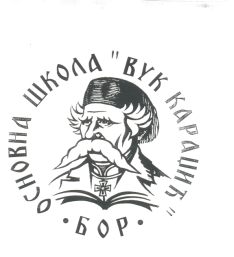 Бор,  септембар, 2022. ГодинеВажна напомена:Годишњи план рада школе представља резултат заједничког ангажовања свих запослених. Садржај Годишњег плана рада школе, делом или у целости, не сме се копирати, слати, или дистрибуирати на било који начин, без изричите писане сагласности директора школе. Неовлашћена измена садржаја, или његово коришћење у било које друге сврхе, представља повреду закона који се тичу заштите ауторских права. САДРЖАЈУВОДЦиљеви образовања и васпитањаТабеларни профил школе – основни подациТабела: Основни подаци о школиМатеријално-технички и просторни услови рада школе – Школска зградаШколски просторТабела: Површина наставног простора– сутуренТабела: Површина осталог простора– сутуренТабела: Површина наставног простора– приземљеТабела: Површина осталог простора– приземљеТабела: Површина наставног простора – први спратТабела: Површина осталог простора – канцеларије – први спратТабела: Површина осталог простора – први спратУкупна површина свих просторија у Школи износи– 1622,28 м2Табела: Школски простор у издвојеном одељењу у СлатиниПлан  коришћења школског простораЗа ученике нижих разреда– матична школаЗа ученике виших разреда – матична школа Опремљеност зградеТабела 1: Преглед најважнијих наставних средстава у матичној школи ииздвојеном одељењу	План унапређења материјално-техничких и просторних услова радаОпремљеност просторијаГрејање просторијаШколска кухињаЂачка задругаНе постојиШколска библиотекаШколска библиотека располаже књижним фондом са око 5000 књига.Радно време библиотеке:сваког дана од 10,00 до 14,00 часова.1.11. Ресурси локалне срединеТабела : ресурси локалне средине и финасијски ресурси1.12. Безбедoносни ресурси школе1.12.1. Програм безбедности и здравља на раду1.12.2. План безбедности и здравља на раду:1.13. Планирани задаци у школској 2022/2023.години1.14. Запослени у школи у школској 2022/23.години1.14.1. Квалификациона структура запослених (степен стручне спреме, норма, радни однос)1.16. 40 – то часовна радна (недељна) обавеза запослених у школској 2022/23.години. Структура 40-то часовне радне недеље директора Школе Структура 40-то часовне радне недеље педагога школеСтруктура 40-то часовне радне недеље библиотекара школе			 Структура 40-то часовне радне недеље секретара школеСтруктура 40-то часовне радне недеље координатора финансијскихи рачуноводствених послова Структура 40-то часовне радне недеље финансијско – административног радникаСтруктура 40-то часовне радне недеље домара – браварски и електро послови		Структура 40-то часовне радне недеље ложача – радника на одржавању хигијене Структура 40-то часовне радне недеље сервирке Структура 40-то часовне радне недеље радника на одржавању хигијенеу матичној школиСтруктура 40-то часовне радне недеље радника на одржавању хигијене у издвојеном одељењу      II.	Организација васпитно-образовног рада школе 	ПЛАН НАСТАВЕ И УЧЕЊА за школску 2022/23. годину	2.2. Облици образовно-васпитног рада којима се остварују обавезни наставни предмети, изборни програми и активности2.3. Распоред звоњења. 2.6. Календар образовно – васпитног рада за школску 2022/23.годинуРаспустиНерадни даниРадни дани, без одржавања наставеДржавни празници, наставни данПробни завршни испит: 24.03.и 25.03.2023.год.Завршни испит: 21.06.; 22.06.и 23.06.2023.год.Припремна за разредни испит за ученике 8.раз. од 22.05.до 26.05.2023.год.Припремна за разредни испит за ученике од 4.до 7.раз.: од 12.06.до 16.06.2023Разредни испит за ученике 8.раз: од 29.05.до 02.06.2023.годРазредни ипит за ученике од 4.до 7.раз. од 26.06.до 30.06.2023.год.Припремна настава за поправни испит: од 22.08.до 25.08.2023.годПоправни испит: 28.08. и 31.08.2023.годПодела ђачких књижица     28.06.2023.год - подела књижица, сведочанства и диплома на крају другог полугодишта за ученике од I – VIIРаспоред реализације Одељењских и Наставничких већа2.7. Дани отворених врата школе2.8. Табеларни преглед бројног стања ученика на почетку школске 2022/23.године са списком одељењских старешинаТабела: Број ученика у разредној настави и предметној настави:2.9. Подела одељења на предметне наставнике у школској 2022/23.години2.10. Бројно стање ученика и група за обавезне изборне предмете, слободне наставне активности На основу извршеног анкетирања ученика, а у складу са одредбама Стручног упутства формиране су групе обавезне изборне предмете, слободне наставне активности са бројним стањем ангажованих ученика по разредима – одељењима и списак наставника реализатора предмета, на почетку школске 2022-2023. Године и исте су приказане у Табели.2.11. Годишњи фонд часова одељењског старешине2.12. План припреме за полагање завршног испита за школску 2022/2023.годину2.13. Социјална структура ученика школеСоцијална карта школе урађена је на основу социјалне карте одељења које су доставиле одељењске старешине након одржаног првог родитељског састанка.2.14. Календар најважнијих активности школе у школској 2022/23.годиниIII.	ОРГАНИ УСТАНОВЕ3.1. Орган управљањаСастав Школског одбораПредседник Школског одбора: Сузана Цветковић. Заменик председника: Милићевић Боран.Представници Ученичког парламента који учествују у раду школског одбора су: Анастасија Голубовић и Маша ЂорђевићПредставник синдиката који учествује у раду Школског одбора: Баловић МиланИнформисање чланова Школског одбора врши се и посредно, објављивањем одговарајућих информација на огласној табли школе и путем е-маила.Годишњи план рада Школског одбора (ШО)3.2. Орган руковођењаПрограм рада директора школе сачињен је на основу Закона о основама система образовања и васпитања, Статута школе и других прописа који се односе на рад директора школе.Програм рада директора школе је урађен као посебан документ који иде у прилог Годишњег плана рада школе.3.3. Саветодавни орган3.3.1. Савет родитељаСастав савета родитеља у школској 2022/23.години:На првој седници Савета родитеља, одржаној дана 13.09.2022. године, одређено је:председника Савета родитеља – Јовановић Аназаменика председника – Марија ДалибиПредставник Савета родитеља ОШ „Вук Караџић“Бор за Општински савету родитеља је Милосављевић Александра, а заменик је Маја КарабашевићИзбор чланова Савета у Стручне активе и Тимове.Састав Стручног актива за развојно планирање (САРП)- представник Савета родитеља  - Маја Радисављевић члан Састав Тима за заштиту од дискриминације, насиља, злостављања и занемаривања:- представник Савета родитеља – Ивана Живуловић члан Састав Тима за за самовредновање:- представник Савета родитеља – Ивана Видић члан Годишњи план рада Савета родитеља (СР) школе3.4. Наставничко већеНаставничко веће (НВ) Школе је највиши стручни орган који интезивно прати, усмерава икоординира целокупан образовно-васпитни процес у Школи. Својом активношћу, која јерегулисана Статутом школе, одлучује и доприноси остваривању циљева и задатака Школе, посебно у реализацији свих садржаја Годишњих планова рада. Наставничко веће радиће на седницама које ће се одржавати једанпут месечно (а попотреби и чешће) током школске године. Наставничким већем председава и руководи директор Школе. На почетку сваке седнице НВ, усваја записник са претходне седнице и исти се деловодно заводи.Састав Наставничког већа (НВ)председник: Ивана Пајкић  (директор)записничар: Никола Костадиновић  (секретар школе)чланови: сви наставници и стручни сараднициГодишњи План рада Наставничког већаНапомена:	За извршавање планираних садржаја одговоран је директор школе, чија је дужност да у сарадњи са стручним сарадницима и другим наставницима припрема седнице и спроводи закључке.3.5.	Одељењска већаОдељењско веће (ОВ) у Школи чине наставници који изводе наставу у одређеном одељењу и одељењски старешина. Радом одељењског већа председава и руководи одељењски старешина.Школа има Одељенско веће разредне наставе (1. до 4. разред) и предметне наставе (5. до 8. разред).Годишњи план рада Одељењских већа3.6. Одељењски старешинаОдељенски старешина је педагошки, организациони и административни руководилац одељења.Годишњи план рада одељењског старешине за шк. 2022/2023. годину - I разредГодишњи план рада одељењског старешине за шк. 2022/2023. годину - II разредГодишњи план рада одељењског старешине за шк. 2022/2023. годину - III разредГодишњи план рада одељењског старешине за шк. 2022/2023. годину - IV разредГодишњи план рада одељењског старешине за шк. 2022/2023. годину - V разредГодишњи план рада одељењског старешине за 2022/23 годину – 6.разредГодишњи план рада одељењског старешине за 2022/23 годину – 7.разредГодишњи план рада одељењског старешине за шк. 2022/2023. годину – 8. разред3.7. Стручна већа за области предметаСтручно веће чине наставници који припадају одређеној групи предмета.  Реализација плана стручних већа прати се периодично, на крају првог и другог полугодишта. Носиоци праћења остварености  плана стручних већа биће председници стручних већа. 3.7.1. Годишњи план рада Стручног веће за разредну наставу3.7.2. Годишњи План рада Стручних већа групе предметаСтручни актив за развој школског програма Годишњи план рада Стручног актива за развој школског програмаАктив за развојно планирањеГодишњи план рада Стручног актива за развојно планирањеТим за инклузивно образовањеПлан рада Тима за инкузивно образовање3.10.1. Акциони план Тима за инклузивно образовањеТим за самовредновањеГодишњи план рада Тима за самовредновање3.11.1. Тим за обезбеђивање квалитета рада школе План рада Тима за обезбеђивање рада школеПедагошки колегијумПедагошки колегијум чине председници стручних већа. Њиме председава директор. Председник стручног већа – члан педагошког колегијума информише чланове стручног већа о активностима и темама реализованим на педагошком колегијуму. У случају спречености председника стручног већа, састанку педагошког колегијума присуствује заменик. О раду педагошког колегијума се води записник. Праћење реализације плана педагошког колегијума вршиће се два пута годишње у оквиру Извештаја о остварености годишњег плана рада. Педагошким колегијумом председава и руководи директор.Годишњи План рада Педагошког колегијумаСтручни сараднициПослове стручних сарадника обавља: школски педагог и библиотекар. Планирање и програмирање рада ових сарадника је усаглашено са Правилником о програму рада стручних сарадника у основној школи.Педагог школеГодишњи план рада педагога школеНапомена: Време предвиђено за обављање послова даје се орјентационо. Зависно од потреба школе, самих дешавања, у пракси може, а најчешће и долази, до одступања од планираног. Током школске године у одређеном временском периоду појединим подручјима рада неопходно је посветити више или мање времена од предвиђеног.Библиотекар школеСтручни сарадник - школски библиотекар, својим стручним ангажовањем, доприноси остваривању и унапређивању образовно-васпитног рада у основним и средњим школама, реализујући програм рада прилагођен наставним плановима и програмима. Програм рада школског библиотекара обухвата задатке и послове из области образовања и васпитања, као и библиотечко-информацијске послове из домена културних и уметничких аспеката образовања. Школски библиотекар, реализовањем задатака и послова из области образовања и васпитања, као и библиотечко-информацијских из домена културних активности школске библиотеке, доприноси унапређивању свих облика и подручја рада, тако што учествује у пословима планирања, програмирања, организовања, унапређивања и праћења рада школе, односно целокупног образовног процеса, као члан школских тимова има задатке: - развијања и неговања навике читања и коришћења библиотеке код ученика и наставника, - развијања и промовисања правилне употребе свих облика извора информација, - стварања услова за интердисциплинарни приступ настави и електронском учењу, - мотивисања за учење и подстицање на оспособљавања за самостално учење и образовање током целог живота, - сарадње са наставницима, ученицима и њиховим родитељима, - праћења и подстицања развоја ученика у индивидуалним способностима и њиховим склоностима ка интелектуалном, емоционално-социјалном и сваком другом професионалном развоју, - пружања помоћи обдареним ученицима при налажењу и избору одговарајуће литературе, а посебно ученицима који имају тешкоће у учењу и раду, али и оним ученицима који живе у тежим социјалним приликама, сарађујући са њиховим родитељима и релевантним институцијама, - стварања услова за што непосреднији и једноставнији приступ библиотечком фонду и расположивим изворима информација, и развијање индивидуалне стваралачке способности и креативности код ученика, - обезбеђивања приступа програмима који раде на развијању информационе писмености, како би се корисници оспособили за проналажење, анализирање, примену и саопштавање информација, уз вешто и ефикасно коришћење информационо-комуникационих технологија, - припремања и реализовања библиотечког програма намењеног ученицима са посебним потребама и посебним способностима, - вођења аутоматизованог библиотечког пословања (инвентарисање и сигнирање, каталогизација, класификација библиотечке грађе и други послови), - коришћење савремених облика и метода рада са ученицима, - заштита и чување библиотечко-медијатечке грађе и периодична ревизија фонда. Послови школског библиотекара:Планирају се и следеће активности:План рада педагошког асистента3.13.4. План рада андрагошког асистентаIV. ОСТВАРИВАЊЕ ДРУГИХ ПРОГРАМА4.1.	Програм културно – спортске и јавне делатностиГодишњи план рада Тима за културно-спортску и  јавну делатност школеV. ПРОГРАМИ ВАННАСТАВНИХ АКТИВНОСТИ5.1. Друштвено-техничке, хуманитарне, спортске и културне активностиОва активност остварује се у свим разредима од I до VIII разреда у трајању од 1 до 2 часа недељно, односно од 36 до 72 часа годишње, у складу са могућностима ученика и потребама друштвене средине.Предвиђене активности школа програмира својим Годишњим планом рада. Конкретне активности ће планирати одељењске старешине и предметни наставници задужени за рад Дечијег савеза,  и др. Ови планови су саставни део овог плана. Такође, програми културне и јавне делатности школе ће остваривати и кроз планове које ће доносити стручни органи и ученичке организације, а у којима ће бити обухваћени садржаји који ће уважавати могућност школе и потребе друштвене средине.План и фонд часова Ваннаставних (слободних) активности за школску 2022-2023. годину (по разредима и фонду часова) који ће се реализовати у Школи, дефинисани су Планом наставе и учења и приказани су у Табели. Ваннаставне активности  реализоваће се по групама на нивоу Школе.План и фонд часова Ваннаставних активности (секција) за школску 2022-2023. годинуУ школској 2022-2023. години у Школи ће се са ученицима организовати и реализовати следеће ваннаставне активности (секције).Ваннаставне (Слободне) активности на нивоу Школе на почетку школске 2022-2023. године са бројем група и списком наставника – координатора секција5.2. Допунска настава и додатни васпитно-образовни радДодатна настава се организују за ученике од IV до VIII разреда са посебним способностима, склоностима и интересовања за поједине предмете у трајању од 1 часа седмично, односно са по 36 часова од IV до VII разреда и са по 34 часова за ученике VIII разреда. Планирање садржаја и реализације овог вида васпитно-образовног рада урадиће, према задужењима, предметни наставници.Допунска настава се организује од I до VIII разреда којима је потребна помоћ у савладавању програма и учењу са једним часом седмично. Планирање садржаја допунске наставе ће извршити предметни наставици.План и фонд часова Допунске и Додатне наставе за школску 2022-2023. годину (по разредима и фонду часова) који ће се реализовати у Школи, дефинисани су Планом наставе и учења и приказани су у Табела. Допунска и додатна настава реализоваће се по групама на нивоу разреда или одељења.Наставници ће, пре почетка календарске школске године, сачинити програме допунске и додатне наставе који су саставни део ГПРШ. Програми додатне и допунске наставе биће урађени у складу са задужењима наставника у оквиру 40.-точасовне радне недеље и специфичним потребама ученика и одељења у којима држе наставу.5.2.1. Годишњи фонд часова Допунска настава и Додатни рад  А) разредна наставаБ) Предметна настава (допунска настава)Б) Предметна настава (додатни рад)5.3. Програм екскурзијаПрограм за остваривање екскурзија у првом и другом циклусу основног образовања и васпитањаЦиљ и задациЦиљ екскурзије, као облика образовно-васпитног рада, јесте да допринесе остваривању циљева и задатака образовања и васпитања, циљева и задатака наставних предмета, као и непосредно упознавање са појавама и односима у природној и друштвеној средини, са културним, историјским и духовним наслеђем и са привредним достигнућима.Задаци екскурзије су:продубљивање, проширивање и обогаћивање знања и искустава ученика,повезивање и примењивање знања и умења,развијање љубави према отаџбини, њеној историји, култури и природним лепотама, неговање позитивног односа према свим њеним грађанима и њиховим националним, културним, етичким и естетским вредностима,неговање солидарности, хуманизма, другарства и осећаја заједништва,успостављање непосреднијих односа између наставника и ученика и ученика међусобно,проучавање објеката и феномена у природи,уочавање узрочно-последичних односа у конкретним природним и друштвеним условима,упознавање с начином живота и рада људи појединих крајева,развој и практиковање здравих стилова живота,развијање свести о значају одрживог развоја и изграђивање еколошких навика и навика заштите животиња,развијање способности проналажења, анализирања и саопштавања информација из различитих извора,оснаживање ученика у професионалном развоју,подстицање самосталности ученика и њихове одговорности за сопствено понашање,развијање способности оријентације у простору.5.3.1. Садржаји програма екскурзија у првом и другом циклусуПлан екскурзије ученика ППП и ученика од 1.до 4.тог разреда у шк.2022/23.год.План екскурзије ученика 5.тог разреда у шк.2022/23.год.План екскурзије ученика 6.тог разреда у шк.2022/23.год.План екскурзије ученика 7.тог разреда у шк.2022/23.год.План екскурзије ученика 8.тог разреда у шк.2022/23.год.План организовања излета ученикаЗа ученике који похађају верску наставу, организује се излет у организацији Црквене Општине борске из Бора.VI. ПОСЕБНИ ПРОГРАМИ ВАСПИТНО-ОБРАЗОВНОГ  РАДА6.1. Програм професионалне оријентације ученикаТим за професионалну орјентацију ученика чине наставници, који раде у складу са Статутом Школе. Тим именује директор. О раду Тима руководилац води записник, а за свој рад Тим одговара директору и Наставничком већу.План реализације радионица професионалне оријентације  ученика VII и VIII разреда6.2. План рада Дечјег савеза Пријатељи деце СрбијеДечји савез (ДС) је општа, друштвена и васпитна организација у којој деца остварују своје потребе за игром, дружењем и учешћем у забавном животу.Циљ организације је да доприноси складном физичком, моралном, менталном и социјалном развоју деце, припреми за живот у друштву, у духу мира, слободе, једнакости и солидарности.Деца се укључују у програм Дечјег савеза школе у првом разреду, на свечаностима у оквиру Дечје недеље.	О  раду  Дечјег  савеза  води  се   записник,  а	за свој рад Дечјег савеза одговара директору и Наставничком већу. 6.3. Програм здравствене заштите ученикаЗдравствено васпитање у школи реализује се као део свакодневних школских активности.  У остваривању Програма здравственог васпитања примењују се активне методе рада које подразумевају укључивање ученика, наставника, стручних сарадника, родитеља и представника друштвене заједнице. Рад на реализацији Програма одвија се у оквиру:  - Редовне наставе тј. Интеграције здравствено- васпитних садржаја у програме разредне и предметне наставе - Ваннаставних активности - Креативно и рекреативно коришћење слободног времена(излети и друго) У здравственом васпитању ученика важно је брижљиво одбрати врсту информације коју треба пружити ученицима, као и метод рада. У васпитном раду са ученицима треба избегавати застрашивања, имајући у виду сигурност превентивних мера, индивидуалну превенцију и колективну самозаштиту Циљеви програма Циљ програма је подстицање и развијање одговорности ученика према сопственом здрављу и његовом очувању кроз промовисање:       - здравог начина живота       -свести о важности сопственог здравља и безбедности       -потребе неговања и развоја физичких способности а, то подразумева:  стицање знања, формирање ставова и понашања ученика у вези са здрављем и здравим начином живота и развојем хуманизације односа међу људима; унапређење хигијенских и радних услова у школи и елиминисање утицаја који штетно делују на здравље; остваривање активног односа и узајамне сарадње школе, породице и заједнице на развоју, заштити и унапређењу здравља ученика  Садржај програма Рад запослених и ученика по упутству МПНТР о мерама заштите здравља током трајања пандемије (едукације о начинима и значају превенције, мере смањења ризика уноса вируса у школску срединуСарадња са Домом здравља везана за лекарске прегледе деце која се уписују у први разред, редовне систематске прегледе и вакцинације. Систематски прегледи се обављају ради праћења раста, развоја, здравственог стања, понашања ученика, раног откривања поремећаја здравља, занемаривања и злостављања. Организују се предавања у складу са узрастом, развојним потребама и интерсовањима ученика са  Домом здравља ради прeвенције и промовисања здравих стилова живота. Сарадња са зубном амбулантом ПУ''Бошко Буха''  у  којој стоматолог обавља систематске прегледе ради процене и откривања фактора ризика за појаву појединих обољења уста и зуба, као и правовремене превенције. Организују се предавања у оквиру превентивних активности са стоматологом, за очување здравља зуба и десни. Примарна и секундарна превенција менталног здравља у оквиру рада ПП службе. Примарна превенција се реализује кроз предавања прилагођена узрасту и интересовањима ученика. Секундарна превенција одвија се у сарадњи са одељенским старешинама кроз препознавање проблема, саветодавни рад са ученицима и родитељима и по потреби упућивање на установе специјализоване за ментално здравље.  Садржаји здравствене заштите укључени су у програме физичког васпитања. Редовно одржавање свих школских просторија: Предвиђено је да се учионице бришу три пута дневно (пре почетка сваке смене и на крају дана), као и да се редовно одржава сала за физичко. Свака учионица поседује дозере за суво прање руку. Сви тоалети су реновирани и редовно се одржавају после сваког одмора. Поштовање одлука и препорука од стране Министарства просвете у случају вандредних ситуација (епидемија и сл). Сарадња са Патронажном службом, ради прегледа ученика наше школе, као и ради организовања предавања.6.4. Програм социјалне заштите ученикаСоцијална заштита ученика подразумева систем различитих мера и ативности, чији је циљ пружање најбоље подршке ученицима са социјалним проблемима тј. ученицима који припадају осетљивим групама као што су: Материјално угрожене породице Деца без родитељског старања Непотпуне породице Ромска национална мањина Лица са инвалидитетом Лица са хроничним болестимаИзбегла и расељена лица Деца са сметњама у развоју и поремећајима у понашању Циљеви и задаци програма: Циљ програма је пружање подршке и помоћи ученицима и њиховим породицама у побољшању и очувању квалитета живота, као и остваривању права на образовање и васпитање под једнаким условима за све.  Пружање помоћи ученицма са поремећајима у понашању Пружање помоћи васитно запуштеним или угроженим ученицима, ученицима који долазе из дефицијетних породица или породица са проблематичним односима Сарадња са установама и организацијама које се баве социјалним питањима Упознавање и праћење социјалних прилика ученика/ упућивање у остваривање социјално- заштитних мера Утврђивање социоекономског статуса родитеља Упућивање родитеља на остваривање права Развијање вредности пријатељства, солидарности и колегијалности ПОМОЋ СОЦИЈАЛНО УГРОЖЕНИМ УЧЕНИЦИМАИдентификација ученика са одређеним социјалним проблемима врши се стално. Директор, педагог, педагошки асистент  и одељењске старешине, на почетку сваке школске године, снимају социјално стање ученика и на основу њега, уколико је потребно, израђују план деловања. Школа уочене проблеме покушава да реши првенствено сарадњом са родитељима, а уколико нема резултата током школске године, укључују се установе и организације социјалне заштите.  Садржај програма: Ученици који похађају нашу школу углавном  потичу из породица средњег друштвено-економског статуса. Иако, у породицама претежно оба  родитеља имају средње образовање и стално запослење, у школи постоји мањи број ученика чије су породице лошијег материјалног стања или потичу из осетљивих друштвених група. Школа самостално и у сарадњи са надлежним установама брине о социјалној заштити ученика  кроз следеће мере подршке : Сарадња са Центром за социјални рад, Одељењем за друштвене делатности Грдске управе Бор, Црвеним крстом и другим установама која се баве социјалном заштитом, укључивањем у њихове пројекте и акције. Правовремено уочавање (на почетку школске године) евентуалне потребе за пружањем  додатне социјалне заштите и помоћи (прикупљње података о социјалном статусу ученика и њихових породица од стране одељенских старешина). Обезбеђивање бесплатних оброка (ужина) за ученике из социјално угрожених породица;  обезбеђивање бесплатних  уџбеника; Организовање разних активности, на нивоу одељења и на нивоу школе, путем којих се прикупља помоћ, најчешће одећа, књиге, школски прибор...  Документација, евиденција: Одељењске старешине евидентирају ученике којима је потребна додатна социјална подршка. Акције које су организоване на нивоу школе и одељења евидетирају се у школској документацији. 6.5. Програм заштите животне срединеТим за заштиту животне средине и естетског-еколошког уређења школе чине наставници, који раде у складу са Статутом Школе. Тим именује директор. О раду Тима руководилац води записник, а за свој рад Тим одговара директору и Наставничком већу.Годишњи план рада Тима заштите животне средине и естетско-еколошко уређење школе6.6. Програм школског спорта и спортских активности6.7.Програм активности других дечјих организација (Црвеног крста)__________________________________________________________Подмладак Црвеног крста (ПЦК) у Школи делује у саставу и по плану Црвеног крста Бора.О раду Подмлатка Црвеног крста води се записник, а за свој рад Подмладак Црвеног крста одговара директору и Наставничком већу.6.9. Програм сарадње са породицомСарадња породице и школе веома је важан сегмент, од којег зависи ниво успешности остваривања целокупног образовно - васпитног процеса. Могућности и облици сарадње су разноврсни и подразумевају продубљивање, унапређивање и обогаћивање односа школа -породица.Сарадња породице и школе реализује се кроз следеће облике и форме:- индивидуалне разговоре - („Дан отворених врата“- путем личних контаката са родитељима, наставник се непосредно упознаје са условима живота породице,економским и стамбеним приликама, културним навикама, односима у породици,здравственим стањем и психофизичким развојем детета, што доприноси формирању комплетније слике о сваком поједином ученику и богати и продубљује сарадњу са њим).Распоред индивидуалних разговора утврђује се за целу школску годину и истакнут је на огласној табли у холу и на сајту школе и доступан свим родитељима.- родитељске састанке (групни облик међусобног информисања и договора о конкретним питањима и проблемима). Родитељски састанци се организују на три начина:а) одељењски састанци родитеља – у центру пажње су актуелна дешавања у одељењу: организација наставе, владање и напредовање ученика, похађање часова, израда домаћих задатака, организација слободног времена, помоћ слабијим и подршка талентованим ученицима, посете предузећима, екскурзије, излети - овакве састанке са одређеним садржајем организује одељењски старешина, уз помоћ одељењског представника у Савету родитеља и сугестија стручних сарадника. Део родитељског састанка или неке од активности може да реализује поједини родитељ, као и ученик тог одељења у договору са одељењским старешином (извештај са екскурзије, са завршног испита, припрема за завршни испит...).б) општи родитељски састанци - третирају питања која се односе на:- планирање рада школе, организацију и извођење наставе, предузимање већих заједничких акција,боравка итд, и на којима поред представника школе у припремању састанака могу да учествују и чланови Савета родитеља школе.в) састанци групе родитеља – по потреби, у договору са стручним сарадницима (нпр. Са родитељима деце која слабије уче или имају дисциплинске проблеме или је за рад са њиховом децом предвиђен специјални васпитно - образовни рад или су у питању надарена деца).- педагошко – психолошке трибине и предавања о темама које су значајне за одређену групу родитеља – полазак детета у школу, заштита ученика од насиља, злостављања и занемаривања, превентивне теме, пубертет, полагање завршног испита...- присуство родитеља на часовима у својству предавача – у зависности од циља посете, родитељ као стручњак може да помогне наставнику у реализацији наставне јединице или да присуствује часу како би посматрао понашање свог детета и дешавања на часу у својству посматрача.Поред ових облика сарадње школе и породице, предвиђа се и унапред планира Програм рада Савета родитеља школе , као асоцијације у коју су делегирани представници свих одељењских Савета. Он расправља и помаже у решавању свих битних питања из живота и рада школе. Нарочито ће бити упућени у иновације по питању сарадње породице и школе путем:- огласне табле за родитеље за прослеђивање битних информација намењене размени идеја и предлога са родитељима,- плана контролних вежби и писмених задатака за ученике,- упознавања са стручним темама које ће се реализовати у оквиру педагошких трибина или планирање реализације неких тема уз помоћ гостију - стручњака из других образовних,здравствених и социјалних институција,- упућивања родитеља на стручну литературу - чланке, књиге, часописе и новине које су инвентар школске библиотеке,- информисања о трибинама и предавањима у граду, промоцијама књига, концертима за родитеље…),- увођења додатне евиденције (свеске васпитног рада и свеске евиденције о понашању ученика у школи на настави и ван ње).- Родитељи учествују и у раду тимова који се у школи организују ради остваривања одређених циљева: Тим за инклузивно образовање и пружање додатне подршке ученицима, Тим за заштиту ученика од насиља, злостављања и занемаривања, Тим за самовредновање рада школе и Тим за школско развојно планирање.Ради праћења успешности сарадње, школа унутар процеса самовредновања организује анкетирање родитеља у циљу утврђивања њиховог задовољства сарадњом и активностима школе. Анкетирање се обавља анонимно како би било објективно. Мишљење родитеља, односно старатеља, добијено као резултат анкетирања, узима се у обзир у поступку самовредновања квалитета рада школе.6.9.1. Годишњи план рада на родитељским састанцима____________________________________________________6.10. Програм сарадње са друштвеном срединомПрограм сарадње школе са друштвеном средином обухвата разноврсне активности које школа организује за ученике у сарадњи са привредним, културним и јавним установама. Сарадња се остварује са општинском библиотеком, домовима културе, спортско-рекреативним центром, галеријом, са основним школама у општини, Црвеним крстом, Центром за социјални рад, МУП-ом и другим установама.  Школа прати, укључује се у дешавања у локалној самоуправи, и заједно са њеним представницима планира садржај и начин сарадње, нарочито о питањима од којих зависи развој школе. Школа са локалном самоуправом сарађује развијајући партнерске односе и сарадњу.  Непосредан утицај локална самоуправа, осим преко финансирања материјалних трошкова школе,  остварује преко своја три представника у Школском одбору. Они учествују у дискусији и усвајању свих школских докумената и доношењу свих одлука. Ради праћења успешности сарадње, школа унутар процеса самовредновања организује анкетирање представника локалне заједнице у циљу утврђивања њиховог задовољства сарадњом и активностима школе. Анкетирање се обавља анонимно како би било објективно.Мишљење, добијено као резултат анкетирања, узима се у обзир у поступку самовредновања квалитета рада школе.Користиће подршку локалне самоуправе за своје активности, школа истовремно пружа подршку развоју културе, спорта и грађанских иницијатива у својој локалној средини доприносећи унапређењу квалитета живота за све грађане. 6.11. Програмски задаци васпитног рада у школиПрограм васпитног рада школе обухвата елементе који се односе на васпитно осмишљавање садржаја, облика и метода рада у настави, културне и јавне делатности школе, рада одељењског старешине, сарадње са родитељима, активности ученика у одељењима и мањим групама и рада стручних органа, а све у циљу подстицања развоја ученика као здраве личности. Васпитни рад у школи одвијаће се кроз рад Наставничкоог већа, Одељењских већа, одељењских старешина, стручних сарадника, на нивоу одељењских колектива, Ученичког парламента, тимова који су оформљени, кроз превентивне програме.Наставничко веће:- Континуирана анализа и предлози мера за унапређење свих облика рада са ученицима у редовној настави и ваннаставним активностима- Анализа правила и процедура на нивоу школе- Промовисање позитивних примера у школи као облика пожељног понашања и система вредности који школа негује- Организација и реализација интерног стручног усавршавања на тему школских процедура када је у питању васпитни и појачан васпитни рад са ученицимаДиректор школе:- Директор координира и организује деловање свих носилаца васпитног рада у школи, укључујући и ученике. Тај задатак директор остварује годишњим  планирањем  и програмирањем васпитног рада, праћењем реализације предвиђених задатака и активности и предузимањем правовремених и примерених мера у одређеним ситуацијама. Сарађује са Министарством и свим трећим лицима у интересу Школе.Одељењска већа:- На основу сагледавања структуре одељења и уочених проблема и потреба Одељењска већа конкретно планирају васпитне задатке и остварују координацију рада наставника- Прате реализацију програма у свом домену, али се баве и појединачним проблемима ученика, као и проналажењем начина за развијање њихових уочених способности и склоности- Усвајање заједничких критеријума односа према сличним проблемимаОдељењске старешине:- Програмирају, планирају и организују рад одељења, као и рад на часовима одељењског старешине- Прате  резултате рада ученика у настави и другим активностима, непосредно сарађују са другим наставницима, стручним сарадницима, родитељима и помажу и подстичу рад одељења као групе и сваког појединца у њему- Откривају евентуалне проблеме код ученика (дисфункционално понашање, емоционалне или друге кризе), али и интересовања ученика- Иницијатори за предузимање одређених конкретних мера- Организатори заједничких излета, посета позориштима, биоскопима, изложбама...Стручни сарадници:- педагог кроз различите активности сагледава целину образовно – васпитног процеса,као и све битне чиниоце који утичу на остваривање васпитних задатака. Његова  улога је нарочито значајна у раду са млађим колегама и раду са ученицима и родитељима- Педагог је иницијатор васпитних програма који су превентивног карактера. Његова улога је и у помоћи родитељима ка успешном родитељству, помоћ деци учењу како се учи, а наставницима у осмишљавању квалитетних часова у циљу бољих ефеката наставе и добре атмосфере- Библиотекар има велики значај у раду са ученицима. Он има могућност да уочивши интересовања ученика васпитно делује на појединце или на групу. Избор књига и часописа, гостију, дају младима могућност да им позитивни примери буду модели у учењу и да на креативан начин користе слободно време.Тимови, програми и пројекти:Наша школа остварује превентивне програме на часовима одељењског старешине, као и у оквиру слободних активности ученика, квалитетних културних садржаја и предавања у сарадњи са институцијама локалне заједнице. Кроз активности свих програма и пројеката остварујемо васпитни рад са ученицима, а деца код које се уоче проблеми циљано се укључују у рад одређеног пројекта или програма како би им се пружила подршка за превазилажење тешкоћа са којима се сусрећу. Све активности које се планирају и реализују у школи су усмерене на задовољавање потреба наших ученика и њихових родитеља.Тимови који постоје у школи, сваки у свом домену, баве се одређеним сегментом појачаног васпитног рада са ученицима, а чланови тимова се труде да препознају потребе ученика и да сањима раде на начин који ће довести до напретка.Одељењска заједница:- Вршњачка помоћ и подршка за учење и понашање- Превентивне радионице, заједничке активности, пројекти и програми- Друштвено – користан радУченички парламент, Вршњачки тим:- Тимски рад и сарадња међу ученицима- Брига о свим ученицима у школи и укључивање у различите активности и акције- Превентивне радионице, заједнички задаци, хуманитарне активностиПојачан васпитни рад са ученицимаСа учеником који врши повреду правила понашања или се не придржава одлука директора и стручних органа и који својим понашањем угрожава друге у остваривању њихових права, школа ће уз учешће родитеља/старатеља ученика појачати васпитни рад и израдити План појачаног васпитног рада са учеником. То ће се огледати кроз активности одељењске заједнице, стручни рад одељењског старешине, педагога, тимова, а уколико буде неопходно сарађиваће са одговарајућим установама социјалне и здравствене заштите на промени понашања ученика.Појачан васпитни рад може да обухвати неке од следећих активности:- склапање договора са ученицима о промени понашања- саветодавни рад у оквиру педагошке службе- праћење понашања ученика на часу од стране предметног наставника, одељењског старешине и стручног сарадника- праћење понашања ученика ван наставе уз помоћ дежурних наставника - укључивање ученика из одељења и целе одељењске заједнице- сарадња са родитељима ученика ради праћења промена у његовом понашњу ван школе- сарадња са Центром за социјални рад и са породицом- сарадња са институцијама у евентуалном корективном третману са учеником и породицомУ појачан васпитни рад са учеником може да се укључи и Тим за зашиту ученика од насиља.________________________________________________________________________________________6.12.	Програм превенције наркоманије, алкохолизма и малолетничке делинквенције___________________________________________________________________________________________________________________6.13. Програм превенције насиља, злостављања, занемаривања и превенција других облика ризичног понашања______________________________________________________________6.13.1. Акциони план за заштиту од дискриминације, насиља, злостављања и занемаривања у шк.2022/23.години6.13.2. План тима за заштиту од дискриминације6.14. Програм рада Ученичког парламентаЧланови Ученичког парламентаЗадужени наставник: Kатарина Милутиновић и Весна СтојменовићПредседник Ученичког парламента: Анастасија Голубовић, Заменик председника: Маша ЂорђевићУченици који ће присуствовати седницама Школског одбора и Савета Родитеља: Анастасија Голубовић и Маша Ђорђевић- Ученик који је део Тима заштите ученика од насиља, злостављања и занемаривања: Лазар Петровић. Ученик који је део Тима за самовредновање: Дарко Ђорђиевски. Ученик који је део Тима за развојно планирање: Невена Мирошевић.Годишњи план рада Ученичког парламента6.14.2. Вршњачки тимГодишњи план рада Вршњачког тимаVII. ДРУГИ ПРОГРАМИ КОЈИ СЕ ОСТВАРУЈУ У ШКОЛИ7.1. Програм Основног образовања одраслихПројекат „ ФООО- Друга шанса“ покренут је од стране Министарства просвете и науке Републике Србије уз сарадњу са Европском унијом, као организациона и програмска интеграција основног општег образовања и иницијалног стручног оспособљавања. Намењен је свима који нису стекли потпуно основно образовање и стручну оспособљеност а старији су од 15 година. Школске 2015/2016.год. школа је добила верификацију за обављање програма образовања одраслих.Концепт ООО остварује се у три циклуса у трајању од по годину дана.  У првом циклусу полазници стичу основну функционалну писменост, у другом – основу општег образовања, а у трећем – основе кључних и стручних компетенција. Чланови школског тима су:Ивана Пајкић, директор школе,Лидија Јока, стручни сарадник,Владимир Шаиновић, андрагошки асистенти наставници:7.1.1. Акциони план Тима програма основног образовања одраслих за шк. 2022/23. Годину7.2. Програм рада пројекта ''Покренимо нашу децу''Овај програм је намењен основцима од првог до четвртог разреда.  Аqуа Viva је обезбедила обуку за учитеље из свих основних школа у Србији, креативне материјале за вежбање и стручну подршку из научних, просветних и медицинских области. Ученици ће са својим учитељима  свакога дана вежбати по 15 минута према разноврсним моделима вежби које је за потребе програма осмислио Српски савез професора физичког васпитања и спорта.Циљеви пројекта:- Промоција здравља и физичке активности у циљу СМАЊЕЊА ДЕФОРМИТЕТА код деце од првог до четвртог разреда основне школе.- Развијање компетенција наставника разредне наставе да применом програма утичу на ПРАВИЛАН  ПСИХОФИЗИЧКИ РАЗВОЈ ДЕЦЕ.-Унапређивање дидактичко-методичке компетенције наставника разредне наставе -Програмирање и планирање програма вежби превенције код ученика од првог до четвртог разреда основне школе7.3. Програм рада пројекта ''Основи безбедности деце''Циљеви програма - стицање нових и унапређење постојећих знања, вештина и ставова ради подизања безбедносне културе ученика. Начин остваривања програма:-Наставу ће реализовати припадници Министарства унутрашњих послова  који поседују знања и вештине из области које се изучавају, као и пензионисани припадници МУП-а на часовима одељењског старешине у четвртом и шестом разреду,једном месечно. Теме:безбедност деце у саобраћају; полиција у служби грађана;насиље као негативна појава; -превенција и заштита деце од опојних дрога и алкохола; -безбедно коришћење интернета и друштвених мрежа;-превенција и заштита деце од трговине људима; -заштита од пожара;заштита од техничко-технолошких опасности и природних непогода.Теме које ће се реализовати су уграђене у План и програм рада одељењских старешина за четврти и шести разред и реализоваће се у договору са представницима МУП-а.7.4. Akcioni plan Tima ‘’Zajedno ka srednjoj školi’’Članovi školskog projektnog tima i oblasti aktivnosti za koji su zaduženi:1. Danijela Dević Kunčak, koordinator projekta, prati realizaciju I sprovođenje aktivnosti2. Saša Kamenović, pedagoški asistent, sarađuje sa učenicima I roditeljima iz osetljivih grupa3. Miodrag Mihajlović, nastavnik matematike4. Marko Jovanović, nastavnik matematike5. Milan Stanković, nastavnik srpskog jezika6.Lidija Joka, pedagog škole7.5. Акциони план рада Школског тима „Читалићи“ за школску 2022/2023. годинуЦиљеви Пројекта су:- стицање, развијање, неговање и промовисање медијске писмености кроз јачање компетенцијау областима Читање и разумевање прочитаног и Писмено изражавање;- оспособљавање ученика да користе информације у свим облицима и на свим медијима у циљу неговања критичког и креативног мишљења;- неговање права на сопствено мишљење и слободу изражавања;- развијање навике читања и коришћења библиотечких услуга у циљу овладавања вештином целоживотног учења уз истицање значаја школске библиотеке у васпитно-образовном процесу и животу школе, као и општинске библиотеке у животу заједнице;- развијање позитивних људских вредности и способности самовредновања;- развијање личног и националног идентитета, развијање свести и осећања припадност Републици Србији, поштовање и неговање српског језика и ћириличног писма, традиције и културе српског народа, као и националних мањина, развијање интеркултуралности, поштовање и очување националне и светске културне баштине;- развијање тимског рада, истраживачког духа и сарадње међу ученицима и наставницима, као и неговање сарадништва међу свим актерима културног живота уже и шире заједнице - школе, библиотеке, издавачке куће, удружења...;- обнављање заборављеног манира добротворства (позивање издавачких кућа на донаторство) и рад на видљивости неговањем позитивног односа према свим учесницима пројекта (јавно награђивање, похваљивање, захваљивање).Исходи Програма су:- ученик уме да тражи, процени, преради и користи информације доступне путем различитих медија (књиге, новине, интернет, друштвене мреже...);- ученик уме да изрази ставове на демократичан начин а у складу са личним, друштвеним, образовним и др. релевантним циљевима);- ученик обогаћује сопствени унутрашњи живот и способан је да процени своје и туђе поступке;- ученик развија осећање припадности сопственој породици, нацији и култури уз поштовање традиције, идентитета и културе других заједница;- ученик/ ментор је способан да ефикасно и конструктивно ради као члан тима, групе, организације и заједнице;- ученик/ментор повећали дигиталне, друштвене и грађанске компетенције.Методе Програма су:-Вођење читалачког дневника- ученици стичу навику вођења читалачког дневника и разумеју потребу за читањем „с оловком у руци” (трагање за информацијама, студиозност, посвећеност, усресређеност); - ученици стичу навику читања и развијају љубав према књигама (неговање грађанских вредности, квалитетно коришћење слободног времена, богаћење диховног живота појединца – емпатија, солидарност, мештовитост, креативност, критичност...);      -Тестирање разумевања прочитаног - ученици повећавају вештину уочавања кључних речи у тексту и разликовање битно од небитног (развијање критичког читања и мишљења у функцији учења); - ученици повећавају способност закључивања, аргументације, концизног исказивања суштине;- Израда дигиталних материјала - сарадничко неговање напредне/недовољне информатичке писмености ученика/ ментора истраживањем и промовисањем резултата истраживања путем савремених медија (блог, сајт, друштвене мреже...); - исказивање сопственог мишљења уз безбедно коришћење интернета и поштовање ауторских права (трејлер, текстови - апликација); - представљање пројекнтих активности школе/ установе – сајт, е-часопис и сл.Дебатни клубови Дебата представља усмену или писану комуникацију која служи за преношење идеја и аргумената о мноштву тема, у овом случају тема понуђених пројкентим планом/конкурсом или дговрених у оквиру дебатног клуба школе, а заснованих на књигама из школског програма или са читалачког списка. Девата се састоји од два или више могућих гледишта, при чему чланови супроистављених група припремају аргументе да одбране своје гледиште. Дебата негује и развија: - способност критичког мишљења и нализе; - истраживачке вештине; - опште и специфично знање о м ногим темама; - вештину аргументације; - спознају да се један проблем моће сагледати са више страна; - самопоуздање и сигурност у јавном наступу... Формирање дебарних клубова Читалића у старијим разредима основне школе биће добра спона за већ уобичајену инсустуцију дебате у средњим школама. Пројектна настава- тимски рад и међупредметна сарадња (ликовно, српски, енглески, информатика, историја, географија...); - тематско истраживање у циљу упознавања културне баштине сопственог завичаја; - повећано коришћење библиотечког фонда школске библиотеке; - интензивнија сарадња наставника и школског библиотекара, као и библиотекара школске и народне библиотеке; - промовисана школска библиотека као покретач многих активности школског живота; - остварена сарадња са школама српског језика у дијаспори - укључени представници свих циклуса у образ. систему Србије (предшколци, оснонвци, средњошколци, студенти).Завичајне мапе- Израда апликације Читалића омогућава проширивање знања о завичајним писицма, књићевним догађајима, путовањима писаца и сл.Реализација програма:-Координатор ШТ: Сузана Мислимоски, наставник разредне наставе у трећем разреду;-Сарадник координатора ШТ: Александар Катић,професор разредне наставе у продуженом боравку, Сузана Цветковић,професор разредне наставе у продуженом боравку.-Техничка подршка ШТ : Ивана Пајкић, професор разредне наставе,директор- Чланови ШТ : 1. Марина Раичевић 2. Саша Каменовић 3.Тања Костић4.Валентина Војиновић5.Снежана Марић6. Маријана Недељков7. Јасмина Ристић Голубовић8 Светлана НиколићКомисија за кликераше (школски ниво)Први образовни циклус1.Јасмина Ристић Голубовић2.Марина Раичевић 3. Сузана ЦветковићДруги образовни циклус1.Тања Костић2.Валентина Војиновић3.Александра МиловановићКомисија за Креативце:1.Снежана Марић2. Сузана Цветковић4. Александар Катић4. Тања КостићКомисија за жалбе:Саша КаменовићСузана Мислимоски Сузана ЦветковићТакмичарске категорије, нивои, циљне групе и облик реализација:Носиоци реализације у школи/установиШколски тим/тим установе:- реализује образовно-васпитни пројекат неговања и развијања вештина Читање и разумевање прочитаног и Писмено изражавање-реализује школски ниво Смотре читалаштва ,,Читалићи”-учествује у организацији и реализацији општинске смотре.Координатор школског тима/тима установе:- обавештава стручна већа о програму, свим његовим видовима и од пријављених наставника формира Школски тим најкасније до 01. октобра за текућу школску годину;- координира прилагођавање општег Пројектног плана условима школе/установе;- координира радом школског пројектног тима и организује пројектне активности у школи;- може да буде ментор заинтересовнаим ученицима уколико разредни/предметни наставник ученика не учествује у пројекту;- региструје се на порталу Програма према упутству Ауторског тима добијеним после пријављивања Школе и у складу са тим поступа даље у размени информација између Ауторског и Школског тима;- води евиденцију о реализованим пројектним активноостима у смислу праћења интерног стручног усавршавања;- редовно доставља материјал о пројектним активностима веб-оператеру школског сајта и прослеђује линк општинском координатору;- сарађује са општинским координатором, обавештава редовно о активностима свог тима;- обезбеђује захвалнице за све учеснике пројекта (члановима тима уписује број сати интерног СУ на захвалницу или доставља Извештај о реализацији пројекта у школи који члану ПК задуженомза праћење СУ у школи/установи, као и Ауторском тиму на начин који предвиди организатор);- организује завршну Смотру у школи уз предлог за учествовање на општинској Смотри дечјих радова ревијалног карактера у складу са Конкурсом;- обезбеђује у сарадњи са директором школе и/или директором општинске народне библиотеке и/или донаторима награде у виду књига за најуспешније учеснике пројекта, тј. првонаграђене у школи (пласирани на Смотру читалаштва из свих категорија);- сарађују са одељењима општинске народне библиотеке ради евентуалне позајмице потребних књига, као и у организацији општинске;- учествује у организацији општинског такмичења и општинске завршне смотре;- промовише пројекат и сарађује са донаторима у локалној средини и за потребе своје школе;- координатор може нека задужења д апренесе на друге чланове школског тима (вођење евиденције о реализаицји, праћење пројекта путем блога/сајта, уређивање летописа пројект аи сл).Сарадник координатораШкола може имати једног или два сарадника координатора школског тима сразмерно броју и структури учесника (млађи узраст, старији узраст и сл).Сарадник помаже координатору у свим активностима преузимајући део задужења, а све у складу са интерним договором.Техничка подршка школском тиму-Члан школског тима задужен за техничку подршку помаже координатору школског тима у постављању података на одређену школску или наменски регистровану интернет платформу, као и у размени информација са општинским координатором и ауторским тимом.Члан школског тима/ менторНаставник/васпитач заинтересован за учествовање у програму који се пријављује координатору школског тима до 01. октобра за текућу школску годину.Чланови школског тима:- учествују у прилагођавању општег пројектног плана потребама и условима школе/установе (прилагођавање подтема, организовање рада и сл);- формирају тест за школски ниво тестирања и учествују у реализацији школског нивоа смотре;- реализују пројектне активности у складу са потребама својих ученика у оквиру редовне наставе, часова додатне наставе или слободних активности;- мотивишу ученике за учествовање у пројекту и/или смотри;- активно учествују у свим пројектним активностима као носиоци активности, сарадници или дискутанти;- као ментори реализују најмање једну угледну пројектну активност за коју координатору достављају скицу часа/ радионице, а двема присуствују, чиме потврђују учествовање у пројекту и менторство (у изостанку ове потврде, аутоматски менторство припада координатору школског тима);- учествују у комисијама за вредновање дечјих радова и постигнућа;- сугеришу ауторском тиму промене у циљу побошљавања програма;- промовишу пројекат.Сарадник школског тима-Наставник који не учествује у програму, али заинтересованим ученицима благовремено дају потребне информације о програмским активностима или их усмерава на координатора школског тима.Интерно стручно усавршавање Чланови школског тиматима установе за своје активности у пројекту остварују бодове за интерно стручно усавршавање у складу са Правилником о стручном усавршавању у установи или према предлогу овог Правилника. Координатор школског тима/тима установе води евиденцију о ангажовању чланова тима и о томе извештава Ауторски тим на начин на који организатор одреди. На крају реализације Пројекта у школи/установи, наставник/васпитач прикупљеним доказима потврђује ангажованост у пројекту и тиме стиче право на менторство (Извештај/потврда у Пројектномплану). Предлог вредновања пројектних активности у школи/установиКоординатор, Сузана МислимоскиVIII. ПРОГРАМ СТРУЧНОГ УСАВРШАВАЊА НАСТАВНИКА И УНАПРЕЂИВАЊА ВАСПИТНО-ОБРАЗОВНОГ РАДАУ професионални развој наставника и стручних сарадника спада стално стручно усавршавање, развијање компетенција ради бољег обављања посла и унапређивања нивоа постигнућа ученика. Лични планови професионалног развоја наставника и стручних сарадника израђују се на основу самопроцене компетенција. Потребе и приоритете стручног усавршавања школа планира на основу резултата самовредновања квалитета рада установе као и личних приоритета наставника и стручних сарадника.Увидом у евиденцију о броју похађаних програма обука и укупном броју прикупљених сати и бодова, утврђено је да је реализација планираних обукa на индивидуалном плану на различитом нивоу, зато  је применом новог Правилника о стручном усавршавању и стицању звања наставника, васпитача и стручних сарадника сачињен Правилник о вредновању сталног стручног усавршавања.8.1. План рада Тима за професионални развој8.2. Тим за развој међупредметних компетенција и предузетништва Годишњи план рада Тим за развој међупредметних компетенција и предузетништва8.2.2. План активности Тима за развој међупредметних компентенција и предузетништво за школску 2022-2023. годину8.3. Тим за професионални развој наставника, васпитача и стручних сарадникаГодишњи план рада Тима за професионални развој наставника, васпитача и стручних сарадникаIX. ПРАЋЕЊЕ И ЕВАЛУАЦИЈА ГОДИШЊЕГ ПРОГРАМА РАДА ШКОЛЕПравци деловања управе школе у праћењу и вредновању реализације васпитно – образовног рада школе:Кога прати и вреднује:развој, напредовање и понашање ученика (појединац, група, колектив)радне активности и понашање наставника (појединачно, тимски и у стручним активима)сарадња школе и породице (наставника, одељењског старешине, родитеља)Шта прати и вреднује:према структури васпитно – образовних активности школепрема годишњем програму рада школепрема појединачним плановима и програмима активностипрема току педагошког циклусаКако прати и вреднује:ниво опажања и снимања услова и стањакоришћење инструмената за вредновање променеаналитичко – истраживачки ниво посебног праћења појединих проблема на основу пројеката	Праћење реализације годишњег програма школе одвијаће се кроз недељне састанке управе школе, класификационе, полугодишње и годишње анализе на разредним и наставничким већима и састанка актива појединих предмета.1.сваког понедељка у 09.00 часова састанак управе на коме се прати реализација програма2.са сваким активом се једном месечно анализира испуњење програма рада за предходни период и договара о наредном раду3.на крају I и III класификационог периода, на крају I и II полугодишта врши се анализа остварења програма на седницама разредних и наставничких већа9.1. Школски маркетингУ школи се ради на маркетингу, односно на развоју и унапређивању угледа школе, као и на њеној промоцији не само у локалној заједници, већ и ширем региону. Посебна пажња се посвећује промоцији школе, успеха и достигнућа како њених ученика, тако и наставника. У оквиру маркетинга школе у школи се спроводе активности као што су:9.2. Списак уџбеника и приручникаНаставничко веће школе је на својим седницама, а на предлог наставника и стручних већа, донело Одлуку и утврдило следеће:Списак уџбеника који се користе у настави у школској 2022/23.5.разредРазред: шести Разред: седми Уџбеници за 8. разредУџбеници, по разредима и предметима, које је Наставничко веће својом Одлуком утврдило за коришћење у овој школској години, поседују решење којим су одобрени за коришћење у основној школи.X.	ПРОГРАМ КОРЕКТИВНОГ РАДА СА УЧЕНИЦИМАИз образовно-васпитне праксе евидентно је да поједини ученици имају тешкоћа при савладавању наставног градива, као и у погледу опште социјалне укључености. Неки ученици имају сметње у психичком и физичком развоју и испољавају карактеристике које су последица(е) тих сметњи.Узроци неуспеха и манифестоване сметње су такве природе да им није потребан третман у оквиру специјализоване установе. Тој групи деце је неопходан педагошки третман, тј. корективан педагошки рад. Задаци корективног рада су:максимално стимулисање потенцијалних снага ради ублажавања многих последица слабијег интелектуалног развоја,ублажавање и отклањање евентуалних телесних и психичких сметњи које могу неповољно утицати на развој ученика,обезбеђивање услова за дружење свих ученика и заједнички живот и рад са ученицима који имају тешкоће у развоју.XI. ПРИЛОЗИ УЗ ГОДИШЊИ ПЛАН РАДА ШКОЛЕ11.1. Преглед ангажовања директора, стручних сарадникаи наставника у стручним органима, школским Тимовима и Ђачким и Ученичким организацијама11.2. Распоред часова редовне наставе за први и други циклус, заведен бр.1440/1, од 01.09.202211.3. Распоред осталих облика образовно . васпитног рада за други циклус, заведен бр.1440/4, од 01.09.202211.4. Распоред писмених и контролних задатака дужих од 15 минута за други циклус, заведен бр. 1440/3, од 01.09.202211.5. Акциони план Развојног плана школе за шк.2022/23.годину11.6. Годишњи план рада директора школе, заведен бр.1509 од 12.09.202211.1. Преглед ангажовања директора, стручних сарадника и наставника у стручним органима, школским Тимовима и Ђачким и Ученичким организацијамаУ складу са одредбама Законa о основама система образовања и васпитања ("Сл. гласник РС", бр. 88/2017, 27/2018 - др. закон, 10/2019, 27/2018 - др. закон и 6/2020), чланом 130 прописано је: А) Стручни органи oсновне школе јесу:наставничко веће,одељењско веће,стручно веће за разредну наставу,стручно веће за области предмета,стручни активи за развојно планирање и за развој школског програма идруги стручни активи и тимови, у складу са Статутом.Б) Педагошки колегијум чине председници стручних већа и стручних актива, координатори стручних тимова и стручни сарадници.В) У установи директор образује следеће тимове:тим за инклузивно образовање;тим за заштиту од дискриминације, насиља, злостављања и занемаривања;тим за самовредновање;тим за обезбеђивање квалитета и развој установе;тим за развој међупредметних компетенција и предузетништва;тим за професионални развој;друге тимове за остваривање одређеног задатка, програма или пројекта.У складу са одредбама наведених Закона и Статута школе, на основу Одлуке директора у школској 2022/22. години, Школа ће имати и следеће стручне органе школе: Наставничко веће, Одељењска већа; Стручно веће за разредну наставу; Стручно веће за области предмета (Стручно веће друштвене групе предмета, Стручно веће природне групе предмета, Стручно веће за област вештина и уметничких предмета); Стручни актив за развојно планирање; Стручни актив за развој школског програма и Педагошки колегијум.А) Састав стручних органа Школе:Наставничко веће (НВ) у Школи чине сви наставници и стручни сарадници. Оно је највиши стручни орган који интезивно прати, усмерава и координира целокупан образовно-васпитни процес у Школи. Својом активношћу, која је регулисана Статутом школе, одлучује и доприноси остваривању циљева и задатака Школе, посебно у реализацији свих садржаја Годишњих планова рада. Наставничко веће радиће на седницама које ће се одржавати током школске године (а попотреби и чешће), а након сваког састанка обавезно је да сачини записник и исти деловодно заведе. Наставничким већем председава и руководи директор Школе.Састав Наставничког већа (НВ):председник: Ивана Пајкић (директор)записничар: Никола Костадиновић (секретар)чланови: сви наставници и стручни сараднициОдељенско веће разредне наставе (1. до 4. разред) и предметне наставе (5. до 8. разред).Састав Одељенског већа разредне наставе (1. до 4. разред)чланови: сви наставници разредне наставе, наставници енглеског језика и верске наставеСастав Одељенског већа предметне наставе (5. до 8. разред)чланови: сви наставници предметне наставеСтручно веће за разредну наставу (СВРН) у Школи чине сви наставници који реализују наставу у првом циклусу образовања и васпитања и исти ради у складу са Статутом Школе. Састав Стручног већа за разредну наставу (СВРН)председник: Тања Костић (наставник разредне наставе)чланови: сви наставници разредне наставеСтручно веће за области предмета (СВОП) чине наставници који изводе наставу из групе сродних предмета. Стручно веће за област предмета у Школи чине:Стручно веће природне групе предметаСтручно веће друштвене групе предметаСтручно веће за област вештина и уметничких предметаСтручно веће природне групе предмета (СВПГП) у Школи чине наставници који изводе наставу из групе природно-математичких предмета (Биологија, Математика, Информатика и рачунарство, Техника и технологија, Физика и Хемија), и исти ради у складу са Статутом Школе.Састав Стручног већа за област природне групе  предмета (СВПГП)председник: Миодраг Михајловић (наставник математике)члан: Марко Јовановић (наставник математике)члан: Александар Обреновић (наставник математике)члан: Марија Тодоровић (наставник биологије)члан: Милица Жикић (наставник биологије)члан: Ана Вељковић (наставник биологије)члан: Бојан Спасић (наставник физике)члан: Гордана Вељковић (наставник физике)члан: Данијела Девић Кунчак (наставник хемије)члан: Катарина Милутиновић (наставник информатике и рачунарства и ТиТ)члан: Боран Миличевић (наставник информатике и рачунарства и ТиТ)члан: Маријана Мишковић (наставник информатике и рачунарства и ТиТ)члан: Јасмина Живковић (наставник ТиТ)Стручно веће друштвене групе предмета (СВДГП) у Школи чине наставници који изводе наставу из групе друштвених предмета (Српски језик, Страни језици, Историја, Верска настава, Грађанско васпитање, Географија), и исти ради у складу са Статутом Школе.Састав Стручног већа за област друштвених  предмета (СВДГП)председник: Жика Ракић (наставник историје)члан: Милан Баловић (наставник географије)члан: Милан Станковић (наставник српског језика)члан: Јасмина Ристић Голубовић (наставник српског језика)члан: Маријета Тодосијевић (наставник енглеског језика)члан: Марина Раичевић (наставник енглеског језика)члан: Ирина Јаношевић (наставник енглеског језика)члан: Ана Марковић (наставник француског језика)члан: Тања Станојевић (наставник француског језика)члан: Весна Стојменовић (наставник грађанског васпитања)члан: Нина Михаела Веселин: (наставник верске наставе)Стручно веће за област вештина и уметничких предмета (СВВУП) у Школи чине наставници који изводе наставу из групе предмета вештина и уметности (Физичко васпитање, Ликовна и Музичка култура), и исти ради у складу са Статутом Школе. Састав Стручног већа за област вештина и уметничких предмета (СВВУП)председник: Снежана Марић (наставник музичке културе)члан: Маријана Недељков (наставник ликовне културе)члан: Весна Стојменовић (наставник физичког васпитања)члан: Драги Величковић (наставник физичког васпитања)Стручни актив за развојно планирање (САРП) у Школи има десет чланова, од којих је шест из редова наставника и стручних сарадника, и по један представник јединице локалне самоуправе, Ученичког парламента и Савета родитеља, и исти ради у складу са Статутом Школе. Представнике наставника и стручних сарадника предлаже Наставничко веће, а представника јединице локалне самоуправе предлаже Школски одбор. Представник Ученичког парламента и представник Савета родитеља предлажу се из њихових редова. Чланове стручног актива за развојно планирање именује Школски одбор.Састав Стручног актива за развојно планирање (САРП)председник: Јасмина Ристић Голубовић (наставник српског језика)члан: Јасмина Живковић (наставник ТиТ)члан: Данијела Девић Кунчак (наставник хемије)члан:  Весна Стојменовић (наставник разредне наставе)члан: Марко Јовановић (наставник математике) члан:  Биљана Станковић (наставник разредне наставе)члан:  Татјана Трујић (наставник разредне наставе)члан: Ивана Пајкић (директор)члан: Лидија Јока (педагог)члан: Маја Радисављевић (представник Савета родитеља)члан:  Тамара Пауновић(представник локалне самоуправе)члан: Анђела Живковић (представник Ученичког парламента)Стручни актив за развој Школског програма (САРШП) у Школи чине представници наставника и стручних сарадника, које именује Наставничко веће, и исти ради у складу са Статутом Школе.Састав Стручног актива за развој школског прграма (САРШП)председник: Катарина Милутиновић (наставник информатике и рачунарства)члан: Миодраг Михајловић (наставник математике)члан: Милан Станковић (наставник српског језика)члан: Маријета Тодосијевић (наставник страних језика)члан: Маријана Недељков (наставник ликовне културе)члан: Тања Костић (наставник разредне наставе)члан: Виолета Огрењац (наставник разредне наставе)члан: Радица Волановић (наставник разредне наставе)члан: Драгана Динуловић (наставник разредне наставе)члан: Ивана Пајкић (директор)члан: Лидија Јока (педагог)Б) Педагошки колегијум чине председници стручних већа и стручних актива, координатори стручних тимова и стручни сарадници.Састав Педагошког колегијума (ПК)председник: Ивана Пајкић (директор)записничар - члан ПКчлан: Тања Костић (председник Стручног већа за разредну наставу)члан: Миодраг Михајловић (председник Стручног већа природних група предмета)члан: Жика Ракић (председник Стручног већа друштвене групе предмета)члан:Снежана Марић (председник Стручног већа за област вештина и уметничких предмета)члан: Јасмина Ристић Голубовић (председник Стручног актива заразвојно планирање)члан: Катарина Милутиновић (председник Стручног актива за развој школског програма)члан:Лидија Јока (координатор Тима за заштиту од дискриминације, насиља, злостављања и занемаривања)члан: Јасмина Ристић Голубовић (координатор Тима за самовредновање)члан:  (координатор Тима за обезбеђивање квалитета и развој установе)члан: Гордана Вељковић (координатор Тима за развој међупредметних компентенција и предузетништво)члан: Александра Катић (координатор Тима за стручно усавршавање и професионални развој)члан: Јасмина Живковић (координатор Тима за професионалну оријентацију)члан: Снежана Марић (координатор Тима за културну и јавну делатност школе)члан:  Светлана Николић(координатор Тима за естетско-еколошко уређење школе)члан: Александра Катић (координаторТима за иклузивно образовање)В) Састав школских Тимова:У складу са одредбама наведених Закона и Статута школе, на основу Одлуке директора у школској 2022/23. години, Школа ће имати и следеће школске Тимове:Тим за инклузивно образовањеСастав Тима за инклузивно образовање:Александра Катић – координаторПедагошки асистент - чланЛидија Јока  - чланСузана Цветковић - чланДивна Стојковић - чланРадица Волановић - чланТим за заштиту од дискриминације, насиља, злостављања и занемаривањаСастав Тима за заштиту од дискриминације, насиља, злостављања и занемаривања:Лидија Јока – координаторИвана Пајкић директорНикола Костандиновић секретарДрагана Динуловић – чланДраги Величковић – чланВесна Богдановић – чланПедагошки асистент  – чланЈасмина Живковић - чланМарија Тодоровић– чланМиле Карабашевић - представник Савета родитеља - чланТим за самовредновањеСастав Тима за самовредновање:председник: Јасмина Ристић Голубовић (наставник српског језика)члан: Јасмина Живковић (наставник ТиТ)члан: Данијела Девић Кунчак (наставник хемије)члан:  Весна Стојменовић (наставник разредне наставе)члан: Александар Обреновић (наставник математике)члан:  Биљана Станковић (наставник разредне наставе)члан:  Татјана Трујић (наставник разредне наставе)члан: Ивана Пајкић (директор)члан: Лидија Јока (педагог)члан:  Тамара Пауновић (представник локалне самоуправе)Ана Јовановић - представник Савета родитеља – чланКристина Журкић - представник Ученичког парламента - чланТим за обезбеђивање квалитета и развој установеСастав Тима за обезбеђивање квалитета и развој установе:Ивана Пајкић (директор)Катарина Милутиновић (председник Стручног актива за развој школског програма) – чланЈасмина Ристић Голубовић (председник Стручног актива за развојно планирање) – члан (координатор Тима за самовредновање) - чланТим за развој међупредметних компентенција и предузетништвоСастав Тима за развој међупредметних компентенција и предузетништво:Гордана Вељковић - координаторДанијела Девић Кунчак - чланТања Костић – чланМарко Јовановић – члан Тим за стручно усавршавање и професионални развојСастав Тима за стручно усавршавање и професионални развој:Александра Катић - координаторМилан Баловић - чланСузана Мислимоски – чланИвана Пајкић – директорЛидија Јока - педагогТим за професионалну оријентацијуСастав Тима за професионалну оријентацију:Марија Тодоровић - координаторВесна Стојменовић - чланТим за културну и јавну делатност школеСастав Тима за културну и јавну делатност школе:Снежана Марић – координаторМарина Раичевић- чланРадица Волановић- чланЛидија Јока – чланСузана Цветковић - чланТим за естетско-еколошко уређење школеСастав Тима за естетско-еколошко уређење школе:Светлана Николић - координаторАлександра Катић - чланТања Костић – чланТамара Пауновић –чланТим за школски спортСастав Тима за школски спорт:Весна Стојменовић - координаторДраги Величковић - чланРадица Волановић – чланУ складу са одредбма Закона о основном образовању и васпитању ("Сл. гласник РС", бр. 55/2013, 101/2017, 10/2019 и 27/2018 – др. закон, на снази од 05. априла 2019. године, чланом 52 пропоисано је:Школа је дужна да води Летопис за сваку школску годину.Летопис садржи податке о активностима школе и реализацији образовно-васпитног рада, као и друге податке од значаја за представљање школе.Школа Летопис објављује на својој интернет страни до 1. октобра за претходну школску годину.Школа је дужна да има своју интернет страну.У складу са наведеним Законом и чланом, а на основу Одлуке директора у школској 2022/23. години:Летопис Школе израђује: Ивана Пајкић (директор)Администратор Школског сајта биће: Ивана Пајкић (директор)Координатори за рад и коришћење ес Дневника су: Светлана Николић и Катарина МилутиновићГ) Дечје и ученичке организације у Школи:У складу са одредбма Закона о основном образовању и васпитању пропоисано је:чланом 51Школа може да има своје организације деце и ученика, а може да се повезује и са организацијама деце и ученика ван школе (организација горана, планинара, извиђача и сл.), у складу са Законом.чланом 68 (У складу са одредбама Законa о основама система образовања и васпитања члана 88)За ученике седмог и осмог разреда организује се Ученички парламент, у складу са Законом.Ученички парламент на крају сваке школске године доставља Извештај о свом раду Школском одбору и Савету родитеља школе.У складу са одредбама наведених Закона и Статута школе, на основу Одлуке директора у школској 2022/23. години, Школа ће имати и следеће Дечје и Ученичке организације у Школи:Ученички парламентБоран Миличевић– координаторВесна Стојменовић– заменикДечји савезБиљана Станковић – координаторВиолета Огрењац– заменикПодмладак Црвеног крстаТатјана Трујић - координатор11.2. Распоред часова редовне наставе за први и други циклус шк.2022/23.године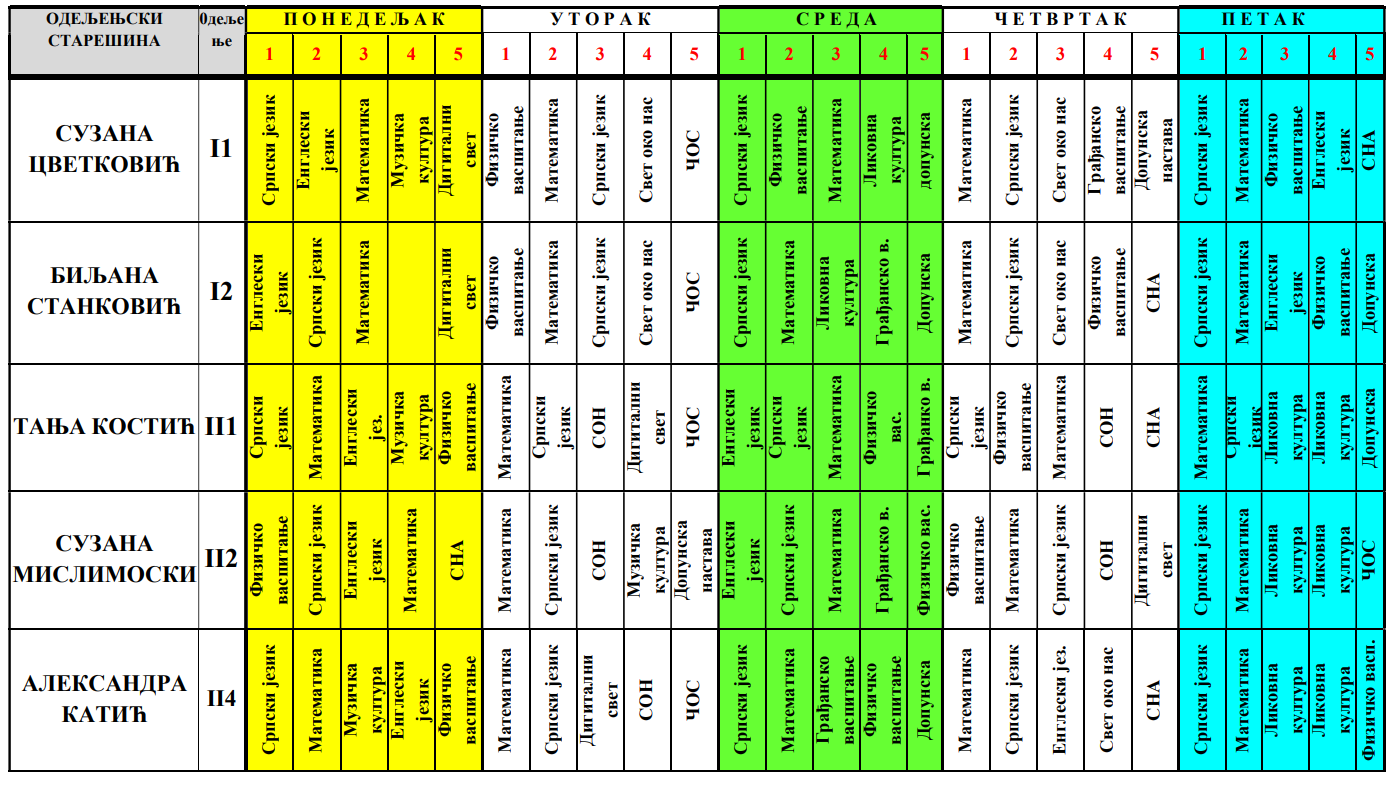 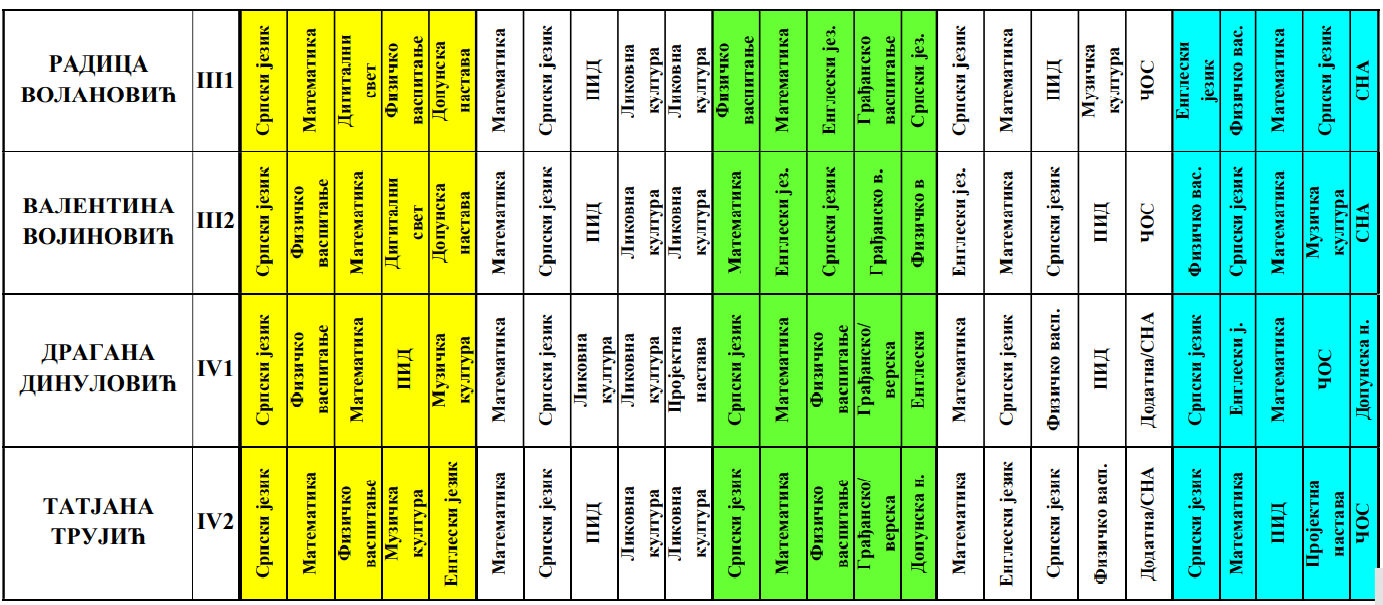 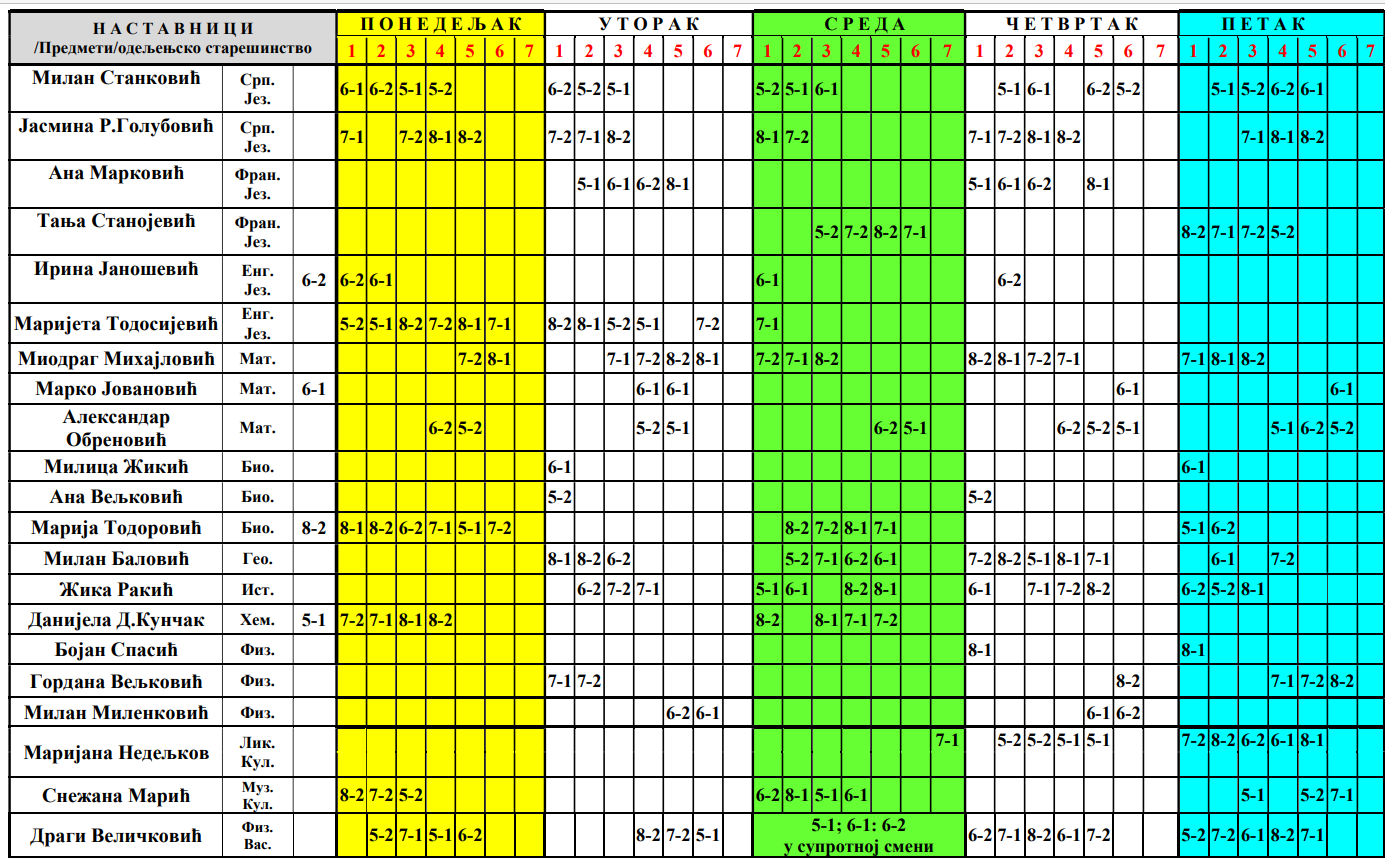 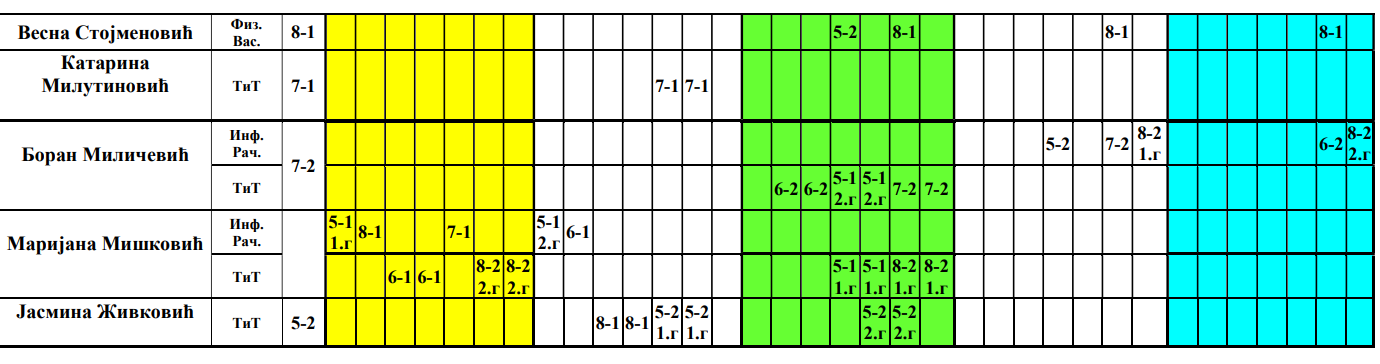 11.3. Распоред осталих облика образовно – васпитног рада за други циклус шк.2022/23.године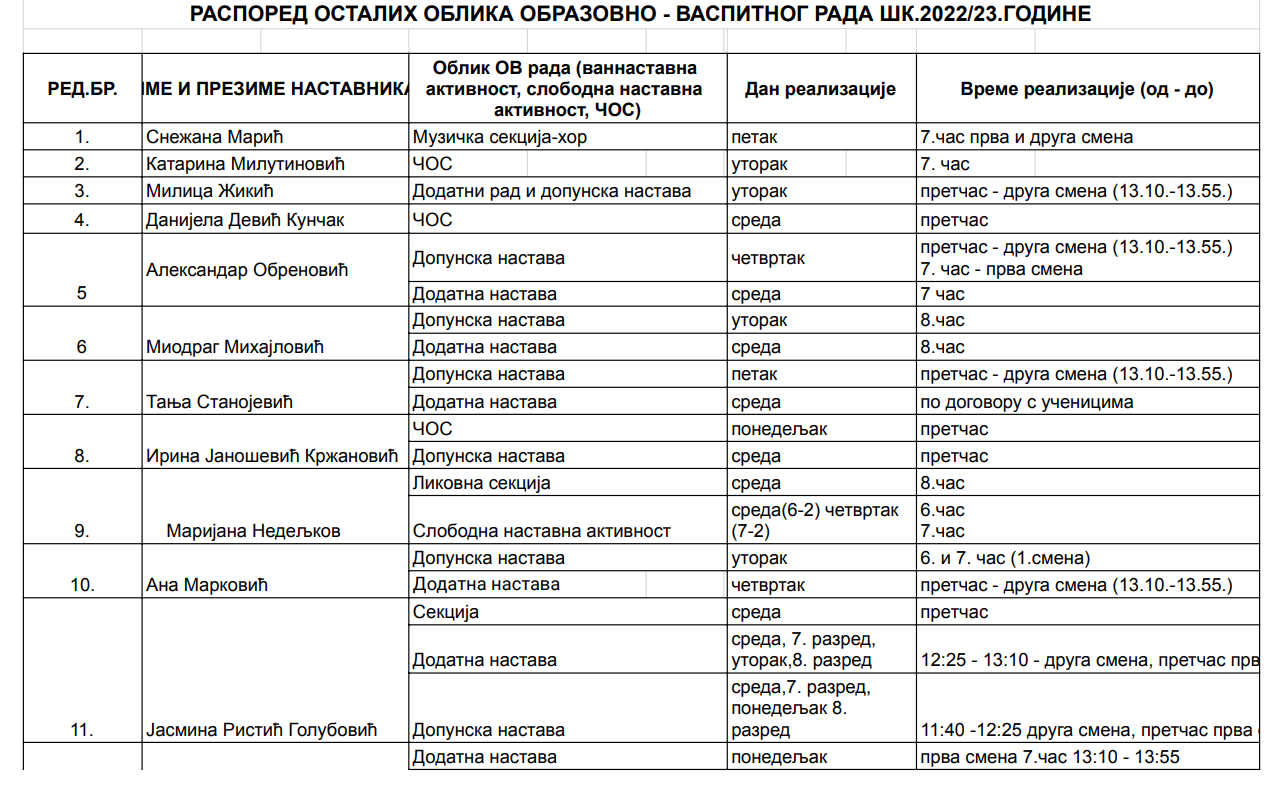 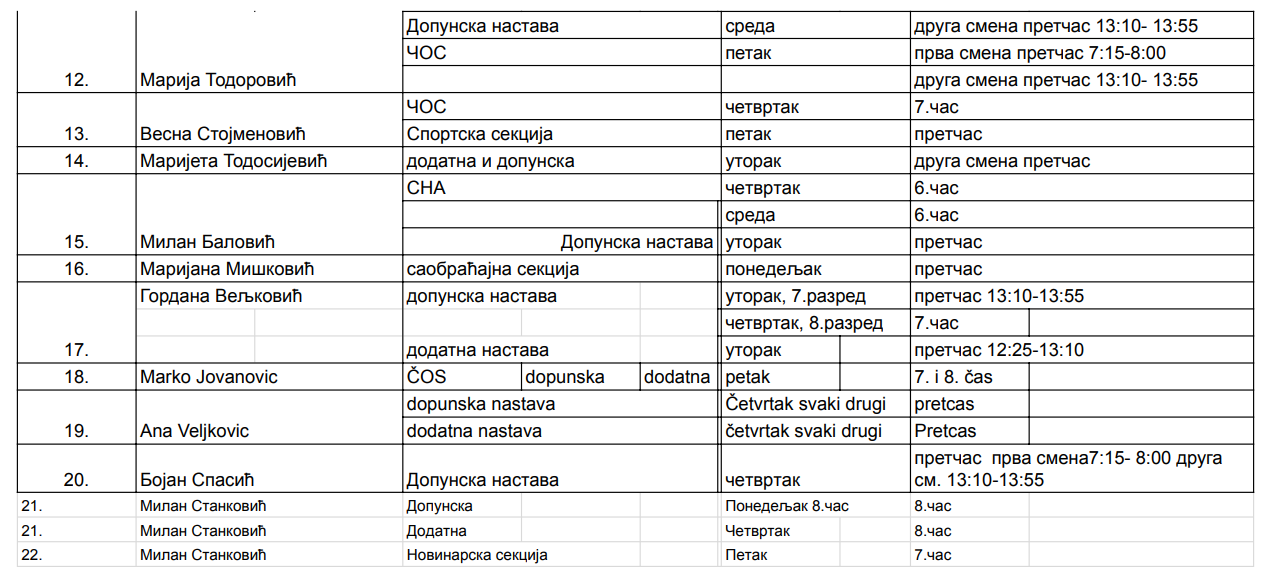 11.4. Распоред писмених и контролних задатака дужих од 15 минута 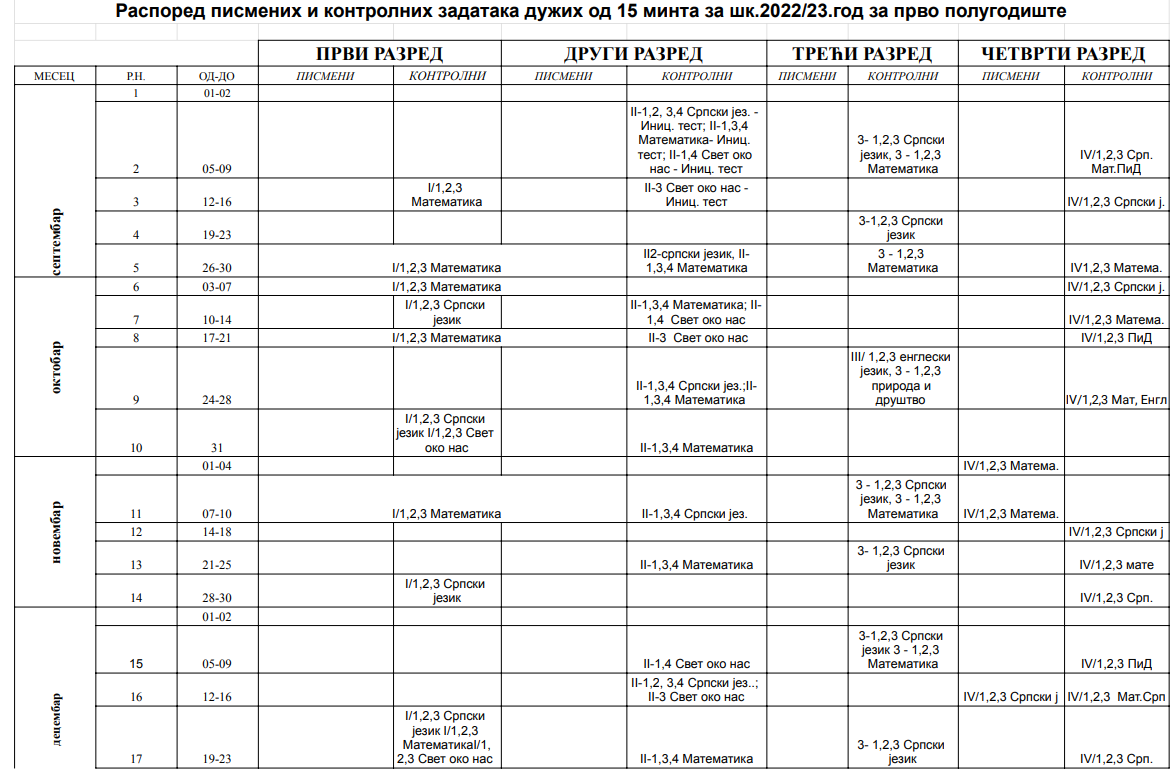 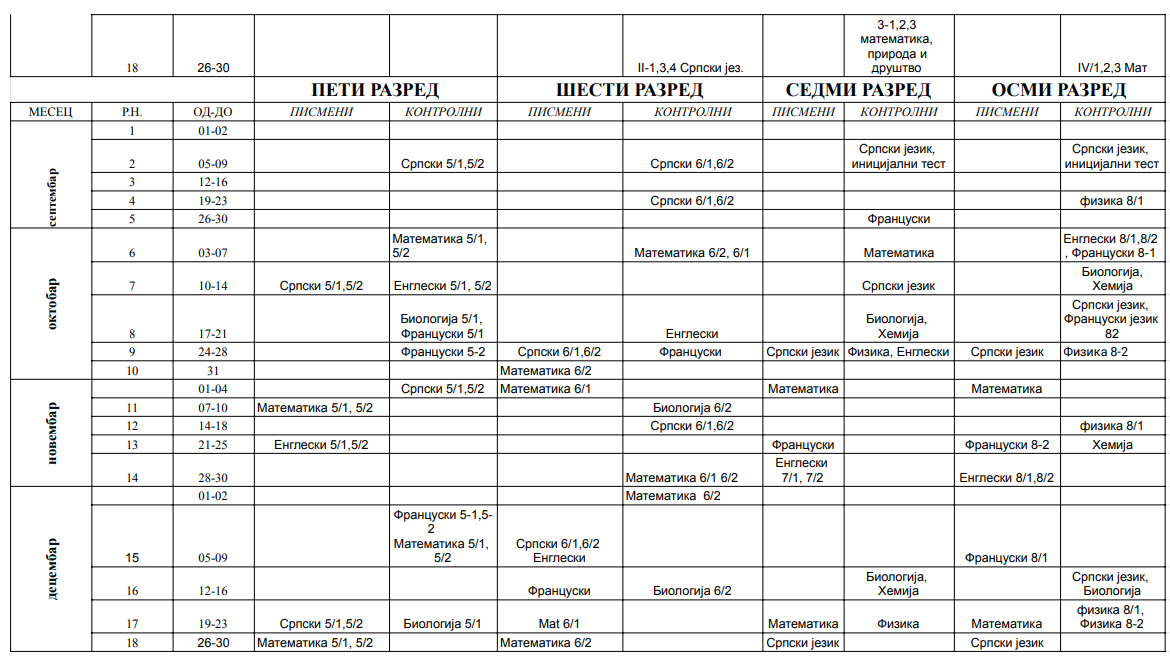 ОБЛАСТ КВАЛИТЕТА 1: ПРОГРАМИРАЊЕ, ПЛАНИРАЊЕ И ИЗВЕШТАВАЊЕОБЛАСТ КВАЛИТЕТА 2: НАСТАВА И УЧЕЊЕОБЛАСТ КВАЛИТЕТА 3: ОБРАЗОВНА ПОСТИГНУЋА УЧЕНИКАОБЛАСТ КВАЛИТЕТА 4: ПОДРШКА УЧЕНИЦИМАОБЛАСТ КВАЛИТЕТА 5: ЕТОСОБЛАСТ КВАЛИТЕТА 6: ОРГАНИЗАЦИЈА РАДА ШКОЛЕ, УПРАВЉАЊЕ ЉУДСКИМ И МАТЕРИЈАЛНИМ РЕСУРСИМАБЕЛЕШКЕ – ЗАПАЖАЊА – ПРЕДЛОЗИ – ПРИМЕДБЕ – СУГЕСТИЈЕ. . . . . . . . . . . . . . . . . . . . . . . . . . . . . . . . . . . . . . . . . . . . . . . . . . . . . . . . . . . . . . . . .  . . . . . . . . . . . . . . . . . . . . . . . . . . . . . . . . . . . . . . . . . . . . . . . . . . . . . . . . . . . . . . . . . . . . . . . . . . . . . . . . . . . . . . . . . . . . . . . . . . . . . . . . . . . . . . . . . . . . . . . . . . .  . . . . . . . . . . . . . . . . . . . . . . . . . . . . . . . . . . . . . . . . . . . . . . . . . . . . . . . . . . . . . . .  . . . . . . . . . . . . . . . . . . . . . . . . . . . . . . . . . . . . . . . . . . . . . . . . . . . . . . . . . . . . . . .  . . . . . . . . . . . . . . . . . . . . . . . . . . . . . . . . . . . . . . . . . . . . . . . . . . . . . . . . . . . . . . .  . . . . . . . . . . . . . . . . . . . . . . . . . . . . . . . . . . . . . . . . . . . . . . . . . . . . . . . . . . . . . . .  . . . . . . . . . . . . . . . . . . . . . . . . . . . . . . . . . . . . . . . . . . . . . . . . . . . . . . . . . . . . . . .  . . . . . . . . . . . . . . . . . . . . . . . . . . . . . . . . . . . . . . . . . . . . . . . . . . . . . . . . . . . . . . .  . . . . . . . . . . . . . . . . . . . . . . . . . . . . . . . . . . . . . . . . . . . . . . . . . . . . . . . . . . . . . . .  . . . . . . . . . . . . . . . . . . . . . . . . . . . . . . . . . . . . . . . . . . . . . . . . . . . . . . . . . . . . . . .  . . . . . . . . . . . . . . . . . . . . . . . . . . . . . . . . . . . . . . . . . . . . . . . . . . . . . . . . . . . . . . .  . . . . . . . . . . . . . . . . . . . . . . . . . . . . . . . . . . . . . . . . . . . . . . . . . . . . . . . . . . . . . . .  . . . . . . . . . . . . . . . . . . . . . . . . . . . . . . . . . . . . . . . . . . . . . . . . . . . . . . . . . . . . . . .  . . . . . . . . . . . . . . . . . . . . . . . . . . . . . . . . . . . . . . . . . . . . . . . . . . . . . . . . . . . . . . .  . . . . . . . . . . . . . . . . . . . . . . . . . . . . . . . . . . . . . . . . . . . . . . . . . . . . . . . . . . . . . . .  . . . . . . . . . . . . . . . . . . . . . . . . . . . . . . . . . . . . . . . . . . . . . . . . . . . . . . . . . . . . . . .  . . . . . . . . . . . . . . . . . . . . . . . . . . . . . . . . . . . . . . . . . . . . . . . . . . . . . . . . . . . . . . .  УВОД41.1.Краћи историјат развоја и рада школе61.2.Табеларни профил школе – основни подаци71.3.Материјално – технички и просторни услови рада школе – школска зграда71.4.Школски простор81.4.1. План коришћења школског простора101.5.Опремљеност зграде101.5.1. План унапређивања материјално-техничких и просторних услова рада121.6.Опремљеност просторија131.7.Грејање просторија131.8.Школска кухиња131.9.Ђачка задруга131.10.Школска библиотека131.11.Ресурси локалне средине131.12.Безбедоносни ресурси школе121.12.1.Програм безбедности и здравља на раду151.12.2.План безбедности и здравља на раду161.13.Планирни задаци у школској 2022/2023. години171.14.Запослени у школи у школској 2022/2023. години181.14.1.Квалификациона структура запослених (степен стручне спреме, норма, радни однос)201.15.40-то часовна радна (недељна) обавеза запослених у школској 2022/2023. години 242. ОРГАНИЗАЦИЈА ВАСПИТНО-ОБРАЗОВНОГ РАДА ШКОЛЕ322.1.Организација наставе322.2.Облици образовно-васпитног рада којима се остварују обавезни наставни предмети, изборни програми и активности332.3.Распоред звоњења342.4.Дневна артикулација радног времена ученика342.5.Распоред главних дежурних наставника за школску2022/2023. годину352.6.Календар образовно-васпитног рада за школску 2022/2023. годину372.7.Дани отворених врата392.8.Табеларни преглед бројног стања ученика на почетку школске 2022/2023. године са списком одељењских старешина392.9.Подела одељења на предметне наставнике402.10.Бројно стање група за обавезне предмете, обавезне изборне предмете, слободне наставне активности422.11.Годишњи фонд часова одељењског старешине452.12.План припреме за полагање завршног испита за школску 2022/2023. годину452.13.Социјална структура ученика школе472.14.Календар најважнијих активности школе у школској 2022/2023. године483.ОРГАНИ УСТАНОВЕ503.1.Орган управљања503.2.Орган руковођења513.3.Саветодавни орган523.3.1.Савет родитеља523.4.Наставничко веће543.5.Одељењска већа563.6.Одељењски старешина583.7.Стручна већа за области предмета663.7.1.Годишњи план рада Стручног већа за разредну наставу663.7.2.Годишњи план рада Стручног већа групе предмета683.8.Стручни актива за развој школског програма693.9.Актив за развојно планирање703.10.Тим за инклузивно образовање713.10.1.Акциони план Тима за инклузивно образовање733.11.Тим за самовредновање753.11.1.Тим за обезбеђивање квалитета рада школе763.12.Педагошки колегијум763.13.Стручни сарадници783.13.1.Педагог школе783.13.2.Библиотекар школе823.13.3.План рада педагошког асистента833.13.4План рада андрагошког асистента854ОСТВАРИВАЊЕ ДРУГИХ ПРОГРАМА874.1.Програм културно - спортске и јавне делатности875.ИНДИВИДУАЛНИ ПЛАНОВИ И ПРОГРАМИ НАСТАВНИКА895.1.Друштвено-техничке, хуманитарне, спортске и културне активности895.2.Допунска настава и додатни васпитно-образовни рад905.2.1.Годишњи фонд часова Допунска настава и Додатни рад905.3.Програм екскурзије935.3.1.Садржај програма екскурзија у првом и другом циклусу936.ПОСЕБНИ ПРОГРАМИ ВАСПИТНО-ОБРАЗОВНОГ РАДА976.1.Програм професионалне оријентације ученика976.2.План рада Дечјег савеза Пријатељи деце Србије1006.3.Програм здравствене заштите ученикa1016.4.Програм социјалне заштите ученика1026.5.Програм заштите животне средине1036.6.Програм школског спорта и спортских активности1046.7.Програм активности других дечјих организација (Црвеног крста)1056.9.Програм сарадње са породицом1066.9.1.Годишњи план рада на родитељским састанцима1086.10.Програм сарадње са друштвеном средином1086.11.Програмски задаци васпитног рада у школи1106.12.Програм превенције наркоманије, алкохолизма и малолетничке делинквенције1126.13.Програм превенције насиља, злостављања, занемаривања и превенција других облика ризичног понашања1136.13.1.Акциони план за заштиту од дискриминације, насиље, злостављања и занемаривања у школској 2022/23.години1166.13.2.План Тима за заштиту од дискриминације1206.14.Програм рада Ученчког парламента1216.14.1Вршњачки тим1237.ДРУГИ ПРОГРАМИ КОЈИ СЕ ОСТВАРУЈУ У ШКОЛИ1247.1.Програм основног образовања одраслих1247.1.1.Акциони план Тима програма основног образовања одраслих1257.2.Програм рада тима ''Покренимо нашу децу''1267.3.Програм рада пројекта ''Основи безбедности деце''1267.4.Акциони план тима ''Заједно ка средњој школи''1287.5.Акциони план Школског тима ''Читалићи''1368.ПРОГРАМ СТРУЋНОГ УСАВРШАВАЊА НАСТАВНИКА И УНАПРЕЂИВАЊА ВО РАДА1408.1.План рада Тима за професионални развој1408.2.Тим за развој међупредметних компетенција и предузетништва1418.2.1.План активности Тима за развој међупредметних компетенција и предузетништва1438.3.Тим за професионални развој наставника, васпитача и стручних сарадника1439.ПРАЋЕЊЕ И ЕВАЛУАЦИЈА ГОДИШЊЕГ ПРОГРАМА РАДА ШКОЛЕ1459.1.Школски маркетинг1469.2.Списак уџбеника и приручника14810.ПРОГРАМ КОРЕКТИВНОГ РАДА СА УЧЕНИЦИМА15411.ПРИЛОЗИ УЗ ГОДИШЊИ ПЛАН РАДА15411.1.Прегкед ангажовања директора, стручних сарадника и наставника у стручним органима, школским тимовима и ђачким и ученичким организацијама15511.2.Распоред часова редовне наставе за први и други цикус шк.2022/2316111.3.Распоред осталих облика ОВ рада за други цикус шк.2022/2316611.4.Распоред писмених и контролних задатака дужих од 15 минута 169Циљеви основног образовања и васпитања јесу:1) пун и усклађен интелектуални, емоционални, социјални, морални и физички развој сваког детета и ученика, у складу са његовим узрастом, развојним потребама и интересовањима;2) стицање квалитетних знања и вештина и формирање вредносних ставова, језичке, математичке, научне, уметничке, културне, медијске, техничке, финансијске и информатичке писмености, неопходних за наставак школовања и активну укљученост у живот породице и заједнице;3) развој стваралачких способности, креативности, естетске перцепције и укуса, као и изражавање на језицима различитих уметности;4) развој способности проналажења, анализирања, примене и саопштавања информација, уз вешто и ефикасно коришћење медија и информационо-комуникационих технологија;5) оспособљавање за решавање проблема, повезивање и примену знања и вештина у даљем образовању и свакодневном животу;6) развој мотивације за учење и оспособљавање за самостално учење и образовање током целог живота;7) развој свести о себи, самоиницијативе, способности самовредновања и изражавања свог мишљења;8) оспособљавање за доношење ваљаних одлука о избору даљег образовања и занимања, сопственог развоја и будућег живота;9) развој кључних компетенција потребних за живот у савременом друштву;10) развој и практиковање здравог начина живота, свести о важности сопственог здравља и безбедности, потребе неговања и развоја физичких способности;11) развој свести о значају одрживог развоја, заштите и очувања природе и животне средине, еколошке етике и заштите животиња;12) развој способности комуницирања, дијалога, осећања солидарности, квалитетне и ефикасне сарадње са другима и спoсобности за тимски рад и неговање другарства и пријатељства;13) развијање способности за улогу одговорног грађанина, за живот у демократски уређеном и хуманом друштву заснованом на поштовању људских и грађанских права, као и основних вредности правде, истине, слободе, поштења и личне одговорности;14) формирање ставова, уверења и система вредности, развој личног и националног идентитета, развијање свести и осећања припадности држави Србији, поштовање и неговање српског језика и свог матерњег језика, традиције и културе српског народа, националних мањина и етничких заједница, других народа, развијање мултикултурализма, поштовање и очување националног и светског културног наслеђа;15) развој и поштовање расне, националне, културне, језичке, верске, родне и узрасне равноправности и толеранције.Полазне основе рада школеОсновним образовањем и васпитањем остварују се општи и посебни исходи, тако да ће ученици након завршеног основног образовања:1) имати усвојен интегрисани систем научно заснованих знања о природи и друштву и бити способни да тако стечена знања примењују и размењују;2) умети да ефикасно усмено и писмено комуницирају на српском, односно на српском и језику националне мањине и најмање једном страном језику користећи се разноврсним вербалним, визуелним и симболичким средствима;3) бити функционално писмени у математичком, научном и финансијском домену;4) умети да ефикасно и критички користе научна знања и технологију, уз показивање одговорности према свом животу, животу других и животној средини;5) бити способни да разумеју различите форме уметничког изражавања и да их користе за сопствено изражавање;6) бити оспособљени за самостално учење;7) бити способни да прикупљају, анализирају и критички процењују информације;8) моћи да идентификују и решавају проблеме и доносе одлуке користећи критичко и креативно мишљење и релевантна знања;9) бити спремни да прихвате изазове и промене уз одговоран однос према себи и својим активностима;10) бити одговорни према сопственом здрављу и његовом очувању;11) умети да препознају и уваже људска и дечја права и бити способни да активно учествују у њиховом остваривању;12) имати развијено осећање припадности сопственој породици, нацији и култури, познавати сопствену традицију и доприносити њеном очувању и развоју;13) знати и поштовати традицију, идентитет и културу других заједница и бити способни да сарађују са њиховим припадницима;14) бити способни да ефикасно и конструктивно раде као чланови тима, групе, организације и заједнице.Такође, у току сачињавања овог годишњег плана рада школе за ову школску годину нарочито се имало у виду, поред осталог, и следеће:да је школа дужна да у овој школској години реализује све програме - облике образовно-васпитног рада прописане Програмом наставе и учења од 1. до 8. разреда; припремни прешколски програм и програм основног образовања одраслих;Да у складу са одредбама ПРАВИЛНИКА о критеријумима и стандардима за финансирање установе која обавља делатност основног образовања и васпитања и Стручног упутства о формирању одељења и начину финансирања у основним и средњим школама за школску 2022/2023 годину, формирају разреде и одељења и ангажује све запослене у Школи;да се Годишњим планом рада утврђују време, место, начин и носиоци остваривања наставног плана и програма;да ће се организација образовно-васпитног рада у свим одељењима остваривати као полудневна настава;да је праћењем и анализом рада и резултата рада у протеклој години уочено да нека питања из живота и рада школе у наредном периоду треба успешније остваривати, као што су: (нпр. организованије чување и рационалније коришћење материјалне основе рада; редовније припремање огледних часова; да се редовније и отвореније разматрају искуства; много студиозније прилажење пословима у вези са непосредним радом одељенских старешина са ученицима; боља сарадња са родитељима појединих ученика који имају проблема у школи; благовременије реаговање на све проблеме и сл.);да ће ове школске године бити 10 одељења млађих разреда од којих ће 2 радити у комбинованом одељењу док је број одељења у старијим разредима 8; једна припремно предшколска група; 3  одељења основног образовања одраслих и 2 групе продуженог боравка;да ће предметна настава у млађим разредима бити заступљена из енглеског језика;да ће се страни језик енглески језик изучавати oд I до VIII разреда као обавезни наставни предмет;да ће се настава француског језика изучавати oд V до VIII разреда са по 2 часа недељно као обавезан изборни наставни предмет;да ће се од I до VIII разреда остваривати верска настава и грађанско васпитање;да ће се од V до VIII разреда остваривати слободне наставне активности које ће школа понудити ученицима, а који ће се определити за један на почетку школске године;да ће просторни услови бити задовољавајући, а припремљеност школе релативно добра;да ће однос наставника према планирању, припремању и остваривању програма бити на завидном нивоу;да стручност наставника гарантује још бољи рад на остваривању задатака на реализацији наставних садржаја;да је нужно побољшати резултате (нпр. на такмичењима у школи и ван ње и да обухват ученика из појединих дисциплина треба повећати с обзиром и на чињеницу да додела Дипломе „Вук Караџић” зависи од пласмана ученика на овим такмичењима);да је потребна организована и стална помоћ ученицима VIII разреда ради постизања добрих резултата на завршном испиту;да постоје велике могућности укључивања родитеља у остваривање одређених програмских садржаја и других захтева, а што се показало и у протеклој школској години;да се на пословима и радним задацима наставног особља налазе углавном особе које имају воље, енергије и жеље да афирмишу свој рад и рад школе у целини.Да се реализује Посебан програм образовања и васпитања у складу са мерама заштите од ширења заразне болести Ковид-19 (уколико то потребе налажу за школску 2022/2023. годину)Краћи историјат развоја и рада школеМинистарство просвете и црквених дела донело је 1873. године одлуку о отварању основне школе у селу Бору. Школа је често мењала просторије у којима је радила, а садашња  зграда подигнута је 1937. године, док је први спрат дограђен 1959. године. Од 1931. године школа је носила назив „Крањ Петар  I  Велики Ослободилац“,  од 1937. год. до Другог свтског рата „Краљ I Александар   Ујединитељ“, а од 1955. год. „Вук Караџић“.	У саставу школе је од 1947. до школске 1959/60 год. и одељење у реону Кормарош, а сад школа има четвороразредно одељење у селу Слатини, која је изграђена 1848.годинеОсновна школа „Вук Караџић” Бор је организована као основна школа која обавља делатност припремног предшколског, основног и образовања одраслих, са Издвојеним одељењем у Слатини.Пуни назив образовно–васпитнеустанове:Основна школа ''Вук Караџић''Основна школа ''Вук Караџић''Основна школа ''Вук Караџић''Пуни назив образовно–васпитнеустанове:Матична школаИздвојено одељењеИздвојено одељењеБрој ученика ПП/33Број ученика ОШ3651717Број ученика ОО45//Адреса:Моше Пијаде 6Слатина ббСлатина ббСедиште:Бор Слатина Слатина Телефон / фах:030/424-588030/436-590030/436-590Телефон директора:030/424-588030/424-588030/424-588Телефон педагога:030/421-588030/421-588030/421-588Телефон секретара/шефа рачуноводства:030/425-782030/425-782030/425-782Електронска адреса:osvukkaradzicbor@gmail.comszstankovic@gmail.comosvukkaradzicbor@gmail.comszstankovic@gmail.comosvukkaradzicbor@gmail.comszstankovic@gmail.comИнтернет презентација:www.vukkaradzicbor.edu.rs www.vukkaradzicbor.edu.rs www.vukkaradzicbor.edu.rs Дан школе:8. новембар8. новембар8. новембарЛого школе: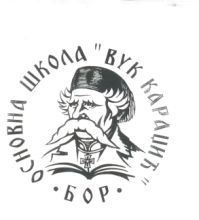 Укупна површина школе:1756,541756,54411,65Број смена у школи:Две сменеДве сменеЈедна сменаЈезик на коме се изводи настава:Српски језикСрпски језикСрпски језикИме и презиме директора школе:Ивана ПајкићИвана ПајкићИвана ПајкићПорески идентификациони број (ПИБ):100500548100500548100500548Шифра делатности: основна делатност– 8520– Основно образовањеосновна делатност– 8520– Основно образовањеосновна делатност– 8520– Основно образовањеНазив банке:Управа за трезорУправа за трезорУправа за трезорМатични број:071833210718332107183321ПРАВИЛНИКОМ о ближим условима за оснивање, почетак рада и обављање делатности основне школе (Службени гласник РС Просветни гласник број 5/2019 од 27. 05. 2019.) прописани су НОРМАТИВИ школског простора, опреме инаставних средстава у основној школи. Прописани нормативи садрже минимум захтева које оснивач основне школе мора да обезбеди.Побољшање материјално-техничких ресурса није само приоритет Школе већ и локалне самоуправе. Наша школа је од Градске управе добила средства преко енергетске ефикасности за санацију фасаде матичне школе. Овим радовима повећана је безбедност ученика и запослених и решен је највећи проблем који је школа имала. Средствима Министарства просвете, науке и технолошког развоја, кроз Програм расподеле инвестиционих средстава  обезбеђена су средства за замену ограде око школског дворишта у матичној школи. Школа је основана актом број: 01-6643/1-65 од 30.06.1965. године Скупштине општине Бор и уписана у судски регистар код Окружног привредног суда у Зајечару, датум уписа 30.06.1990.год. Фи 487/90, регистрациони уложак број 1-546 Зајечар. Решењем Министарства просвете бр.022-05-79/2010-07 од 31.01.2011.год. школа остварује ППП у издвојеном одељењу у Слатини. Решењем број 022-05-106/2013-07/1 од 05.01.2016.год. Основна школа је верификована за обављање основног образовања одраслих. Основна школа ''Вук Караџић'' у Бору као Установа за основно образовање и васпитање ученика регистрована је код Окружног привредног суда у Зајечару под бројем Fi -48//90 од 1990.год . Школа обавља делатност продуженог боравка у матичној школи у две групе, за ученике 1. и 2. разреда. Одржавање школског простора је отежано, јер се финансирањем не обезбеђују довољна средства. Оваква ситуација увећава одговорност свих радника школе, ученика и њихових родитеља.У следећим табелама, приказаће се површина укупног школског простора.  Редбр.Наставни простор           Површина м2            Површина м2 1.учионицa за ТО30,9830,982.Помоћна просторија за кабинет ТО8,708,70У К У  П Н О :У К У  П Н О :У К У  П Н О :39,68Редбр.Остале просторије           Површина м2            Површина м2 1.Степенишни простор 30,5830,582.ходник14,4314,433.Радионица домара24,6024,604.Просторија за одлагање расходованих средстава24,6024,608.Кухиња 68,7268,729.Котларница 22,7222,72У К У  П Н О :У К У  П Н О :У К У  П Н О :185,65Редбр.Наставни простор           Површина м2            Површина м2 1.Свлачионице из фискултурну салу28,8028,802.Фискултурна сала173,36173,363.Учионица бр.154,1154,114.Учионица бр.254,7254,725.Учионица бр.354,1154,116.Учионица бр.453,8553,857.Учионица бр.553,2553,258.Дигитални кабинет53,5553,55У К У  П Н О :У К У  П Н О :У К У  П Н О :525,75Редбр.Остале просторије           Површина м2            Површина м2 1.Улазни део30,5830,582.Ходник 140,94140,943.Степенишни простор21,3021,304.Библиотека 24,6024,605.Ходник 18,1418,146.Женски ВЦ8,678,677.Мушки ВЦ14,3114,318.Степенишни простор25,5825,58У К У  П Н О :У К У  П Н О :У К У  П Н О :284,12Редбр.Наставни простор           Површина м2            Површина м2 1.Учионица бр.8/кабинет српског језика54,7254,722.Учионица бр.9/кабинет математике54,1154,113.Учионица бр.10/кабинет математике53,8553,854.Учионица бр.11/кабинет музичког53,2553,255.Учионица бр.12/кабинет српског језика53,5553,556.Учионица продуженог боравка24,6024,60У К У  П Н О :У К У  П Н О :У К У  П Н О :294,08Редбр.Канцеларије            Површина м2            Површина м2 1.Канцеларија директора21,2121,212.Канцеларија педагога и ПА8,168,16У К У  П Н О :У К У  П Н О :У К У  П Н О :29,37Редбр.Остале просторије           Површина м2            Површина м2 1.Улазни део35,6035,602.Ходник 140,94140,943.Степенишни простор21,3021,304.Ходник 18,1418,145.Женски ВЦ8,678,676.Мушки ВЦ8,118,117.Степенишни простор25,5825,588.Остава за помоћно особље5,295,29У К У  П Н О :У К У  П Н О :У К У  П Н О :263,63Редбр.Наставни простор           Површина м2 1.Учионица за остваривање ПП46,192.Учионица 1.45,853.Учионица 2.36,353.Просторија за реализацију физичког62,68Остали простор           Површина м2 4.Наставничка канцеларија45,855.Ходник 52,866.Санитарне просторије15,257.Кухиња са трпезаријом60,51ОдељењеБрој учионицеОдељењеБрој учионицеОдељењеБрој учионицеI-13I-24II-111II-29II-42III-110III-212IV-18IV-21ОдељењеБрој кабинетаОдељење Број кабинетабиологија1Хемија/ликовна култура5географија2информатика6историја3Српски језик8 и 12Страни језици4математика9 и 10Физичко васпитањеФискултурна салаТехничко образовање7Музичка култура11Сви остали предмети који немају одговарајући кабинет, користиће кабинет у скалду са просторним и временским могућностима.Оснивање и почетак рада школе прати и одговарајуће опремање намештајем, наставним средствима, уређајима, реквизитима, алатима и машинама. У току рада постојали су релативно повољни услови за нова опремања и укупна побољшавања материјалних услова рада, и они се плански и организовано користе. Данас школа поседује релативно све потребне врсте наставних средстава, односно задовољава утврђене и законом прописане нормативе и стандарде. Наставницима и стручним сарадницима је омогућено да користе рачунаре, а што има утицаја на израду дидактичких материјала у сарадњи са ученицима и родитељима ученика.Преглед најважнијих наставних средстава дајемо у табели 1.Ред.Бр.Назив апарата, другог наставног средства или комплета Школа     имаMoдели човечијег тела 5Торзо човека1ДВД плејер у фискултурној сали1Касетофон у фискултурној сали1телевизор у фискултурној сали1Алармни систем1касетофон у просторији помоћног особља1касетофон у са ЦД-ом5видео надзор са 8 мрежна повезивања1копирни апарат3пројектор и пројекционо платно1лап топ за наставнике1скенер1модели за математику12синтисајзер1Флип чарт табла3интерактивна табла2штампач5лап топ за таблу1модели за хемију2периодни систем1спиритусна лампа1родослови мапе и постери10глобус1Географске карте10Рачунара у настави11Дигитални (рачунарски) кабинет1микроскоп2рачунар за наставнике1телевизор за наставнике1сто за стони тенис1одскочна даска1таблет рачунари за ученике6Сва дидактичка средства се одржавају, чувају и редовно допуњавају новим. Постоји објективан проблем да су нека дидактичка средства застарела и некомплетна и да су неуједначено распоређена учионицама.У школи постоји један кабинет информатике који је опремљен са око 25 рачунара. У настави се још користе и лап топ рачунари, интерактивна табла, шест видео-пројектора, дигитални фотоапарати. Рачунари се налазе и у наставничкој канцеларији и у свим осталим кабинетима и учионицама. Рачунари постоје и у учионицама у издвојеном одељењу и користе се заједно са дигиталним уџбеницима за извођење наставе.Школа поседује спољни и унутрашњи видео надзор и алармни систем. Овим је додатно појачана безбедност ученика и имовине школе. Такође, интернет сигнал је доступан у свакој учионици, путем ЛАН рачунарске мреже, али и свим осталим просторијама Школе преко бежичног сигнала. Школа је преко Министарства за телекомуникацију добила целу интернет мрежу АМРЕС са новим рутерима, јачим сигналом и бољим протоком.Неопходно је наставити у правцу осавремењавања наставних средстава, како у матичној Школи тако и у издвојеним одељењима. Школа је добила уз помоћ пројекта ''Заједно ка средњој школи'' таблет рачунаре за ученике како би могли да прате онлајн наставу, односно како би могли да остваре комуникацију са својим наставницима.Библиотека има више од 5000 књига. Својом укупном тематиком и садржајном структуром задовољава потребе ученика, наставника, стручних сарадника и родитеља. Један од највећих проблема са којим се Школа свакодневно суочава јесте недостатак учионичког простора и простора за различите ваннаставне активности. Увођењем слободних наставних активности у предметној и разредној настави, као и због поделе појединих одељења на мање групе за рад  у настави ТИО и слободним наставним активностима, потребно је све више простора да би се организовао рад са свим ученицима истовремено.Због свега наведеног, Школа издваја следеће приоритете за даљи развој:Време реализацијеАктивност / теме, садржајиИзвор финансирањаНосиоци реализације и сарадницисептембар 2022 – август 2023Замена подова у учионицама које нису урађене у матичној школи и издвојеном одељењу у Слатинисредства из буџета или пројекатГрадска управаДиректорФинансијска службасекретарсептембар 2022 – август 2023Санација /асфалтирање спортског игралишта у матичној школисредства из буџета или пројекатГрадска управаДиректорФинансијска службасекретарсептембар 2022 – август 2023Набавка неопходних наставних средстава на основу исказаних потреба Стручних већа за 2023. годинусредства из буџетаГрадска управаДиректорФинансијска службасекретарсептембар 2022 – август 2023Куповина намештаја за наставничку канцеларијусредства из буџетаГрадска управаДиректорФинансијска службасекретарЗа планиране радове потребна су велика материјална улагања, тако да ће се запослени  у Школи трудити да на прави начин анимирају све релевантне субјекте као што су: Министарство просвете, науке и технолошког развоја Републике Србије, локалне институције града, родитељи, донатори, хуманитарне организације, невладине организације.Школски простор је опремљен тако да задовољава остваривање циљева образовања и васпитања. Учионице су опремљене довољним бројем ученичких клупа и столица; у свакој учионици постоје ормарићи за ученике, као и за наставнике. Школа поседује беле табле, рачунар у свакој учионици. Ученички тоалети задовољавају хигијенске услове, постоје дозери за течни сапун. Учионице, ходници и остали простор је добро осветљен.Школски простор се загрева централним грејањем подстаницом која је прикључена на градско грејање – ЈКП«ТОПЛАНА» Бор.Школски простор у издвојеном одељењу у Слатини се загрева сопственим грејањем, котлом. Јавна набавка угља и дрва за ову школску годину је урађена у јулу месецу.У досадашњем раду школе није било застоја у испоруци грејања. Простор школе је у време грејне сезоне увек загрејан на прописану темпераутру с могућношћу да у свакој учионици наставник сам догрева простор. За свако евентуално смањење температуре контактирана је Топлификација, која благовремено и одмах по позиву испирала вентиле у подстаници. Школа поседује школску кухињу са трпезаријом за сервирање ужине ученицима. У склопу кухиње постоји бојлер за загревање воде, шпорет, дводелна судопера, радни сто за припремање оброка за сервирање. У склопу трпезарије постоји лавабо са бојлером за прање руку ученика који се хране у кухињи. У зависности од епидемиолошке ситуације урадиће се јавна набавка за дистрибуцију ужине, како у матичној школи, тако и у Слатини у складу са Правилника о ближим условима за организовање, остваривање и праћење исхране ученика у основној школи. Постоје услови и потреба да се сарадња са друштвеном средином настави и садржајно обогати. Поред сопствених објеката које школа има, за реализацију прогрма рада користиће се објекти, институције и простори друштвене средине који имају шири друштвени, образовни, културни и спортски значај. То су углавном објекти који омогућавају задовољавање образовно-васпитних циљева, као и потреба и интресовања ученика. Школа располаже буџетским средствима са детаљно утврђеним финансијским планом одобреним од стране Града Бора. Школа располаже и средствима добијеним путем донација (установа, појединаца...), а њихово коришћење вршиће се ускладу са приоритетима.Међу бројним чиниоцима који могу допринети остваривању Годишњег програма рада школе посебно место заузимају:Ред.бр.Ресурси локлане срединеФинасијски ресурси1.Народна библиотека БорБуџет Града Бора2.Спортски центар БорДонације установа и предузећа3.Предшколска установа ''Бошко Буха''Пројекат ''Заједно ка средњој школи''4.Музеј рударстав и металургије5.Основне школе у граду6.Средње школе у граду7.Дом здравља Бор8.Полицијкса управа Бор9.Центар за културу БорКонкретни облици сарадње ће се планирати на нивоу стручних органа, одељенских заједница и школе у целини.У циљу осигурања што веће безбедности и здравља ученика и запсолених, школа реализује следеће мере безбедносне заштите, у складу са Упутством МПНТР о мерама заштите здравља ученика и запослених:- Дежурство наставника – решењем директора у четрдесеточасовној радној недељи одређена је обавеза дежурства наставника на одморима на сваком спрату и у школском дворишту током радног времена. На истакнутом месту у наставничкој канцеларији и у холу школе налази се распоред са именима дежурних наставника за сваки дан у недељи.- Дежурство помоћно – техничког особља – за време часова на ходницима школе дежурно је помоћно – техничко особље.- Школски полицајац – по распореду МУП-а одређен је за нашу школу школски полицајац који борави у школи.- Безбедност у дворишту – посебна пажња се посвећује безбедности ученика у дворишту школе. За време одмора дежурни наставник и школски полицајац бораве у дворишту школе. Проверава се безбедност стабала, а редовно се стабла поткресују и коси школско двориште.- Школско двориште – у највећој мери је ограђено. Ограда се редовно поправља ипроверава њена стабилност.–Видео надзор – школа има уграђен видео надзор у згради и дворишту који се редовно сервисира и чини значајан део безбедносних мера ученика и запослених.- Осветљење у школском дворишту – у школском дворишту се налазе стубови јавне расвете који покривају цело двориште.- Редовна провера школског објекта и наставних средстава – на почетку и у току школске године издаје се обавезна наредба наставницима, помоћном особљу и домару школе да провере радне просторе у којима бораве (стабилност намештаја, утикаче, електричне изводе...). Свако јутро домар школе има обавезу да прође кроз све просторије школе и провери евентуална оштећења на школском намештају, прозорима, утикачима, прекидачима.. Сви наставници су дужни да се редовно старају о исправнсоти наставних средстава у својим кабинетима. Голови и кошеви у сали и у дворишту се редовно проверавају и поправљају по потреби.- Редовне провере система против пожарне заштите – редовним проверама предузећа задужених за контролу противпожарне заштите, апарати за гашење пожара су увек у оптималном стању. Сви запослени се редовно обучавају и проверавају из области противпожарне заштите.- Средства за прву помоћ – школа поседује потребан средства за прву помоћ која се налазе у наставничкој канцеларији, канцеларији наставника физичког васпитања.- Хигијенске и друге мере – у циљу безбедности и спречавања зараза, школа се редовно чисти и врши се периодична дератизација и дезинскеција. Пре почетка наставе свакодневно врши се чишћење радног простора, између група врши се дезинфекција и проветравање учионица. У свакој смени одређен је запослени за контролу заштите од дуванског дима, као и лице за за праћење примене мере безбедности и здравља на раду.- Стручно лице – школа има ангажовано лиценцирано лице које се бави пословима безбедности и здравља на раду и противпожарном заштитом.- Превентивни програми – школа реализује превентивне програме на часовима одељењског старешине, као и у оквиру слободних активности ученика, предавања у сарадњиса МУП-ом – програм „Основи безбедности деце у саобраћају“ за ученике IV и VI разреда и друге програме предложене и препоручене од стране МПНТР. Безбедност ученика и запослених редовна је тема састанака Наставничког већа, родитељских састанака, Савета родитеља, часа одељењског старешине, састанака тимова,  Ученички парламент.Програм безбедности и здравља на раду обухвата заједничке активности школе, родитеља и локалне самоуправе, усмерене на развој свести за спровођење и унапређивање безбедности и здравља на раду.У оквиру Програма безбедности и здравља на раду, орган управљања у школи је у складу са Законом о основама система образовања и васпитања, донео два општа правна акта која уређују тематику везану за безбедност и здравље на раду запослених и ученика. То су Правилник о безбедности и здрављу на раду и Правилник о мерама, начину и поступку заштите и безбедности ученика за време остваривања образовно – васпитног рада организује Основна школа ''Вук Караџић'' у Бору.Именована је овлашћена, сертификована фирма за вођење послова у вези са одржавањем безбедности и здравља на раду – „М систем“ из Ниша.Правилником о безбедности и здрављу на раду се у складу са Законом о безбедности и здрављу на раду уређује спровеђење безбедности и здравља на раду запослених у школи, у циљу стварања безбедних услова рада, заштите живота, здравља и радне способности запослених.Право на безбедност и здравље на раду имају и друга лица која учествују у радном процесу, а нису у радном односу код послодавца, као и лица која се затекну у радној околини ради обављања одређених послова код послодавца, ако је послодавац о њиховом присуству обавештен.Школа је дужна да спроводи мере безбедности и здравља на раду у виду:1. Превентивног и периодичног прегледа и испитивања опреме за рад2.Испитивања услова радне околине3.Доношења акта о процени ризика4.Оспособљавања запослених за безбедан и здрав рад 5.Вођења евиденција везаних за повреде на раду6.Осигурања запослених од повреда на раду – индивидуално Запослени у школи су дужни да:поштују прописе о безбедности и здрављу на радуобавесте Послодавца о свакој врсти потенцијалне опасности која би могла да утиче на безбедност и здравље на радунаменски користе средства и опрему личне заштитеподвргну се провери да ли су под утицајем алкохола или других опојних средстава по налогу лица за безбедност и здравље на радуистакну своје здравствене недостаткеприликом ступања на радучествују у пружању прве помоћиприликом повреде на раду, ида не пуше где је то забрањено.Правилником о мерама, начину и поступку заштите и безбедности ученика за време боравка у школи и свих активности које организује школа обезбеђује се ученицима право на заштиту и безбедност и то:у школској згради и школском дворишту,на путу између куће и школе,ван школске зграде и школског дворишта – за време остваривања образовно-васпитног рада или других наставних и ваннаставних активности које организује школа.Одељењски старешина и предметни наставници су у обавези да у свакодневном контакту са ученицима, а нарочито на часовима одељењске заједнице и одељењског старешине, ученике упознају са опасностима са којима се могу суочити за време боравка у школи и извођења других активности које организује школа, као и са начином понашања којим би се те опасности могле избећи или отклонити.Школа сарађује са државним органима, органима општине и другим субјектима и надлежним институцијама са којима је таква сарадња потребна у поступку обезбеђивања и спровеђења мера утврђених овим правилником.#АктивностНачин реализацијеНосиоци9101112123456781.Испитивања услова радне околинеМерење услова радне околине''М систем'' – Ниш++++++++++++2.Оспособљавања запослених за безбедан и здрав рад Теоријска и практична провера оспособљености запослених''М систем'' – Ниш+3.Вођења евиденција везаних за повреде на радуКонтинуирано вођење евиденција''М систем'' – Ниш++++++++++++4.Контрола станицеКонтрола техничке исправности пумпе за грејањеЈКП''Топлана''Бор++ 5.Испитивање апаратаКонтрола и пуњењеПП апарата и хидрантне мрежеДВД Бор++6.Извршити дезинфекцију и дератизацију у свим просторијама школеИзвршење дезинфекције и дератизацијеУстанова за извршење ових послова++7.Громобранска инсталацијаИспитивање громобранске и електро инсталацијеУстанова за извршење ових послова+На основу свих релевантних докумената, извештаја о раду школе и анализе квалитета  рада и досадашњих резултата, Школа поставља следеће задатке у предстојећој школској години:оспособљавање ученика за примену знања и умења и стваралачко коришћење слободног времена;развој свести о потреби чувања здравља и заштите природе и животне средине;развој етичких димензија личности као што су: хуманост, истинољубивост, родољубље, толеранција итд;неговање потребе за културом и очувањем културног наслеђа, за развојем навика лепог понашања;свеукупна припрема за живот и даље опште и стручно образовање и васпитањеразвој свести о правима детета у образовању.Остварење постављеног циља је обиман и свеобухватан посао на коме ће се радити уз ангажовање свих расположивих људских и материјалних потенцијала, кроз више сегмената школског живота, и то кроз:реализацију наставног процеса (свих облика наставних и ваннаставних активности), уз настојање да се тај процес осавремени и иновира, колико то материјални услови буду дозвољавали;планирање и припремање наставе биће засновано на образовним стандардима за крај првог циклуса образовања и за крај обавезног образовања;распоред писаних провера биће планиран на нивоу одељењских већа у складу са Правилником о оцењивању;наставиће се обавезна изборна настава грађанског васпитања и верске наставе у свим разредима;организоваће се слободне наставне активности у свим разредима у складу са изјашњавањем ученика/родитеља и расположивим кадровима школе;редовно ће се одржавати предвиђени угледни часови које ће посматрати, осим директора, стручног сарадника, колега, и родитељи посматрачи;пратиће се и проверавати усвојеност наставних садржаја и оствареност стандарда и то: иницијалним тестовима, редовним проверама знања, усменим и писаним, полагањем завршних испита;користиће се савремене методе и облици рада;школа ће учествовати на општинским, окружним, републичким и међународним такмичењима, конкурсима и смотрама;вршиће се континуирана едукација запослених у школи (план стручног усавршавања наставника је саставни део овог документа);организоваће се разноврсне ваннаставне активности;организоваће се међуодељењска такмичења. Такође, посебна пажња ће се посветити:олакшавању процеса прихватања школских обавеза и узимању учешћа у школским активностима;подстицању личног развоја ученика (развој самопоуздања, самопоштовања, личног идентитета и други сегмената личности), као и развоју способности за сагледавање својих и туђих потреба, уочавању везе између осећања, потреба, мисли и акција;подстицању развоја интелектуалних способности ученика, сазнања и односа, развијању способности за комуникацију и сарадњу.развој предузетништва и међупредметних компетенцијаунапређење безбедности у сарадњи са Министарством унутрашњих пословаУ школској 2022/2023. години у Основној школи „Вук Караџић“ запослено је 59 радника (са пуним и са непуним радним временом). Просветних радника је 44 и 15 ваннаставног особља (директор, педагог, библиотекар, секретар, економиста за финансијско - рачуноводствене послове, референт за финансијско- рачуноводствене послове, домар и 6 спремачица).Табеларни приказ података о запосленима (Приказани су подаци на дан 31.8.2023. године, због обавезе школе да искаже стаж запослених у информационом систему „Доситеј“ са стањем на тај дан).Ред,брПрезиме и име Радно местоЗвање УПРАВА ШКОЛЕУПРАВА ШКОЛЕУПРАВА ШКОЛЕУПРАВА ШКОЛЕПајкић ИванаДиректор школеПроф. разредне наставеКонстадиновић НиколаСекретар школеМастер правникСтанковић СузанаШеф рачуноводстваПандурановић СрђанАдминистративни радникСТРУЧНИ САРАДНИЦИСТРУЧНИ САРАДНИЦИСТРУЧНИ САРАДНИЦИСТРУЧНИ САРАДНИЦИСтојановић ВеснабиблиотекарПроф. разредне наставеЈока ЛидијапедагогДипломирани педагогНАСТАВНО ОСОБЉЕ – РАЗРЕДНА НАСТАВАНАСТАВНО ОСОБЉЕ – РАЗРЕДНА НАСТАВАНАСТАВНО ОСОБЉЕ – РАЗРЕДНА НАСТАВАНАСТАВНО ОСОБЉЕ – РАЗРЕДНА НАСТАВАВалентина ВојиновићНаставник разредне наставеНаст. разредне наставеТатјана ТрујићНаставник разредне наставеПроф. разредне наставеБиљана СтанковићНаставник разредне наставеНаст. разредне наставеДрагана ДинуловићНаставник разредне наставеПроф.  разредне наставеСузана МислимовскиНаставник разредне наставеНаст. разредне наставеТања КостићНаставник разредне наставеПроф.  разредне наставеРадица ВолановићНаставник разредне наставеНаст. разредне наставеВиолета ОгрењацНаставник разредне наставеПроф.  разредне наставеДивна СтојковићНаставник разредне наставеПроф.  разредне наставеСузана Цветковић Наставник разредне наставеПроф.  разредне наставеАлександра КатићНаставник разредне наставеПроф.  разредне наставеТамара ПауновићУчитељ у продуженом боравкуПроф.  разредне наставеСветлана НиколићУчитељ у продуженом боравкуПроф.разредне наставеНАСТАВНО ОСОБЉЕ – ПРЕДМЕТНА НАСТАВАНАСТАВНО ОСОБЉЕ – ПРЕДМЕТНА НАСТАВАНАСТАВНО ОСОБЉЕ – ПРЕДМЕТНА НАСТАВАНАСТАВНО ОСОБЉЕ – ПРЕДМЕТНА НАСТАВАЈасмина Ристић ГолубовићНаставник српског језикадипл.филолог за српскохрв.ј.и јез.култ.Милан СтанковићНаставник српског језика.проф.југосл.књижев.Mарина РаичевићНаставник енглеског језикапроф.енглеског језикаИрина Ј.КржановићНаставник енглеског језикапроф.енглеског језикаМаријета ТодосијевићНаставник енглеског језика.Проф.енг.јез.и књижевн.Миодраг МихајловићНаставник математикенастав.математикеАлександар ОбреновићНаставник математикеМастер математикеМарко ЈовановићНаставник математикеИнжињер информатикеМарија ТодоровићНаставник биологијеДипломирани биологАна ВељковићНаставник биологијеДипломирани биологЖикић МилицаНаставник биологијеДипломирани биологДанијела Девић КунчакНаставник хемијеПрофесор хемијеБојан СпасићНаставник физикеДипломирани физичарМилан МиленковићНаставник физикеДипломирани физичарГордана ВељковићНаставник физикеИнжињер Ана МарковићНаставник француског језикадипл.проф.француског јТања СтанојевићНаставник француског језикадипл.проф.француског јЖика РакићНаставник историјеПрофесор историјеМилан БаловићНаставник географијеДипломирани географМаријана МишковићНаставник технике и технологије и информатике и рачунарстваНаставник техничког образовањаЈасмина ЖивковићНаставник технике и технологије Наставник техничког образовањаБоран МилићевићНаставник технике и технологије и информатике и рачунарстваНаставник техничког образовањаВесна СтојменовићНаставник физичког и здравственог васпитања и Наставник грађанског вапитањапроф.физичке културе.Драги ВеличковићНаставник физичког и здравственог васпитањапроф.физичке културе.Маријана НедељковНаставник ликовне културе + дипл.сликарСнежана МарићНаставник музичке културедипл.музичарКатарина МилутиновићНаставник технике и технологије и информатике и рачунарствапроф.техничког и информатичког образовањаСтефан СимићНаставник верске наставеСрпска православна богословијаНАСТАВНО ОСОБЉЕ – ОБРАЗОВАЊЕ ОДРАСЛИХНАСТАВНО ОСОБЉЕ – ОБРАЗОВАЊЕ ОДРАСЛИХНАСТАВНО ОСОБЉЕ – ОБРАЗОВАЊЕ ОДРАСЛИХНАСТАВНО ОСОБЉЕ – ОБРАЗОВАЊЕ ОДРАСЛИХГордана ВељковићНаставник хемије, Основне животне вештине, физикеинжињерВесна БогдановићНаставник српског језика и математикеПрофесор разредне наставеСлавица ИлићНаставник биологијеПрофесор биологијеМилан БаловићНаставник географијеДипломирани географЖика РакићНаставник историјеПрофесор историјеСнежана МарићПредузетништво дипл.музичарМиодраг МихајловћНаставник математикеНаставник математикеМарко ЈовановићНаставник математике и дигиталне писменостиИнжињер Ирина ЈаношевићНаставник енглеског језикапроф.енглеског језикаАлександра МиловановићНаставник српског језикаПроф.српског језикаСАРАДНИК У НАСТАВИСАРАДНИК У НАСТАВИСАРАДНИК У НАСТАВИСАРАДНИК У НАСТАВИСаша Каменовићпедагошки асистентШаиновић Владимирандрагошки асистентНЕНАСТАВНО ОСОБЉЕНЕНАСТАВНО ОСОБЉЕНЕНАСТАВНО ОСОБЉЕНЕНАСТАВНО ОСОБЉЕЖивић ХеленаспремачицаОсновна школаНиколић СузанаспремачицаОсновна школаБузеј НебојшаСпремачица+ложачОсновна школаСтојилковић ЗорицаспремачицаОсновна школаБратислав ДинуловићдомарЕлектротехничка школаСтанијевић СлађанаспремачицаОсновна школаСтанковић ЈовицаспремачицаОсновна школаРед,брПрезиме и имеСтепен стручне спремеНорма и рад запослених по школамаНорма и рад запослених по школамаРадни односРадни односПреконормни радДужина радног стажаРед,брПрезиме и имеСтепен стручне спремеОШ''Вук Караџић''Рад у 2 и више школаДужина радног стажаУПРАВА ШКОЛЕУПРАВА ШКОЛЕУПРАВА ШКОЛЕУПРАВА ШКОЛЕУПРАВА ШКОЛЕУПРАВА ШКОЛЕУПРАВА ШКОЛЕУПРАВА ШКОЛЕУПРАВА ШКОЛЕПајкић ИванаVII100%ОдређеноОдређено22Констадиновић НиколаVII100%НеодређеноНеодређено2Станковић СузанаIV100%НеодређеноНеодређено24Пандурановић СрђанIV50%НеодређеноНеодређено29СТРУЧНИ САРАДНИЦИСТРУЧНИ САРАДНИЦИСТРУЧНИ САРАДНИЦИСТРУЧНИ САРАДНИЦИСТРУЧНИ САРАДНИЦИСТРУЧНИ САРАДНИЦИСТРУЧНИ САРАДНИЦИСТРУЧНИ САРАДНИЦИСТРУЧНИ САРАДНИЦИСтојановић ВеснаVII50%50%НеодређеноНеодређено24Јока ЛидијаVII100%НеодређеноНеодређено40НАСТАВНИЦИ РАЗРЕДНЕ НАСТАВЕНАСТАВНИЦИ РАЗРЕДНЕ НАСТАВЕНАСТАВНИЦИ РАЗРЕДНЕ НАСТАВЕНАСТАВНИЦИ РАЗРЕДНЕ НАСТАВЕНАСТАВНИЦИ РАЗРЕДНЕ НАСТАВЕНАСТАВНИЦИ РАЗРЕДНЕ НАСТАВЕНАСТАВНИЦИ РАЗРЕДНЕ НАСТАВЕНАСТАВНИЦИ РАЗРЕДНЕ НАСТАВЕВалентина ВојиновићVI100%НеодређеноНеодређено23Татјана ТрујићVII100%НеодређеноНеодређено27Биљана СтанковићVI100%НеодређеноНеодређено33Драгана ДинуловићVII100%НеодређеноНеодређено27Сузана МислимовскиVI100%НеодређеноНеодређено25Тања КостићVII100%НеодређеноНеодређено28Радица ВолановићVI100%НеодређеноНеодређено32Виолета ОгрењацVII100%НеодређеноНеодређено26Дивна СтојковићVII100%НеодређеноНеодређено29Сузана ЦветковићVII100%НеодређеноНеодређено19Александра КатићVII100%НеодређеноНеодређено12Тамара ПауновићVII100%ОдређеноОдређено3Светлана НиколићVII100%ОдређеноОдређено8НАСТАВНИЦИ ПРЕДМЕТНЕ НАСТАВЕНАСТАВНИЦИ ПРЕДМЕТНЕ НАСТАВЕНАСТАВНИЦИ ПРЕДМЕТНЕ НАСТАВЕНАСТАВНИЦИ ПРЕДМЕТНЕ НАСТАВЕНАСТАВНИЦИ ПРЕДМЕТНЕ НАСТАВЕНАСТАВНИЦИ ПРЕДМЕТНЕ НАСТАВЕНАСТАВНИЦИ ПРЕДМЕТНЕ НАСТАВЕНАСТАВНИЦИ ПРЕДМЕТНЕ НАСТАВЕНАСТАВНИЦИ ПРЕДМЕТНЕ НАСТАВЕЈасмина Ристић ГолубовићVII100%НеодређеноНеодређено9,29%26Милан СтанковићVII100%НеодређеноНеодређено18Александра МиловановићVII23,60%одређеноодређено5Mарина РаичевићVII100%НеодређеноНеодређено28Ирина Ј.КржановићVII57.52%ОдређеноОдређено2Маријета ТодосијевићVII60%40%НеодређеноНеодређено6.66%20Миодраг МихајловићVI88.89%+11,11%НеодређеноНеодређено4,59%37Александар ОбрановићVII55,55%44,44%НеодређеноНеодређено11,11%4Марко ЈовановићVI61,7%10%ОдређеноОдређено7Марија ТодоровићVII60%40%НеодређеноНеодређено17Ана ВељковићVII10%90%НеодређеноНеодређено21Жикић МилицаVII10%90%НеодређеноНеодређено12Данијела Девић КунчакVII40%60%НеодређеноНеодређено16Бојан СпасићVII10%90%НеодређеноНеодређено21Гордана ВељковићVII55,7%ОдређеноОдређено6Милан МиленковићVII20%80%НеодређеноНеодређено15Ана МарковићVII44.44%55.55%НеодређеноНеодређено15Тања СтанојевићVII44.44%55.55%НеодређеноНеодређено15Жика РакићVII89,4%10%НеодређеноНеодређено20Милан БаловићVII79,4%15%НеодређеноНеодређено35Маријана МишковићVII65%35%НеодређеноНеодређено25Јасмина ЖивковићVII30%70%НеодређеноНеодређено26Боран МилићевићVII55%45%НеодређеноНеодређено14Весна СтојменовићVII99,2%НеодређеноНеодређено24Драги ВеличковићVII100%НеодређеноНеодређено35Маријана НедељковVII60%40%НеодређеноНеодређено14Снежана МарићVII55%45%НеодређеноНеодређено2.1%32Катарина МилутиновићVII10%90%НеодређеноНеодређено18Стефан СимићVII15%75%ОдређеноОдређено1Весна БогдановићVII100%ОдређеноОдређено19Славица ИлићVII9.4%90%НеодређеноНеодређено12САРАДНИЦИСАРАДНИЦИСАРАДНИЦИСАРАДНИЦИСАРАДНИЦИСАРАДНИЦИСАРАДНИЦИСАРАДНИЦИСАРАДНИЦИСаша КаменовићIV100%100%ОдређеноОдређено11Шаиновић ВладимирIV100%100%ОдређеноОдређено11Живић ХеленаI100%100%НеодређеноНеодређено34Срђан ПандурановићI50%50%НеодређеноНеодређено29Николић СузанаI100%100%НеодређеноНеодређено20Бузеј НебојшаII100%100%НеодређеноНеодређено23Стојилковић ЗорицаI100%100%НеодређеноНеодређено2555.Братислав ДинуловићIV100%100%НеодређеноНеодређено2156.Станијевић СлађанаI100%100%НеодређеноНеодређено1857.Станковић ЈовицаI100%100%НеодређеноНеодређено11Рбр.Презимe и име НАСТАВНИКАОБАВЕЗНИ НАСТАВНИ ПРЕДМЕТИОБАВЕЗНИ ИЗБОРНИ ПРЕДМЕТИ-Слободне активности/ваннаставне активности/пројектна наставаДОПУНСКА наставаДОДАТНА наставаЧОСИспитиЕкскурзијеКорективни радПрипрема за  такмичењеУКУПНОИНДИВИ-ДУАЛНА ПРИПРЕМАРУКОВОЂЕЊЕСтручним већима и активима ШколеРУКОВОЂЕЊЕШколски Тимовима и Ученичким организацијамДЕЖУРСТВОу ШколиПедагошка документацијаСтручно усавршавањеРад са родитељимаАдинистратор Школског сајтаКоординатори есДневникаКорективно-педагошки радОСТАЛИ ПОСЛОВИУКУПНОС В Е Г АВалентина Војиновић1911111241011,51110,51640Татјана Трујић19110.50.511241011,51110,51640Биљана Станковић181211124101111111640Драгана Динуловић19110.50.511241011,51110,51640Сузана Мислимовски1911111241011,51110,51640Тања Костић1911111241011,51110,51640Александра Катић19111112410111111640Радица Волановић1911111241011,51110,51640Виолета Огрењац19110.50.5112410111121640Дивна Стојковић1912+11111261011111440Сузана Цветковић181121124101,51111,51640Светлана Николић2042410111121240Тамара Пауновић204241011131640Рбр.Презимe и име НАСТАВНИКАОБАВЕЗНИ НАСТАВНИ ПРЕДМЕТИ/ОБРАЗОВАЊЕ ОДРАСЛИХОБАВЕЗНИ ИЗБОРНИ ПРЕДМЕТИ-Слободне активности/ваннаставне активности/пројектна наставаДОПУНСКА наставаДОДАТНА наставаЧОСИспитиЕкскурзијеКорективни радПрипрема за  такмичењеУКУПНОИНДИВИ-ДУАЛНА ПРИПРЕМАРУКОВОЂЕЊЕСтручним вечима и активима ШколеРУКОВОЂЕЊЕШколски Тимовима и Ученичким организацијамДЕЖУРСТВОу ШколиПедагошка документацијаСтручно усавршавањеРад са родитељимаИзрада распоредаКоординатори есДневника/ Адинистратор Школског сајтаОСТАЛИ ПОСЛОВИУКУПНОС В Е Г АЈасмина Ристић Голубовић16+211110.510.524101111111640Милан Станковић1811111124101141640Mарина Раичевић20201124101141640Ирина Ј.Кржановић6+50.250.2510.250,251340.250.250.52720Маријета Тодосијевић120,50,51111671111026Миодраг Михајловић16+31110,510,52410111141842Марко Јовановић4+7,330,250,2510,2510,251450,5112,51024Александар Обреновић120,50,50,510,51560,50,52924Марија Тодоровић120.50.510.510.51671111026Ана Вељковић20.250.250.250.25310,250,250,525Жикић Милица20.250.250.250.25310.250,251,536Данијела Девић Кунчак80.50.510.510.512410.50,511820Бојан Спасић20.250.250.250.25310,250,250,525Гордана Вељковић6+5,160,250,250,51230,511,5618Ана Марковић80.50.50.510.51140,50.51617Тања Станојевић80.50.5111140,50.52718Жика Ракић16+1,82110.50.52391121336Милан Баловић16+1,81110.50.52281111133Маријана Мишковић91111260.50.52921Јасмина Живковић6110,510.510310.250.2512813Боран Милићевић110,5110.514510.50.511923Весна Стојменовић49210.510.5187111111230Драги Величковић201+11124101151741Маријана Недељков102+111450,50,52822Снежана Марић10+1,5111451111923Катарина Милутиновић6110.50.593100,50.50,50,5615Стефан Симић313Весна Богдановић0+17118101151735Славица Илић0+221124Милан Миленковић40.50.5520,250,251,549Подручје радаБрој часоваПрограмирање рада школе5Организациони послови5Педаг. инструк. и сав. Рад12Аналитичко – студијски рад4Рад у стручним и управним органима4Рад на педагошкој документацији4Рад на усмеравању међуљудских односа у школи2Стручно усавршавање1Остали послови3Подручје радаБрој часоваПланирање и програмирање образовно – васпитног рада и вредовање остварених резултата4Унапређивање образовно – васпитног рада и инструктивни педагошки рад са наставницима6Рад са ученицима10Рад и сарадња са родитељима4Истраживање образовно – васпитног процеса(аналитичко – истраживачки рад)2Рад у стручним органима2Стручно усавршавање2Сарадња са стручним институцијама, друштвеном средином и стручно усавршавање2Вођење документације2Припрема за рад6Подручје радаБрој часоваПланирање и програмирање библиотеке1Рад са ученицима у библиотеци15Стручно усавршавање1Рад у стручним органима1Вођење документације1Рад у органима школе1Подручје радаБрој часоваПраћење примене општих аката и предлози за њихову измену и допуну ради усаглашавања са прописима4Припрема правно – стручне обраде свих предмета који се достављају Школском одбору ради одлучивања5Припрема текстова уговора које у име школе закључује директор5Организација и контрола рада техничког и помоћног особља5Израда решења и одлука у вези остваривања права, обавеза и одговорности запослених10Припрема статистичких извештаја у вези са радом запослених3Примање странака и родитеља и пружање обавештења у вези примене прописа3Сарадња са органима ван школе у вези питања из њихове надлежности4Стручно усавршавање1Подручје радаБрој часоваКоординација рада књиговодствене службе5Праћење и примена прописа2Контрола исправности финансијске документације2Контирање финансијске документације10Израда финансијског плана и завршног рачуна10Обрачун и исплата зарада радницима8Обављање других послова за потребе школе3Подручје радаБрој часоваОбављање свих административних послова око ученичких питања и захтева2Вођење деловодног протокола и послова око пријема, завођења, развођења, доношења и отпреме поште и материјала, послова вођења архиве, архивске грађе и дактилографских послова12Вођење матичне евиденције и досијеа радника2Рад на пословима вођења евиденције и изради статистичких података и табела2Помоћ секретару школе на пословима администрације2Подручје радаБрој часоваБраварски радови (одржавање и оправка алата, ограда, метална столарија, металног намештаја)6Електро – радови (одржавање и ремонт осветљења, инсталација електро – апарата и уређаја...)6Свакодневни преглед водоводне и канализационе мреже6Одржавање и ремонт водоводне мреже5Одржавање и ремонт канализационе мреже7Столарски радови (одржавање и оправка дрвене столарије)1Кошење траве и одржавање зелених површина, обрезивање ограде, садња дрвећа, одржавање бетонског дела школског дворишта/чишћење снега5Обављање других послова по налогу директора школе 4Подручје радаБрој часоваЛожење и чишћење котлова и пећи у издвојеном одељењу9Одржавање котлова и пећи4Одржавање школског дворишта, чишћење снега, одржавање зелених површина2Помоћ домару у обављању других послова5Обављање других послова по налогу директора школе5Дежурство у школском дворишту5Подручје радаБрој часоваПријем и сервирање оброка15Прикупљање и прање посуђа, прибора и опреме10Одржавање хигијене10Обављање осталих послова по налогу директора школе и помоћника директора5Подручје радаБрој часоваСвакодневно брисање столова у кабинетима и канцеларијама5Одржавање чистоће у канцеларијама, радним просторијама, ходницимаи степеништу10Одржавање чистоће инвентара и санитарних уређаја10Одржавање чистоће дворишта и парка10Помагање дежурним наставницима за време одмора5Подручје радаБрој часоваСвакодневно брисање столова у учионицама и канцеларијама5Одржавање чистоће у канцеларијама, радним просторијама, ходницимаи степеништу10Одржавање чистоће инвентара и санитарних уређаја7Пријем и сервирање оброкаПрикупљање и прање посуђа, прибора и опреме3Одржавање чистоће дворишта и парка10Помагање дежурним наставницима за време одмора5Васпитно – образовни рад у Школи за школску 2022/23.годину организоваће се и реализовати сходно одредбама важећих Планова наставе и учења од 1.до 8.разреда и Календара образовно – васпитног рада. 2.1. Организација наставеОрганизација наставе у школској 2022/23. години реализоваће се према приказаном Плану наставе и учења, исти је постављен на сајт Школе.НАСТАВНИ ПРЕДМЕТИПРВИ ЦИКЛУСПРВИ ЦИКЛУСПРВИ ЦИКЛУСПРВИ ЦИКЛУСПРВИ ЦИКЛУСПРВИ ЦИКЛУСПРВИ ЦИКЛУСПРВИ ЦИКЛУСПРВИ ЦИКЛУСПРВИ ЦИКЛУСПРВИ ЦИКЛУСПРВИ ЦИКЛУСПРВИ ЦИКЛУСПРВИ ЦИКЛУСПРВИ ЦИКЛУСПРВИ ЦИКЛУСДРУГИ ЦИКЛУСДРУГИ ЦИКЛУСДРУГИ ЦИКЛУСДРУГИ ЦИКЛУСДРУГИ ЦИКЛУСДРУГИ ЦИКЛУСДРУГИ ЦИКЛУСДРУГИ ЦИКЛУСДРУГИ ЦИКЛУСДРУГИ ЦИКЛУСДРУГИ ЦИКЛУСДРУГИ ЦИКЛУСДРУГИ ЦИКЛУСДРУГИ ЦИКЛУСДРУГИ ЦИКЛУСДРУГИ ЦИКЛУСРбр.А. ОБАВЕЗНИ НАСТАВНИ ПРЕДМЕТИПРВИ РАЗРЕДПРВИ РАЗРЕДПРВИ РАЗРЕДПРВИ РАЗРЕДДРУГИ РАЗРЕДДРУГИ РАЗРЕДДРУГИ РАЗРЕДДРУГИ РАЗРЕДТРЕЋИ РАЗРЕДТРЕЋИ РАЗРЕДТРЕЋИ РАЗРЕДТРЕЋИ РАЗРЕДЧЕТВРТИ РАЗРЕДЧЕТВРТИ РАЗРЕДЧЕТВРТИ РАЗРЕДЧЕТВРТИ РАЗРЕДПЕТИ РАЗРЕДПЕТИ РАЗРЕДПЕТИ РАЗРЕДПЕТИ РАЗРЕДШЕСТИ РАЗРЕДШЕСТИ РАЗРЕДШЕСТИ РАЗРЕДШЕСТИ РАЗРЕДСЕДМИ РАЗРЕДСЕДМИ РАЗРЕДСЕДМИ РАЗРЕДСЕДМИ РАЗРЕДОСМИ РАЗРЕДОСМИ РАЗРЕДОСМИ РАЗРЕДОСМИ РАЗРЕДРбр.А. ОБАВЕЗНИ НАСТАВНИ ПРЕДМЕТИнед.нед.год.год.нед.нед.год.год.нед.нед.год.год.нед.нед.год.год.нед.нед.год.год.нед.нед.год.год.нед.нед.год.год.нед.нед.год.год.1.Српски језик (од 1, 2, 3, 4 разреда)Српски језик и књижевност (за 5., 6. 7.и 8. разред)55180180551801805518018055180180551801804414414444144144441361362.Страни језик (ЕНГЛЕСКИ)2272722272722272722272722272722272722272722268683.Математика55180180551801805518018055180180441441444414414444144144441361364.Свет око нас2272722272725.Природа и друштво2272722272726.Ликовна култура1136362272722272722272722272721136361136361134347.Музичка култура1136361136361136361136362272721136361136361134348.Физичко и здравственоваспитање 3310810833108108331081083310810822727222727233108108331021029.Дигитални свет/пројектна настава11363611363611363611363610.Историја11363622727222727222686811.Географија11363622727222727222686812.Биологија22727222727222727222686813.Техника и технологија (од 5. до 8. разредa)22727222727222727222686814.Информатика и рачунарство (од 5. до 8. разредa)11363611363611363611343415.Физика22727222727222686816.Хемија227272226868УКУПНО: А2020720720212175675621217567562121756756242486486425259009002828100810082828952952Рбр.Б. ИЗБОРНИ ПРОГРАМИ (ОБАВЕЗНИ ИЗБОРНИ НАСТАВНИ ПРЕДМЕТИ)ПРВИ РАЗРЕДПРВИ РАЗРЕДПРВИ РАЗРЕДПРВИ РАЗРЕДДРУГИ РАЗРЕДДРУГИ РАЗРЕДДРУГИ РАЗРЕДДРУГИ РАЗРЕДТРЕЋИ РАЗРЕДТРЕЋИ РАЗРЕДТРЕЋИ РАЗРЕДТРЕЋИ РАЗРЕДЧЕТВРТИ РАЗРЕДЧЕТВРТИ РАЗРЕДЧЕТВРТИ РАЗРЕДЧЕТВРТИ РАЗРЕДПЕТИ РАЗРЕДПЕТИ РАЗРЕДПЕТИ РАЗРЕДПЕТИ РАЗРЕДШЕСТИ РАЗРЕДШЕСТИ РАЗРЕДШЕСТИ РАЗРЕДШЕСТИ РАЗРЕДСЕДМИ РАЗРЕДСЕДМИ РАЗРЕДСЕДМИ РАЗРЕДСЕДМИ РАЗРЕДОСМИ РАЗРЕДОСМИ РАЗРЕДОСМИ РАЗРЕДОСМИ РАЗРЕДРбр.Б. ИЗБОРНИ ПРОГРАМИ (ОБАВЕЗНИ ИЗБОРНИ НАСТАВНИ ПРЕДМЕТИ)нед.нед.год.год.нед.нед.год.год.нед.нед.год.год.нед.нед.год.год.нед.нед.год.год.нед.нед.год.год.нед.нед.год.год.нед.нед.год.год.1.Верска настава или Грађанско васпитање11136361136361136361136361136361136361136361134342.Други страни језик (ФРАНЦУСКИ)227272227272227272226868УКУПНО: Б11363611363611363611363633108108331081083310810833102102УКУПНО: А + Б21217567562222792792222279279222227927922727972972282810081008313111161116313110541054Рбр.В. СЛОБОДНЕНАСТАВНЕ АКТИВНОСТИ2В. СЛОБОДНЕНАСТАВНЕ АКТИВНОСТИ2ПРВИ РАЗРЕДПРВИ РАЗРЕДПРВИ РАЗРЕДПРВИ РАЗРЕДДРУГИ РАЗРЕДДРУГИ РАЗРЕДДРУГИ РАЗРЕДДРУГИ РАЗРЕДТРЕЋИ РАЗРЕДТРЕЋИ РАЗРЕДТРЕЋИ РАЗРЕДТРЕЋИ РАЗРЕДЧЕТВРТИ РАЗРЕДЧЕТВРТИ РАЗРЕДЧЕТВРТИ РАЗРЕДЧЕТВРТИ РАЗРЕДПЕТИ РАЗРЕДПЕТИ РАЗРЕДПЕТИ РАЗРЕДПЕТИ РАЗРЕДШЕСТИ РАЗРЕДШЕСТИ РАЗРЕДШЕСТИ РАЗРЕДШЕСТИ РАЗРЕДСЕДМИ РАЗРЕДСЕДМИ РАЗРЕДСЕДМИ РАЗРЕДСЕДМИ РАЗРЕДОСМИ РАЗРЕДОСМИ РАЗРЕДОСМИ РАЗРЕДРбр.В. СЛОБОДНЕНАСТАВНЕ АКТИВНОСТИ2В. СЛОБОДНЕНАСТАВНЕ АКТИВНОСТИ2нед.нед.год.год.нед.нед.год.год.нед.нед.год.год.нед.нед.год.год.нед.нед.год.год.нед.нед.год.год.нед.нед.год.год.нед.нед.год.Годишњи фонд часова:Годишњи фонд часова:1.Чувари природеЧувари природе1136361136361136362.Свакодневни живот у прошлостиСвакодневни живот у прошлости1136361136361134УКУПНО: ВУКУПНО: В000000001136361136361136361136361136361134-ОФА-ОФА1,51,554541,51,55454* У оквиру предмета Физичко и здравствено васпитање реализују се обавезне физичке активности.Обавезне физичке активности реализују се у трајању од 45 минута, једном у току недеље . Фонд од 1/2 школског часа односно 22,5 минута, на недељном нивоу, реализује се тако што ће ученици сваке друге недеље имати још један час ових активности. Ради ефикаснијег рада и обухваћености свих ученика дозвољено је спајање два одељења истог разреда, односно да два наставника раде истовремено са два одељења.Рбр.Г. ОБЛИК ОБРАЗОВНО -ВАСПИТНОГ РАДАПРВИ РАЗРЕДПРВИ РАЗРЕДДРУГИ РАЗРЕДДРУГИ РАЗРЕДТРЕЋИ РАЗРЕДТРЕЋИ РАЗРЕДЧЕТВРТИ РАЗРЕДЧЕТВРТИ РАЗРЕДПЕТИ РАЗРЕДПЕТИ РАЗРЕДШЕСТИ РАЗРЕДШЕСТИ РАЗРЕДСЕДМИ РАЗРЕДСЕДМИ РАЗРЕДОСМИ РАЗРЕДОСМИ РАЗРЕДРбр.Г. ОБЛИК ОБРАЗОВНО -ВАСПИТНОГ РАДАнед.год.нед.год.нед.год.нед.год.нед.год.нед.год.нед.год.нед.год.1.Редовна настава217562175621756217562710262810623111163110543.Допунска настава1361361360,5181361361361344.Додатна настава0,5181361361361345.Настава у природи *7-10 дана годишње7-10 дана годишње7-10 дана годишње7-10 дана годишње7-10 дана годишње7-10 дана годишње7-10 дана годишње7-10 дана годишњеРбр.ОСТАЛИ ОБЛИЦИОБРАЗОВНО – ВАСПИТНОГ РАДАПРВИРАЗРЕДПРВИРАЗРЕДДРУГИРАЗРЕДДРУГИРАЗРЕДТРЕЋИРАЗРЕДТРЕЋИРАЗРЕДЧЕТВРТИРАЗРЕДЧЕТВРТИРАЗРЕДПЕТИРАЗРЕДПЕТИРАЗРЕДШЕСТИРАЗРЕДШЕСТИРАЗРЕДСЕДМИРАЗРЕДСЕДМИРАЗРЕДОСМИРАЗРЕДОСМИРАЗРЕДРбр.ОСТАЛИ ОБЛИЦИОБРАЗОВНО – ВАСПИТНОГ РАДАнед.Год.Нед.Год.Нед.Год.Нед.Год.Нед.Год.Нед.Год.Нед.Год.Нед.Год.1.Час одељенског старешине1361361361361361361361342.Ваннаставне активности (СЕКЦИЈЕ)41-236-721-236-721-236-721-236-721361361361343.Екскурзија – Излети*1-3 дана годишње1-3 дана годишње1-3 дана годишње1-3 дана годишње1-3 дана годишње1-3 дана годишње1-3 дана годишње1-3 дана годишњедо 2 дана годишњедо 2 дана годишњедо 2 дана годишњедо 2 дана годишњедо 2 дана годишњедо 2 дана годишњедо 3 дана годишњедо 3 дана годишњеНаставници и стручни сарадници припремају своје индивидуалне – оперативне планове рада за поједине наставне области и одређене видове ваннаставних активности, а на основу Правилника о наставном плану и програму за основну школу и задужења у оквиру 40-то часовне радне недеље за ову школску годину.Распоред часова за ову школску годину урадиће, за одељења првог циклуса одељењске старешине, и Миодраг Михајловић за старије разреде и то за све видовe васпитно-образовног рада. За педагошко-психолошку осмишљеност и укупну структуру распореда часова одговоран је и педагог школе.На почетку школске године одељењске старешине ће упознати ученике и родитеље са тешкоћама у изради распореда и о неким решењима која се нису могла избећи. Распоредом часова ће се тражити оптимална решења која ће, пре свега, одговарати ученицима школе. Сви распореди часова биће доступни ученицима, родитељима ученика и другим чиниоцима који прате живот и рад школе. Замене за одсутне наставнике одређиваће, по правилу, директор, односно педагог школе. У прилогу Годишњег плана су приказани следећи распореди за школску 2022/23. годину:Распоред часова за први и други циклусРаспоред планираних контролних и писмених провера и задатака дужих од 15 минута за ПРВИ и ДРУГИ циклус образовања за право полугодиште.Распоред осталих облика васпитно – образовног рада за други циклусРаспоред часова одељењских старешина за други циклус2.4.	Дневна артикулација радног времена ученика	Настава се у матичној школи се организује у две смене, а у издвојеном одељењу у једној смени. У Бору једну смену чине ученици млађег разреда, а другу смену ученици старијег разреда, односно од петог до осмог разреда. Настава у издвојеном одељењу у Слатини се реализује само у једној смени, преподневној, и часови почињу у 8.15. Припремна предшколска група ради четири сата у једној смени, у комбинацији са првим и четвртим разредом. Настава за Образовање одраслих се одржава у вечерњим часовима од 1930НАПОМЕНА: - у данима пред државне празнике, полугодиште и крај школске године постоји могућност скраћења часова.- седми час траје 30 минута због недостатка простора, односно због обезбеђивања хигијенских услова за другу сменуДаљи ритам рада даје се распоредом школског звона:Трајање часа 45 минутаПРЕПОДНЕВНА СМЕНАПРЕПОДНЕВНА СМЕНАПОПОДНЕВНА СМЕНАПОПОДНЕВНА СМЕНАОдморТрајање часа 45 минутапочетаккрајпочетаккрајОдморчас7:107:5513:1013:555 минутачас8:008:4514:0014:4520 минутачас9:059:5015:0515:5010 минутачас10:0010:4516:0016:455 минутачас10:5011:3516:5017:355 минутачас11:4012:2517:4018:255 минутачас12:3013:1518:3019:155 минутаД  Р  У  Г  И      Ц  И  К  Л  У  СД  Р  У  Г  И      Ц  И  К  Л  У  СД  Р  У  Г  И      Ц  И  К  Л  У  СД  Р  У  Г  И      Ц  И  К  Л  У  СД  Р  У  Г  И      Ц  И  К  Л  У  СД  Р  У  Г  И      Ц  И  К  Л  У  СТрајање часа 45 минутаПРЕПОДНЕВНА СМЕНАПРЕПОДНЕВНА СМЕНАПОПОДНЕВНА СМЕНАПОПОДНЕВНА СМЕНАОдморТрајање часа 45 минутапочетаккрајпочетаккрајОдморчас7:107:5513:1013:555 минутачас8:008:4514:0014:455 минутачас8:509:3514:5015:3520 минутачас09:5510:4015:5516:4010 минутачас10:5011:3516:5017:355 минутачас11:4012:2517:4018:255 минутачас12:3013:1518:3019:155 минутачас13:2013:5019:2020:05Продужени боравак омогућава ученицима боравак у школи пре или након редовне наставе узависности од смене, организовану исхрану и активности примерене узрасту.Циљ рада у продуженом боравку је осамостаљивање ученика за учење и стицање знања,развијање радних навика, развијање пажње и мотивације, сарадње, толеранције и добрих међуљудских односа.У складу са чланом 12. Посебног колективног уговора за запослене у основним и средњим школама и домовима ученика, утврђен је распоред радног времена ненаставног особља на следећи начин: 	Радна недеља ненаставног особља запосленом са пуним радним временом траје пет радних дана у недељи. 	Радни дан ненаставног особља, запосленом са пуним радним временом траје осам часова дневно.	Дневни распоред радног времена ненаставног особља запосленом са пуним радним временом утврђује се, у зависности од врсте послова које запослени обавља, на следећи начин:директор: 8 часова дневно од 7,00 до 15,00 часовапедагог: 8 часова дневно од 9,00 до 15,00 часовашеф рачуноводства: 8 часова дневно од 7,00 до 15,00секретар: 8 часова дневно од 7,00 до 15,00домар: 8 часова дневно од 6,30 до 14,30спремачица: 8 часова дневно, у две смене и то на следећи начин ( прва смена од 6,30 до 14,30 и друга смена од 1200 до 20,00педагошког асистента од 0800- 1400 часова                                                                                    библиотекара – од 1000- 1400	Издвојено одељење у Слатини ради само у преподневној смени од 815 . 2.5. Распоред дежурних наставника за школску 2022/2023.У школи се организује дневно дежурство наставника. Оно је организовано на следећи начин:два наставника разредне наставе дежурају у разредној настави ичетри до пет наставника дежурају за ученике од петог до осмог разреда.Главни дежурни наставник води књигу дежурства у коју бележи одсутне наставнике, њихове замене и бележи све промене до којих дође за време дежурства.За време одмора наставници дежурају по спратовима.Дежурни наставници долазе 30 минута пре почетка дежурства.Дежурство траје до краја последњег часа смене за неставнике који немају наставу у другој школи.ДанАктивностиВремеНачин реализацијеНосиоци активностиПонедељакОбезбеђења реда при улазу ученика у школску зграду и понашању у школском дворишту, евидентирање евентуалних закашњења или изостајања наставника и других поремећаја у раду, обезбеђење да ученици за време великог одмора буду у дворишту и да одреде који ће ученици покупити отпатке у дворишту и на ходницима,праћење да се по ходницима школе и дворишту не крећу непозвана лица и да не ометају рад, пријављивање директора или педагогу да је у случају повреде или других здравствених тегоба некога од ученика или наставника неопходно позвати хитну помоћ или и позивање хитне помоћи, друге обавезе које наметне дневна ситуација.Разредна наставаПосматрање, обилазак, надзорисање, праћење, бележењеАлександра КатићТања КостићПонедељакОбезбеђења реда при улазу ученика у школску зграду и понашању у школском дворишту, евидентирање евентуалних закашњења или изостајања наставника и других поремећаја у раду, обезбеђење да ученици за време великог одмора буду у дворишту и да одреде који ће ученици покупити отпатке у дворишту и на ходницима,праћење да се по ходницима школе и дворишту не крећу непозвана лица и да не ометају рад, пријављивање директора или педагогу да је у случају повреде или других здравствених тегоба некога од ученика или наставника неопходно позвати хитну помоћ или и позивање хитне помоћи, друге обавезе које наметне дневна ситуација.предметна наставаПосматрање, обилазак, надзорисање, праћење, бележењеИрина Јаношевић Драги Величковић Марија Тодоровић Данијела Девич КунчакУторакОбезбеђења реда при улазу ученика у школску зграду и понашању у школском дворишту, евидентирање евентуалних закашњења или изостајања наставника и других поремећаја у раду, обезбеђење да ученици за време великог одмора буду у дворишту и да одреде који ће ученици покупити отпатке у дворишту и на ходницима,праћење да се по ходницима школе и дворишту не крећу непозвана лица и да не ометају рад, пријављивање директора или педагогу да је у случају повреде или других здравствених тегоба некога од ученика или наставника неопходно позвати хитну помоћ или и позивање хитне помоћи, друге обавезе које наметне дневна ситуација.разредна наставаПосматрање, обилазак, надзорисање, праћење, бележењеРадица ВолановићВалентина ВојиновићУторакОбезбеђења реда при улазу ученика у школску зграду и понашању у школском дворишту, евидентирање евентуалних закашњења или изостајања наставника и других поремећаја у раду, обезбеђење да ученици за време великог одмора буду у дворишту и да одреде који ће ученици покупити отпатке у дворишту и на ходницима,праћење да се по ходницима школе и дворишту не крећу непозвана лица и да не ометају рад, пријављивање директора или педагогу да је у случају повреде или других здравствених тегоба некога од ученика или наставника неопходно позвати хитну помоћ или и позивање хитне помоћи, друге обавезе које наметне дневна ситуација.предметна наставаПосматрање, обилазак, надзорисање, праћење, бележењеАна МарковићМаријета ТодосијевићМарко ЈовановићЈасмина ЖивковићМилан МиленковићСредаОбезбеђења реда при улазу ученика у школску зграду и понашању у школском дворишту, евидентирање евентуалних закашњења или изостајања наставника и других поремећаја у раду, обезбеђење да ученици за време великог одмора буду у дворишту и да одреде који ће ученици покупити отпатке у дворишту и на ходницима,праћење да се по ходницима школе и дворишту не крећу непозвана лица и да не ометају рад, пријављивање директора или педагогу да је у случају повреде или других здравствених тегоба некога од ученика или наставника неопходно позвати хитну помоћ или и позивање хитне помоћи, друге обавезе које наметне дневна ситуација.разредна наставаПосматрање, обилазак, надзорисање, праћење, бележењеДрагана ДинуловићТатјана ТрујићСредаОбезбеђења реда при улазу ученика у школску зграду и понашању у школском дворишту, евидентирање евентуалних закашњења или изостајања наставника и других поремећаја у раду, обезбеђење да ученици за време великог одмора буду у дворишту и да одреде који ће ученици покупити отпатке у дворишту и на ходницима,праћење да се по ходницима школе и дворишту не крећу непозвана лица и да не ометају рад, пријављивање директора или педагогу да је у случају повреде или других здравствених тегоба некога од ученика или наставника неопходно позвати хитну помоћ или и позивање хитне помоћи, друге обавезе које наметне дневна ситуација.предметна наставаПосматрање, обилазак, надзорисање, праћење, бележењеТања СтанојевићАлександар ОбреновићМилан БаловићМаријана МишковићВесна СтојменовићЧетвртакОбезбеђења реда при улазу ученика у школску зграду и понашању у школском дворишту, евидентирање евентуалних закашњења или изостајања наставника и других поремећаја у раду, обезбеђење да ученици за време великог одмора буду у дворишту и да одреде који ће ученици покупити отпатке у дворишту и на ходницима,праћење да се по ходницима школе и дворишту не крећу непозвана лица и да не ометају рад, пријављивање директора или педагогу да је у случају повреде или других здравствених тегоба некога од ученика или наставника неопходно позвати хитну помоћ или и позивање хитне помоћи, друге обавезе које наметне дневна ситуација.разредна наставаПосматрање, обилазак, надзорисање, праћење, бележењеБиљана СтанковићСузана ЦветковићЧетвртакОбезбеђења реда при улазу ученика у школску зграду и понашању у школском дворишту, евидентирање евентуалних закашњења или изостајања наставника и других поремећаја у раду, обезбеђење да ученици за време великог одмора буду у дворишту и да одреде који ће ученици покупити отпатке у дворишту и на ходницима,праћење да се по ходницима школе и дворишту не крећу непозвана лица и да не ометају рад, пријављивање директора или педагогу да је у случају повреде или других здравствених тегоба некога од ученика или наставника неопходно позвати хитну помоћ или и позивање хитне помоћи, друге обавезе које наметне дневна ситуација.предметна наставаПосматрање, обилазак, надзорисање, праћење, бележењеЈасмина Ристић ГолубовићБоран МиличевићЖика РакићМаријана НедељковАна ВељковићЧетвртакОбезбеђења реда при улазу ученика у школску зграду и понашању у школском дворишту, евидентирање евентуалних закашњења или изостајања наставника и других поремећаја у раду, обезбеђење да ученици за време великог одмора буду у дворишту и да одреде који ће ученици покупити отпатке у дворишту и на ходницима,праћење да се по ходницима школе и дворишту не крећу непозвана лица и да не ометају рад, пријављивање директора или педагогу да је у случају повреде или других здравствених тегоба некога од ученика или наставника неопходно позвати хитну помоћ или и позивање хитне помоћи, друге обавезе које наметне дневна ситуација.Посматрање, обилазак, надзорисање, праћење, бележењеЈасмина Ристић ГолубовићБоран МиличевићЖика РакићМаријана НедељковАна ВељковићПетакОбезбеђења реда при улазу ученика у школску зграду и понашању у школском дворишту, евидентирање евентуалних закашњења или изостајања наставника и других поремећаја у раду, обезбеђење да ученици за време великог одмора буду у дворишту и да одреде који ће ученици покупити отпатке у дворишту и на ходницима,праћење да се по ходницима школе и дворишту не крећу непозвана лица и да не ометају рад, пријављивање директора или педагогу да је у случају повреде или других здравствених тегоба некога од ученика или наставника неопходно позвати хитну помоћ или и позивање хитне помоћи, друге обавезе које наметне дневна ситуација.разредна наставаПосматрање, обилазак, надзорисање, праћење, бележењеСузана Мислимоски  +Наставници од I до IV разредаПетакОбезбеђења реда при улазу ученика у школску зграду и понашању у школском дворишту, евидентирање евентуалних закашњења или изостајања наставника и других поремећаја у раду, обезбеђење да ученици за време великог одмора буду у дворишту и да одреде који ће ученици покупити отпатке у дворишту и на ходницима,праћење да се по ходницима школе и дворишту не крећу непозвана лица и да не ометају рад, пријављивање директора или педагогу да је у случају повреде или других здравствених тегоба некога од ученика или наставника неопходно позвати хитну помоћ или и позивање хитне помоћи, друге обавезе које наметне дневна ситуација.предметна наставаПосматрање, обилазак, надзорисање, праћење, бележењеМилица ЖикићМилан СтанковићСнежана МарићГордана ВељковићБојан СпасићПрво полугодиште почиње 01.09.2022. године, а завршава се 30. децембра 2022. године∑ 86 наставних данаПрво полугодиште почиње 01.09.2022. године, а завршава се 30. децембра 2022. године∑ 86 наставних данаПрво полугодиште почиње 01.09.2022. године, а завршава се 30. децембра 2022. године∑ 86 наставних данаПрво полугодиште почиње 01.09.2022. године, а завршава се 30. децембра 2022. године∑ 86 наставних данаПрво полугодиште почиње 01.09.2022. године, а завршава се 30. децембра 2022. године∑ 86 наставних данаПрво полугодиште почиње 01.09.2022. године, а завршава се 30. децембра 2022. године∑ 86 наставних данаПрво полугодиште почиње 01.09.2022. године, а завршава се 30. децембра 2022. године∑ 86 наставних данаПрво полугодиште почиње 01.09.2022. године, а завршава се 30. децембра 2022. године∑ 86 наставних данаПрво полугодиште почиње 01.09.2022. године, а завршава се 30. децембра 2022. године∑ 86 наставних данаПрво полугодиште почиње 01.09.2022. године, а завршава се 30. децембра 2022. године∑ 86 наставних данаПрво полугодиште почиње 01.09.2022. године, а завршава се 30. децембра 2022. године∑ 86 наставних данаПрво полугодиште почиње 01.09.2022. године, а завршава се 30. децембра 2022. године∑ 86 наставних данаПрво полугодиште почиње 01.09.2022. године, а завршава се 30. децембра 2022. године∑ 86 наставних данаДруго полугодиште почиње 23.01.2023. године, а завршава се: 06.06.2023. године за ученике 8. разреда ∑ 84 наставних дана20.06.2023. године за ученике од 1. до 7. разреда      ∑ 94 наставних данаДруго полугодиште почиње 23.01.2023. године, а завршава се: 06.06.2023. године за ученике 8. разреда ∑ 84 наставних дана20.06.2023. године за ученике од 1. до 7. разреда      ∑ 94 наставних данаДруго полугодиште почиње 23.01.2023. године, а завршава се: 06.06.2023. године за ученике 8. разреда ∑ 84 наставних дана20.06.2023. године за ученике од 1. до 7. разреда      ∑ 94 наставних данаДруго полугодиште почиње 23.01.2023. године, а завршава се: 06.06.2023. године за ученике 8. разреда ∑ 84 наставних дана20.06.2023. године за ученике од 1. до 7. разреда      ∑ 94 наставних данаДруго полугодиште почиње 23.01.2023. године, а завршава се: 06.06.2023. године за ученике 8. разреда ∑ 84 наставних дана20.06.2023. године за ученике од 1. до 7. разреда      ∑ 94 наставних данаДруго полугодиште почиње 23.01.2023. године, а завршава се: 06.06.2023. године за ученике 8. разреда ∑ 84 наставних дана20.06.2023. године за ученике од 1. до 7. разреда      ∑ 94 наставних данаДруго полугодиште почиње 23.01.2023. године, а завршава се: 06.06.2023. године за ученике 8. разреда ∑ 84 наставних дана20.06.2023. године за ученике од 1. до 7. разреда      ∑ 94 наставних данаДруго полугодиште почиње 23.01.2023. године, а завршава се: 06.06.2023. године за ученике 8. разреда ∑ 84 наставних дана20.06.2023. године за ученике од 1. до 7. разреда      ∑ 94 наставних данаДруго полугодиште почиње 23.01.2023. године, а завршава се: 06.06.2023. године за ученике 8. разреда ∑ 84 наставних дана20.06.2023. године за ученике од 1. до 7. разреда      ∑ 94 наставних данаДруго полугодиште почиње 23.01.2023. године, а завршава се: 06.06.2023. године за ученике 8. разреда ∑ 84 наставних дана20.06.2023. године за ученике од 1. до 7. разреда      ∑ 94 наставних данаДруго полугодиште почиње 23.01.2023. године, а завршава се: 06.06.2023. године за ученике 8. разреда ∑ 84 наставних дана20.06.2023. године за ученике од 1. до 7. разреда      ∑ 94 наставних данаМРНРНПо1У1У1УСрЧ ПСННДМРНПоУСрСрЧПСННДСепембар1.1.123422Јануар16Сепембар2.2.5666789101122Јануар2344567*86Сепембар3.3.12131313141516 171822Јануар9101111121314156Сепембар4.4.19202020212223242522Јануар16171818192021226Сепембар5.5.2627272728293022Јануар19.23242525262728296Октобар1221Јануар20.30316Октобар6.6.34445678921Фебруар11234517Октобар7.7.10111111121314151621Фебруар21.6788910111217Октобар8.8.17181818192021222321Фебруар22.131415151617181917Октобар9.9.24252525262728293021Фебруар23.202122222324252617Октобар10.10.3121Фебруар23.202122222324252617Новембар1112345621Фебруар24.272817Новембар11.11.788891011121321Март11234523Новембар12.12.14151515161718192021Март25.6788910111223Новембар13.13.21222222232425262721Март26131415151617181923Новембар14.14.282929293021Март27.202122222324252623Децембар123422Март28.27282929303123Децембар15.15.5666789101122Април1213Децембар16.16.12131313141516171822Април29.345567*8*9*13Децембар17.17.19202020212223242522Април10*1112121314*15*16*13Децембар18.18.262727272829303122Април30.17*1819192021222313Промена распореда:26.01.2023. – ради се по распореду за петакПромена распореда:26.01.2023. – ради се по распореду за петакПромена распореда:26.01.2023. – ради се по распореду за петакПромена распореда:26.01.2023. – ради се по распореду за петакПромена распореда:26.01.2023. – ради се по распореду за петакПромена распореда:26.01.2023. – ради се по распореду за петакПромена распореда:26.01.2023. – ради се по распореду за петакПромена распореда:26.01.2023. – ради се по распореду за петакПромена распореда:26.01.2023. – ради се по распореду за петакПромена распореда:26.01.2023. – ради се по распореду за петакПромена распореда:26.01.2023. – ради се по распореду за петакПромена распореда:26.01.2023. – ради се по распореду за петакПромена распореда:26.01.2023. – ради се по распореду за петакАприл31.242526262728293013Промена распореда:26.01.2023. – ради се по распореду за петакПромена распореда:26.01.2023. – ради се по распореду за петакПромена распореда:26.01.2023. – ради се по распореду за петакПромена распореда:26.01.2023. – ради се по распореду за петакПромена распореда:26.01.2023. – ради се по распореду за петакПромена распореда:26.01.2023. – ради се по распореду за петакПромена распореда:26.01.2023. – ради се по распореду за петакПромена распореда:26.01.2023. – ради се по распореду за петакПромена распореда:26.01.2023. – ради се по распореду за петакПромена распореда:26.01.2023. – ради се по распореду за петакПромена распореда:26.01.2023. – ради се по распореду за петакПромена распореда:26.01.2023. – ради се по распореду за петакПромена распореда:26.01.2023. – ради се по распореду за петакМај32.1233456721Мај33.8910101112131421Мај34.151617171819202121Мај35.222324242526272821Мај36.2930313121Јун1234414Јун37.5677891011414Јун38.1213141415161718414Јун39.1920212122232425414Јун262727282930414Остваривање васп. образ. радатрајањеброј данаПрво полугодиште01.09. – 30.12.2022год.86Друго полугодиште23.01. – 06.06./20.06.2023.год84/95НазивТрајањеБрој данаЗимски распуст31.12.2022 – 22.01.2023.год.13Пролећни распуст10.04. – 18.04.2023.год.7НазивДатумброј данаДан примирја у првом светском рату11.11.2022.год.1Дан државности15.02.- 16.02.2023.год.2Празник рада1.05. – 02.05.2023.год.2НазивДатумброј данаСвети Сава27.01.2023.год.1Видовдан28.06.2023.год.НазивДатумброј данаДан сећања на српске жртве у Другом св.рату21.10.2021.год.1Дан сећања на жртве холокауста, геноцида и др.жртва фашизма у Другом светском рату22.04.2022.год.1СЕДНИЦЕ –САСТАНЦИВ Р Е М Е   О Д Р Ж А В А Њ А-  месецВ Р Е М Е   О Д Р Ж А В А Њ А-  месецВ Р Е М Е   О Д Р Ж А В А Њ А-  месецВ Р Е М Е   О Д Р Ж А В А Њ А-  месецВ Р Е М Е   О Д Р Ж А В А Њ А-  месецВ Р Е М Е   О Д Р Ж А В А Њ А-  месецСЕДНИЦЕ –САСТАНЦИIXXIIIVVIVIIIОдељењска већа31.10202204.01.2023.30.03.2023.07.06.2023.(VIIII)21.06.2023.30.08.2023Наставничко веће13.092022.01.11.202205.01.2023.31.03.2023.08.06.2023 (VIIII)22.06.202321.08./31.08.2023Родитељи заинтересовани за посебан разговор са Одељењским старешином, могу то да учине током дана отворених врата који су предвиђени Годишњим планом рада школе. Дани отворених врата реализоваће се када епидемиолошки услови буду дозвољавали.РАЗРЕД – ОдељењеУКУПНО у РАЗРЕДУ –ОдељењуДЕЧАЦИДЕЧАЦИДЕВОЈЧИЦЕДЕВОЈЧИЦЕОДЕЉЕЊСКЕ СТАРЕШИНЕРАЗРЕД – ОдељењеУКУПНО у РАЗРЕДУ –ОдељењуБрој%Број%ОДЕЉЕЊСКЕ СТАРЕШИНЕI-1231148%1252%СУЗАНА ЦВЕТКОВИЋI-2241250%1250%БИЉАНА СТАНКОВИЋУкупно I472349%2451%II-1201260%840%ТАЊА КОСТИЋII-2211365%835%СУЗАНА МИСЛИМОСКИII-4201470%630%АЛЕКСАНДРА КАТИЋУкупно II603921III-1221259,09%1040,90%РАДИЦА ВОЛАНОВИЋIII-216638%1062%ВАЛЕНТИНА ВОЈИНОВИЋУкупно III381865%2035%IV-1241250%1250%ДРАГАНА ДИНУЛОВИЋIV-225936%1664%ТАТЈАНА ТРУЈИЋУкупно IV492143%2857%Комбинација - II/III5/41/233%4/267%ДИВНА СТОЈКОВИЋКомбинација – I/IV3/5675%225%ВИОЛЕТА ОГРЕЊАЦУкупно издвојено одељење17953%847%СВЕГА од I до IV21211052%10248%V-1281554%1346%ЈАСМИНА ЖИВКОВИЋV-2271348%1452%ДАНИЈЕЛА ДЕВИЋ КУНЧАКУкупно V552851%2749%VI-118739%1161%МАРКО ЈОВАНОВИЋVI-217953%847%ИРИНА ЈАНОШЕВИЋУкупно VI351646%1954%VII-119737%1263%БОРАН МИЛИЧЕВИЋVII-2191158%842%КАТАРИНА МИЛУТИНОВИЋУкупно VII381847%2053%VIII-1191053%947%ВЕСНА СТОЈМЕНОВИЋVIII-2241667%833%МАРИЈА ТОДОРОВИЋУкупно VIII432660%1740%СВЕГА од V до VIII1718851%8349%СВЕГА од I до VIII38319852%18548%Образовање одрслихБрој полазникаОДЕЉЕЊСКИ СТАРЕШИНАПрви циклус15ВЕСНА БОГДАНОВИЋДруги цикус15СНЕЖАНА МАРИЋТрећи циклус15МИОДРАГ МИХАЈЛОВИЋ                          СВЕГА: 45Ред. Бр.Име и презиме запосленогПредметОдељења у којима се реализује наставаНедељноГодишњеМилан СтанковићСрпски језик5-1;5-2;6-1; 6-218648Јасмина Ристић ГолубовићСрпски језик7-1;7-2;8-1;8-2 + образовање одраслих - 3. Циклус+Медијска писменост16 +2,78+1560 +100+36Ана МарковићФранцуски језик6-1;6-2; 8-1; 5-18284Тања СтанојевићФранцуски језик7-1; 7-2;8-2; 5-28284Маријета ТодосијевићЕнглески језик5-1,5-2,7-1,7-2,8-1, 8-212424Марина РаичевићЕнглески језик1-1,1-2, 2-1,2-4,3-1,3-2,4-1,4-2 + Слатина20720Ирина ЈаношевићЕнглески језик2-2; 6-2, 6-1 + образовање одраслих6 + 4,69216+169Миодраг МихајловићМатематика7-1;7-2;8-1,8-2 +III циклус образовање одраслих16 +2,83560 +102Марко ЈовановићМатематика +ОО (математика 2. циклус 23,60% + Дигитална писменост 15,35 6-1 + образовање одраслих4+7,33144+264Александар ОбреновићМатематика6-2, 5-1,5-212432Милица ЖикићБиологија 6-1272Ана ВељковићБиологија5-2272Марија ТодоровићБиологија6-2; 7-1;7-2;8-1; 8-2; 5-112424Милан БаловићГеографија5 -8 + ОО+Сачувајмо нашу планету14 +1,89+1496 +68+36Жика РакићИсторија5-8 + ОО+филозофија са децом14 +1,89+2496 +68+72Данијела Девић КунчакХемија7-8 8280Бојан СпасићФизика8-1268Гордана Вељковићфизика7-1; 7-2; 8-2+образовање одраслих (физика, хемија, примењене науке)6+5,16212+186Милан Миленковићфизика6-1, 6-24144Маријана НедељковЛиковна култура + цртање, сликање, вајање5-8 + 2 групе10+2428Снежана МарићМузичка култура+ +предузетништво5-8+ ОО10 + 1,41394+51Драги ВеличковићФизичко и здравствено васпитање6-1;6-2;7-1;7-2;5-1;5-2;8-220714Весна СтојменовићФизичко и здравствено васпитање + грађанско васп.+ вежбањем до здравља + ОО8-1;1 час у 5-2 + 8 групе+3 групре вежбањем до здравља + ОО12 +3+5,36430 +108+193Катарина МилутиновићКатарина МилутиновићТехника и технологијаТехника 7-1272Боран МилићевићИнформатика и рачунарство6-2; 5-2; 7-2;8-2 (2 групе)5176Боран МилићевићТехника и технологија5-1, 6-2, 7-26216Маријана МишковићИнформатика и рачунарство5-1; 7-1; 6-1;8-1; 5-15180Маријана МишковићТехника и технологија5-1; 6-1;8-2 – 2 групе8280Јасмина ЖивковићТехника и технологија5-2 – 2 групе; 8-16178Весна БогдановићСрпски и математика (1.циклус);400Славица ИлићБиологија (образовање одраслих)68Презимeи име НАСТАВНИКАПРЕДМЕТ (обавезни изборни – изборни)Ваннаставна/слободна наставна активностБРОЈ УЧЕНИКА ОПРЕДЕЉЕНИХ ЗА ПРЕДМЕТБРОЈ УЧЕНИКА ОПРЕДЕЉЕНИХ ЗА ПРЕДМЕТБРОЈ УЧЕНИКА ОПРЕДЕЉЕНИХ ЗА ПРЕДМЕТБРОЈ УЧЕНИКА ОПРЕДЕЉЕНИХ ЗА ПРЕДМЕТБРОЈ УЧЕНИКА ОПРЕДЕЉЕНИХ ЗА ПРЕДМЕТБРОЈ УЧЕНИКА ОПРЕДЕЉЕНИХ ЗА ПРЕДМЕТБРОЈ УЧЕНИКА ОПРЕДЕЉЕНИХ ЗА ПРЕДМЕТБРОЈ УЧЕНИКА ОПРЕДЕЉЕНИХ ЗА ПРЕДМЕТБРОЈ УЧЕНИКА ОПРЕДЕЉЕНИХ ЗА ПРЕДМЕТБРОЈ УЧЕНИКА ОПРЕДЕЉЕНИХ ЗА ПРЕДМЕТБРОЈ УЧЕНИКА ОПРЕДЕЉЕНИХ ЗА ПРЕДМЕТБРОЈ УЧЕНИКА ОПРЕДЕЉЕНИХ ЗА ПРЕДМЕТБРОЈ УЧЕНИКА ОПРЕДЕЉЕНИХ ЗА ПРЕДМЕТБРОЈ УЧЕНИКА ОПРЕДЕЉЕНИХ ЗА ПРЕДМЕТБРОЈ УЧЕНИКА ОПРЕДЕЉЕНИХ ЗА ПРЕДМЕТБРОЈ УЧЕНИКА ОПРЕДЕЉЕНИХ ЗА ПРЕДМЕТБРОЈ УЧЕНИКА ОПРЕДЕЉЕНИХ ЗА ПРЕДМЕТБРОЈ УЧЕНИКА ОПРЕДЕЉЕНИХ ЗА ПРЕДМЕТБРОЈ УЧЕНИКА ОПРЕДЕЉЕНИХ ЗА ПРЕДМЕТБРОЈ УЧЕНИКА ОПРЕДЕЉЕНИХ ЗА ПРЕДМЕТБРОЈ УЧЕНИКА ОПРЕДЕЉЕНИХ ЗА ПРЕДМЕТПрезимeи име НАСТАВНИКАПРЕДМЕТ (обавезни изборни – изборни)Ваннаставна/слободна наставна активностI-1I-2II-1II-2II-4III-1III-2IV-1IV-2ИОI/ I IIИОI/IVV-1V-2VI-1VI-2VII-1VII-2VIII-1VIII-1VIII-2VIII-2VIIVIIНина Михаела ВеселовВерска настава/761415121263339999Сузана Цветковић /Биљана СтанковићГрађанско васпитање2317Сузана Цветковић /Биљана СтанковићРецитаторска секцијаРецитаторска секција2324Сузана ЦветковићДигитални свет I-123Биљана СтанковићДигитални свет I-224Тања Костић/Сузана МислимоскиАлександра КатићГрађанско васпитање201519Тања Костић/Сузана МислимоскиАлександра КатићМатематичка секцијаДрамска секцијаМатематичка секција202119Тања КостићДигитални свет II-120Сузана МислимоскиДигитални свет II-221Александра КатићДигитални свет II-419Радица Волановић/Валентина ВојиновићГрађанско васпитање2116Радица Волановић/Валентина ВојиновићРецитаторска секцијаРецитаторска секција2216Радица ВолановићДигитални свет III-122Валентина ВојиновићДигитални свет III-216Драгана Динуловић /Татјана ТрујићГрађанско васпитање1624Драгана Динуловић /Татјана ТрујићМатематичка секцијаМатематичка секција2025Драгана ДинуловићПројектна настава IV -120Татјана ТрујићПројектна настава IV-225Дивна СтојковићВиолета ОгрењацГрађанско васпитање98Дивна СтојковићВиолета ОгрењацЛиковна секцијаРецитаторск секција98Дивна СтојковићДигитални свет  II/III9Виолета ОгрењацДигитални свет/Пројектна настава I/IV8Весна СтојменовићГрађанско васпитање22131715131716151515Весна СтојменовићВежбањем до здравља2725Жика РакићФилозофија за децу1924242444Милан БаловићСачувајмо нашу планету1955Маријана НедељковЦртање, сликање и вајање172044Јасмина Р.ГолубовићМедијска писменост18Тања СтанојевићАна МарковићДруги страни језик (ФРАНЦУСКИ ЈЕЗИК)272718171920192424242323Катарина МилутиновићБоран МиличевићМаријана МишковићИнформатика и рачунарство27251817192019242424Катарина МилутиновићБоран МиличевићМаријана МишковићЈасмина ЖивковићТехника и технологија27251817192019242424Б Р О Ј    Г Р У П АБ Р О Ј    Г Р У П АБ Р О Ј    Г Р У П АБ Р О Ј    Г Р У П АБ Р О Ј    Г Р У П АБ Р О Ј    Г Р У П АБ Р О Ј    Г Р У П АБ Р О Ј    Г Р У П АБ Р О Ј    Г Р У П АБ Р О Ј    Г Р У П АБ Р О Ј    Г Р У П АБ Р О Ј    Г Р У П АБ Р О Ј    Г Р У П АБ Р О Ј    Г Р У П АБ Р О Ј    Г Р У П АБ Р О Ј    Г Р У П АБ Р О Ј    Г Р У П АБ Р О Ј    Г Р У П АБ Р О Ј    Г Р У П АБ Р О Ј    Г Р У П АБ Р О Ј    Г Р У П АБ Р О Ј    Г Р У П АБ Р О Ј    Г Р У П АВесна СтојменовићГрађанско васпитање1111111111Весна СтојменовићВежбањем до здравља33Жика РакићФилозофија за децу1111Милан БаловићСачувајмо нашу планету1Маријана НедељковЦртање, сликање и вајање11Јасмина Р.ГолубовићМедијска писменост1Катарина МилутиновићБоран МиличевићМаријана МишковићИнформатика и рачунарство2111111222Катарина МилутиновићБоран МиличевићМаријана МишковићЈасмина ЖивковићТехника и технологија2211111222РазредБрој одељењаБрој часова недељноБрој часова годишње (одељење)Број часова годишње (разред)Први3136108Други4136144Трећи3136108Четврти3136108УКУПНО РАЗРЕДНА НАСТАВАУКУПНО РАЗРЕДНА НАСТАВАУКУПНО РАЗРЕДНА НАСТАВАУКУПНО РАЗРЕДНА НАСТАВА468Пети213672Шести213672Седми213672Осми213468УКУПНО ПРЕДМЕТНА НАСТАВАУКУПНО ПРЕДМЕТНА НАСТАВАУКУПНО ПРЕДМЕТНА НАСТАВАУКУПНО ПРЕДМЕТНА НАСТАВА284УКУПНО ШКОЛАУКУПНО ШКОЛАУКУПНО ШКОЛАУКУПНО ШКОЛА752АктивностНосиоци активностиВреме реализацијеАнализа постигнућа ученикана	завршном	испиту	у прошлој школској годиниСтручна	већа	за	областипредмета,	педагошко- психолошка службаСептембарИницијално		тестирање ученика	из	наставнихпредмета	обухваћених програмом завршног испита и упознавање родитеља са резултатимаСтручна	већа	за	области предмета – наставници којиреализују	наставу	у	8. разреду и одељењске старешинеСептембарУтврђивање области у којима ученици не показују очекивани ниво постигнућа дефинисан	образовнимСтандардимаСтручна већа за области предмета- наставници који реализују наставу у 8. РазредуОктобарУсклађивање годишњих и оперативних планова рада са резултатима иницијалногТестирањаПредметни наставнициСептембарИзрада	плана	припремненаставе за полагање ЗИПредметни наставницисептембар-октобарИнформисати родитеље о спровођењу припремне наставеОдељењске старешине и педагогПрво полугодиштеРеализација	припремне наставе за полагање ЗИПредметни наставницитоком	школске	године, интензивније у току другогполугодишта и две недеље пре полагања ЗИПрипрема	и	реализација пробног завршног испитаДиректор	школе,	чланови тима за реализацију пробногзавршног испита24. и 25. Март 2023. ГодинеАнализа постигнућа ученика на пробном завршном тесту и усаглашавање планова припремне наставе садобијеним резултатимаПредметни	наставници, педагошко-психолошка службаАприлПрилагођавање	завршног испита за ученике који радепо ИОПуТИО и чланови тимова за додатну подршкуМајПрипрема	и	реализација завршног испитаШколске	комисија	зареализацију	завршног испита21, 22. И 23. јун 2023. ГодинеoдељењеОБРАЗОВНИ НИВО РОДИТЕЉАОБРАЗОВНИ НИВО РОДИТЕЉАОБРАЗОВНИ НИВО РОДИТЕЉАОБРАЗОВНИ НИВО РОДИТЕЉАОБРАЗОВНИ НИВО РОДИТЕЉАОБРАЗОВНИ НИВО РОДИТЕЉАОБРАЗОВНИ НИВО РОДИТЕЉАОБРАЗОВНИ НИВО РОДИТЕЉАОБРАЗОВНИ НИВО РОДИТЕЉАОБРАЗОВНИ НИВО РОДИТЕЉАЗАПОСЛЕНОСТЗАПОСЛЕНОСТЗАПОСЛЕНОСТЗАПОСЛЕНОСТoдељењеОТАЦОТАЦОТАЦОТАЦОТАЦМАЈКАМАЈКАМАЈКАМАЈКАМАЈКАЗАПОСЛЕНОСТЗАПОСЛЕНОСТЗАПОСЛЕНОСТЗАПОСЛЕНОСТoдељењеОбразовање/Стручна спремаОбразовање/Стручна спремаОбразовање/Стручна спремаОбразовање/Стручна спремаОбразовање/Стручна спремаОбразовање/Стручна спремаОбразовање/Стручна спремаОбразовање/Стручна спремаОбразовање/Стручна спремаОбразовање/Стручна спремаoдељењеБез ОШОШСШВШФак.Без ОШОШСШВШФак.ОТАЦОТАЦМАЈКАМАЈКАoдељењеБез ОШОШСШВШФак.Без ОШОШСШВШФак.ДАНЕДАНЕI1/5152//317212111211I2/7151141676186159I30/3///12//3/12II112121235912153911II2/31112/3161/173128II3//211/4///4-13II423612536/3107710III13316//24151/184139III2/311//238/212287III3/22////4//2213IV11314111115121731010IV24213/4/313/2714156IV3//4///22/14/41V1/315*4/612131931210V2369//2612//1161011VI1/214/1/3112117/143VI2237/1247/211287VII13110//819//67610VII21291/24911106710VIII1/412/11612//134613VIII2/6152/25161/1761014УКУПНО205821511203468201182625279181188одељењаСТАЊЕ ПОРОДИЦЕСТАЊЕ ПОРОДИЦЕСТАЊЕ ПОРОДИЦЕСТАЊЕ ПОРОДИЦЕСТАЊЕ ПОРОДИЦЕСТАМБЕНЕ ПРИЛИКЕСТАМБЕНЕ ПРИЛИКЕСТАМБЕНЕ ПРИЛИКЕСТАМБЕНЕ ПРИЛИКЕОСТАЛИ ПОДАЦИОСТАЛИ ПОДАЦИОСТАЛИ ПОДАЦИодељењаКомпл. пород.Развед./растБез оцаБез мајкеБез оба родит.СтанКућаПривре. СмештајКолект. смештајКолект. смештајПрима дечији додатакПрима социјалну помоћI1185---1571--33I2176--1168---66I3II11631--1514--65II2155---1532--41II34-----4-----II41181--1361--76III1184---157---43III2133---97---11III341----5-----IV1173---153---5-IV21651--18111163IV3V1166---156---33V210112-11371--63VI1134---161---33VI21311-1106---43VII1932-21112----VII2103--8165---34VIII113321127---32VIII214---101410---74УКУПНО:2317410-262389912117250МесецСадржајНосиоци пословаСептембар- групни родитељски састанак Први и пети разред-давање упутства и упознавање- почетак додатне, допунске, изборне наставе и слободних активности- учитељи првог разреда и одељењске старешине 5.разреда- разредне старешине, Управа школе, наставници изборне насаве- задужени наставнициОктобар- спортски дан- "Дечија недеља"- актив физичког васпитања- одељењске старешине- сви наставнициНовембар- прослава Дана школе- обележавање Дана детета- приредба за ученике, родитеље и госте- Књижевно вече посвећено часопису ''Вук''- Квиз за ученике свих основних школа- спортска такмичења- ликовни и литерарни конкурс поводом Дана школе- родитељски састанци- седнице стручних органа школе- Управа школе- задужени активи- наставници физичког васп.- наставници ликовне културеи српског језика- одељењске старешине- сви наставнициДецембар- Дан борбе против сиде- Новогодишња приредба за предшколце-посета фестивалу науке и технике- наставници биологије- сви наставници- одељењске старешинеЈануар- обележавање Дана Светог Саве- ликовни и литерарни конкурс поводом Дана Светог Саве- родитељски састанци- седнице стручних органа- ученици и радници школе- задужени наставници- одељењске старешине- одељењске старешинеФебруар- школска такмичења- почетак припремне наставе- сви наставници- задужени наставнициМарт- обележавање Дана жена- општинска такмичења- пробни завршни испит за ученике 8.разреда- одељењске старешине- сви наставнициАприл- окружна такмичења- Светски дан здравља- Дан борбе против рака- Дан планете Земље- Дан Црвеног крста Србије- родитељски састанци- седнице стручних органа- задужени наставници- одељењске старешине- наставници биологије- наставници српског језика- наставници биологије- наставници ликовног и срп.ј.Мај- обележавање првомајских празника- републичка такмичења- спортска такмичења- крос РТС-а- недеља школског спорта- реализација екскурзије за ученике од 1-8. разреда- организовање хуманитарне приредбе за ученике осмог разреда- одељењске старешине- активи- наставници физичког васп.- старешине и нас. физичког в.- одељењске старешинеЈун- 5. јун – Дан заштите животне средине- припремна настава за полагање завршног испита- свечана додела диплома ученицима и наставницима за изузетне резултате постигнитим на такмичењима- другарско вече за ученике IV- припремна настава за полагање поправних и разредних испита- разредни испити- поправни испит за ученике VIII разреда- завршни испит за ученике VIII разреда- подела књижица ученицима од првог до четвртог разреда- подела сведочанстава ученицима  од петог до седмог разреда- свечана додела сведочанстава и диплома ученицима осмог разреда- сви наставници- учитељи од I до IV разреда- наставници предметне наставе- одељењске старешине- одељењске старешине- сви наставници- задужени наставници- задужени наставници- задужени наставници- задужени наставнициАвгуст- припремна настава и полагање поправних испита- Формирање одељења од I – VIII разреда- израда Годишњег плана рада школе- задужени наставници- стручна служба- стручна службаПрезиме и имеПредлагачПрезиме и имеПредлагачЦветковић СузанаНаставничко већеРадисављевић СлавишаСавет родитељаВолановић РадицаНаставничко већеСтојковић НиколаСкупштина Општине БорМилићевић БоранНаставничко већеПанкалујић НинаСкупштина Општине БорЈовановић ЕминаСавет родитељаПешић НиколаСкупштина Општине БорУрошевић ГоранСавет родитељаРедни бројАктивност Време реализацијеНосиоци активностиУсвајање записника са претходне седнице СептембарСекретарРазматрање и усвајање Извештаја о реализацији Годишњег  Плана рада школе у школској 2021/22.годиниСептембарДиректорРазматрање и усвајање Извештаја о раду директора у школској 2021/22.годиниСептембарДиректорРазматрање и усвајање Извештаја о стручном усавршавању запослених за шк.2021/22.годинуСептембарДиректорРазматрање и усвајање Плана стручног усавршавања запослених у шк.2022/2023.год.СептембарСтр. СарадникРазматрање и усвајање предлога области за самовредновањеСептембарПредседник ШОРазматрање и усвајање Годишњег плана рада школе за шк.2022/2023.год.СептембарДиректорДавање сагласности на Правилник о организацији и систематизацији пословаСептембарсекретарАнализа припремљености школе за шк.2022/2023.годинуСептембарДиректор, чланови ШОАктуелна питањаСептембарУсвајање записника са претходне седницеНовембарСекретар Разматрање Извештаја о успеху и дисциплини ученика на крају првог класификационог НовембарДиректорРазматрање и предлагање мера за побољшање успеха идисциплине ученика и подизање квалитета наставеНовембарДоношење Одлуке о формирању комисија за попис и отпис инвентара установеНовембарДиректорАктуелна питањаНовембарУсвајање записника са претходне седнице Јануар/фебруарСекретар Разматрање Извештаја о успеху и дисциплини ученика на крају I полугодиштаЈануар/фебруардиректорРазматрање и усвајање Извештаја о остварености Плана рада директора у 1. ПолугодиштуЈануар/фебруарДиректорРазматрање и усвајање Извештаја о остварености ГПРШ у 1. ПолугодиштуЈануар/фебруарДиректорДоношење Финансијског плана Школе за 2023. ГодинуЈануар/фебруарШеф рачуноводстваРазматрање и усвајање Плана набавки и Плана јавних набавки за 2023.годинуЈануар/фебруарШеф рачуноводстваРазматрање и усвајање Извештаја комисије о попису и отпису  инвентара установеЈануар/фебруарШеф рачуноводстваРазматрање и усвајање Завршног рачуна школе за 2022.годинуЈануар/фебруарШеф рачуноводстваИзвештавање о спроведеним активностима самовредновањаЈануар/фебруарДиректорУсвајање записника са претходне седницеАприл Секретар Конституисање Школског одбора (избор председника и заменика)Април председникРазматрање Извештаја о успеху и дисвиплини уч. на крају трећег класификационог периодаАприл ДиректорУпознавање са припремама матурске прославе и завршног испита за ученике 8. РазредаАприл ДиректорУсвајање извештаја за мандатни периодАприл Упознавање са активностима уписа ученика у први разредАприл Стручни сарадникУсвајање записника са претходне  седницеЈун СекретарРазматрање и усвајање Извештаја о изведеним екскурзијама и наставама у природиЈун ДиректорУсвајање Извештаја о самовредновању рада школеЈун ДиректорУсвајање Извештаја о реализованом Развојном планирањуЈун ДиректорУсвајање Плана рада Школског одбораЈун Председник ШООдлучује по жалби, односно по приговорима на решења или одлуке директораПо потребиДиректорРазматра задатке образовања и васпитања и предузима мере за побољшање рада и остваривање образовно – васпитног радаПо потребиДиректорУчествује у предузимању мера за безбедан боравак ученика у школиПо потребиДиректорДоноси опште акте школеПо потребиДиректорБр.Презиме и имеодељењеБр.Презиме и имеодељење1.Фунтуњеровић МилеI112.Трајковић ЈованаVI12.Спасић СрђанI213.Милосављевић АлександраVI23.Далиб МаринаII114.Карабашевић МајаVII14.Каменовић АидаII215.Пауњика ИвицаVII25.Марић БојанаII416.Ђорђиевски МериVIII16.Стојановић ЗорицаIII117.Драгутиновић СањаVIII27.Живуловић ИванаIII218.Видић ИванаI/IV Слатина8.Радисављевић МајаIV119.Цокић ЈеленаII/III Слатина9.Јовановић АнаIV210.Карабађевић МилеV111.Думитров МаријанаV2Редни бројАктивностВреме реализацијеНосиоци активностиИзбор нових чланова и конституисање Савета родитеља (СР) – Избор председника и заменика председникасептембар ПредседникУсвајање Плана рада Савета родитељасептембар ПредседникИзбор чланова Савета у Стручне активе и Тимове школесептембар ПредседникИзбор представника за Општински Савет родитељасептембар Председник Упознавање са предлогом Извештаја о остварености ГПРШ шк.2021/2022септембар ДиректорУпознавање са предлогом  Извештаја о остварености Плана рада директорасептембар ДиректорРазматрање извештаја о завршном испитусептембар педагогДавање сагласности на програм екскурзија и настава у природи у шк.2022/23.год.септембар ДиректорУпознавање са финасијским обавезама родитеља и њихово одобравањесептембар Шеф рачуноводстваУпознавање са  предлогом  Годишњег плана рада школе за шк.2022/2023.год.ДиректорУпознавање са Извештајем о развојном плануДиректор Упознавање са резултатима Завршног испитадиректорУпознавање са Протоколом о насиљу; правилима понашања; активностима заштите ученика и Акционим планом заштите ученикастручни сарадникТекућа питања (припремљеност Школе за нову школску годину, изборни предмети, снабдевеност уџбеницима, безбедност у Школи)ДиректорУсвајање записникаса претходне седнице Новембар Секретар Упознавање са Извештајем о успеху и дисциплини на крају I класификационог п.Новембар ДиректорРазматрање и праћење услова за безбедност и заштиту деце и ученикаНовембар ДиректорУсвајање записникаса претходне седнице СекретарУпознавање са Извештајем о успеху и дисциплини на крају I полугодишта.Јануар/фебруарДиректорУпознавање са предлогом Извештаја о остварености ПР директора у 1. Полугод.Јануар/фебруарДиректорУпознавање са предлогом Извештаја о остварености ГПРШ у 1. ПолугодиштуЈануар/фебруарДиректорРазматрање предлога о избору уџбеника за наредну школску годинуЈануар/фебруарДиректорУсвајање записника са претходне седнице Април СекретарУпознавање са Извештајем о успеху и дисциплини на крају III класификационог п.Април ДиректорУпознавање са припремама за завршни испит и прославу матуреАприл ДиректорРазматрање предлога Извештаја о самовредновању рада школеАприл Стручни сарадникИзбор чланова за Орган управљања из реда родитеља односно другог законског заступникаАприл Разматрање предлога Акционог плана самовредновања рада школеАприл Стручни сарадникУсвајање записникаса претходне седнице Јун СекретарУпознавање са Извештајем о успеху и дисциплини на крају II полугодишта.Јун ДиректорУпознавање са Извештајима о реализованим екскурзијама и наставапа у природиЈун ДиректорПредлагање изборних предмета који ће се изучавати школске 2022/2023. Г.Јун ДиректорДавање мишљења на предлог анекса Школског програмаЈун ДиректорУпознавање са извештајем о реализацији Развојног планаЈун ДиректорТоком годинеЈун Учешће у раду комисије за јавне набавке (спровођење поступка и избор понуђача) – екскурзије и настава у природи; ђачка ужина; осигурање ученика; набавка уџбеника; фотографисање ученикаЈун СекретарРедни бројАктивностиВреме реализацијеНосиоци активностиУсвајање записника са претходне седнице СептембарСекретар Упознавање са Годишњим извештајем о раду школе за школску 2021/22. ГодинуСептембарДиректорУпознавање са Годишњим извештајем о раду директора за шк.2021/22.годСептембарДиректорУсвајање Програма екскурзија и настава у природи у школској 2022/23.годиниСептембарДиректорУпознавање са Годишњим планом рада школе за школску 2022/23. ГодинуСептембарДиректорДоношење Одлуке о ослобађању ученика наставе физичког васпитањаСептембарСекретарПредлагање програма стручног усавршавања за шк.2022/23.год.СептембарДиректорУсвајање предлога области за самовредновањеСептембардиректорУтврђивање програма обележавања Дана школеСептембардиректорУсвајање записника са претходне седнице НовембарСекретар Анализа рада и постигнутих резултата ученика на крају првог класификационог пер.НовембарДиректорИзрицање васпитно-дисциплинских мера по предлогу одељењских већаНовембарДиректорАнализа реализације редовне, допунске и додатне наставеНовембарДиректор Информација о педагошко- инструктивном увиду и надзоруНовембарДиректорУсвајање записника са претходне седнице ЈануарСекретар Утврђивање успеха, владања и изостанака ученика на крају I полугодишта  ЈануарДиректорИзрицање васпитно-дисциплинских мера по предлогу одељењских већаЈануарДиректорАнализа реализације часова редовне, допунске, додатне наставе и слободних акт.ЈануарДиректорУсвајање распореда часова писмених задатака и контролних вежби дужих од 15 минутаЈануарДиректор Анализа рада стручних служби и стручних органа у првом полугодиштуЈануарДиректорУтврђивање Плана такмичења ученикаЈануарДиректор Информације о стручном усавршавању запосленихЈануарЗадужена особаУпознавање са Годишњим извештајем о раду школе у 1. ПолугодиштуЈануарДиректорУтврђивање Програма обележавања школске славе „Свети Сава“ЈануарЧланови Упознавање са Годишњим извештајем о раду директора у 1. ПолугодиштуЈануарДиректорИнформација о педагошко- инструктивном увиду и надзоруЈануарДиректорУсвајање записника са претходне седнице Март Секретар Анализа успеха и дисциплине на крају трећег класификационог периодаМарт Директор Доношење Одлуке о коришћењу уџбеника за наредну школску годинуМарт ДиректорИзрицање васпитно-дисциплинских мера по предлогу одељењских већаМарт Избор комисије за спровођење поступка избора чланова за Орган управљањаМарт секретарИзбор чланова за Орган управљања из реда запосленихМарт секретарПредлог мера за побољшање успеха ученикаМарт Председници СВАнализа успеха ученика и постигнутих резултата на крају школске године за ученике 8. разредаЈун одељењске старешинеУтврђивање распореда припремне наставе за ученике осмог разредаЈун директорУтврђивање распореда разредних испита за ученике 8.разредаЈун директорДоношење Одлуке о додели похвалница  ученицима Јун Одељењска већаДоношење Одлуке о додели дипломе за изузетан успех из предмета за ученике Јун Одељењска већаДоношење Одлуке о додели дипломе „Вук Караџић”Јун Одељењска већаДоношење Одлуке о избору ученика генерацијеЈун Одељењска већаОрганизација припремне наставе за завршне испите поводом уписа у средње школеЈун Директор Усвајање записника са претходне седнице ЈунСекретар  Усвајање Извештаја о такмичењима ученикаЈунПредседници СВРазматрање Извештаја о реализованим екскурзијама и наставе у природиЈунвође путаАнализа успеха ученика и постигнутих резултата на крају школске године за ученике 1-7. разредаЈунодељењске старешинеРазматрање предлога Извештаја о самовредновању рада школеЈунДиректорРазматрање предлога Акционог плана самовредновања рада школеЈунСтручни сарадникИзвештај о реализацији Школског програмаЈункоординаторДоношење Одлуке о додели Похвалница  ученицима од 1.до 7. РазредаЈунОдељењска већаУтврђивање распореда припремне наставе за ученике од 4.до 7.разреда који полажу  разредни    испитЈунДиректор Одређивање комисије за полагање разредних  испитаЈунДиректор Усвајање записника са претходне седнице АвгустСекретарУпознавање са обавезама наставника и сарадника за завршетак школске годинеАвгустДиректор Упознавање са новинама у образовно-васпитном процесуАвгустДиректор Упознавање са Школским  календаром за школску 2023/24. ГодинуАвгустДиректорУпознавање са обавезама наставника и сарадника за нову школску годинуАвгустДиректор Утврђивање распореда припремне наставе за ученике од 4.до 7.разреда који полажу  поправни  и разредни  испитАвгустДиректорОдређивање комисије за полагање поправних и разредних испитаАвгустДиректорДоношење одлуке о понуђеним ваннаставним активностима и слободним наставним активностима за ученике V–VIII разредаАвгустДиректорДавање предлога за одређивање одељењских старешина и разматрање предлога за утврђивање ментора за праћење рада приправника (ако их буде у Школи)АвгустНВ, Директор, ПедагогУсвајање записника са претходне седнице АвгустСекретар Утврђивање успеха и владања ученика после поправних и разредних испитаАвгустДиректор Усвајање Извештаја о остваривању Плана рада Наставничког већа АвгустДиректорУсвајање Плана рада Наставничког већа АвгустДиректорПокретање поступка о организовању екскурзија и настава у природи у наредној школској годиниАвгустДиректорРазматрање извештаја о упису ученика у 1. разред и формирање одељења 1. разреда, представљање ученика 4. Разреда; Информација о броју ученика и формирању одељења и групаАвгустДиректор Информација о подели задужења по одељењима (одељењско старешинство)АвгустДиректор Информација о подели предмета и фонду часова наставникаАвгуст        Директор Усвајање распореда часова (редовне настава,изборна  настава, додатни рад, допунска настава и ваннаставне активности,)АвгустДиректорУпознавање са Правилником о Протоколу поступања у ситуацијама насиљаАвгусткоординаторОдређивање руководица одељењских већа, чланова актива, тимоваАвгустДиректорИзвештај о остваривању Развојног планаАвгусткоординаторРедни бројАктивностВреме реализацијеПрилагођавање ученика I и V разреда школиОктобар Доношење Одлуке о изрицању васпитних мера ученицима и предлагање Наставничком већу васпитно-дисциплинске мереОктобар Успех ученика сваког одељења на крају првог класификационог периода и мере за побољшавање рада и успехаОктобар Број изостанака од почетка школске годинеОктобар Утврђивање појединачног успеха и владања и успеха одељења на крају првог полугодиштаНовембар Усвајање Извештаја о остварености образовно-васпитног рада у 1.полугодиштуНовембар Усвајање Извештаја о остварености Плана осталих облика образовно-васпитног рада  у 1. ПолугодиштуНовембар Предлагање  распореда писмених и контролних задатака дужих од 15 минута за 2.полугодиштеНовембар Анализа ефикасности предузетих мера за побољшање успеха и владања ученика и доношење нових мераНовембар Доношење Одлуке о изрицању васпитних мера ученицима и предлагање Наставничком већу васпитно-дисциплинске мереНовембар Утврђивање успеха и владања ученика – трећи класификациони периодМарт Доношење Одлуке о изрицању васпитних мера ученицима и предлагање Наставничком већу васпитно-дисциплинске мереМарт Ефекти предузетих мера за побољшање успеха и владања ученикаМарт Утврђивање успеха и владања ученика осмог разреда и на крају наставне годинеЈун Оцена о степену остварености фонда часова, програмских садржаја, циљева и задатака на крају наставне године за ученике 8. РазредаЈун Утврђивање предлога Наставничком већу о додели похвалница ученицима 8. разреда Јун Утврђивање предлога Наставничком већу о додели дипломе ученицима за изузетан успех из предметаЈун Утврђивање предлога Наставничком већу о додели диплома “Вук Караџић”.Јун Утврђивање предлога Наставничком већу о избору ученика генерацијеЈун Усвајање Извештаја о остварености Плана наставе од 1. до 7. РазредаЈунУсвајање Извештаја о остварености Плана осталих облика образовно-васпитног рада од 1. до 7. РазредаЈунПредлагање Извештаја о реализованим екскурзијама и наставе у природиЈунУтврђивање успеха и владања ученика 1,2,3,4,5,6. и 7. разреда на крају другог полугодиштаЈунУтврђивање предлога Наставничком већу о додели похвалница ученицима од 1. до 7. РазредаЈунИнформације о припремној настави и поправним испитимаЈунУтврђивање општег успеха ученика (поправни испитии разредни испити)АвгустРазматрање извештаја о упису ученика у 1. и 5.разреду и формирање одељења 1. и 5.разредаа; Разматрање извештаја о упису новопримљених ученика у школуАвгустРазматрање школског Календара за наредну школску годину и организација рада у наредној школској годиниАвгустПредлагање  распореда писмених радова дужих од 15 минута за 1.полугодиштеАвгустУтврђивање распореда свих обилка образовно-васпитног рада на основу препоруке ПКАвгустПредлагање програма екскурзија и настава у природиАвгустУсвајање плана и програма у свих образовно-васпитних активности одељења ( допунска, додатна настава, слободне активности, програм одељенске заједнице и одељенског старешине)АвгустУсвајање Плана рада одељењских већаРедни бројТема/садржај1.Упознавање са ученицима, правима и обавезама ученика, начином оцењивања – Како се понашамо у школи да заштитимо своје и туђе здравље!2.Упознавање ученика са Кућним редом у школи; просторијама и радом у школи3.Пут од куће до школе4.Адаптација првака на школску средину5.Како се понашамо када смо болесни (здравствено васпитање)6.Пријем првака у Дечији савез Србије ( активности у оквиру Дечије недеље)7.Упознајмо права детета „Буквар дечјих права“8.Наш рад на часовима редовне наставе и осталих активности9.Како се понашамо на јавном месту10.Дан школе (обележавање)11.Правилна исхрана (здравствено васпитање)12. Светски Дан детета – 20. новембар13.Емоције 14.Наш град (општина, пошта, болница) – професионална оријентација15.Буквар дечијих права – Мала граматика дечијих права – Моје здравље – Шта значи бити здрав? ( здравствено васпитање)16.Изложба дечијих радова17.Другови – другарице (дружење и поверење)18.Зидне новине на тему „Зима“(зимски празници) 19.Свети Сава – школска слава20.Мој успех – Колико сам постигао, могу ли боље21.Емоције 22.Другарство – право и лажно дружење са другом децом23.Зидне новине поводом 8.марта24.Пружамо помоћ нашим друговима (професионална оријентација)25.Како да безбедно користимо интернет26.Ко све брине о мом здрављу (здравствено васпитање)27.Зидне новине на тему „Пролеће“28.Улепшајмо нашу учионицу  ( професионална оријентација)29.Заштита животне средине (здравствено васпитање)30.Шта смо све научили и шта знамо о себи и свом здрављу31.Улепшајмо наше двориште ( професионална оријентација) 32.Креативна радионица (маске, маскембал, маштамо, стварамо...)33.Одмор значи одмарање (здравствено васпитање)34.Излет, сусрет другарства35.Агресивно понашање: претња, уцена, физички обрачун – радионица из превенције насиља36.Испитивање интересовања ученика о ваннаставним активностима за наредну школску годинуРедни број наставног часаНаставна јединица1.Упознавање ученика са правима и обавезама ученика, начином оцењивања.Избор руководства одељењске заједнице, (распоред писмених вежби и кон тролних задатака).2.Идентификација ученика за допунску наставу. Идентификација за слободне активности.3.Мере за спречавање и сузбијање заразних болести (COVID – 19 и других). Заразне болести деце школског узраста (здравствено васпитање).4.Обилазак града (излет до оближњег места)5.Програм „Основе безбедности деце“. Дечија недеља.6.Ненасилна комуникација7.У здравом телу здрав дух – „Игре без граница“ (сусрети одељења)8.Здрава исхрана ( здравствено васпитање). Обилазак пијаце9.Моја школа - Дан школе 10.Упућивање ученика у методе успешног учења (професионална оријентација) 11.Светски дан детета12.Програм „Основе безбедности деце“.13.Општа и лична хигијена (здравствено васпитање)14.Насиље као негативна појава15.Израда новогодишњих украса 16.Уочи новогодишњих празника17.Наш полугодишњи успех – како га побољшати?18.У сусрет Светом Сави 19.Програм „Основе безбедности деце“.20.Шта читам, слушам, гледам? (професионална оријентација)21.Израда украса за маме, баке22.Припреме за обележавање Дана жена23.Здравље и безбедност деце24.Шта је то пубертет – које промене примећујемо код себе и другова?25.„Лепа реч и гвоздена врата отвара“ (вршњачко насиље) – израда паноа26.„Лепа реч и гвоздена врата отвара“ (вршњачко насиље) – израда паноа27.Развијање еколошке свести28.Дан планете Земље – како да сачувамо свет око себе29.Програм „Основе безбедности деце“ – квиз (између одељења) или радионица30.Књига је мој најбољи друг. Развијање и неговање људских вредности31.Уређење учионице32.Искрено дружење, право и лажно другарство – Како показујемо љубав? Поруке пријатељства – размена са друговима из другог одељења33.Занимања људи – професионална оријентација - маскенбал34.Програм „Основе безбедности деце“35.Анализа успеха и дисциплине. Испитивање интересовања ученика о ваннаставним активностима за наредну школску годину36.Сусрети одељењских заједница (приредба)Редни бројТема/садржајИзбор руководства одељењске заједнице, упознавање са начином оцењивањаНаша права, обавезе, наше одговорности, стварамо одељењска правила понашањаАнализа резултата иницијалног  тестирањаИдентификација ученика за допунску наставуМеђусобни односи у одељењуМој портфолиоНаше тело и душевни развој (здравствено васпитање)Однос ученик- наставникРазвијање позитивних ставоваПрослава Дана школеПравилна исхрана (здравствено васпитање)Дружење и поверењеОд радозналости до зависности (здравствено васпитање)Путеви преношења болести (болести, прљавих руку, храна, инсекти...) (здравствено васпитање)Другарство право и лажно, вршњачко насиље 16.Светски Дан детета – 20.новембарПовреде у кући и ван ње (здравствено васпитање)Кад порастем бићу... (проф. оријентација)Свети Сава- школска славаМој успех на крају првог полугодиштаШта и како читати - бибилиотекаЛепо понашање: на улици, у школи, породици, биоскопуДан женаКад бих могао, променио бих...22. март- Дан вода – ко не брине о води не брине о сутра26.Развијање смисла за естетику облачењаЕколошко описмењавање (Мој еколошки дневник)Другарство, право и лажно – вршњачко насиљеРадионица из Учионице добре воље - Бунар жеља22.април – Дан планете ЗемљеОбавезе рада у мојој породици (проф. оријентација)Моји таленти и интересовања (предлози за слободне активности у школи)Лепа реч и гвоздена врата отвара – вршњачко насиљеКако сарађујемо у одељењуСусрети ученика трећег разредаОдељењска изложба Портфолија ученикаИспитивање интересовања ученика о ваннаставним активностима за наредну школску годинуРедни бројТема/садржај1.Упознавање са ученицима, правима и обавезама ученика, начином оцењивања Избор руководства одељенске заједнице, (распоред писмених вежби и контролних задатака)2.Идентификација ученика за допунску наставу и додатни рад. Идентификација за слободне активности3.Мере за спречавање и сузбијање заразне болести COVID - 19 4.Заразне болести деце школског узраста (здравствено васпитање)5.Програм „Основе безбедности деце“Дечја недеља6.Примене мера за спречавање појаве и ширења епидемије заразне болести7.Општа и лична хигијена  (здравствено васпитање)8.Здрава исхрана (здравствено васпитање)9.Упућивање ученика у методе успешног учења (професионална оријентација)10.Моја школа – Дан школе11.Програм „Основе безбедности деце“12.Светски дан детета13.У здравом телу здрав дух14.Насиље као негативна појава15.Општа и лична хигијена  (здравствено васпитање)16.Шта читам, слушам, гледам? (професионална оријентација)17.Уочи Новогодишњих празника18.Програм „Основе безбедности деце“19.У сурет Светом Сави20.Наш полугодишњи успех – како га побољшати?21.Програм „Основе безбедности деце“22.Заразне болести деце школског узраста (здравствено васпитање)23.Обележавање Дана жена24.Шта је то пубертет  - које промене примећујемо код себе и другова?25.Толеранција - „Лепа реч и гвоздена врата отвара“ 26.Програм „Основе безбедности деце“27.Развијање еколошке свести28.Дан планете Земље – Како да сачувамо свет око себе29.Програм „Основе безбедности деце“30.Књига је мој најбољи друг31.Развијање и неговање људских вредности32.Искрено дружење, право и лажно другарство – Како показујем љубав?33.Занимања људи (професионална оријентација)34.Програм „Основе безбедности деце“35.Испитивање интересовања ученика о ваннаставним активностима за наредну школску годину36.Последњи школски час са учитељем – Остаће ми у сећањуРедни бројТема/садржајПријем ученика; Упознавање са ученицима, правима и обавезама ученика, начином оцењивања Упознавање ученика са распоредом часова (редовна настава, изборни предмети и слободне активности) и организација рада;Избор руководства одељењске заједнице;Идентификација ученика за додатну и допунску наставу, ваннаставне и ваншколске активности;Превентивне мере за заштиту ученика у школи;Подсећање на „Протокол поступања у установи у одговору на насиље, злостављање и занемаривање“Анализа првих оцена; Анализа резултата иницијалних процењивања; Организација активности у току дана;Толеранција, разумевање и поштовање различитости;Превентивне мере за заштиту ученика у школи;Бонтон – На улици;Знате ли с ким се дописујете путем Интернета и мобилног?Анализа успеха и дисциплине ученика на крају првог класификационог периода; Пружање додатне подршке ученицимаПроблем дискриминације (20. новембар – Светски дан детета)Култура рада (радне навике, одгворност према раду)Пружање подршке ученицима који нередовно похађају наставу (посете ученицима)Ненасилна комуникација Дрога – Ѕамке и изазови  и како се заштититиКако проводим слободно времеНајбољи вид такмичења је такмичење са самим собомСвети Сава у књижевности и народном предањуАнализа успеха и дисциплине ученика на крају првог класификационог периода; Превентивне мере за заштиту ученика у школи;Бонтон – Комуникација; Социјални притисак вршњака и проблеми понашањаПревентивне мере за заштиту ученика у школи;20. март - Међународни дан срећеСусрет са људима различитих занимања – разговорПреузимање одговорности за начињену штетуАнализа успеха и дисциплине ученика на крају трећег класификационог периодаНаш град је део нас – шта можемо учинити за његов лепши изглед?Проблем нејединства у одељењуПревентивне мере за заштиту ученика у школи;Постигнути резултати; Моји таленти Превентивне мере за заштиту ученика у школи; Допринети здрављу околине – чувати животну срединуИспитивање интересовања ученика о ваннаставним активностима за наредну школску годинуРедни бројТема/садржајУпознавање ученика са распоредом часова (редовна настава и слободне наставне активности) и организацијом рада; Пружање подршке ученицима за време пандемијеИзбор руководства одељењске заједнице; Права, обавезе и одговорност ученика- Ковид-19 мере превенције и заштита од вирусаИдентификација ученика за додатну и допунску наставу, ваннаставне и ваншколске активности; Подсећање на „Правилник о оцењивању“Подсећање на „Протокол поступања у установи у одговору на насиље, злостављање и занемаривање“Како нас други слушају и како ми слушамо другеДечија недеља – Конвенција о правима дететаАнализа првих оцена; Анализа резултата иницијалних процењивања; Идентификација ученика за додатну и допунску наставу и ваннаставне активности;Проблем дискриминације, толеранција, разумевање и поштовањеМентално здравље у кризним ситуацијамаПружање подршке ученицима који нередовно похађају наставу (посете ученицима)Бонтон- комуникација на друштвеним мрежама, проблеми и како их решитиОбележавање Светског дана детета – 20.11Како учити – методе и технике успешног учењаБонтон – Понашање на јавним местима, културним и спортским манифестацијамаСлика о себиПроблеми у понашању ученика (изостајање са наставе, недисциплина, агресивност, ометање наставе...)„Учионица добре воље“Најбољи вид такмичења је такмичење са самим собом (систем награђивања за оне који испоштују договор)Прва љубав и прве симпатијеСвети Сава у књижевности и народном предањуАнализа успеха и дисциплине ученика на крају првог полугодишта;Доношење одлука у групи/групно одлучивањеЗашто се тучемо, тужакамо и називамо погрдним именима?Однос старих и младих – генерацијски јазБолести зависностиЈа, светски путник, откривам лепоте светаПреузимање одговорности за учињену штетуКако проводимо и организујемо слободно времеАнализа успеха и дисциплине ученика на крају трећег класификационог периода; Пружање додатне подршке ученицимаМогућности интернета – безбедно сурфујмо!Родитељи, откријте нам лепоте занимања којим се бавитеПоштујући себе поштујемо и другеСолидарност и хуманостРазвијање вршњачког учењаДопринети здрављу околине – чувати животну срединуИспитивање интересовања ученика о ваннаставним активностима за наредну школску годинуРедни бројТема /садржајУпознавање ученика са распоредом часова, организацијом рада у школи због епидемиолошке ситуацијеИзбор руководства одељењске заједнице. Предлагање и избор кандидата за представнике у Ученичком парламентуДоговор о правилима понашања, кућни ред школе, Протокол поступања у установи у одговору на насиље, злостављање и занемаривањеИдентификација ученика за додатну и допунску наставу, слободне и ваннаставне активности. „Правилник о оцењивању“Пружање подршке ученицима у праћењу комбиноване наставеИнтернет  као помоћ при учењуПружање подршке ученицима који нередовно похађају наставу (посете ученицима)Ја као учитељ, фризер, инжењер, кројач...Па, да се представимУ сопственом куткуСамоспознаја – аутопортретАнализа успеха и дисциплине ученика у на крају првог класификационог периода; Пружање додатне подршкеДруштвене мреже – могућности и ризициРазлике и сличностиНасиље и дрога куцају на врата и наших домоваУ очима других – значај вршњачког учења и дружењаКултура понашања у међусобним односимаБес и контрола бесаЗрелост, љубав и брак – последице малолетничких браковаУловимо бесну мисаоСвети Сава – просветитељ и светацАнализа успеха и дисциплине на крају првог полугодишта; Пружање додатне подршкеКорак по корак до сазнања ( професионална оријентација)Храна као опсесија – анорексија и булимијаПреношење приче – трачМоје слободно време и интересовања (систем награђивања за оне који испоштују договор)Сусрет са људима различитих занимањаТолеранција међу вршњацимаФизичка активност и очување здрављаАнализа успеха и дисциплине на крају првог полугодишта; Пружање додатне подршкеЕвалуацијаЈа за 10 годинаПостигнути резултати на такмичењимаКомбинована настава -  предности и потешкоћеРазвијање свести о сексуалности, разликама међу половима и њиховој једнакостиИспитивање интересовања ученика о ваннаставним активностима за наредну школску годинуРедни бројТема/садржајУпознавање ученика са распоредом часова (обавезни предмети) и организацијом рада; Пружање додатне подршке ученицимаИзбор руководства одељењске заједнице; Права, обавезе и одговорност ученикаМере превенције и заштите од вирусаПодсећање на „Правилник о оцењивању“Ментално здравље у кризним ситуацијамаПредлагање и избор кандидата за представнике одељења у Ученичком парламенту;Подсећање на „Протокол поступања у установи у одговору на насиље, злостављање и занемаривање“Мере заштите на друштвеним мрежама; Спречавање дигиталног насиљаДискриминација – обележавање Светског дана дететаАнализа првих оцена; Анализа резултата иницијалних процењивања; Идентификација ученика за додатну и допунску наставуУ свету врлина и вредности (радионица 5 из Радионица професионалне оријентације за основну школу) Зашто ученици беже са наставе? Мотивација и учење (посета ученицима који нередовно похађају наставу)Препознавање и супротстављање факторима ризика одговорним за нарушавање здравља младих, храна као опсесијаСлика савременог света рада и кључне компетенције за занимања (радионица 10 из Радионица професионалне оријентације за основну школу)Анализа успеха и дисциплине ученика на крају првог класификационог периода;Пружање додатне подршке ученицимаСида, шта је то? -  1.децембраКолико штампа и електронски медији утичу на развој личности – бирам шта читам и/или шта гледам?Моја очекивања, самопоуздање – умеће одрастањаОбразовни профили у средњим школама (радионица 11 из Радионица професионалне оријентације за основну школу)Изласци, приватне и јавне прославе (организовање новогодишње журке за ученике VIII разреда)Проблем између одељења и предметног наставника. самопроцена и контрола негативних емоција (значај вршњачког учења и дружења)Развијање вештине ефикасног реаговања у ситуацијама насиља (сексуално насиље)Критеријум за избор школе (радионица 18 из Радионица професионалне оријентације за основну школу)Анализа успеха и дисциплине ученика на крају првог полугодишта; Пружање додатне подршке ученицима;Музика коју слушамо. Моје слободно време и интересовањаПревенција злоупотребе психоактивних супстанциПоремећаји раста и развоја услед недовољне физичке активностиРеални сусрети са светом занимањаУпознавање са „Правилником о похваљивању и награђивању ученика Школе“, „Правилником о дипломама за изузетан успех ученика у основној школи“ и „Правилником о проглaшењу Ученика генерације“Равноправност полова као услов за пуну слободу личности и друштваПолно сазревање и репродуктивно здравље Обележавање Светског дана здравља (7. април)Анализа успеха и дисциплине ученика на крају трећег класификационог периода;Пружање додатне подршке ученицима;Упознавање са „Правилником о упису ученика у средњу школу“Договор око организовања прослава мале матуре – понашање на прославамаДоговор о реализацији наставне екскурзијеПосета средњим школама у ГрадуМоји утисци са екскурзије, излета, посета;Постигнути резултати на такмичењима;Припреме за полагање Завршног испитаАнализа успеха и дисциплине ученика на крају другог полугодишта;Редни бројСадржај радаВремеНосиоци активностиНачин реализације1.2.3.4.5.6.7.8.9.10.11.Усвајање записника са претходне седницеУсвајање Плана рада Већа за школску 2022/2023. годинуИзмене, допуне, разматрање и усаглашавање наставних планова и програма/планова и програма наставе и учења за школску 2022/2023. годинуУпознавање са Планом за унапређивање квалитета рада Школе у школској 2022/2023. годиниИзрада плана одржавања предметних часова у IV разреду Израда месечних планова одржавања угледних/огледних часоваИзрада Плана СУ на нивоу ВећаДоговор око претплате за школске часописе за ученикеДоговор око реализације Дечије недељеПланирање ангажовања ученика у улози наставника током Дечије недеље, за Светски дан детета или током године Текућа питања (инклузивно образовање, континуирано бележење продуката рада, јавна презентација ученичких радова након одржаних манифестација, формирање Ученичког кутка, укључивање у пројекте институција које се баве унапређивањем наставе, упознавање са записником са седнице Педагошког колегијума)СептембарЧланови већа,директор, стручни сарадници,тим за инклузијуИзвршитидоговор.подела задужења,одредити термине12.13.14.15.16.Усвајање записника са претходне седницеРасписивање наградног литерарног и ликовног  конкурса поводом прославе Дана школеПодела задужења око организације, припреме и прославе Дана школеПрипрема за новогодишњи вашар(носиоци ученици четвртог разреда)Текућа питања (инклузивно образовање, континуирано бележење продуката рада, јавна презентација ученичких радова након одржаних манифестација, прикупљање ученичких продуката за Кутак, укључивање у пројекте институција које се баве унапређивањем наставе, упознавање са записником са седнице Педагошког колегијума)Октобар Чланови већа,директор,педагогИзвршитидоговор.подела задужења,одредити термине1.2.3.4.5.6.7.8.Усвајање записника са претходне седницеРасписивање наградног литерарног  и ликовног конкурса поводом прославе Дана Светог СавеПодела задужења око организације, припреме и прославе Дана Светог СавеПромоција школе будућим првацима - предлозиДоговор око припреме и учешћа на предстојећим такмичењимаПолугодишњи извештај о реализацији Плана СУ на нивоу ВећаПолугодишњи извештај о раду ВећаТекућа питања (инклузивно образовање, континуирано бележење продуката рада, јавна презентација ученичких радова након одржаних манифестација, прикупљање ученичких продуката за Кутак, укључивање у пројекте институција које се баве унапређивањем наставе, упознавање са записником са седнице Педагошког колегијума)-Децембар/јануар Чланови већа,директор,педагогИзвршитидоговор.подела задужења,одредити термине1.2.3.4.5.6.Усвајање записника са претходне седницеУсклађивање распореда одржавања писмених провера у 2.полугодиштуОрганизовање такмичења (школског и општинског)Израда плана одржавања предметних часова у IV разредуДавање предлога за Ускршњи вашарТекућа питања (инклузивно образовање, континуирано бележење продуката рада, јавна презентација ученичких радова након одржаних манифестација, прикупљање ученичких продуката за Кутак, укључивање у пројекте институција које се баве унапређивањем наставе, упознавање са записником са седнице Педагошког колегијума)Јануар/фебруарЧланови већа,директор,педагогИзвршитидоговор.подела задужења,одредити термине1.2.3.4.5.Усвајање записника са претходне седницеАнализа резултата са одржаних такмичењаАнализа резултата анкетирања ученика о избору ваннаставних активности и слободних наставних активностиПромоција/Изложба радова из Ученичког куткаТекућа питања (инклузивно образовање, континуирано бележење продуката рада, јавна презентација ученичких радова након одржаних манифестација, укључивање у пројекте институција које се баве унапређивањем наставе, упознавање са записником са седнице Педагошког колегијума)Мај Чланови већа,директор,педагогИзвршитидоговор.подела задужења,одредити термине1.2.3.4.5.6.7.8.Усвајање записника са претходне седницеПодела задужења за наредну школску годинуДоговор око израде глобалних плановаПодношење извештаја о реализованим часовимаредовне,  додатне, допунске наставе и ваннаставних активности (секција и других слободних активности), угледних/огледних часова са самоевалуацијомПредлог набавке наставних средстава и материјала за радИзвештај о реализацији Плана СУ на нивоу ВећаИзвештај о раду ВећаТекућа питањаЈунУчитељи,стручни сарадници- обавештавање- предлагање- разматрање- дискусија- договор- усвајање- извештавање1.2.3.4.5.Анализа рада Већа током школске годинеИзрада предлога програма екскурзија и настава у природи за ученике од 1. до 4. РазредаСвечана приредба поводом пријема ђака првака у школу и пријем првака у Дечији савезИзрада Годишњег плана рада Стручног већа за наредну школску годинуИзбор руководиоца и записничара за 2023/2024.АвгустЧланови већа,директор,педагогИзвршитидоговор.подела задужења,одредити терминеРедни бројСадржај радаВреме Носиоци активностиНачин реализације 1.2.3.4.Усвајање записникаНовембарЗаписничарчлановиНаставник1.2.3.4.Анализа успеха ученика на крају првог класификационог периода и предлог мера за побољшањеНовембарЗаписничарчлановиНаставник1.2.3.4.Организација додатног рада и допунске наставеНовембарЗаписничарчлановиНаставник1.2.3.4.Излагање са стручних усавршавања  наставникаНовембарЗаписничарчлановиНаставник1.2.3.4.Усвајање записника ДецембарЗаписничарПредседникНаставник1.2.3.4.Организација угледних предавањаДецембарЗаписничарПредседникНаставник1.2.3.4.Оцена рада у додатном раду и припремању ученика за такмичењеДецембарЗаписничарПредседникНаставник1.2.3.4.Излагање са стручних усавршавања  наставникаДецембарЗаписничарПредседникНаставник1.2.3.4.5.Усвајање записникаФебруарЗаписничарЧланови1.2.3.4.5.Израда предлога Извештаја о остварености Плана наставе у 1. ПолугодиштуФебруарЗаписничарЧланови1.2.3.4.5.Израда предлога Извештаја о остварености Плана рада осталих облика образовно-васпитног  рада у 1. полугодиштуФебруарЗаписничарЧланови1.2.3.4.5.Анализа успеха ученика у 1. полугодиштуФебруарЗаписничарЧланови1.2.3.4.5.Информација о педагошко- инструктивном увиду и надзоруФебруарЗаписничарЧланови1.2.Излагање са стручних усавршавања  наставникаФебруарНаставникПредседник1.2.Извештај о остварености Плана рада стручних већа у 1. ПолугодиштуФебруарНаставникПредседник3.4.5.Усвајање записникаАприлЗаписничарЧлановиЧланови3.4.5.Анализа успеха ученика на крају трећег класификационог периода и предлог мера за побољшањеАприлЗаписничарЧлановиЧланови3.4.5.Анализа припреме ученика за завршни испитАприлЗаписничарЧлановиЧланови1.2.3.4.5.6.7.8.Усвајање записникаЈунЗаписничарЧлановиНаставник1.2.3.4.5.6.7.8.Израда предлога Извештаја о остварености Плана наставе у 2. ПолугодиштуЈунЗаписничарЧлановиНаставник1.2.3.4.5.6.7.8.Израда предлога Извештаја остварености Плана рада осталих облика образовно-васпитног  рада у 2. полугодиштуЈунЗаписничарЧлановиНаставник1.2.3.4.5.6.7.8.Могуће иновације у раду у наредној школској годиниЈунЗаписничарЧлановиНаставник1.2.3.4.5.6.7.8.Предлог о набавци најнеопходнијих наставних средстава или потрошног материјалаЈунЗаписничарЧлановиНаставник1.2.3.4.5.6.7.8.Анализа успеха ученика на крају наставне годинеЈунЗаписничарЧлановиНаставник1.2.3.4.5.6.7.8.Израда предлога Извештаја о такмичењима ученикаЈунЗаписничарЧлановиНаставник1.2.3.4.5.6.7.8.Излагање са стручних усавршавања  наставникаЈунЗаписничарЧлановиНаставник1.2.3.4.5.6.7.8.Усвајање записника АвгустЗаписничарЧлановиПредседник1.2.3.4.5.6.7.8.Конституисање стручног већа и актива АвгустЗаписничарЧлановиПредседник1.2.3.4.5.6.7.8.Усвајање Плана радастручног већаАвгустЗаписничарЧлановиПредседник1.2.3.4.5.6.7.8.Информација о броју ученика и формирању одељења и групаАвгустЗаписничарЧлановиПредседник1.2.3.4.5.6.7.8.Упутство о поступку предаје планова рада наставникаАвгустЗаписничарЧлановиПредседник1.2.3.4.5.6.7.8.Израда предлога Програма  екскурзије ученика од 5. и до 8. разреда АвгустЗаписничарЧлановиПредседник1.2.3.4.5.6.7.8.Информација о предлогу  Распореда (редовна настава, додатни, допунски и слободне активности  и писмене провере)АвгустЗаписничарЧлановиПредседник1.2.3.4.5.6.7.8.Усвајање Извештаја о остварености Плана радаАвгустЗаписничарЧлановиПредседникРедни бројАктивности / теме, садржајиВреме реализацијеНачин реализацијеНосиоци реализације и сарадници1.2.3.4.5.Конституисање Стручног актива.Упознавање чланова са планираним  активностима за школску 2022/23. годинуПодела задужења члановима Актива Усаглашавње	појединачних планова (годишњих и оперативних) рада наставника са одговарајућим елементима Школског програма Текућа питањаСептембар- Обавештавање- Анализа- Предлагање- Гласање- Разматрање и дискусија- ДоговорСтручни актив за развој Школског програма1.2.3.Усвајање записника са претходне седницеПраћење реализације Школског програма кроз извештаје руководилаца одељењских већа за сваки разред појединачноАнализа усклађености Школског програма са Годишњим планом рада школе и Развојним планомНовембар-Анализа-Праћење-Утврђивање-Извештавањеруководилац и чланови актива; директор;  педагог.1.2.3.4.5.Усвајање записника са претходне седницеАнализа остварености Школског програма на крају првог полугодишта.Анализа посете часовимаСарадња са осталим стручним органима и тимовима ради евидентирања измена и допуна Школског програмаТекућа питањаЈануар- Праћење- Анализа- ИзвештавањеСтручни актив за развој Школског програма,  координатори осталих стручних органа, директор, педагог1.2.Праћење	реализације	Школског програма кроз	извештаје руководилаца одељењских већа за  сваки разред појединачно Формирање листе изборних предмета и слободних наставних активности у складу са кадровским  и материјално-техничким    могућностима школеАприл- Праћење- Анализа- Извештавањечланови актива, директор, педагог1.2.3.Анализа  остварености Школског програма у школској 2021/2022. години - предлози за унапређивање  Школског програма		Анализа квалитета Школског програма са аспекта	постигнућа	ученика	на крају првог полугодишта Текућа питањаЈун- Праћење- Анализа- Извештавање- Разматрање Стручни актив за развој Школског програма1.2.3.4.5.Усвајање записника са претходне седницеИзрада извештаја о раду актива у шк.2022/23.годиниИздвајање активности и садржаја из Школског прогама  и промена које оне носе ради уграђивања у годишње планове рада наставника и стручних сарадника, Ученичког парламента, стручних органа и тимоваИзрада Плана и програма рада Актива за школску 2023/2024. годинуТекућа питањаАвгуст- Прикупљање података- Разматрање и дискусија- Договор- Израда планова- Упоређивање планова и њихова ревизијаСтручни актив за развој Школског програма, директор,секретарРедни бројАктивности / теме, садржајиВреме реализацијеНачин реализацијеНосиоци реализације и сарадници1.2.3.Израда Плана и програма рада Стручног актива за школску 2022/2023. ГодинуИзрада Плана за унапређивање квалитета рада Школе у школској 2022/2023. годиниИздвајање активности из Плана за унапређивање квалитета рада Школе и промена које оне носе ради уграђивања у годишње планове рада наставника и стручних сарадника, Ученичког парламента, стручних органа и тимоваАвгуст- Прикупљање података- Разматрање и дискусија- Договор- Израда планова- Упоређивање планова и њихова ревизијаСтручни актив за развојно планирање, Тим за самовредновање,директор,секретар1.2.3.Упознавање Наставничког већа, Педагошког колегијума, Савета родитеља и Школског одбора са Извештајем о реализацији Развојног плана школске 2021/2022. године и Планом за унапређивање квалитета рада Школе у школској 2022/2023. годиниПодела задужења члановима АктиваИзрада Акционих планова у оквируРазвојног плана по приоритетним областимаСептембар- Обавештавање- Анализа- Предлагање- Гласање- Разматрање идискусија- ДоговорСтручни актив за развојно планирање, директор,секретар,1.2.Праћење реализације активности из Развојног планаАнкета за ученике, родитеље и наставнике везана за приоритетне области из развојног плана (самовредновање)Новембар1.2.Праћење реализације и евалуација активности из Акционих планова за све кључне областиАнализа спроведеног анкетирања Фебруар- Праћење- Анализа- ИзвештавањеСтручни актив за развојно планирање,сви актери живота и рада у Школи,Тим за самовредновање1.2.3.Израда Извештаја о реализацији планаИзвештавање о раду Стручног актива и реализацији Плана за унапређивање квалитета рада школеИзвештавање на Наставничком већуМај-јунАнализа- ИзвештавањеСтручни актив за развојно планирањеРедни бројАктивности/теме, садржајиВреме реализацијеНачин праћењаНосиоци реализације / сарадници1.2.3.4.5.7.Преглед постигнутих резултата, 	израда плана активностиПодела задужења, усвајање годишњег плана рада ТимаАнализа тренутног стањаИнформисање Педагошког колегијума о плану СТИО и ученицима којима је потребна додатна подршка или престаје потреба за додатном подршкомИнформисање Настваничког већа о плану СТИО за текућу школску годинуФормирање Актива и тимова за пружање додатне подршкеАвгуст/септембарПедагошка документација, опсревација, непосредан увид,  педагошки досије ученика, посета часовима Евиденција са састанка, план радаСТИООдељењске старешине1.2.3.Идентификовање ученика првог разреда којима је потребна посебна подршкаИдентификација нових ученика којима је потребна додатна подршка или ученика код којих је престала потреба за додатном подршком Израда плана одржавања састанака Тимова за    додатну подршку за   све ученике који су у протеклом периоду  радили по ИОП-у 1 и   ИОП-у 2Октобар/НовембарЕвиденција, извештај, ИППпредметни наставници, чланови тима, лице задућено за базу података1.Вредновање ИОП а на крају полугодиштаЈануарЕвиденција, извештај, ИППпредметни наставници, чланови тима, лице задућено за базу података1.2.3.3.4.Формирање тимова за пружање додатне подршке и учешће у изради ИОП-аПокретање предлога за утврђивање права на ИОП, подношење предлога и успостављање сарадње са ИРКПружање помоћи и учешће у изради педагошког профила ученика Заједнички састанак СТИО са другим тимовима, анализа стања у школи, дефинисање приоритета, маркирање слабости, прикупљање и обрада планова транзицијеПрикупљање и размена примера добре праксеТоком годинеЕвиденција, извештајСТИО, СТИО, Руководиоци тимова и стручних већа Директор1.2.3.4.5.Вредновање ИОПаАнализа рада и остварености плана тима Предлози за даљи радЕвалуација рада тима за протеклу школску годину Израда извештајаЈун/јулзаписник, извештајСТИОЗадатак:АктивностОчекивани резултат за активностСредство верификацијеОдговорна особаСараднициУвођење подстицајних мера за редовно похађање наставе ученика из осетљивих друштвених групаАктивностОчекивани резултат за активностСредство верификацијеОдговорна особаСараднициУвођење подстицајних мера за редовно похађање наставе ученика из осетљивих друштвених групаАктивностОчекивани резултат за активностСредство верификацијеОдговорна особаСараднициУвођење подстицајних мера за редовно похађање наставе ученика из осетљивих друштвених групаУпознавање родитеља ученика из осетљивих група који не долазе у школу или касне на наставу са правима и обавезама ученика и родитеља, као и значају редовог похађања наставе за ученикеРодитељи разумеју значај редовног похађања наставе и желе да учествују у васпитном деловању на дете.Евиденција о индивидуалном раду са родитељимаОдељењске старешинеПедагогУвођење подстицајних мера за редовно похађање наставе ученика из осетљивих друштвених групаПрављење договора/уговора између ученика, родитеља и одељењског старешинеУченик је свестан својих обавеза и придржава се договора.Уговор/договорОдељењске старешинеУвођење подстицајних мера за редовно похађање наставе ученика из осетљивих друштвених групаУвођење система награђивања за ученике који испоштују договор/уговорУченик је мотивисан за даље поштовање договораЕвиденција одељењског старешинеОдељењске старешинеПедагог Увођење подстицајних мера за редовно похађање наставе ученика из осетљивих друштвених групаПружање подршке родитељимаРодитељи су укључени у живот школеЗаписници и евиденцијаОдељењске старешинеПедагошки асистентУвођење подстицајних мера за редовно похађање наставе ученика из осетљивих друштвених групаПрезентација истраживачких радова ‒ јавни час надарених ученика, као и презентација талената ученика са потешкоћама у учењу  Организован јавни часДневник васпитно- образовног радаОдељењске старешинеРазвијање праксе вршњачког учења и подршке у школиРазвијање праксе вршњачког учења и подршке у школиОрганизовање вршњачког учењаРазвијање вршњачког учења у школи као добар начин за подстицање хуманости, емпатије, стрпљења код ученикаЕвидентирање ученика који помажу другим ученицима у учењу у педагошкој документацији (портфолиу ученика) одељењског старешине.Одељењске старешинеПедагогРазвијање праксе вршњачког учења и подршке у школиКонтактирање Ромске организације и ангажовање њихових чланова који би волонтерски помагали ученицима ромске националности у учењуРазвијање свести чланова ромске заједнице о значају образовањаИзвештај о сарадњи са Ромском организацијомОдељењске старешинеРазвијање праксе вршњачког учења и подршке у школиЕвиденција и праћење укључивања ученика (којима је потребна додатна подршка) у школске активностиУченици (којима је потребна додатна подрша) су укључени у школске активностиФотографије и евиденија учениканаставникПедагошки асистентРазвијање праксе вршњачког учења и подршке у школиОрганизовање радионица за родитеље деце којима је потребна додатна подршка у учењуОрганизована радионица и родитељи су укључениФотографије и списак учесника радионицеОдељењски старешинаПедагог и педагошки асистентРедни бројАктивности / теме, садржајиВреме реализацијеНачин реализацијеНосиоци реализације и сарадници1.2.3.4.Упознавање Наставничког већа, Педагошког колегијума, Савета родитеља и Школског одбора са Извештајем о самовредновању школске 2021/2022. годинеУкључивање представника Савета родитеља и Ученичког парламента у ТимПодела задужења члановима ТимаИздвајање потреба за стручним усавршавањем на основу резултата самовредновања и извештаја о остварености стандарда постигнућаСептембар- Обавештавање- Анализа- Предлагање- Гласање- Разматрање и дискусија- ДоговорТим за самовредновање, директор,секретар,Савет родитеља,Ученички парламент, Тим за професионални развој1.2.3.4.5.6.Анализа резултата ученика на Завршном испиту школске 2021/2022. годинеУпоредна анализа резултата ученика на Завршном испиту школске 2019/2020, 2020/2021. и 2021/2022. годинеАнализа резултата иницијалног тестирања знања из српског језика и математике ученика V–VIII разреда Анализа резултата ученика на Пробном завршном испиту школске 2021/2022. годинеАнализа резултата ученика који похађају додатну и допунску наставуАнализа процедуре израде, структуре и садржаја, реализације и ефеката релизације Развојног плана ШколеСептембар-јун- Анализа- ИзвештавањеТим за самовредновање, Активи наставника, Тим за информационо-комуникационе технологије, директор, педагог, Стручни актив за развојно планирање1.2.3.4.5.Припремање инструмената за самовредновањеСамовредновање изабраних области квалитетаПодношење извештаја о праћењу изабраних области квалитета и достављање доказа руководиоцу ТимаИзвештавање о раду Тима, праћење и разматрање резултата радаИзрада Извештаја о самовредновању са Акционим планом за наредну школску годинуСептембар–август- Анализа- Прикупљање података- Израда инструмената и самовредновање- Реализација активности- Извештавање- Предлагање- Разматрање и дискусија- Договор- Вредновање- Израда планаТим за самовредновање,сви актери живота и рада у Школи, Педагошки колегијум,Стручни актив за развојно планирање1.2.3.Избор области квалитета за самовредновање школске 2023/2024. годинеИзрада Плана рада Тима за школску 2023/2024. годинуИзрада Годишњег плана самовредновања за изабране области школске 2023/2024. годинеАвгуст- Прикупљање података- Предлагање- Гласање- Разматрање и дискусија- Договор- Израда плановаТим за самовредновањеРедни бројАктивност Време реализацијеНосиоци активностиконституисање ТимаСептембар/јунЧланови Тима, директор, секретарзаконске основе за конституисање Тима, права и обавезе чланова ТимаСептембар/јунЧланови Тима, директор, секретарразматрање материјално – техничких ресурсаСептембар/јунЧланови Тима, директор, секретарутврђује положаја  Школе у окружењу, могућности за њен рад и развој, посебно са становишта обезбеђења потребних средстава за финансирање школеСептембар/јунЧланови Тима, директор, секретарпраћење остваривања Школског програма, Развојног плана школе и Годишњег плана рада школеСептембар/јунЧланови Тима, директор, секретарпраћење развоја компетенција наставника, васпитача и стручних сарадника које треба остваривати ради повољне оцене у самовредновању и спољном вредновању, и према томе доноси смернице за рад ШколеСептембар/јунЧланови Тима, директор, секретарпредлагање мера  за награђивање наставника и ученикаСептембар/јунЧланови Тима, директор, секретаранализира извештаје о успеху и дисциплини на крају класификационих периодаСептембар/јунЧланови Тима, директор, секретарпраћење примене мера у циљу бољих постигнућа и напредовања ученикаСептембар/јунЧланови Тима, директор, секретаризвештавање о раду Тима на крају I и II полугодиштаСептембар/јунЧланови Тима, директор, секретаранализа учешћа ученика на такмичењима од школског до републичког нивоаСептембар/јунЧланови Тима, директор, секретарпредлагање активности и мера у циљу анимирања ученика да узму веће учешће у такмичењимаСептембар/јунЧланови Тима, директор, секретаранализирање резултата пробног завршног испита и припреме за завршни испит,анализира резултате завршног испитаСептембар/јунЧланови Тима, директор, секретарРедни бројАктивност Време реализацијеНосиоци активностиУсвајање записникаСептембарчланИнформација директора о свом раду и раду установеСептембарДиректорУтврђивање предлога Извештаја о остварености Плана стручног усавршавањаСептембардиректорУтврђивање предлога Плана стручног  усавршавањаСептембарПредседници СВДавање мишљења о Извештају о остваривању Годишњег плана рада школеСептембарДиректорДавање мишљења о Годишњем плану рада школеСептембарДиректорРазматрање и усвајање ИОП-а за ученике за које је потребноСептембарПредставник тимаДоговор о сазивању седница стручних органаСептембарДиректорУсвајање записника НовембарСекретар Информација директора о свом раду и раду установеНовембарДиректорУсвајање ИОП-а на предлог Тима за инклузивно образовањеНовембарПредлог мера за пружање додатне подршке ученицима који заостају у раду, а не раде по ИОП-уНовембарДиректорАнализа Извештаја о резултатима Школе на Завршном испиту школске 2021/2022. ГодинеНовембарЧлан тимаИнформација о педагошко- инструктивног увида и праћење квалитета образовно-васпитног  рада наставника и стручних сарадникаНовембарДиректорПлан организовања ''Дана отворених врата'' за будуће прваке и начина презентације школеНовембарДиректорДоговор о сазивању седница стручних органаНовембарДиректорУсвајање записника Јануар/фебруарЧланИнформација директора о свом раду и раду установеЈануар/фебруарДиректорУпознавање са Календаром такмичења за школску 2022/2023. годину и договор о њиховом организовању и реализацији на школском и општинском нивоуЈануар/фебруарДиректор Информација о остваривању Развојног плана школеЈануар/фебруарпредставник тимаИнформација о остваривању Годишњег плана рада Јануар/фебруарДиректорРазматрање Извештаја о реализацији стручног усавршавања у и ван Установе током првог полугодиштаЈануар/фебруарДиректорИзвештај о остварености Плана рада ПКЈануар/фебруарДиректорИзвештавање о ефектима ИОП-а/ усвајање нових ИОП-а на предлог Тима за инклузивно образовањеЈануар/фебруарПредставник тимаИзвештавање о реализацији самовредновањаЈануар/фебруаркоординаторДоговор о сазивању седница стручних органаЈануар/фебруарДиректорУсвајање записника Април ЧланИнформација директора о свом раду и раду установеАприл ДиректорАнализа остварених резултата у настави у току трећег класификационог периодаАприл Директор Договор о сазивању седница стручних органаАприл ДиректорУсвајање записникаМај ЧланИнформација директора о свом раду и раду установеМај ДиректорРазматрање предлога за израду анекса Школског програма Мај Директор Покретање поступка за доделу награда и похвалницаМај Координатор Покретање поступка за доделу диплома „Вук Караџић“Мај Координатор Покретање поступка за избор ученика генерацијеМај Координатор Договор о сазивању седница стручних органаМај ДиректорУсвајање записникаЈин Секретар Информација директора о свом раду и раду установеЈин ДиректорИзвештавање о ефектима ИОП-а / вредновање ИОП-аЈин Представник тимаСагледавање потреба набавке  наставних средстава и стручне литературе на предлог стручних већаЈин Председници СВИзвештавање о реализацији самовредновањаЈин координаторДоговор о сазивању седница стручних органаЈин ДиректорУсвајање записникаАвгуст Секретар Усмеравање активности на изради  предлога Извештаја о остварености ГПРАвгуст Директор и стр.сарадникЗадужења за израду Годишњег плана рада Школе за школску 2023/2024. годинуУсмеравање активности на изради предлога Годишњег плана радаАвгуст Директор и стр.сарадникРазматрање Извештаја о реализацији Развојног плана Школе за школску 2022/2023. годинуАвгуст Члан тимаДавање препоруке за израду распореда свих облика образовно-васпитног радаАвгуст Разматрање школског Календара за наредну школску годинуАвгуст ДиректорСагледавање кадровских потреба  школе; Припремљеност Школе за нову школску годину (организација рада)Август ДиректорИзрада Годишњег плана стручног усавршавања и напредовања на нивоу Школе за школску 2023/2024.годинуАвгуст Задужена особаУсвајање  Извештаја о остваривању Плана рада  ПКАвгуст ДиректорУсвајање Плана рада ПКАвгуст ДиректорДоговор о сазивању седница стручних органаАвгуст ДиректорОБЛАСТИ РАДАВреме реализацијеСараднициСараднициI Планирање и програмирање образовно-васппитног радаI Планирање и програмирање образовно-васппитног радаI Планирање и програмирање образовно-васппитног радаI Планирање и програмирање образовно-васппитног рада-Израда делова Школског програма и делова Годишњег плана рада школеVIII-IXVIII-IXДиректор,Наставници -Израда годишњег и месечних планова рада педагогаVIII- месечноVIII- месечноДиректор,Наставници -Сарадња са наставницима у изради њихових годишњих и оперативних планова рада како редовне наставе тако и осталих облика ваннаставних и ваншколских активности (додатног, допунског рада, плана рада одељенског старешине, секција, екскурзије, стручни активи)IXТоком годинеIXТоком годинеДиректор,Наставници -Пружање помоћи наставницима у изради Индивидуалних образовних плановаIXIXДиректор,Наставници -Иницирање и учешће у иновативним видовима планирања наставе и других облика образовно-васпитног радаТоком годинеТоком годинеДиректор,Наставници -Учешће у планирању и реализацији културних манифестација, наступа ученика и сличноТоком годинеТоком годинеДиректор,Наставници -Формирање одељења, распоређивање новопридошлих ученика и ученика који су упућени да понове разредVIII-IXТоком годинеVIII-IXТоком годинеДиректор,Наставници -Учешће у планирању и организовању појединих облика сарадње са другим институцијамаТоком годинеТоком годинеДиректор,Наставници -Учествовање у писању пројеката установе и конкурисању ради обезбеђивања новог финансирања и применеТоком годинеТоком годинеII Праћење и вредновање образовно-васпитног радаII Праћење и вредновање образовно-васпитног радаII Праћење и вредновање образовно-васпитног радаII Праћење и вредновање образовно-васпитног рада-Систематско праћење и вредновање образовног-васпитно, односно наставног процеса развоја и постигнућа ученика у учењу и владању, као и предлагање мера за њихово побољшање како у настави тако и у ваннаставним активностима, такмичењима и сличноТоком годинеТоком годинеДиректор, Чланови тима, актива, већа-Анализа разредних тестирања и завршног испитаТоком годинеТоком годинеДиректор, Чланови тима, актива, већа-Праћење реализације образовно-васпитног рада, као и ефеката иновативних активности и пројеката и ефикасности нових организационих облика радаТоком годинеТоком годинеДиректор, Чланови тима, актива, већа-Учешће у истраживањима и анкетирањима у оквиру самовредновања Током годинеТоком годинеДиректор, Чланови тима, актива, већа-Праћење и вредновање примене мера индивидуализације и индивидуалног образовног планаТоком годинеТоком годинеДиректор, Чланови тима, актива, већа-Учествовање у раду Комисије за проверу савладаности програма увођења у посао наставника Током годинеТоком годинеДиректор, Чланови тима, актива, већа-Учешће у изради Годишњег извештаја о раду школеVIII-IXVIII-IXДиректор, Чланови тима, актива, већа-Праћење узрока школског неуспеха ученика и предлагање решења за побољшање школског успехаТоком годинеТоком годинеДиректор, Чланови тима, актива, већа-Праћење поступака и ефеката оцењивања ученикаТоком годинеТоком годинеДиректор, Чланови тима, актива, већаIII Рад са наставницима, васпитачимаIII Рад са наставницима, васпитачимаIII Рад са наставницима, васпитачимаIII Рад са наставницима, васпитачима-Идентификовање и конкретизовање циљева и задатака образовно-васпитног рада Током годинеТоком годинеОдељењске старешине, Предметни наставници-Пружање стручне помоћи око унапређивања квалитета образовно-васпитног рада, увођењем иновација и иницирањем коришћења савремених метода и облика радаТоком годинеТоком годинеОдељењске старешине, Предметни наставници-Пружање помоћи у проналажењу начина за имплементацију општих и посебних стандардаТоком годинеТоком годинеОдељењске старешине, Предметни наставници-Мотивисање наставника на континуирано стручно усвршавање и израду плана професионалног развоја и напредовања у струци, и подстицање за организовање огледних и угледних часоваТоком годинеТоком годинеОдељењске старешине, Предметни наставници-Педагошко-инструктивни рад са наставницима у току провере реализације наставног плана и програма, као и анализа посећених часова и давање предлога за њихово унапређивање (планирана је посета 40 часова)Током годинеТоком годинеОдељењске старешине, Предметни наставници-Праћење начина вођења педагошке документације наставникаТоком годинеТоком годинеОдељењске старешине, Предметни наставници-Пружање помоћи одељенским старешинама у реализацији појединих садржаја часова одељенске заједницеТоком годинеТоком годинеОдељењске старешине, Предметни наставници-Иницирање и пружање помоћи у коришћењу различитих метода, техника и инструмената оцењивања ученикаТоком годинеТоком годинеОдељењске старешине, Предметни наставници-Идентификовање ученика којима је потребна додатна подршка (даровитим ученицима, односно ученицима са тешкоћама у развоју), као и пружање помоћи око осмишљавања рада са истим Током годинеТоком годинеОдељењске старешине, Предметни наставници-Упознавање одељенских старешина и Одељенских већа са релевантним карактеристикама нових ученика Током годинеТоком годинеОдељењске старешине, Предметни наставници-Помоћ у решавању проблема који настају у односима наставник-ученикТоком годинеТоком годинеОдељењске старешине, Предметни наставници-Помоћ у остваривању свих форми сарадње са породицомТоком годинеТоком годинеОдељењске старешине, Предметни наставници-Помоћ у примени различитих техника и поступака самоевалуацијеТоком годинеТоком годинеОдељењске старешине, Предметни наставнициIV Рад са ученицимаIV Рад са ученицимаIV Рад са ученицимаIV Рад са ученицима-Испитивање интелектуалне, социјалне и емоционалне зрелости ученика за полазак у школуV-VIV-VIОдељењске старешине, Предметни наставници-Структура одељења првог разреда и, по потреби, осталих разредаVIVIОдељењске старешине, Предметни наставници-Праћење и посдстицање развоја и напредовања ученика Током годинеТоком годинеОдељењске старешине, Предметни наставници-Праћење успеха и напредовања ученика у настави и ваннаставним активностима, као и предлагање мера за њихово унапређивањеТоком годинеТоком годинеОдељењске старешине, Предметни наставници-Праћење оптерећености ученика (садржај, време, обим, врста и начин ангажованости ученика)Током годинеТоком годинеОдељењске старешине, Предметни наставници-Стварање оптималних услова за индивидуалан развој ученика и пружање помоћи и подршкеТоком годинеТоком годинеОдељењске старешине, Предметни наставници-Идентификовање и саветодавни-инструктивни рад са ученицима на отклањању педагошких узрока проблема у учењу и понашањуТоком годинеТоком годинеОдељењске старешине, Предметни наставници-Пружање подршке и помоћи ученицима у раду Ученичког парламента, али и њихово укључивање у различите пројекте, као и анализирање предлога ученика за унапређивање рада школе и помоћ у њиховој реализацијиТоком годинеТоком годинеОдељењске старешине, Предметни наставници-Рад на професионалној оријентацији ученикаТоком годинеТоком годинеОдељењске старешине, Предметни наставници-Пружање помоћи на осмишљавању садржаја и организовању активности за креативно и конструктивно коришћење слободног временаТоком годинеТоком годинеОдељењске старешине, Предметни наставници-Организовање радионица у циљу смањења насиља, а повећања толеранције и конструктивног решавања конфликатаТоком годинеТоком годинеОдељењске старешине, Предметни наставници-Учествовање у изради педагошког профила ученика који су обухваћени ИОП-омТоком годинеТоком годинеОдељењске старешине, Предметни наставници-Учествовање у појачаном васпитном раду за ученике који врше повреду правила понашања у школи или се не придржава одлука директора и органа школе, неоправдано изостане са наставе пет часова, односно који својим понашањем угрожава друге у остваривању њихових права  Током годинеТоком годинеОдељењске старешине, Предметни наставнициV Рад са родитељима, односно старатељимаV Рад са родитељима, односно старатељимаV Рад са родитељима, односно старатељимаV Рад са родитељима, односно старатељима-Испитивање интересовања и могућности родитеља за укључивање у поједине облике рада школе (секције, предавања, посете предузећима, пројекте)Током годинеТоком годинеРодитељи,Председник Савета родитеља-Инструктивно-саветодавни рад са родитељима чија деца имају тешкоће у развоју, учењу, понашању, професионалној оријентацијиТоком годинеТоком годинеРодитељи,Председник Савета родитеља-Пружање подршке и помоћи родитељима у васпитном раду са децом, као и у осмишљавању њиховог слободног времена Током годинеТоком годинеРодитељи,Председник Савета родитеља-Прикупљање података о деци, односно ученицимаТоком годинеТоком годинеРодитељи,Председник Савета родитеља-Упознавање са важећим законима, конвенцијама, протоколима о заштити ученика од занемаривања и злостављања и другим документимаод значаја за њихов правилан развој у циљу представљања корака и начина поступања установеТоком годинеТоком годинеРодитељи,Председник Савета родитеља-Сарадња са Саветом родитеља, по потреби, као и организовање и учествовање на општим и групнм родитељским састанцима у вези са организацијом и остваривањем образовно-васпитног радаПрипрема и реализација родитељских састанака, трибина, радионица са стручним темамаТоком годинеТоком годинеРодитељи,Председник Савета родитељаVI Рад са директором, стручним сарадницима, педагошким асистентом и пратиоцем ученикаVI Рад са директором, стручним сарадницима, педагошким асистентом и пратиоцем ученикаVI Рад са директором, стручним сарадницима, педагошким асистентом и пратиоцем ученикаVI Рад са директором, стручним сарадницима, педагошким асистентом и пратиоцем ученика-Истраживање и анализирање постојеће образовно-васпитне праксе, као и предлагање мера за њено унапређењеТоком годинеТоком годинеДиректор-Сарадња са директором у оквиру рада тимова и комисија и континуирана размена информацијаТоком годинеТоком годинеДиректор-Заједничко планирање активности, израда извештаја о раду школеТоком годинеТоком годинеДиректор-Тимски рад на проналажењу најефикаснијих начина унапређивања вођења педагошке документације у установиТоком годинеТоком годинеДиректор-Планирање активности у циљу јачања наставничких и личних компетенцијаТоком годинеТоком годинеДиректор-Сарадња са директором  по питању приговора и жалби ученика и његових родитеља, односно старатеља на оцену из предмета и владањаТоком годинеТоком годинеДиректор-Сарадња са педагошким асистентом и пратиоцем ученика на координацији активности у пружању подршке ученицима за које се доноси индивидуални образовни планДиректорVII Рад у стручним органима и тимовимаVII Рад у стручним органима и тимовимаVII Рад у стручним органима и тимовимаVII Рад у стручним органима и тимовима-Учествовање у раду васпитно-образовног, наставничког већа, односно педагошког већа (давањем саопштења, информисањем о резултатима обављених анализа, прегледа, истраживања и других активности у циљу јачања васпитацких односно наставничких компетенција)Током годинеТоком годинеДиректор, Чланови тимова-Учествовање у раду тимова (Инклузивни тим, Тим за Професионалну оријентацију, Тим за заштиту од насиља, Тим за самовредновање), већа, актива и комисија на нивоу школе, као и раду педагошког колегијума, педагошких већа и стручних актива за развојно планирање и развој школског програмаТоком годинеТоком годинеДиректор, Чланови тимова-Предлагање мера за унапређивање рада стручних органа установеТоком годинеТоком годинеДиректор, Чланови тимоваVIII Сарадња са надлежним установама, организацијама, удружењима и јединицом локалне самоуправеVIII Сарадња са надлежним установама, организацијама, удружењима и јединицом локалне самоуправеVIII Сарадња са надлежним установама, организацијама, удружењима и јединицом локалне самоуправеVIII Сарадња са надлежним установама, организацијама, удружењима и јединицом локалне самоуправе-Сарадња са Центом за социјални рад, Медицином рада, Заводом за заштиту здравља, Институтом за ментално здравље, Дечјим диспанзером, Домом културе, МУП-ом, Музејом, Центар за образовање одраслих, Регионалним центром за професионални развој наставника, Националном службом за запошљавање, као и са другим установама које доприносе остварењу циљева и задатака образовно-васпитног радаТоком годинеТоком годинеПредставници наведених институција, Тимови школа-Учествовање у организованим облицима размене искуства и сарадња са осталим школским стручним сарадницима, стручним друштвима Током годинеТоком годинеПредставници наведених институција, Тимови школаIX Вођење документације, припрема за рад и стручно усавршавањеIX Вођење документације, припрема за рад и стручно усавршавањеIX Вођење документације, припрема за рад и стручно усавршавањеIX Вођење документације, припрема за рад и стручно усавршавање-Вођење документације о сопственом раду на дневном, месечном и годишњем нивоуТоком годинеТоком године-Израда, припрема и чување посебних протокола за праћење наставе и васпитних активности на нивоу школеТоком годинеТоком године-Прикупљање података о ученицима и поверљивост материјала који садржи личне податке о ученицима, као и вођење документације о сарадњи са наставницима и родитељимаТоком годинеТоком године-Досијеи о ученицима који захтевају посебан рад (обухваћени ИОП-ом)Током годинеТоком године-Припрема за послове предвиђене годишњим и оперативним плановима (рад са ученицима, наставницима, родитељима, анализе и саопштења, предавања, материјал за истраживања и израда инструмената, увођење иновација, посета часовима и сл.)Током годинеТоком године-Стручно усавршавање путем праћења стручне литературе и периодике, информације на интернету, похађањем акредитованих семинара, учешћем на активностима струковног удружења и секција педагога и психолога, трибинама,  похађањем стручних скупова, разменом искуства и сарадњом са другим педагозима и стручим сарадницима у образовању. Током годинеТоком годинеОбласти радаОблик радаВреме реализације1. Планирање и програмирање образовно-васпитног радапосреданавгуст-септембар2. Праћење и вредновање образовно-васпитног радапосредантоком године3. Рад са наставницима непосредантоком године4. Рад са ученициманепосредантоком године5. Рад са родитељима, односно старатељима непосредантоком године6. Рад са директором, стручним сарадником и пратиоцем учениканепосредантоком године7. Рад у стручним органима и тимовимапосредантоком године8. Сарадња са надлежним установама, организацијама, удружењима и јединицом локалне самоуправе посредантоком године9. Рад и стручно усавршавањепосредантоком године10. Остали пословипосредантоком годинеАктивностНосиоци Временска динамикаВременска динамикаВременска динамикаВременска динамикаВременска динамикаВременска динамикаВременска динамикаВременска динамикаВременска динамикаВременска динамикаВременска динамикаВременска динамикаАктивностНосиоци 910111212345678Израда чланских карти библиотеке за нове ученике школеБиблиотекар***Набавка књига Библиотекар* *I Пружање подршке и помоћи усмерених према  ученицима ромске националности I Пружање подршке и помоћи усмерених према  ученицима ромске националности АктивностиПериод реализације1) Помоћ приликом уписа у основну школу и код прикупљања докумената за остваривање других права и услуга ван образовања и васпитања, а на основу уписа у установу;Март/април/август/септембар2) Подршка у обезбеђивању уџбеника, других наставних средстава, асистивне технологије и друге опреме неопходне за активно учешће у настави и учење;Мај /јун /август/септембар3) Подршка и помоћ у превазилажењу баријера повезаних са специфичним етничким, културним, језичким и другим специфичним идентитетима у разумевању и афирмисању културне традиције заједница из којих деца и ученици долазе;Континуирано током школске године4) Подршка у процесу социјализације и укључивања у основну школу, одељење и подршку у препознавању стереотипа и других облика дискриминације и њиховој превенцији и превазилажењу;Континуирано током школске године5) Подршка ученика у развијању мотивације за учење, односно стицање образовања, као и грађењe позитивне слике о себи и својим капацитетима; развоју вештина за успешно школско учење, пружање непосредне подршке у учењу и изради домаћих задатака; савладавању и усавршавању српског језика; укључивању у ваннаставне активности и извршавању других обавеза у остваривању образовних циљева;Континуирано током школске године6) Помоћ у развоју позитивног става према настави и наставницима и развијању толеранције између ученика; прати и подржава децу и ученике у формирању позитивног односа према школи и наставку школовања; води рачуна о редовном похађању активности/наставе деце и ученика и прати редовност долазака у школу; прати здравствено-хигијенски статус, социјални статус ученика у оквиру одељења, потребе у вези са наставом, знањем и вештинама, посебна интересовања и склоности.Континуирано током школске године7) Прослеђивање и достављање инструкција, наставних садржаја и материјала  према ученицима који немају могућности да прате наставу на даљинуКонтинуирано током школске годинеII  Пружање  помоћи  и подршке  наставнику и стручном сарадникуII  Пружање  помоћи  и подршке  наставнику и стручном сарадникуАктивностиПериод реализације1) Помоћ у прикупљању информација и достављању докумената о породици, као и информација од породица, органа јединице локалне самоуправе, организација, установа, служби и удружења;Континуирано током школске године2) Подршка  у процесу уписа и укључивања  ученика у школу;Март/април/август/септембар3) Помоћ  код праћења редовности похађања активности/наставе;Континуирано током школске године4) Подршка  у превазилажењу баријера које су повезане са специфичним етничким, културним, језичким и другим специфичним идентитетима деце и ученика;Континуирано током школске године5) Помоћ  у превазилажењу стереотипа и других облика дискриминације и њиховој превенцији;Континуирано током школске године6) Помоћ у планирању и реализацији активности на обезбеђивању толеранције и међукултурног дијалога у  школи,Континуирано током школске године7) Помоћ код укључивања садржаја из културне традиције деце и ученика у наставу и ванннаставне активности;Континуирано током школске године8) Подршка у припреми/адаптацији, одговарајућих метода и дидактичког материјала за рад;Континуирано током школске године9) Мапирање ситуације о могућностима ученика за праћење  наставе на даљину   Август/Септембар10)Остваривање сарадње са националним и међународним организацијама у циљу обезбеђивања техничке опремљености ромских ученика за праћење наставе на даљину Континуирано током школске године11) Помоћ  у вођењу педагошке документацијеКонтинуирано током школске годинеIII  Пружање  помоћи  и подршке  родитељимаIII  Пружање  помоћи  и подршке  родитељимаАктивностиПериод реализације1) Прибављање докуменатације за родитеље неопходне за остваривање права породицеКонтинуирано током школске године2) Давање неопходних информација за остваривање права и обавеза њихове деце у образовању и васпитању (прикупља информације и помаже родитељима при остваривању права на упис у припремни предшколски програм (у даљем тексту: ППП) и у први разред, коришћење афирмативне мере и др.) и о правима, обавезама и одговорностима родитеља;Март/април/август/септембар3) Пружање подршке праћењем и обавештавањем о редовности похађања наставе/активности, као и напредовању у учењу;Континуирано током школске године4) Подстицање мотивације родитеља за учење и образовање њихове деце; подстицањем сарадње породице и установе кроз теренски рад и обилазак породица;Континуирано током школске године5) Пружање помоћи у развоју родитељских вештина за помоћ деци за школско учење, израду домаћих задатака и извршавању других обавеза у остваривању образовних циљева;Континуирано током школске године6) у разумевању и афирмисању њихове културне традиције у установи, у препознавању стереотипа и других облика дискриминације и њиховој превенцији и превазилажењу, као и пружању помоћи родитељима и њиховој деци у социјалном укључивању, као и укључивању родитеља у тимове установе;Континуирано током школске године7) Мотивисањем родитеља за укључивање у активности школе (савет родитеља, предавања за родитеље и сл.).Континуирано током школске годинеПОДРУЧЈЕ РАДАСАДРЖАЈНОСИОЦИВРЕМЕ РЕАЛИЗАЦИЈЕНАЋИН ПРАЧЕЊАОрганизовање састанка школског тима.Организација активности ФООО.-АА, директор, школски тим.- Meсечно- Службена белешка.Медиска кампања у циљу анимирања полазника.- Контакт са локалним медијима у циљу гостоње у емисијама. Лепљење и дељење плаката и флајера по школама, јавним установама, јавним огласним таблама и аутобуским стајалиштима.- АА, директор- Август и септембар 2022. год. .- Андрагошка свеска.Прикупљање документације, селектовање полазника и упис.Идентификација и анимација полазника. Обилазак свих основних школа на територији општине Бор у сврху селектовања полазника за нову школску годину.- АА- Мај-Септембар 2022. год.- Портфолио полазника, прикупљена документа и креирање одељења ФООО.Сарадњи ОШ Вук Караџић са Центром за социјални рад и НСЗ.- Састанци у цијљу организације полазника  ФООО - Састанци у вези са редовношћу полазника  ФООО- НСЗ и школа- ЦСР и школа- Септембар ,октобар 2022. год.- Списак полазника ФООО- Записници са састанакаПланирање, праћење и вредновање образовно васпитног рада.-Праћење наставе-Индивидуални разговори са полазницима-Консултације са наставницима.- АА, полаcници, наставници из школског тим.- Месечно.- Андрагошка свеска, извештаји.Сарадња са локалним партнерима,струћним институцијама ,локалном самоуправом и НВО.- Локална самоуправа-НСЗ – подршка у давању докумената потребних за ФООО, исплаћивање путних трошкова- Центар за социјални рад – податци о корисмицима МОП а,дечијег додатка…- Сарадња са “RIM GYPSY SOUL“ и РНВО „НАПРЕД“.- Одељење за друштвену делатност при општини-Директор филијале НСЗ- Директор ЦСР- Представници НВО организација.- Током године.- Извештаји, службене белешке.Саветовање и вођење  поланика у избору програма обука .Презентовање постојећих програма обука и индивидуални разговор са полазницима .- АА, наставници школског тима.Април 2023 год. .- Извештај, списак полазника по обукама .Уписивање полазника млађих од 17 год. У редовне средње школе као и припрема завршног испита.Помоћ и подршка полазницима трећег, завршног , циклуса у учењу за завршни испит као и поноћ у полазницима млађим од 17 год. у изабиру уписа у средње сколе као и помоћ у прибављању докумената за упис..- АА, наставници школског тима.Мај и јун 2023 год. .- Андрагошка свеска, извештаји.Стручно усавршавање за наставнике који нису похађали обуке ФООО.Учествовање на семинарима ФООО усавршавање у оквиру акредитованих  програма Министарства просвете.- АА, наставници у школском тиму.- Током године.- Сертификати са стручног усавршавања.Редни бројАктивност Време реализацијеНосиоци активностиФормирање тима КЈДСептембарЧланови Тима, учитељи, администратор сајта, директор, педагогПријем првакаСептембарЧланови Тима, учитељи, администратор сајта, директор, педагогАжурирање школског сајтаСептембарЧланови Тима, учитељи, администратор сајта, директор, педагогПрипрема за Дечју недељуСептембарЧланови Тима, учитељи, администратор сајта, директор, педагогПрикупљање материјала за Летопис школеСептембарЧланови Тима, учитељи, администратор сајта, директор, педагогПриредба поводом пријема првака у Дечји савезОктобар ученици,наставници,Градска библиотека,школски библиотекаОбележавање Месеца школских библиотекаОктобар ученици,наставници,Градска библиотека,школски библиотекаОбележавање Дечије недељеОктобар ученици,наставници,Градска библиотека,школски библиотекаОбележавање Месеца књигеОктобар ученици,наставници,Градска библиотека,школски библиотекаИзложбе и панои везани за културне активности у овом периодуОктобар ученици,наставници,Градска библиотека,школски библиотекаПрикупљање материјала за Летопис школеОктобар ученици,наставници,Градска библиотека,школски библиотекаИзрада прилога за школски листНовембарбиблиотекар,ученици,наставници,педагог,чланови Тима,наставници,ученициПрикупљање материјала за школски лист, сарадња са наставницимаНовембарбиблиотекар,ученици,наставници,педагог,чланови Тима,наставници,ученициИзрада школског листа за Дан школе – штампано издањеНовембарбиблиотекар,ученици,наставници,педагог,чланови Тима,наставници,ученициПрезентација школског листа - музичко и литерарно вечеНовембарбиблиотекар,ученици,наставници,педагог,чланови Тима,наставници,ученициОбележавање Дана школеНовембарбиблиотекар,ученици,наставници,педагог,чланови Тима,наставници,ученициМеђународни дан толеранције - 16.11.Новембарбиблиотекар,ученици,наставници,педагог,чланови Тима,наставници,ученициДан детета и дечијих права, 20.11.Новембарбиблиотекар,ученици,наставници,педагог,чланови Тима,наставници,ученициСветски дан телевизије 21.11. - посета некој ТВ станициНовембарбиблиотекар,ученици,наставници,педагог,чланови Тима,наставници,ученициМеђународни хуманитарни дан - 23.11. - акција посвећена болесној деци, некој установиНовембарбиблиотекар,ученици,наставници,педагог,чланови Тима,наставници,ученициСветски дан борбе против СИДЕ - 01.12. – сарадња са Домом здравља, разговор са ученицима о очувању здравља, организација програма за ученикеДецембарбиблиотекар,ученици,педагог,наставници,Предшколска установаДан људских права 10.12. –предавање за ученикеДецембарбиблиотекар,ученици,педагог,наставници,Предшколска установаСветски дан планете11.12.Децембарбиблиотекар,ученици,педагог,наставници,Предшколска установаНовогодишњи/Божићни програмДецембарбиблиотекар,ученици,педагог,наставници,Предшколска установаНовогодишњи честитке за предшколце (уз сарадњу са Предшколском установом послати предшколцима на кућну адресу честитку и флајер школе)Децембарбиблиотекар,ученици,педагог,наставници,Предшколска установа1. Обележавање Дана Светог Саве - 27.1.Јануар  Наставници, ученициДан заљубљених, 14.2. –писање порука (сарадња са наставницима француског и енглеског језика и ликовне културе)Фебруар наставници, градска библиотека, ученициМеђународни дан матерњег језика 21.2. – сарадња са Градском библиотеком инаставницима у школи, разговор са ученицима о важности очувања и његове правилне употребе, деца различитих националности на свом језику читајуи рецитујуФебруар наставници, градска библиотека, ученициПосета позоришту или биоскопуФебруар наставници, градска библиотека, ученициСветски дан књиге 2.3.мартучитељи, наставници, ученици, родитељиМеђународни дан жена 8.3.мартучитељи, наставници, ученици, родитељиНедеља посвећена женама - радионице израда паноа Вече најлепших љубавних песама,20.3.- Светски дан поезијемартучитељи, наставници, ученици, родитељиМеђународни дан дечије књижевности 2.4априлнаставници, педагошки асистент, ученици, родитељи, директорУскршње дружење са предшколцима – фарбање јајааприлнаставници, педагошки асистент, ученици, родитељи, директорСветски дан здравља 7.4.априлнаставници, педагошки асистент, ученици, родитељи, директорСветски дан Рома 9.4.априлнаставници, педагошки асистент, ученици, родитељи, директорОбележавање Дана планете Земље,22.4.априлнаставници, педагошки асистент, ученици, родитељи, директорСветски дан књиге КВИЗ (позвати друге школе да узму учешће)априлнаставници, педагошки асистент, ученици, родитељи, директорписање радова за литерарни конкурс, израда паноа, организовање - Међународни дан игре 29.4.дворишту играти не љути се човече(исцртати таблу, маскирани ученици представљају фигуре различитих боја, направити велику коцку коју бацају 4 капитена, судија обавезан)наставници, педагошки асистент, ученици, родитељи, директорСветски дан писања писама 11.5.мајнаставници, стручни сарадници, директор, ученициМеђународни дан породице 15.5.мајнаставници, стручни сарадници, директор, ученициСветски дан музеја 18.5. – посета музејумајнаставници, стручни сарадници, директор, ученициМеђународни дан спорта 25.5. –спортски турниримајнаставници, стручни сарадници, директор, ученици1. Прослава завршетка школске године за матуранте и ученике четвртог разредаЈун одељењске старешинеРбр.ОСТАЛИ ОБЛИЦИОБРАЗОВНО - ВАСПИТНОГ РАДАПРВИРАЗРЕДПРВИРАЗРЕДДРУГИРАЗРЕДДРУГИРАЗРЕДТРЕЋИРАЗРЕДТРЕЋИРАЗРЕДЧЕТВРТИРАЗРЕДЧЕТВРТИРАЗРЕДПЕТИРАЗРЕДПЕТИРАЗРЕДШЕСТИРАЗРЕДШЕСТИРАЗРЕДСЕДМИРАЗРЕДСЕДМИРАЗРЕДОСМИРАЗРЕДОСМИРАЗРЕДРбр.ОСТАЛИ ОБЛИЦИОБРАЗОВНО - ВАСПИТНОГ РАДАнед.год.нед.год.нед.год.нед.год.нед.год.нед.год.нед.год.нед.год.1.Ваннаставне активности (СЕКЦИЈЕ)5136136136136136136136134Врста ваннаставне активностиназив секцијеИме и презиме наставникаРазред/одељењеНГСПредметна Математичка секцијаТања КостићАлександра КатићТатјана ТрујићДрагана ДинуловићII1II4IV1IV2111136363636Предметна Ликовна секцијаДивна СтојковићII/III136Културна и јавна делатност школеХор Снежана МарићV-VIII136Културна и јавна делатност школеНовинарска секцијаМилан СтанковићV-VIII136Културна и јавна делатност школеРецитаторска секцијаБиљана СтанковићСузана ЦветковићРадица ВолановићВалентина ВојиновићЈасмина Ристић ГолубовићI2I1II1II2V-VIII111113636363636Техничко – радно производне Саобраћајна секцијаМаријана МишковићV-VIII136Спортске - рекреативнеРазреди-бр.одељењаI-3I-3I-3II-4II-4II-4III-3III-3III-3IV-3IV-3IV-3ПРЕДМЕТИНГСВНГСВНГСВНГСВСрпски језик1361080,518720.518540.25927Математика1361080,518720.518540.25927Енглески језик------1363613636УКУПНО2722161361442721441,55490Разреди-бр.одељењаI-4I-4I-4II-4II-4II-4III-4III-4III-4IV-4IV-4IV-4ПРЕДМЕТИНГСВНГСВНГСВНГСВСрпски језик------------Математика---------0.51854УКУПНО---------0.51854РАЗРЕДVVVVНАСТАВНИ ПРЕДМЕТНАСТАВНИКнедељногодишњеукупноСрпски језикМилан Станковић13672Српски језикЈасмина Р.Голубовић13672Енглески језикМаријета Тодосијевић0.51827Енглески језикИрина Ј.Кржановић0,25927Француски језик.Ана Марковић0,51836Француски језик.Тања Станојевић0,51836Француски језик.ИсторијаЖика Ракић13636ГеографијаМилан Баловић13636физика Бојан Спасић0,25936физика Гордана Вељковић0,51836физика Милан Миленковић0,25936Математика Миодраг Михајловић13663Математика Марко Јовановић0,25963Математика Александар Обреновић0,51863Биологија Марија Тодоровић0,51836Биологија Милица Жикић0,25936Биологија Ана Вељковић0,25936ХемијаДанијела Девић Кунчак0,51818УКУПНО5.75207207РАЗРЕДVVVVНАСТАВНИ ПРЕДМЕТНАСТАВНИКнедељногодишњеукупноСрпски језикМилан Станковић13672Српски језикЈасмина Р.Голубовић13672Енглески језикМаријета Тодосијевић0.51827Енглески језикИрина Ј.Кржановић0,25927Француски језик.Ана Марковић0,51836Француски језик.Тања Станојевић0,51836Француски језик.ИсторијаЖика Ракић13636ГеографијаМилан Баловић13636физика Бојан Спасић0,25936физика Гордана Вељковић0,51836физика Милан Миленковић0,25936Математика Миодраг Михајловић13663Математика Марко Јовановић0,25963Математика Александар Обреновић0,51863Биологија Марија Тодоровић0,51836Биологија Милица Жикић0,25936Биологија Ана Вељковић0,25936ХемијаДанијела Девић Кунчак0,51818Информатика Катарина Милитиновић13636УКУПНО5.75207207СадржајВреме реализацијеЈеловникРеализатори1.Полазак испред школе у јутарњим часовима. Путовање групе до Свилајнца. Обилазак Дино парка. Одлазак у Деспотовац. Обилазак Ресавске пећине и Манастира Манасија. Повратак у Бор у вечерњим часовима са успутним паузама по потреби групе. Крај маја/почетак јунаПилеће бело (200гр) и пљескавица (200гр), прилог од поврћа, сезонска салата, хлеб, густи сок и колачТуристичка агенцијаОШ  „Вук Караџић“-БорОдељенске старешине од 1.до 4.разреда,, васпитач и ученициСадржајВреме реализацијеТрајање ЈеловникРеализатори1.дан - Полазак из Бора у 7.00. Путовање до манастира Раваница. Обилазак. Насатавак путовања до Ресавске пећине. Обилазак са водичем. Одлазак до манастира Манасија. Обилазак комплекса. Ручак у ресторану у Деспотовцу. Одлазак до Костолца. Обилазак Виминацијума. Путовање до Голубца. Смештај у хотелу на Сребрном језеру. Вечера Дискотека и ноћење.2. дан - Доручак. Напуштање хотела. Разгледање Голубачког средњевековног града на Дунаву из 1335.год. са импозантним кулама и бедемима. Одлазак на Сребрно језеро. Слободно време. Повратак у хотел на ручак. Вожња до Доњег Милановца, обилазак археолошког налазишта ''Лепенски вир''. Вожња до Неготина. Обилазак Мокрањчеве куће.Повратак у Бор са успутним паузама по потреби групе. Долазак испред школе око 20 00 .Мај/јунДва данаручак супа, пилеће бело месо, пире кромпир + гриловано поврћа, салата, хлеб, колач вечераПљескавица, помфрит, хлеб, салатадоручак 2 виршле, 1 кувано јаје, хлеб и топли напитак - чај)ручакбечка шницла, помфрит, салата, хлеб, колачТуристичка агенцијаОШ  „Вук Караџић“-БорОдељенске старешине од 5.разреда,, и ученициСадржајВреме реализацијеТрајање ЈеловникРеализатори1.дан: Полазак из Бора у јутарњим часовима. Путовање са потребним паузама до Тополе и обилазак спомен комплекса на Опленцу. Путовање до Крагујевца и смештај у хотел. Ручак у хотелу, а у поподневним сатима одлазак у спомен парк''Крагујевачки октобар''. Организован обилазак музеја. Повратак у хотел, вечера, дискотека, ноћење.2 дан: Доручак у хотел. Напуштање хотела и полазак за Београд. Долазак у Београд. Посета Музеја илузија, разгедање Београда отвореним панорамским бусом и обилазак Калемгдана. Ручак у ресторану. Путовање до Авале, обилазак торња, панорамско разгледање Београда. Полазак за Бор у вечерњим сатима.Мај/јунДва данаТуристичка агенцијаОШ  „Вук Караџић“-БорОдељенске старешине од 6.разреда,, и ученициСадржајВреме реализацијеТрајање ЈеловникРеализатори1. dan   Polazak ispred škole u jutarnjim časovima. Vožnja preko Paraćina  do Topole i dalje do Orašca  gde je predviđen obilazak spomen kompleksa I srpskog ustanka. Nastavak puta do Valjeva , pauza za ručak u Valjevu i smestaj grupe u hotel. Vožnja do Brankovine i obilazak spomen kompleksa porodice Nenadović, crkvu Sv, arhangela Gavrila, muzej i grob naše pesnikinje Desanke Maksimović, staru Desnakinu školu kao i vajat Nenadovića.  Povratak u grad.  Obilazak  poznate četvrti Tešnjar, a u pešačkoj zoni Muselimov konak iz XVIII veka danas muzej sa etnografskom zbirkom i Narodni muzej.  . Dolazak u hotel, včera, diskoteka, noćenje.2. dan   Doručak, vožnja ka manastiru Tronoša, koji  već punih šest i po vekova» nemo stražari, umire u plamenu i ponovo vaskrsava “, jedna  od najstarijih srednjovekovnih Nemenjićkih zadužbina. Obilazak.  Nastavak puta do selaTršić. Obilazak spomen kuće Vuka Karadzića. Pauza za  ručak.  Nastavak puta prema planini Cer i obilazak spomen kosturnice palim borcima iz I svetskog rata u selu Tekeriš. Nastavak puta preko Šabca i Beograda sa usputnom pauzom u McDonalds restoranu. Dolazak u Bor u večernjim časovima sa puzama po potrebi grupe..Мај/јунДва данаЈеловникручаксупа, пилеће бело месо, пире кромпир, салата, хлеб, колачвечераПљескавица – 200гр, пекарски кромпир, хлеб, салатадоручак2 виршле, 1 кувано јаје хлеб и чајручак супа, бечка шницла, помфрит, салата, хлеб, колач)Туристичка агенцијаОШ  „Вук Караџић“-БорОдељенске старешине од 7.разреда,, и ученициСадржајВреме реализацијеТрајање ЈеловникРеализатори1.данПолазак групе у 07.00. часова испред школе. Путовање са успутним паузама према потреби групе преко Аранђеловца и лазаревца до Ваљева. Обилазак Муселимовог конака и Народног музеја. Шетња Тешња улицом. Ручак у ресторану. Одлазак у Бранковину. Обилазак гроба Десанке Максимовић, Школа Порта. Путовање до Златибора. Смештај у хотел. Вечера. Дискотека. Ноћење.2. данДоручак. Одлазак на Мокру Гору. Вожња Шарганском осмицом. Обилазак Дрвенграда на Мећавнику. Повратак у хотел на ручак. Слободно време. Вечера. Дискотека. Ноћење3. данДоручак. Одлазак у Сирогојно. Обилазак музеја под ведрим небом – Старо село. Наставак путовања до Врњачке бање. Ручак у ресторану. Повратак у Бор са успутним станицама. Долазак испред школе око 20.00. час.Мај/јунТри данаручаксупа или чорба, пилеће бело месо, пире кромпир + гриловано поврће, салата, хлеб, колачвечераПљескавица, пекарски кромпир, хлеб, салатадоручак2 виршле, 1 кувано јаје,хлеб и топли напитакручак супа или чорба, бечка шницла, помфрит, салата, хлеб, колачвечераПљескавица, пекарски кромпир, хлеб, салатадоручакслани или слаткиручаксупа или чорба, похована пилетина, гриловано поврће, салата, хлебТуристичка агенцијаОШ  „Вук Караџић“-БорОдељенске старешине од 8.разреда,, и ученициПлан професионалне оријентације у I, II и III разредуПлан професионалне оријентације у I, II и III разредуПлан професионалне оријентације у I, II и III разредуПлан професионалне оријентације у I, II и III разредуПлан професионалне оријентације у I, II и III разредуПлан професионалне оријентације у I, II и III разредуПлан професионалне оријентације у I, II и III разредуРедни бројАктивност Активност Активност Време реализацијеНосиоци активностиНосиоци активностиРазвијање потреба за радом кроз учење, израду домаћих задатака, учешће у радним и хуманитарним секцијамаРазвијање потреба за радом кроз учење, израду домаћих задатака, учешће у радним и хуманитарним секцијамаРазвијање потреба за радом кроз учење, израду домаћих задатака, учешће у радним и хуманитарним секцијамаСептембарНаставници разредне наставе, педагогНаставници разредне наставе, педагогПосета биоскопској или позоришној представи и разговор о стваралаштву као основној људској вредностиПосета биоскопској или позоришној представи и разговор о стваралаштву као основној људској вредностиПосета биоскопској или позоришној представи и разговор о стваралаштву као основној људској вредностиСептембарНаставници разредне наставе, педагогНаставници разредне наставе, педагогИзграђивање особина битних за рад, као што су истрајност, упорност, тачност, прецизност – кроз разне видове међуодељењских сусрета и такмичења у рецитовању, имитирању, играма: „Између две ватре“, фудбалу и др.Изграђивање особина битних за рад, као што су истрајност, упорност, тачност, прецизност – кроз разне видове међуодељењских сусрета и такмичења у рецитовању, имитирању, играма: „Између две ватре“, фудбалу и др.Изграђивање особина битних за рад, као што су истрајност, упорност, тачност, прецизност – кроз разне видове међуодељењских сусрета и такмичења у рецитовању, имитирању, играма: „Између две ватре“, фудбалу и др.СептембарНаставници разредне наставе, педагогНаставници разредне наставе, педагогНаш град (упознајмо општину, пошту, болницу)Наш град (упознајмо општину, пошту, болницу)Наш град (упознајмо општину, пошту, болницу)НовембарОдељењски старешина и одељењска заједница 1. разредОдељењски старешина и одељењска заједница 1. разредРадионица из Учионице добре воље „Ја сам ја, а ко си ти?“ – сличности и разликеРадионица из Учионице добре воље „Ја сам ја, а ко си ти?“ – сличности и разликеРадионица из Учионице добре воље „Ја сам ја, а ко си ти?“ – сличности и разликеНовембарОдељењски старешина и одељењска заједница 2. разредОдељењски старешина и одељењска заједница 2. разредШта желим и шта могуШта желим и шта могуШта желим и шта могуЈануарОдељењски старешина и одељењска заједница 2. разредОдељењски старешина и одељењска заједница 2. разредКад порастем бићу...Кад порастем бићу...Кад порастем бићу...ЈануарОдељењски старешина и одељењска заједница 3. разредОдељењски старешина и одељењска заједница 3. разред1. Обавезе рада у мојој породициОбавезе рада у мојој породициОбавезе рада у мојој породициМајОдељењски старешина и одељењска заједница 2. Разред 3. разредОдељењски старешина и одељењска заједница 2. Разред 3. разредПлан професионалне оријентације у IV, V и VI разредуПлан професионалне оријентације у IV, V и VI разредуПлан професионалне оријентације у IV, V и VI разредуПлан професионалне оријентације у IV, V и VI разредуПлан професионалне оријентације у IV, V и VI разредуПлан професионалне оријентације у IV, V и VI разредуПлан професионалне оријентације у IV, V и VI разредуУкључивање ученика у одговарајуће акције, спортске активности, такмичењаУкључивање ученика у одговарајуће акције, спортске активности, такмичењаУкључивање ученика у одговарајуће акције, спортске активности, такмичењаТоком  годинеНаставници разредне и предметне наставеНаставници разредне и предметне наставеУказивање родитељима на потребу подстицања деце да се баве различитим активностима како би испробали своје способности и интересовања и реално сагледали себеУказивање родитељима на потребу подстицања деце да се баве различитим активностима како би испробали своје способности и интересовања и реално сагледали себеУказивање родитељима на потребу подстицања деце да се баве различитим активностима како би испробали своје способности и интересовања и реално сагледали себеТоком  годинеОдељењски старешина на родитељским састанцима Одељењски старешина на родитељским састанцима 1. Лепоту света и живота откривамо у књигама – упознајмо библиотеку и занимање библиотекараЛепоту света и живота откривамо у књигама – упознајмо библиотеку и занимање библиотекараЛепоту света и живота откривамо у књигама – упознајмо библиотеку и занимање библиотекарановембарБиблиотека одељењски старешина и одељењска заједница 6. разредБиблиотека одељењски старешина и одељењска заједница 6. разред1. Сусрет са људима различитих занимањаСусрет са људима различитих занимањаСусрет са људима различитих занимањаМартРодитељи, одељењски старешина и одељењска заједница5. разредРодитељи, одељењски старешина и одељењска заједница5. разредНе можемо једни без других – упознајмо нека занимањаНе можемо једни без других – упознајмо нека занимањаНе можемо једни без других – упознајмо нека занимањаМај одељењски старешина и одељењска заједница4. разредодељењски старешина и одељењска заједница4. разредРодитељи, откријте нам лепоте занимања којим се бавитеРодитељи, откријте нам лепоте занимања којим се бавитеРодитељи, откријте нам лепоте занимања којим се бавитеМај Родитељи, одељењски старешина и одељењска заједница6. разредРодитељи, одељењски старешина и одељењска заједница6. разред1. Посета ПУ БорПосета ПУ БорПосета ПУ БорЈун 	Одељењски старешина и одељењска заједница4. разред	Одељењски старешина и одељењска заједница4. разредПлан професионалне оријентације у VII и VIII разредуПлан професионалне оријентације у VII и VIII разредуПлан професионалне оријентације у VII и VIII разредуПлан професионалне оријентације у VII и VIII разредуПлан професионалне оријентације у VII и VIII разредуПлан професионалне оријентације у VII и VIII разредуПлан професионалне оријентације у VII и VIII разредуУкључивање ученика у одговарајуће акције, спортске активности, такмичењаТоком годинеТоком годинеТоком годинеПредметни наставнициИзрада и реализација индивидуалног програма професионалног усмеравања за ученике седмог и осмог разреда са инвалидитетом, сметњама у развоју, тешкоћама у учењу и из дефаворизованих средина и социјалних група (радионице из Програма професионалне оријентације за основну школу, посета организацијама које имају запослене са посебним потребама, укључивање родитеља у едукацију о професионалном развоју ученика, сарадња са релевантним институцијама, сарадња са средњим школама о могућностима даљег школовања)Током годинеТоком годинеТоком годинеОдељењске старешине,родитељи,Стручни тим за инклузивно образовање7. разред8. разред1.1.Корак по корак до сазнањаФебруар Фебруар Фебруар одељењски старешина и одељењска заједница7. разредСусрет са људима различитих занимањаМарт Март Март Родитељи,одељењски старешина и одељењска заједница7. разредРеални сусрети са светом занимањаМарт Март Март Одељењски старешина и одељењска заједница8. разред1.1.Упознавање са мрежом средњих школа у СрбијиАприл Април Април Одељењски старешина и одељењска заједница8. разред1.1.Посета средњим школама у ГрадуМај Мај Мај Одељењски старешина и одељењска заједница8. разредРедни бројАктивност Време реализацијеНосиоци активностиЈа као учитељ, инжењер, фризер, кројач... (радионица 3 – „У свету интересовања“ – из Радионица професионалне оријентације за основну школу)Окобар Одељењски старешина и одељењска заједница7. разредУ свету врлина и вредности (радионица 5 из Радионица професионалне оријентације за основну школу)Окобар Одељењски старешина и одељењска заједница8. разредСамоспознаја – аутопортрет (радионица 7 из Радионица професионалне оријентације за основну школу)НовембарОдељењски старешина и одељењска заједница7. разредСлика савременог света рада и кључне компетенције за занимања (радионица 10 из Радионица професионалне оријентације за основну школу)НовембарOдељењски старешина и одељењска заједница8. разредУ очима других (радионица 8 из Радионица професионалне оријентације за основну школу)Децембар Одељењски старешина и одељењска заједница7. разредОбразовни профили у средњим школама (радионица 11 из Радионица професионалне оријентације за основну школу)Децембар Oдељењски старешина и одељењска заједница8. разред1. Критеријум за избор школе (радионица 18 из Радионица професионалне оријентације за основну школу)ЈануарOдељењски старешина и одељењска заједница8. разред1. Ја за десет година (радионица 11 из Радионица професионалне оријентације за основну школу)Мај Одељењски старешина и одељењска заједница7. разредРедни бројАктивност Време реализацијеНосиоци активностиИнформисање Наставничког већа о планираним активностима Дечјег савезаСептембар  Координатор Дечјег савезаПрипреме за пријем првака у Дечји савезСептембар  Координатор и члановиОбележавање Дечје недеље –пријем првака у Дечји савезОктобар Координатор и чланови Дечјег савеза Тим за КЈДШОбележавање Светског дана Детета - 5. ОктобарОктобар Координатор и чланови Дечјег савеза Тим за КЈДШПолигони спретности за ученике трећег и четвртог разредаОктобар Координатор и чланови Дечјег савеза Тим за КЈДШ„Тајанствени пријатељ“- дечја игра (социјализација деце у групи)Октобар Координатор и чланови Дечјег савеза Тим за КЈДШ1. Радионица – промоција вршњачке подршке, игровне активности на тему толеранције, сличности и разликаНовембар Координатор и чланови Дечјег савезаЛиковна изложба на тему – Стиже Нова годинаДецембар Координатор и чланови Дечјег савеза Ликовна секцијаРадионице на тему – Стиже деда МразДецембар Координатор и чланови Дечјег савеза Ликовна секцијаПрипреме за обележавање Светог Саве, Школске славе у школиДецембар Координатор и чланови Дечјег савеза Ликовна секцијаЛиковно-литерарна радионица о Светом Сави – изложбаЈануарКоординатор и чланови Дечјег савезаВесели зимски распуст – радионицаЈануарКоординатор и чланови Дечјег савеза1. Дан изазова – спортско рекреативне и забавне активности у школиФебруар Координатор и чланови Дечјег савеза        1.Школски вашари – дружење деце и родитељаМарт Координатор и чланови Дечјег савезаЛиковна ускршња радионица на тему – Шарена јаја, ускршњи вашар Април Координатор и чланови Дечјег савезаЛиковна секцијаАприлијада – фестивал смеха, маски, игроказа, поезије, хумораАприл Координатор и чланови Дечјег савезаЛиковна секцијаБициклијада - полигон спретностиМај Координатор ичланови Дечјег савезаСаобраћајна секцијаШеширијада за млађе разредеКоординатор ичланови Дечјег савезаСаобраћајна секцијаАнализа реализације годишњег плана рада Дечјег савеза на крају годинеЈун КоординаторДечјег савеза Директор Педагог НаставнициРедни бројАктивност Време реализацијеНосиоци активности1.Анализа припремљености школе за почетак школске године (безбедносни и здравствени услови, примена мере превенције у окружењу школе)августЧланови Тима,2.Aкцијa „Чеп за хендикеп“Током целе школске годинеученици,наставници,1.Обележавање Дана без аутомобила, 22.9септембародељењске старешине1.Обележавање Дана здраве хране 16.10. адитивиОктобар Одељењске старешине, учитељи и чланови тима2.„Наша еко башта“Октобар Одељењске старешине, учитељи и чланови тима1.„Рециклажа није гњаважа“Новембар   одељењске старешине у сарадњи са наст.ликовне културе1.Прављење јелки, честитки и украса од рециклажног материјаладецембарнаставници, градска библиотека, 1.Оплемени своје окружење, садња биљакафебруарОдељењске старешине, учитељи и чланови тима1.Обележавање Дана заштите шума и вода 21. и 22.3Март чланови тима, наставници биологије, одељењске старешине2.Акција „Сат за нашу планету“Март чланови тима, наставници биологије, одељењске старешине1.Обележавање Дана планете Земље 22.4.Април чланови тима, наставници биологије, одељењске старешине, ученици2.Продајна изложба ускршњих честитки и украшених јајаАприл чланови тима, наставници биологије, одељењске старешине, ученици3.Уређење школског двориштаАприл чланови тима, наставници биологије, одељењске старешине, ученици1.Обележавање Дана заштите животне средине – рециклажа папираМај Чланови тима са разредним старешинама2.Уређење школског двориштаМај Чланови тима са разредним старешинамаРади развоја и практиковања здравих животних стилова, свести о важности сопственог здравља и безбедности, потребе неговања и развоја физичких способности, школа у оквиру школског програма, поред наставе реализује и програм школског спорта.Школским спортом су обухваћени сви ученици кроз одељењска такмичења и припреме за такмичења.Школа сарађује и са локалним спортским организацијама.Школски спорт се остварује кроз редовну наставу физичког васпитања, секције, такмичења, излете, спортске дане и турнире. Промоцијом школског спорта и организовањем спортских догађаја у школи баве се наставници физичког васпитања у сарадњи са учитељима.Редни бројАктивност Време реализацијеНосиоци активности1.Сарадња са представницима локалне средине у припреми и реализацији недеље школског спорта (уколико се за то стекну услови)Октобар/ МајТим за школски спорт и  спортске активности,Наставници физичког васпитања и разр. наставе2.Припреме и организовање јесењег кроса (уколико се за то стекну услови)ОктобарТим за школски спорт и  спортске активности,Наставници физичког васпитања и разр. наставе3.Oрганизовање	недеље	спорта – обележавање Дана школе  (уколико се за то стекну услови)НовембарТим за школски спорт и  спортске активности,Наставници физичког васпитања и разр. наставе1.Дефинисање правила ФЕР ПЛЕЈ понашања за школске спортске тимове и активностиНа почетку школске годинеТим за школски спорт и спортске активности, Тим за заштиту ученика од насиља, Вршњачки тим,УП1.Припрема за школско такмичење из стоног	тениса	и учешће	на општинском,окружном	такмичењу. (уколико се за то стекну услови)У складу са календаром такмичења Савеза за школски спортРуководиоци секција, предметни наставници, ученици2.Припрема за школско такмичење из кошарке и учешће на општинском,окружном такмичењу (уколико се за то стекну услови)У складу са календаром такмичења Савеза за школски спортРуководиоци секција, предметни наставници, ученици3.Припрема за школско такмичење у малом фудбалу и учешће на општинском,окружном такмичењу (уколико се за то стекну услови)У складу са календаром такмичења Савеза за школски спортРуководиоци секција, предметни наставници, ученици4.Припрема за школско такмичење из одбојке	и	учешће на општинском, окружном такмичењу. (уколико се за то стекну услови)У складу са календаром такмичења Савеза за школски спортРуководиоци секција, предметни наставници, ученици5.Припрема за школско такмичење из рукомета	и	учешће на општинском,окружном такмичењу. (уколико се за то стекну услови)У складу са календаром такмичења Савеза за школски спортРуководиоци секција, предметни наставници, ученици6.Припрема за школско такмичење из атлетике и учешће на општинском,окружном такмичењу (уколико се за то стекну услови)У складу са календаром такмичења Савеза за школски спортРуководиоци секција, предметни наставници, ученици1.Припреме и организовање пролећног кроса (уколико се за то стекну услови)АприлТим за школски спорт и спортске активности, наставници физичкогваспитања и разр. наставе1.Планирање и учествовање у спортским	манифестацијама организованим на нивоу града,као и сарадња са спортским клубовима на територији града у осмишљавању и реализацији активности програма (уколико се за то стекну услови)Континуирано током школске годинеТим за школски спорт и спортске активности, наставници физичког васпитања, наставници разредне наставесептембар / октобарУкључивање у акцију ''Безбедност деце у саобраћају'' у сарадњи са полициском управом Бор Акција солидарности ''Друг другу'' поводом недеље солидарности – 14.-21.09. (сакупљање и размена школског прибора)3.октобар – рекреативна акција ''Трка за сретније детињство''учешће у спровођењу дечје недеље''Светски дан борбе против трговине људима'' – 18.-28.10 – радионица за родитеље ученика од 5. до 8. разредановембар / децембарБорба против болести зависности – радионице у сарадњи са здравствено-превентивном службом здарвственог центра1.децембар – Светски дан борбе против АИДС-а – предавања, трибине или промоција програмаОрганизовање и спровођење акције ''Један пакетић – много љубави''- прикупљање слаткиша и играчака за најугроженију децу Борјануар / ФебруарПредавање за ученике првог и другог разреда ''Лична хигијена, хигијена одевања и правилна исхрана''Ширење знања о Црвеном крсту – ''Црвени крст је мост и дуга између истока, запада, севера и југа''(од 1. до 4. раз.)Обука ученика из прве помоћи – организовање екипа за пружање прве помоћи од ученика и презентација рада кроз акције Црвеног крста. Реализација у оквиру биологијемарт / априлИзрада ликовних и литерарних радова ''Крв живот значи''Такмичење на тему ''Шта знаш о здрављу – шта знаш о црвеном крсту''24.март – Дан борбр против туберкулозе (предавање)07.04. – Дан здравља (пролећно уређење радне и животне средине)мај / јун08 – 15.05.- међународни дан Црвеног крста, недеља Црвеног крста (обележавање) – изложба радоваОпштинско квиз такмичење ''Шта знаш о здрављу, шта знаш о Црвеном крсту'' – 5. раз.Организовање предавања ''Пушење и наркоманија'#садржај радаактивностинивоносилац посла1.Групни родитељски састанак (први и пети разред)Информисање, обавештавањеI, VДиректор, педагог, одељењске старешинеРедовни родитељски састанциинформисање,учешћеI – VIIIодељењскестарешине2.Савет родитеља школеинформисање,учешће,реализацијаI – VIIIпредседник Саветародитеља3.Реализација радионица опревенцији насиљаучешћеI – VIIIодељењскестарешине4Организовање вашаришта(продаја дечјих радова)изложбаI–VIIIруководиоцисекција5.Акције уређења школе ихуманитарне акцијеучешћеI – VIIIдиректор,руководилацЦрвеног крста6Правилник о примени Протокола за заштиту ученика од насиља, злостављања и занемаривања, функционисање Интерне и екстерне заштитне мреже и активности рада Тима за заштитуученика од насиљаинформисањеСаветродитељадиректор, чланТима за заштитуученика од насиља7Правилник о ближимкритеријумима за препознавање  облика дискриминације од странезапосленог, детета, ученика или трећег лица у установи образовања и васпитањаинформисањеСаветродитељадиректор, чланТима за заштитуученика од насиља8Учешће родитеља у фокусгрупама за потребе школе или других установаучешћеI – VIIIдиректор9Професионална оријента-цијаОдржане промоција средњих школа,Сајам образовањародитељиТим,Родитељи,Спољни са-раднициСадржај радаРазредВременска динамикаУпознавање са школским календаром и начином организације  наставе и мерама заштите у школиI – VIIIСептембарУпознавање са динамиком и начином оцењивања ученикаI – VIIIСептембарУпознавање родитеља са правима, обавезама и одговорности ученика, као и правилом понашања и кућним редом школеI – VIIIСептембарПопуњавање анкете за социјалну карту ученикаI – VIIIСептембарИзбор родитеља за Савет родитељаI – VIIIСептембарУпознавање са Правилником о протоколу поступања у установи у одговору на насиље, злостављање и занемаривањеI – VIIIСептембарКућни ред школе и правила понашања у школиI – VIIIСептембарУпознавање са оценама и напредовањем ученика у току полугодиштаI - VIIIНовембарУпознавање са владањем ученика у току полугодиштаI - VIIIНовембарУпознавање са изабраном маршутом за екскурзију и наставу у природиI - VIIIНовембарСугестије и предлози родитељаI - VIIIНовембарУпознавање са успехом ученика у I полугодиштуI - VIIIЈануар Упознавање са владањем ученика у I полугодиштуI - VIIIЈануар Упознавање са извештајем о реализованој екскурзијиVIIIЈануар Сугестије и предлози родитељаI - VIIIЈануар Активности за матуранте (фотографисање, матурско вече, завршни испит)VIIIЈануар Информација о уџбеницима за наредну школску годинуI - VIIЈануар Упознавање са оценама и напредовањем ученика у току полугодиштаI - VIIIАприлУпознавање са владањем ученика у току полугодиштаI - VIIIАприлСугестије и предлози родитељаI - VIIIАприлИнформација о школским такмичењимаI - VIIIАприлУпознавање са успехом и владањем ученика 8. разредаVIIIМај-ЈунУпознавање са оценама ученикаI - VIIМај-ЈунУпознавање са извештајем о реализованој екскурзији и наставе у природиI - VIIМај-ЈунУпознавање са владањем ученикаI - VIIМај-ЈунАнкетирање родитеља за изборне предмете и слободне наставне активности за наредну школску годинуI - VIIМај-ЈунРед.бр.ИнституцијеАктивностиНосиоци9101112123456781.Општинска библиотека коришћење библиотекеучешће на конкурсимаманифестацијебибилиотекар наставници српског језика и учитељи**********2.Дом културе наступи  позоришне групенаставници задужени за одговарајуће секције****3.Дом здрављаСтоматолошки преглед Лекар-пратиоц на екскурзији ученикаРеализација планираних систематски прегледиОрганизовање Трибине, радионице, развојно саветовалиште о различитим темама везаним за здравље (репродуктивно здравље, болести зависности, психоактивне супстанце)административно-технички радник, школе, стручни сарадник****4.Центар за социјални радПружање подршке ученицима са породичним проблемима  сручник сарадник, педагошки асистент***********5.МУПекскурзије, манифестације са великим бројем учесника, завршетак школовања матуранатапружање подршке ученицимаНеговање саобраћајне културе код ученика кроз предавања у програму „Безбедно у саобраћају“ у1., 4. и 6. разредуПодстицање вршњачке едукације у промоцији саобраћајне културедиректор***6.Црвени крстхуманитарне акцијеЕдукативна предавања ради сензибилизације младих на одређене теме и стварање позитивног окружења за деловање и јачање младих у друштвуОспособљавање ученика за пружање помоћи и заштите у незгодамадиректор, координатор****7.Канцеларија за младепревентивне активности стручни сарадник**8.Средње школеПрезентација средњих школе ученицима 8. раз.Обилазак средњих школа одељењски старешина, стручни сарадник*9.Средства јавног информисања - РТВ Бор и др.информисање о актуелностима у школидиректор, школе, наставник информатике и наставници језика*******        Тим за превенцију наркоманије, алкохолизма и малолетничке деликвенције чине наставници, који раде у складу са Статутом Школе. Тим именује директор. О раду Тима руководилац води записник, а за свој рад Тим одговара директору и Наставничком већу.Редни бројАктивност Време реализацијеНосиоци активности1.Снимање стања и упознавање са функционисањем породица ученика, посматрање ученика у току рада на часуСептембарОдељењске старешине и одељењске заједнице,педагог2.Снимање промена у породицама ученика II – VIII разреда (алкохолизам, разводи и др.)СептембарОдељењске старешине и одељењске заједнице,педагог3.Насиље и дрога –  замке и изазови и како се заштитити – истицање позитивних примераСептембарОдељењске старешине и одељењске заједнице,педагог1.Тријажа породица са ризиком понашањем Октобар Одељењске старешине и одељењске заједнице,педагог2.Идентификација ученика склоних агресији, изостајању са наставе и асоцијалном понашању Октобар Одељењске старешине и одељењске заједнице,педагог3.Па, да се представим... (радионица 1 за ученике 7.разреда из Пројекта за превенцију насиља)Октобар Одељењске старешине и одељењске заједнице,педагог4.Развијање вештине ефикасног реаговања у ситуацијама насиља (сексуално насиље)Октобар Одељењске старешине и одељењске заједнице,педагог1.Понашање у игри са вршњацима – разговор (3.разред)НовембарОдељењске старешине и одељењске заједницепедагог2.Вршњачко насиље – радионица (4.разред)НовембарОдељењске старешине и одељењске заједницепедагог3.Како нас други слушају и како ми слушамо друге – радионица 6.разредНовембарОдељењске старешине и одељењске заједницепедагог4.Разлике и сличности (радионица 2 за ученике 7.разреда из Пројекта за превенцију насиља)НовембарОдељењске старешине и одељењске заједницепедагог5.Насиље и дрога куцају на врата и наших домова – предавање ученицима 5 и 7.разредаНовембарОдељењске старешине и одељењске заједницепедагог6.Чиме је одређено наше понашање: наслеђем, васпитањем или нечим трећим? – радионица за ученике 8.разреда НовембарОдељењске старешине и одељењске заједницепедагог7.Рад са ученицима асоцијалног понашања – индивидуални и групни радНовембарОдељењске старешине и одељењске заједницепедагог8.Рад са породицом ученика на социјалном понашању, тј. са асоцијалним понашањем  "Дрога – замке и изазови" – часове познавања природе у нижим разредима и часове биологије у вишим разредима искористити за искрен разговор са децом о опасностима злоупотребе психоактивних супстанциНовембарОдељењске старешине и одељењске заједницепедагог1.Проблеми у понашању ученика - разговорДецембарОдељењске старешине и одељењске заједнице2.Решавање сукоба и конфликтних ситуација – радионица са ученицима 6.разредаДецембарОдељењске старешине и одељењске заједнице3.Бес и контрола беса (радионица 3 из Пројекта за превенцију насиља)ДецембарОдељењске старешине и одељењске заједнице4.Уловимо бесну мисао (радионица 4 из Пројекта за превенцију насиља)ДецембарОдељењске старешине и одељењске заједнице1.Колико су деца и адолесценти у нашој средини угрожени разним дилерима који не бирају начин да угрозе дечји живот да би дошли до новца за сопствени животЈануар  Разговор одељењских старешина и родитеља на групним родитељским састанцима1.Рад са децом са ризичним понашањем, као и са њиховим родитељима Фебруар Одељењске старешине и одељењске заједнице2.Зашто се тучемо, тужакамо и називамо погрдним именима? – разговор са ученицима 6.разредаФебруар Одељењске старешине и одељењске заједнице3.Преношење приче – трач (радионица 5 са ученицима 7.разреда из Пројекта за превенцију насиља)Фебруар Одељењске старешине и одељењске заједнице4.Превенција злоупотребе психоактивних супстанци – предавање за ученике 8.разредаФебруар Одељењске старешине и одељењске заједнице5.Сукоби – конструктивно решавање сукобаФебруар Одељењске старешине и одељењске заједнице1.Да ли знамо све што треба знати о последицама насиља и дрога? - предавањемартОдељењске старешине и одељењске заједнице2.Етикете (радионица 6 за ученике 7.разреда из Пројекта за превенцију насиља)мартОдељењске старешине и одељењске заједнице3.Евалуација (радионица 7 за ученике 7.разреда из Пројекта за превенцију насиља)мартОдељењске старешине и одељењске заједнице1. Агресивно понашање – претња, уцена, физички обрачун – радионица за ученике 1.разредамајОдељењске старешине и одељењске заједницеСадржај програма(активности)Време реализацијеНачин реализацијеНосиоци реализацијеФормирање Тима, избор координатора и договор о раду у школској 2022/2023.годиниИзрада плана рада Тима за школску 2022/2023.годинуПочетак септембраРазговор, договор, дискусија, евидентирањеЧланови Тима, директорИнформисање родитеља на Савету родитеља и родитељским састанцима о стању безбедности у школи, мерама за побољшање и превентивним активностимаПрва половина септембраИнформисање, излагање, сарадња, дискусијаДиректор, одељењске старешине, координатор ТимаДоговор о одељењским и школским правилима на часу одељењског старешнеСептембарИнформисање, излагање, договор, сарадња, дискусијаЧланови Тима, одељењске старешине, Ученички парламентУпознавање чланова Ученичког парламента са Протоколом, акционим планом рада ТимаОктобарИнформисање, излагање, сарадња, дискусијаЧланови Тима, Ученички парламентУпознавање осталих тимова у школи са планом рада ТимаУ току школске годинеУпознавање, информисање, сарадња, дискусија, евидентирањеЧланови ТимаАктивности у току Дечје недељеОктобарЕвидентирање, договор, демонстрација, дискусија, разговорЧланови Тима, Ученички парламент, одељењске старешинеОбележавање 18.октобра европског дана борбе против трговине људима(у оквиру Дечје недеље)ОктобарИнформисање, излагање, сарадња, дискусија, презентовањеЧланови Тима, Ученички парламент, одељењске старешине, Црвени крстФормирање вршњачког тимаНовембарЕвидентирање, дискусија, разговор, договорЧланови Тима, Ученички парламентОбележавање Светског дана толеранцијеНовембарИнформисање, излагање, сарадња, дискусија, презентовањеЧланови Тима, Ученички парламент, одељењске старешинеОбележавање 19.новембра Међународног дана борбе против насиља над децом (ликовни и литерарни радови)НовембарИнформисање, излагање, сарадња, дискусија, презентовањеЧланови Тима, Ученички парламент, одељењске старешинеСпортски турнирТоком школске годинеДоговор, реализацијаЧланови Тима, Ученички парламент, ученици, наставници физичког васпитањаРедовно праћење кретања и понашања ученика путем видео надзора у школском дворишту и објектима школеТоком школске годинеПраћење, евидентирање, прикупљање податакаЧланови Тима, Ученички парламент, одељењске старешине, ученици, директор, педагогЧасови одељењског старешине са темама које се баве превенцијом насиља и часови грађанског васпитањаТоком школске годинеСлушање, дискусија, рад у групи, презентовање, сарадња, разговорОдељењске старешине, наставници грађанског васпитања, ученици,педагогКонтинуирано учешће Ученичког парламента у спречавању вршњачког насиљаТоком школске годинеПраћење, евидентирање, прикупљање података, дискусија, трибинеУченички парламент, ученици, одељењске старешинеУчешће у хуманитарним акцијамаПо потребиОрганизовање хуманитарних акција, сарадња, евидентирање, консултације, изложбеУченички парламент, ученици, одељењске старешине, директорСарадња са Центром за социјални рад, Здравственим центром, МУП-ом, локалном самоуправом, Црвени крстТоком школске годинеКонсултације, сарадња, трибинеЦентар за социјални рад, Здравствени центар, Црвени крст, МУП, локална самоуправа, чланови Тима,ПП службаОрганизовање обука, трибина за родитеље, наставно и ненаставно особљеТоком школске годинеКонсултације, сарадња, трибинеЦентар за социјални рад, Здравствени центар, Црвени крст, МУП, локална самоуправа, чланови Тима, родитељи, наставно и ненаставно особљеСарадња са МУП-ом:-  Безбедност пута од школе до куће (први разред)-Безбедност у саобраћају (пети разред)-Безбедно детињство-развој безбедносне културе младих  (пети разред)-Програм основне безбедности деце (први разред)-Превенција и злоупотреба психоактивних супстанци  (шести, седми и осми разред)Током школске годинеСлушање, дискусија, презентовање, сарадња, разговор, учешћеПредставници МУП-а и ПС и Саветом безбедности, ученици, одељењске старешинеАнализа безбедности ученика у школи и предлог мера за унапређивање на нивоу одељењских заједница, одељењским већима, Ученички парламентТоком школске годинеАнализа, разговор, праћењеЧланови Тима, Ученички парламент, одељењске старешине, одељењска већа,ПП службаРадионица на тему толеранције, дискриминације, решавања сукоба на конструктиван начинТоком школске годинеРеализација,слушање, дискусија, презентовање, сарадња, разговор, учешћеЧланови Тима, Ученички парламент, одељењске старешине, педагогСастанак Тима за безбедностЧетири редовна састанка, по потреби и вишеСугерисање, дискусија, презентовање, сарадња, разговорЧланови ТимаПраћење, функционисање унутрашње и спољашње заштитне мрежеТоком школске годинеЕвидентирање, праћење, анкетирањеЧланови Тима,ПП службаСтручно усавршавање наставникаТоком школске годинеОбучавањеЧланови Тима,одељењске старешине,предметни наставнициКонтинуирано вођењу евиденције о насилном понашању у школиУмрежавање свих кључних носилаца превенције насиља превенције насиља ( Савет родитеља, Школски одбор, УП, Наставничко веће)Током школске годинеЕвидентирање, сарадњаПП служба, Центар за социјални рад, Здравствени центар, МУП, Органи управљања школе,ПП службаЕвалуација рада Тима извештавањем на наставничком већуФебруар/јунЗаписници, извештајиЧланови ТимаОБЛАСТЦИЉНА ГРУПАЦИЉЗАДАТАКАКТИВНОСТИАКТИВНОСТИАКТИВНОСТИНОСИЛАЦ АКТИВНОСТИВРЕМЕВРЕМЕПревенцијаЗапослениРазвијање осећаја одговорности свихУпознавање са Правилником о протоколу за заштиту ученика од насиља, злостављања и занемаривањаНа Наставничком већу упознати запослене са Правилником и процедуром поступањаНа Наставничком већу упознати запослене са Правилником и процедуром поступањаНа Наставничком већу упознати запослене са Правилником и процедуром поступањасекретаравгуставгустПревенцијаЗапослениРазвијање осећаја одговорности свихИнформативни пано за наставникеИзрада паноа са процедуром поступањаИзрада паноа са процедуром поступањаИзрада паноа са процедуром поступањатим за заштитуоктобароктобарПревенцијаЗапослениРазвијање осећаја одговорности свихУчешће запослених на превенцији насиљаПримена различитих типова и врста активности (говорне, ликовне, музичке, драмске)Примена различитих типова и врста активности (говорне, ликовне, музичке, драмске)Примена различитих типова и врста активности (говорне, ликовне, музичке, драмске)тим за заштитутоком годинетоком годинеПревенцијаЗапослениРазвијање осећаја одговорности свихОсветљавање школског двориштаи обезбеђивање веће покривености дворишта спољашњим видеонадзором;Школско двориште је осветљено и цело покривено видео надзором; Преглед снимака видео надзора је континуиранШколско двориште је осветљено и цело покривено видео надзором; Преглед снимака видео надзора је континуиранШколско двориште је осветљено и цело покривено видео надзором; Преглед снимака видео надзора је континуиранДиректор школетоком годинетоком годинеПревенцијаЗапослениПовећати степен безбедности средине и простора за боравак децеСтални увид у обезбеђеност свих простора који користе деца, укључујући и двориштеобиласком просторија и дворишта у којима бораве деца и пратити стање безбедностиобиласком просторија и дворишта у којима бораве деца и пратити стање безбедностиобиласком просторија и дворишта у којима бораве деца и пратити стање безбедностипомоћно техничко особље, наставници односно сви запосленисептембар, током године, континуираносептембар, током године, континуираноПревенцијаЗапослениПовећати степен безбедности средине и простора за боравак децеОбезбеђивање сталног надзора над ученицимастално присуство наставног особља током свих активности у школистално присуство наставног особља током свих активности у школистално присуство наставног особља током свих активности у школинаставницитоком годинетоком годинеПревенцијаУченициПовећање осетљивости ученика за права и потребе другихУпознавање ученика са Правилником о примени Протокола о заштити ученика од насиљаНа одељењској заједници стручни сарадници упознају ученике са процедуром и поступцима реаговањаНа одељењској заједници стручни сарадници упознају ученике са процедуром и поступцима реаговањаНа одељењској заједници стручни сарадници упознају ученике са процедуром и поступцима реаговањастручни сарадницисептембарсептембарПревенцијаУченициПовећање осетљивости ученика за права и потребе другихДефинисање Правила понашања ученицима првог разредаПравила понашања ОЗПравила понашања ОЗПравила понашања ОЗТим, одељењске старешинесвих ученика Iраз.ОктобарОктобарПревенцијаУченициПовећање осетљивости ученика за права и потребе другихУпознавање Ученичког парламента са Правилником о примени Протокола о заштити ученика од насиља и  Акционим планом заштите ученикаНа правом састанку Ученичког парламента упознати чланове са планомНа правом састанку Ученичког парламента упознати чланове са планомНа правом састанку Ученичког парламента упознати чланове са планомкоординатор Ученичког парламентасептембарсептембарПревенцијаУченициПовећање осетљивости ученика за права и потребе другихОрганизовати активности/радионице за обележавање значајних датум:дечија недеља;16.11.- међународни Дан толеранције;19.11. – Светски Дан превенције злостављања деце;15.05. – Светски Дан породице организовање различитих врста и типова активности/радионица на нивоу одељења;дружење ученика различитих одељења, - анализа виђеног, ликовни доживљај виђеног, драмски приказиорганизовање различитих врста и типова активности/радионица на нивоу одељења;дружење ученика различитих одељења, - анализа виђеног, ликовни доживљај виђеног, драмски приказиорганизовање различитих врста и типова активности/радионица на нивоу одељења;дружење ученика различитих одељења, - анализа виђеног, ликовни доживљај виђеног, драмски приказитим за насиље, одељењски старешина, стручни сарадницитоком годинетоком годинеУченициПовећање осетљивости ученика за права и потребе другихМесец превенције дигиталног насиља; Радионице за дигитално насиљеОрганизовање радионица: Вредности, правила и реституција; Друштвене мреже – могућности и ризици; Мере заштите на друштвеним мрежама; Трагови које остављамо на интернету; Реаговање у случајевима дигиталног насиљаОрганизовање радионица: Вредности, правила и реституција; Друштвене мреже – могућности и ризици; Мере заштите на друштвеним мрежама; Трагови које остављамо на интернету; Реаговање у случајевима дигиталног насиљаОрганизовање радионица: Вредности, правила и реституција; Друштвене мреже – могућности и ризици; Мере заштите на друштвеним мрежама; Трагови које остављамо на интернету; Реаговање у случајевима дигиталног насиљатим за насиље, ученички парламентједном недељно у мартуједном недељно у мартуПовећање осетљивости ученика за права и потребе другихОрганизовање радионица/дискусија на тему слободног времена и подстицање ученика у школске секције и ваннаставне активностиУ свим одељењима организовати радионицу/дискусију са темом искоришћавања слободног времена и што већег укључивања у ваннаставне активностиУ свим одељењима организовати радионицу/дискусију са темом искоришћавања слободног времена и што већег укључивања у ваннаставне активностиУ свим одељењима организовати радионицу/дискусију са темом искоришћавања слободног времена и што већег укључивања у ваннаставне активностиодељењске старешинесептембар/октобарсептембар/октобарПовећање осетљивости ученика за права и потребе другихИзрада паноа у холу школе у циљу промовисања дечјих права и заштите ученика од насиљаТранспарентност дечјихправа на огласној табли и сајту школеТранспарентност дечјихправа на огласној табли и сајту школеТранспарентност дечјихправа на огласној табли и сајту школеПедагог, наставник грађанског васпитањаоктобароктобарПовећање осетљивости ученика за права и потребе другихАкција ''Недеља лепих порука''У одељењима млађих разреда организовати акцију уз изложбу на паноу у учионици – холу школеУ одељењима млађих разреда организовати акцију уз изложбу на паноу у учионици – холу школеУ одељењима млађих разреда организовати акцију уз изложбу на паноу у учионици – холу школеодељењске старешине од 1. до 4. разреда1.април1.априлинституције друштвеног окружењаПовећање осетљивости шире јавности на појавне облике насиљаСмањење толеранције на насиљеСкретање пажње јавности на проблемИнформисати локалну заједницу/институције окружења са активностима школеизрада помфлета и њихова подела у граду, предшколским установама, приликом активности са децомизрада помфлета и њихова подела у граду, предшколским установама, приликом активности са децомизрада помфлета и њихова подела у граду, предшколским установама, приликом активности са децомтим за насиље, задужена одоба за медијетоком годинетоком годинеинституције друштвеног окружењаПовећање осетљивости шире јавности на појавне облике насиљаСмањење толеранције на насиљеСкретање пажње јавности на проблемСарадња са школским полицајцем око обилазка школеРазговор са ПУ Бор око ангажовања школског полицајца у ситуацијама насиљаРазговор са ПУ Бор око ангажовања школског полицајца у ситуацијама насиљаРазговор са ПУ Бор око ангажовања школског полицајца у ситуацијама насиљадиректор школесептембарсептембарродитељиПовећање осетљивости родитеља за облике насиља, злостављања и занемаривањаУважавање права и потреба другихУпознавање са Правилником о протоколу заштите ученика од насиља, злосављања и занемаривања;На Савету родитеља и првим родитељским састанцима упознати родитеље са Правилником о протоколу заштите ученика, начином реаговања, укључивања других институцијаНа Савету родитеља и првим родитељским састанцима упознати родитеље са Правилником о протоколу заштите ученика, начином реаговања, укључивања других институцијаНа Савету родитеља и првим родитељским састанцима упознати родитеље са Правилником о протоколу заштите ученика, начином реаговања, укључивања других институцијаодељењски старешина и стручни сарадниксептембарсептембарродитељиПовећање осетљивости родитеља за облике насиља, злостављања и занемаривањаУважавање права и потреба другихУпознавање са правилима понашања у школиНа Савету родитеља и првим родитељским састанцима упознати родитеље са правилима понашања, како ученика тако и родитељаНа Савету родитеља и првим родитељским састанцима упознати родитеље са правилима понашања, како ученика тако и родитељаНа Савету родитеља и првим родитељским састанцима упознати родитеље са правилима понашања, како ученика тако и родитељаодељењски старешина и стручни сарадниксептембарсептембарродитељиПовећање осетљивости родитеља за облике насиља, злостављања и занемаривањаУважавање права и потреба другихИнформисање родитеља о активностима школе у области спречавања насиљаНа Савету родитеља и првим родитељским састанцима упознати родитеље са активностима које школа организује На Савету родитеља и првим родитељским састанцима упознати родитеље са активностима које школа организује На Савету родитеља и првим родитељским састанцима упознати родитеље са активностима које школа организује одељењски старешина и стручни сарадниксептембарсептембарродитељиПовећање осетљивости родитеља за облике насиља, злостављања и занемаривањаУважавање права и потреба другихУпознавање са Акционим планом заштите ученикаНа Савету родитеља и првим родитељским састанцима упознати родитеље са акционим планом заштите ученикаНа Савету родитеља и првим родитељским састанцима упознати родитеље са акционим планом заштите ученикаНа Савету родитеља и првим родитељским састанцима упознати родитеље са акционим планом заштите ученикаодељењски старешина и стручни сарадниксептембарсептембарродитељиПовећање осетљивости родитеља за облике насиља, злостављања и занемаривањаУважавање права и потреба другихМера заштите на друштвеним мрежамаНа родитељском састанку упознати родитеље са могућностима, ризицима и мерама заштите на друштвеним мрежама, израда подсетника за реаговање у ситуацијама дигиталног насиљаНа родитељском састанку упознати родитеље са могућностима, ризицима и мерама заштите на друштвеним мрежама, израда подсетника за реаговање у ситуацијама дигиталног насиљаНа родитељском састанку упознати родитеље са могућностима, ризицима и мерама заштите на друштвеним мрежама, израда подсетника за реаговање у ситуацијама дигиталног насиљаодељењски старешина и стручни сарадниккрај првог полугодиштакрај првог полугодиштаИнтервенцијаученициобезбедити пуну заштиту ученика/других лица од свих облика насиља, злостављања и занемаривањаРеализовати Законом предвиђену процедуру у процесу заштите ученика/примена ПротоколаРеализовати Законом предвиђену процедуру у процесу заштите ученика/примена ПротоколаУсклађена и доследна примена утврђених поступака и процедура у ситуацијама насиљаСарадња са релевантним службамаКонтинуирано евидентирање случајева насиљаИзрада планатим за заштиту деце од насиљатим за заштиту деце од насиљатим за заштиту деце од насиљатоком годинеЗАДАЦИАКТИВНОСТИНОСИОЦИ АКТИВНОСТИВРЕМЕ РЕАЛИЗАЦИЈЕПодстицати родитеље да активније учествују у активностима које се односе на заштиту ученика од дискриминације, насиља, злостављања и занемаривања Укључити родитеље у конкретне активности одељења или на нивоу разреда које њихово дете похађа у нашој школиУпознавање са свим документима и правилницима; промоцији литературе и филмова о овој темиСтручни сарадник, директор, одељењске старешинеТоком годинеСтварање и неговањеклиме прихватања,толеранције и уважавањаПримена радионичарског рада на часовима ОС из области: уважавања индивидуалних разлика, препознавања предрасуда, ненасилне комуникације, пружања отпора притисцима вршњака, конструктивног решавање сукоба, управљања бесом;Страна на школском сајту о заштити и безбедности: јавно похваљивање и истицање примера добре праксе на часу одељењског старешине; промоција литературе и филмова о овој теми;Дан девојчица – Дебата на тему мушко-женских односа;Промовисање спорта и здравог стила живота: учешће у спортским активностима, кросу РТС; недеља школског спорта; школска олимпијада, Дечја недељаПраћење такмичења ученика и јавно истицање резултата на школском сајту, у холу школе и школском часописуДодатна подршка ученицима из мањинских и осетљивих групаНаставници ГВ,одељењске старешинеадминистраторшколског сајта,родитељиОдељ.старешине,Ученички парламент,Наставници физичкогваспитања и учитељи;Предм.наставнициЧОСконтинуирано23.04.КонтинуираноКонтинуираноСептембарИнформисање свихукључених у живот и рад школе опроцедурама ипоступцима за заштитуод насиља и реаговањеу случајевима насиљаУпознавање ученика са Законом о основама система... (права иодговорности ученика, оцењивање...), Програмом заштите.., нивоима насиља, како препознати насиље и шта чинити у случају насиља;Упознавање са Правилником о поступању усзанове у случају сумње или дискриминаторног понашања и вређања угледа, части и достојанстваличности;упознавање наставника на наставничком већу и реализовати обуку за дискриминацијуИнформисање Школског одбора о активностима Тима Истицање правила о понашању и последицама кршења правила у свим учионицама, у холу школе и наставничкој канцеларијиИстицање правила о дежурству наставника и распоред дежурстваИстицање података о члановима Тима (имена, контакт телефони), бројеви телефона служби: дом здравља, хитна помоћ, полиција, центар засоцијални рад) на паноу у холу,наставничкој канцеларији и продуженом боравку.Истицање процедуре, поступака, корака у унтервенцији и улоге и одговорности учесника у заштитиОдељењски старешина, стручни сарадникДиректорДиректор Стручни сарадник, одељењски старешинаДиректор Директор, стручни сарадникСтручни сарадникТоком годинеНакон усвојеног правилника ФебруарФебруар, јунТоком годинеИстакнуто у септембруМартОдељењеЧлановиЧлановиVII/1Маша ЂорђевићЛазар ПетровићVII/2Невена МирошевићАлекса РадовановићVIII/1Анастасија ГолубовићДарко ЂорђиевскиVIII/2Тамара МладеновићСара  ДобромировићВРЕМЕ РЕАЛИЗАЦИЈЕCAДPЖAJИ ПЛАНА И АКТИВНОСТИНосиоци активности и сараднициIXАнализа и усвајање Извештаја о раду УП за претходну школску годинуКоординатор и чланови УПДиректор ПедагогIXИзбор руководства и чланова за наредну школску годину и подела задужења члановима УПКоординатор и чланови УПДиректор ПедагогIXИзрада и усвајање Годишњег плана рада УП за наредну школску годинуКоординатор и чланови УПДиректор ПедагогIXУчешће у изради предлога ГПР за наредну школску годинуКоординатор и чланови УПДиректор ПедагогIXУпознавање са Пословником о раду Ученичког парламентаКоординатор и чланови УПДиректор ПедагогIXУпознавањеса Извештајем о реализацији ГПРШ за претходну школску годинуКоординатор и чланови УПДиректор ПедагогIXУпознавање са Извештајем и Развојним планом за текућу школску годинуКоординатор и чланови УПДиректор ПедагогОКТОБАРСарадња са стручним органима школеКоординатор и чланови УППедагогОКТОБАРУпознавање са Правилником о понашању и раду школеКоординатор и чланови УППедагогОКТОБАРУпознавање чланова Парламента са постигнутим успехом и дисциплином на крају првогкласификационог периодаКоординатор и чланови УППедагогНОВЕМБАРРазматрање односа и сарадње ученика и наставникаКоординатор и чланови УПНаставнициНОВЕМБАРАнгажованост ученика у ваннаставним активностимаКоординатор и чланови УПНаставнициНОВЕМБАРПредлози за побољшање школског живота ученикаКоординатор и чланови УПНаставнициДЕЦ ЕМБ АРПокретање иницијативе за решавање идентификованих проблема школског животаКоординатор и чланови УПТим за заштитуДЕЦ ЕМБ АРПрослава Нове годинеКоординатор и чланови УП Тим за КЈДШДЕЦ ЕМБ АРУпознавање чланова Парламента са постигнућима ученика на крају првог полугодиштаКоординатор и чланови УП, ПедагогЈАНУАР - МАЈПрослава школске славе Светог СавеКоординатор и чланови УПТим за КЈДШЈАНУАР - МАЈУпознавање чланова Парламента са полугодишњим извештајем о реализацији ГПРШ за текућу школску годинуКоординатор и чланови УПНаставници ПедагогЈАНУАР - МАЈУпознавање чланова Парламента са постигнутим успехом и дисциплином на крају другогкласификационог периодаКоординатор и чланови УПНаставници ПедагогЈАНУАР - МАЈУчешће ученика у школским такмичењимаКоординатор и чланови УПНаставници ПедагогЈУНУпознавање чланова Парламента са постигнућима ученика на крају другог полугодиштаКоординатор и чланови УПНаставнци ПедагогЈУНАнализа реализације Годишњег плана рада УП на крају годинеУП, Директор Педагог, НаставнициЈУНИзвештај о раду УП за школску 2022-2023. годинуКоординатор УПЗАДАЦИАКТИВНОСТИНОСИОЦИ АКТИВНОСТИВРЕМЕ РЕАЛИЗАЦИЈЕФормирање вршњачког тимаИзбор чланова тима;Израда и анализа плана рада тимаВршњачки тимНаставници-менториДецембар Унапредити информисање ученика, родитеља, запослених у школиБлаговремено постављање обавештења на паноимаРедовно ажурирање сајта и профила на фејс буку о свим дешавањима у школиДиректорСтручна службаТим за маркетингПочев од другог полугодишта континуираноПодићи ниво подршке ученицима који имају потешкоће у учењуИдентификовање ученика за које је неопходна индивидуализација у раду на основу анализе успехаИндивидуализован рад са ученицима који имају потешкоће у циљу савладавања основних нивоа знањаОбављање саветодавних разговора са родитељима ученика са којима се ради индивидуализацијаОрганизовање вршњачке помоћи у учењу на нивоу одељења и вршњачког тимаОрганизовање радионице на тему:''Помозимо једни другима у превазилажењу тешкоће у настави''Директор, стручна служба, Тим за ИО, наставнициНаставници, Тим за ИО, стручна службаТим за ИО, стручна служба, одељењске старешинеВршњачки тим, ученици, стручна служба, од.старешине, наставнициНаставник-ментор, вршњачки тимПочев од децембра континуираноУнапредити понуду ваннаставних активностиИспитивање интересовања ученика о ваннаставним активностимаПовећати понуду ваннаставних активности у школи према интересовањима и способностима ученика, а у складу са ресурсима школеАктивирати ресурсе локлане средине у реализацији плана ваннаставних активностиВршњачки тим, наставник-менторДиректор, наставнициДиректор, наставнициАприл-мај Израда идеје за пројекат ''Кутија за мобилне телефоне''Упознавање и давање информација о пројектуДавање предлога идеја и избор најбољеПредстављање предлогаВршњачки тим, наставници-ментори, директорМарт Предмет/Модулу ФОООЦиклусБрој часова у ФООО према НПП и % у норми наставникаОбразовање наставника који остварује Програм огледа ФОООИме и презиме наставникаПредмет/Модулу ФОООЦиклусБрој часова у ФООО према НПП и % у норми наставникаОбразовање наставника који остварује Програм огледа ФОООИме и презиме наставникаСрпски језик иматематикаI200  (50%)+200  (50%)наставник разредне наставеВесна БогдановићОсновне животне вештине– модул2/3 модула – одговорно живљење1/3 модула – предузетништвоI55 (7,6%)37 (5%)+18 (2,6%)стручни сарадник илинаставник за предмет  Грађанско васпитањеВесна СтојменовићЕнглески језикI50 (6,9%)предметни наставникИрина ЈаношевићДигитална писменостI50 (6,9%)наставник за предмет Основи информатике и рачунарстваМарко ЈовановићСрпски језикII+III153 (23,6%)+100 (15,4%)наставник за предмет Српски језикАлександра МиловановићЈасмина Ристић ГолубовићМатематикаII+III153 (23,6%)+102 (15,7%)наставник за предмет МатематикаМарко Јовановић Миодраг МихајловићЕнглески језикII+III51 (7,9%)+68 (10.5%)наставник за предмет Енглески језикИрина ЈаношевићДигитална писменостII+III34 (4,7%)+27 (3,75%)наставник за предмет Основи информатике и рачунарстваМарко ЈовановићФизикаII+III34 (4,7%)+34 (4,7%)наставник за предмет ФизикаГордана ВељковићХемијаII+III34 (4,7%)+34 (4,7%)наставник за предмет ХемијаГордана ВељковићБиологијаII+III51 (7,1%)+17 (2,4%)наставник за предмет БиологијаСлавица ИлићПримењене науке -модулIII50 (6,9%)наставници за предмете: Физика, Хемија и БиологијаГордана ВељковићИсторијаII+III34 (4,7%)+34 (4,7%)наставник за предмет ИсторијаЖика РакићГеографијаII+III34 (4,7%)+34 (4,7%)наставник за предмет ГеографијаМилан БаловићПредузетништвоII+III17 (2,4%)+34 (4,7%)наставник или стручни сарадник основне школе обучен за предузетништвоСнежана МарићОдговорно живљење у грађанском друштвуII+III60 (8,3%)+60 (8,3%)стручни сарадник илинаставник предмета грађанско васпитање Весна СтојменовићАктивностВременски рокОдговорно лицеПодршкаНапоменаРазвијање стратегије реализације образовања одраслихпочетак септембраДиректор, стручни сарадник, андрат.асис.Школски тим, пројектни тимОгранизација полазника по групамасептембарСтручни сарадникАндрагошки асистент, школски тимРешавање проблема полазника везаних за полазак у школуФормирање уписне комисијесептембаркоординатор тимашколски тимУпис полазникасептембаруписна комисијашколски тимИзвештавање о образовању одраслих  на Наставничком већусептембарСтручни сарадник, андрагошки асистентШколски тимНа сваком Наставничком већу подноси се извештајИзрада годишњих и месечних планова  и програма рада  септембарПредметни наставнициПројектни тимУсвајање, одобравање  плана и програма септембарШколски тим, Наставничко веће, Школски одборПројектни тим, школаРеализација ОООоктобар - мајШколски тимПројектни тимПраћење, подршка полазницима, решавање проблемаСарадња са средњим стручним школама и приватним предузетнициматоком целог циклуса Директор, андр.асистент,наставник предузетништваШколски тим, НСЗ, Привредна комораКонстантна сарадњаСарадња са социјалним партнериматоком целог циклуса Директор, андр.асистенттоком целог образовањаКонстантна сарадњаИнтерна и екстерна евалуацијатоком целог циклуса Стручни сарадник, андраг.асистент, тим, Минастарство просвететоком целог образовањаOblast aktivnostiAktivnostIshodVreme ostvarivanjaOdgovorne osobeUčesniciPlaniranje podrške u tranzicijiIdentifikacija učenika kojima je potrebna podrška u tranzicijiIdentifikovani učenici kojima je potrebna podrška u tranziciji.Identifikovane oblasti u kojima je najvećem broju učenika potrebna podrška.Oktobar 2022.Razredne starešineRazredne starešineKoordinator školskog projektnog tima – Danijela DevićPlaniranje podrške u tranzicijiIzrada planova tranzicije na osnovu obrazaca 1 i 7 (iz Pravilnika o bližim uputstvima za utvrđivanje prava na individualni obrazovni plan, njegovu primenu i vrednovanje)Individualizovana podrška učenicima u riziku.Novembar 2022.Razredne starešineŠkolski projektni tim Planiranje podrške u tranzicijiEvaluacija postojećih planova tranzicijeStečen uvid u efektivnost mera podrške učenicima u riziku.Početak juna 2023.Razredne starešineŠkolski projektni timPlaniranje podrške u tranzicijiKontaktiranje i komunikacija sa srednjim školama (u skladu sa potpisanim memorandumom o saradnji)Obezbeđeni uslovi za nastavak podrške učenicima u riziku po upisu srednje škole.Maj, jun, avgust 2023Stručna služba OŠ i pedagoški asistentRazredne starešinePedagoški asistent Profesionalna orijentacija Individualno savetovanje – uživo ili virtuelnoUčenici prepoznaju sopstvena interesovanja, realistično sagledavaju svoje profesionalne izbore i na osnovu toga donose odluke o upisu srednje škole.Novembar (1.intervju) i april za praćenje 2023 – 7.razred i April 8.razredStručna služba OŠ – pedagog školeUčenici Profesionalna orijentacijaPsrednjim školama – uživo ili virtuelnoPutem Google učionice predstavljaju se zanimanja i postojeći profili srednjih školaUčenici su upoznati sa obrazovnim profilima koje nude srednje škole.Učenici su upoznati sa nastavnicima i novom školskom sredinom.Tokom školske godineapril – majČlan Tima zadužen za PO – Марија ТодоровићPredstavnici SŠ, učenici, nastavnici OŠProfesionalna orijentacijaPosete kompaniji/ma – uživo ili virtuelneOrganizovati googlemeet sastanak i predstavljanje zanimanja - Virtuelno  predstavljanje zanimanja učenicima putem Google učionice (rudar, milicajac, medicinska sestra, informatičar)Učenici su upoznati sa poslovima koji se obavljaju u lokalnim kompanijama i zahtevima tih poslova.April 2023Član Tima zadužen za PO – Марија ТодоровићPredstavnici kompanija, učenici, nastavnici Profesionalna orijentacijaPosete predstavnika različitih profesija – uživo ili virtuelne - Virtuelni obilazak kompanija (izrada prezentacija kompanija radi predstavljanja zanimanja – ZIJIJ Bor, Policijska uprava, Bolnica)Učenici su upoznati sa različitim profesijama, zahtevima za njihovo obavljanje i različitim ličnim iskustvima tih profesija.April-maj 2023Član Tima zadužen za PO – Марија ТодоровићPredstavnici različitih profesija, učenici, nastavnici.Profesionalna orijentacijaSastanci sa bivšim učenicima (sada srednjoškolcima) – uživo ili virtuelno Razgovor učenika sa bivšim učenicima o školama koje pohađajuUčenici su upoznati sa karijernim razvojem starijih vršnjaka i faktorima koji su uticali na njihovo donošenje odluke o upisu srednje škole. Maj 2023Član Tima zadužen za PO - Марија ТодоровићBivši učenici, sadašnji učenici, nastavnici.Profesionalna orijentacijaRadionice sa učenicima (PO i koučing)Učenici su upoznali svoja interesovanja,  kapacitete i lične karakteristike koje su važne za karijerni razvoj. Učenici su osnaženi da istražuju svoje hobije, interesovanja i svet rada.Septembar-decembar2022Stručna služba, razredne starešineUčenici Kvalitet nastavePlaniranje tematskog mesecaNastavnici osnaženi za uspostavljanje funkcionalnih veza između ishoda, standarda, kompetencija, aktivnosti, metoda i tehnika.Do kraja februara 2023. Vesna StojmenovićVesna StojmenovićKvalitet nastaveRealizacija tematskog mesecaUčenici upoznati sa značenjem ključnih pojmova, uzrocima pandemije i njenim posledicama na čovečanstvo, u prošlosti i sadašnjosti, merama prevencije i zaštite.Mart-april 2023.Vesna Stojmenović, Marija Todorović, Marko Jovanović, Danijela DevićUčenici Kvalitet nastavePosmatranje časova i davanje povratne informacije na osnovu instrumenta dogovorenog na onlajn panelu u martuPosmatranje časa i davanje povratne informacije su u funkciji učenja nastavnika i unapređivanja nastavne prakse. (u periodu mart-maj 2023.)Odabrani nastavniciNastavnici navedeni u planu za tematski mesecKvalitet nastavePoseta konsultanta za kvalitet nastave časovima (posmatranje i analiza časa)Tim za tematski mesec i drugi nastavnici su osnaženi za praćenje i analizu  realizacije časaApril 2023.Vesna StojmenovićSaša Glamočaki dva nastavnika Marko Jovanović  i Marija Todorovićiz tima zaduženog za tematski mesecKvalitet nastaveVrednovanje  tematskog meseca u skladu sa planom postignutim na aprilskom onlajn paneluNastavnici imaju uvid u efekte planiranih i realizovanih časova, i na osnovu toga unapređuju plan za narednu godinu. Maj-jun 2023. Nastavnici navedeni u planu za tematski mesecNastavnici, učenici Priprema za završni ispit Procena ostvarenosti standarda (maternji jezik i matematika) za učenike 8. razreda u školskoj 2021/22 Identifikovani učenici koji ne ostvaruju standarde osnovnog nivoa i kojima treba pružiti podršku u učenju.Identifikovane predmetne oblasti za koje je potrebno organizovati podršku u učenju.Decembar 2022.Nastavnici maternjeg jezika i matematike - Milan Stanković i Miodrag MihajlovićPriprema za završni ispitPravljenje plana prilagođene pripreme za završni ispit Plan realizacije prilagođene pripreme koji prikazuje termine, mesto, predmetne oblasti, nastavnike.MART 2023 (za učenike 8. razreda identifikovane u 2022. godini) Nastavnici maternjeg jezika i matematike - Milan Stanković i Miodrag MihajlovićPriprema za završni ispitSprovođenje pripreme za završni ispit (maternji jezik) za učenike 8. razreda u školskoj 2022/23 ili putem Google učionice, po potrebi preko GooglMeeta, na sajt škole postavljeni testovi sa završnog od šk.2013/14, pa nadaljeUčenici ostvaruju standarde osnovnog nivoa za maternji jezik.Mart -jun 2023.Nastavnici maternjeg jezika Učenici Priprema za završni ispitSprovođenje pripreme za završni ispit (matematika) za učenike 8. razreda u školskoj 2022/23 ili putem Google učionice, po potrebi preko GooglMeeta, na sajt škole postavljeni testovi sa završnog od šk.2013/14, pa nadaljeUčenici ostvaruju standarde osnovnog nivoa za matematiku.Mart -jun 2023.Nastavnici matematikeUčenici Stručno usavršavanje nastavnikaStručno usavršavanje nastavnika za unapređivanje kompetencija za poučavanje i učenje (K2)  ’’Primena individualizovane, problemske, programirane I egzemplarne nastave u školi’’ i Inkluzija od teorije do prakse 2’’Nastavnici su unapredili kompetencije za poučavanje i učenjeMaj 2023Direktor školeNastavnici Stručno usavršavanje nastavnika  Obuka za individualizaciju i diferencijacijuNastavnici osnaženi za planiranje individualizovane i diferencirane nastaveJanuar i februar 2023PCFStanković MilanSpasić BojanVeljković GordanaStručno usavršavanje nastavnikaPrenošenje znanja stečenih na obuci za individualizaciju i diferencijacijuOstali nastavnici u školi upoznati sa pojmovima individualizacije i diferencijacije i ostalim znanjima stečenim na obuci.april 2023.Stanković MilanSpasić BojanVeljković GordanaDrugi nastavnici Stručno usavršavanje nastavnikaPrimena tehnike/metode u nastaviNastavnici osnaženi za sprovođenje individualizovane i diferencirane nastaveApril 2023.Nastavnici koji su prošli obuku za individualizaciju i diferencijacijuUčenici Stručno usavršavanje nastavnikaOnlajn susreti sa ostalim osnovnim školama u projektu (horizontalno učenje) u oblastima kvaliteta nastave i učenja i podrške učenicima iz osetljivih grupa prema planu koji je dostavio COPNastavnici su unapredili veštine i razmenili iskustva u planiranju i vrednovanju nastave i pružanja podrške učenicima iz osetljivih grupa2 sastanka u martu 2023. i 2 sastanka u oktobru 2022. i po jedan sastanak u aprilu, maju, junu, septembru, novembru i decembru 2023.VESNA ODGOVORNA OSOBANastavnici navedeni u planu za tematski mesec i drugi nastavnici u školi Stručno usavršavanje nastavnikaZajednički sastanak predstavnika svih OŠ u Beogradu u cilju razmene iskustva u oblasti kvaliteta nastave i učenja Nastavnici su unapredili veštine i razmenili iskustva u planiranju i vrednovanju nastaveOktobar 2022. COPČlanovi školskog projektnog tima i nastavnici Praćenje i vrednovanje realizacije projektnih aktivnostiSastanci projektnog tima u cilju praćenja realizacije aktivnosti i mera podrške (uključujući mere iz individualnih planova i tranzicioni klub)Škola ima uvid u efekte realizovanih projektnih aktivnostiMesečnoKoordinator školskog projektnog tima - Danijela Dević KunčakČlanovi školskog projektnog tima - Lidija Joka, Saša Kamenović, Miodrag Mihajlović, Milan Stanković, Ivana Pajkić Praćenje i vrednovanje realizacije projektnih aktivnosti Priprema projektnih narativnih i finansijskih  izveštajaŠkola i COP imaju uvid u efekte realizovanih projektnih aktivnosti Jun 2023. – polugodišnji izveštajiDecembar 2022. – godišnji izveštajiKoordinator školskog projektnog tima -Danijela Dević KunčakŠkolski projektni tim -  Lidija Joka, Saša Kamenović, Miodrag Mihajlović, Milan Stanković, Ivana PajkićPraćenje i vrednovanje realizacije projektnih aktivnostiDostavljanje podataka potrebnih za praćenje i evaluaciju realizacije projektnih aktivnosti po zahtevu COP-aŠkola i COP imaju uvid u efekte realizovanih projektnih aktivnostiTokom godine po potrebi, a najmanje dva puta godišnje (jun i decembar 2023.)Koordinator školskog projektnog tima - Danijela Dević KunčakŠkolski projektni tim -  Lidija Joka, Saša Kamenović, Miodrag Mihajlović, Milan Stanković, Ivana PajkićPodrška roditeljimaIzrada video prezentacije o značaju nastavka školovanjaRoditelji osnaženi za podršku nastavka školovanjaApril-jun 2023Direktor školeNastavnik informatike, roditelji - Boran Milićević i Katarina MilutinovićАктивностЦиљНосиоциВреме реализацијеАнализа потреба за стручним усавршавањем запосленихВрши се анализа потреба за стручним усавршавањем запослених у школи на основу њихових приложених портфолиа,диплома,сертификати о завршеним програмима обуке и курсевима, потврда о стеченим звањимаЧланови тимаНа почетку школске годинеАнализа понуде програма стручног усавршавањаНа основу Каталога о сталном стручном усавршавању врши се анализа потребних обука које би задовољиле потребе већине запослених.Заједно са тимом утврђују се приоритетиПостављају се приоритети и успостављају даљи корациЧланови тима СвизапослениНа почетку школске годинеСарадња са другим институцијама, локалномзаједницом иШколском управомУспоставља се сарадња са институцијама које могу помоћи у реализацији професионалног развоја, помоћ при одржавањусеминараКординатор тима Кординатори институција ДиректоршколеКонтинуирано током школске годинеФормирање и одржавање наставничких   досијеаПрати се процес професионалног развојакоординатор тимадиректор школеКонтинуирано – током школске годинеУчествовање и остваривање нових програма из области професионалногразвоја запосленихСарадња преко центара за професионални развојДиректор, Помоћник директора, ЧлановитимаКонтинуирано – током школске годинеИзрада тромесечног и годишњег извештаја о стручномусавршавању наставникаКонтинуирано праћење професионалног развоја запослених у складу са ПравилникомЧланови тимаТромесечно и на годишњем нивоуПружање подршкенаставницима у стицању звањаНапредовање у струциЧланови тимаКонтинуиранотоком школске годинеВРЕМЕ РЕАЛИЗАЦИЈЕCAДPЖAJИ ПЛАНА И АКТИВНОСТИНосиоци активности и сараднициНачини реализације и исходиАВГУСТАнализа и усвајање Извештаја о раду Тима за развој међупредметних компентенција ипредузетништво (ТРМКП) за претходну школску годинуКоординатор и чланови Тима за развој међупредметних компентенција и предузетништво ДиректорАнализа и усвајање извештајаАВГУСТИзбор руководства и чланова за наредну школску годину и подела задужења члановима ТимаКоординатор и чланови Тима за развој међупредметних компентенција и предузетништво ДиректорИзабрано ново руководствоАВГУСТИзрада и усвајање Годишњег плана рада Тима за РМКП за наредну школску годинуКоординатор и чланови Тима за развој међупредметних компентенција и предузетништво ДиректорУсвојен Годишњи план рада Тима за РМКПАВГУСТУчешће у изради предлога ГПР за наредну школску годинуКоординатор и чланови Тима за развој међупредметних компентенција и предузетништво ДиректорУсаглашавање потреба и могућности и имплементација Плана Тима за РМКП у предлог ГПРШСЕПТЕМБАРУпознавање чланова тима и свих осталих наставника	са  издвојеним општим и међупредметним  компетенцијама од стране Завода за	вредновање  квалитета образовања и васпитањаКоординатор Тима за РМКППрезентација – Извод међупредметних компетенција и важећих ЗаконаПлан активности Тима за РМКПСЕПТЕМБАРПодстицање наставника	да креирају и изводе часове  који	развијају међупредметне компетенцијеКоординатор Тима за РМКППрезентација – Извод међупредметних компетенција и важећих ЗаконаПлан активности Тима за РМКПОКТОБАРСарадња са: Стручним већима и активима, Тимовима, Ученичким парламентом, локалном самоуправом и дргим организацијама које могу допринети развоју међупредметних компентенција и предузетништваКоординатор и чланови Тима за РМКПСтручна већа и активи, Тимови, Ученички парламент, локална самоуправа и дрге организацијеОстварити сарадњуАнализе, извештаји и записнициНОВЕМБАР - МАЈЈачање и оснаживање компетенција наставника за развој међупредметне компетенције ипредузетништво:Координатор и чланови Тима за РМКПТим за СУ Наставнци Педагог ДиректорАнализе, извештаји и записнициНОВЕМБАР - МАЈУтврђивање броја наставника који су похађали семинаре и обуке за међупредметну повезаностинтерна обука у школипохађање семинараКоординатор и чланови Тима за РМКПТим за СУ Наставнци Педагог ДиректорАнализе, извештаји и записнициНОВЕМБАР - МАЈРазмена искуства наставника о реализацији међупредметне повезаности – предности,потешкоће, недоумице, и сл.Координатор и чланови Тима за РМКПТим за СУ Наставнци Педагог ДиректорРазмена искустава, анализе, извештаји и записнициНОВЕМБАР - МАЈУтицај међупредметне повезаностина индивидауални развој ученика и развој њихове предузетничке способностиКоординатор и чланови Тима за РМКП НаставнициАнализе, извештаји и записнициНОВЕМБАР - МАЈПраћење индивидуалног напретка ученика и развијености међупредметних компетенцијаКоординатор и чланови Тима за РМКП НаставнициАнализе, извештаји и записнициЈУНАнализа реализације Годишњег плана рада Тима за развој међупредметних компенте- нција и предузетништво на крају годинеКоординатор и Чланови Тима за РМКП, Директор Педагог НаставнициАнализе, извештаји и записнициЈУНИзвештај о раду Тима за РМКП за школску 2022-2023. годинуКоординатор Тима за РМКПГодишњи извештај Тима за РМКПЈУНРеализација Плана активности Тима за развој међупредметних компентенција и предузетништво  за школску 2023-2024. годину Тим за РМКП ДиректорРеализован План активностиТима за развој међупредметних компентенција и предузетништво Интервјуи, Анализе и записнициПолугодишњи и годишњи извештајВремереализацијеНазив пројекта, циљ пројектамеђупредметних компетенцијаЈесен1.	Фестивал народне традиције Неговање традиције и обичаја:Развој вештине комуникацијеНеговање дигиталних компетенцијаНеговање вештине сарадњеРазвој вештине за живот у демократском друштвуНеговање естетских компетенцијаРазвијање предузетничких компетенцијаЈесен/зима2.	Фестивал Здраве хране Упознавање са Ц витамином и његовим присуством у поврћу и воћу, значај Ц витамина у развоју деце:Развој вештине комуникацијеНеговање дигиталних компетенцијаРазвијање предузетничких компетенцијаРазвијање компетенција за бригу за здрављеПролеће3.	Хоризонтално повезивање школа Видео конференције на тему заштите животне средине (огледни час)Неговање вештине сарадњеНеговање дигиталних компетенцијаРазвој вештине комуникацијеЛето4.	Сајам предузетништва Неговање самосталности, креативности и самоиницијативе код ученика:Развијање предузетничких компетенцијаРазвој вештине комуникацијеНеговање дигиталних компетенцијаНеговање вештине сарадњеНеговање естетских компетенцијаВремереализацијеАктивности/теме, садржајиНачинреализацијеНосиоци реализације/ сараднициСептембарИздавање потврде наставницима и стручним сарадницима о броју бодова остварених у петогодишњем периоду стручног усавршавања ван УстановеОбука на нивоу Школе у вези са обавезама наставника и стручних сарадника према Тиму за професионални развојПопуњавање Упитника за самопроцену компетенција наставника и израда Личног плана професионалног развоја Подела потврдаРазматрање и попуњавање упитника  Наставници/сарадници/директорСептембарИзрада плана  СУ у и ван  установе на нивоу Стручних већаОбавештавање.предлагање,разматрање,прикупљање података,израда планаСтручна већаСептембарИзрада Годишњег плана стручног усавршавања на нивоу ШколеРазматрањеприкупљање податакаизрада планаДиректор,Тим за професионални развој, наставнициТоком школске 2022/2023.Праћење реализације СУ на нивоу установе , извештавање од стране члана Педагошког колегијумаПраћење, прикупљање података,анализа,вођење документацијеДиректор, Стручни сарадници,наставници, Тим за професионални развојТоком школске 2022/2023.Праћење реализације СУ  ван  установе Праћење,прикупљање података, анализа,вођење документацијеДиректор, члан педагошког колегијума задужен за извештавање, Тим за професионални развојТоком школске 2022/2023.Извештавање о примени стечених знањаАнализа,прикупљање података,писање извештајаДиректор, члан Пегагошког колегијума задужен за праћење реализацијеТим за професионални развојФебруар2023.Евалуација и подношење полугодишњег  извештаја о реализацији Плана СУАнализа,прикупљање података,писање извештајаДиректор,Руководилац Тима за професионални развојЈун-август2023.Евалуација, подношење финалног извештаја о реализацији Плана стручног усавршавања на крају школске године; Издавање потврде наставницима и стручним сарадницима о броју бодова остварених у петогодишњем периоду стручног усавршавања ван УстановеАнализа,прикупљање података,писање извештајаДиректорРуководилац Тима за професионални развојВреме реализацијеСадржај праћења и вредновањаНачин праћења и вредновањаНосиоци праћења и вредновањаЈануар/АвгустСтруктура Годишњег плана радаПолугодишња и годишња анализа радаДиректор, ШО, Школска управаАвгуст/СептембарУсклађеност ГПР са законским актима, ШРП-ом, АП за самовредновањеАнализа постигнућа, активности из Акционих плановаДиректор, ШУ, Секретар, ПК,Тимови и већаНа почетку и током  годинеМатеријално технички и просторни услови радаАнализа  стања, утврђивање потреба и предлагање мераДиректор, домар, ШУНа почетку и током  годинеКадровски услови радаУтврђивање потреба и вишкова наставникаДиректор, Секретар,представник репрезентативних синдиката, ШУТоком школске годинеОрганизација образовно-васпитног рада школеСтална провера функционисања унутрашње организације током годинеДиректор,Секретар, ШУ,ШОЈун/ током годинеПрограми стручних, руководећих, управних и саветодавних органа школеРазматрање извештаја, предлагање мераДиректор, представници већа и актива, ШО,ШУТоком годинеОперативни планови наставникаНепосредна контрола, увид у садржај и усклађеност истих са потребама в/о радаДиректор, , педагог, ПК,ШУПо потребитоком годинеПрограми ваннаставних активностиНепосредни увид у садржаје и усклађеност истих са потребама о/в радаДиректор,педагог, одељ.старешине,руководиоци секција, ШО,ШУ,Ученички парламентПо потреби током годинеПосебни планови и програми образовно-васпитног радаНепосредни увид у садржаје и усклађеност истих  са потребама о/в радаДиректор, руков.тимова,ПК, педагог,Током годинеПрограм стручног усавршавањаПраћење реализације програма у складу са РПШ-ом и АП самовредновањаДиректор, Тим за СУ,стручна већа,ПКЈануар/јунСарадња са родитељима и друштвеном срединомИзвештај реализованог,анализа планираних активности Директор,одељ.старешине, Савет родитељаЈануар/јунПраћење и евалуација Годишњег плана радаАнализа остварености планираног и усаглашеност са активностима из АП-а и Правилнком о стручно-педагошком надзоруДиректор,ШО,руков.већа и Тимова,Савет родитеља,ШУактивностиначин реализацијевреме/местоносиоци/сарадницикритеријум успехаСајт школе (актуелности, информације, активности, ванншколске активности, награде, часописи, занимљивости...)Фотографисање, снимање, представљање на сајту школеСајт школе, септембар - јунАдминистратор сајтаАктивности, информације и обавештења су редовно ажурираниПриредба поводом пријема првакаФотографисање, снимање, предст. на сајту шк.техничка подршкафискултурна сала, септембарДиректор школе, запослени у школи, ПП служба, ученициОдржана приредба уз пригодан програмДечија недељаФотографисање, снимање, излагање ликовних и ручних радова ученика, сценски наступ ученика, представљање на сајтушкола, октобаручитељиОдржана једна изложба ликовних радоваПрослава Дана школеФотографисање, снимање, техничка подршка, медијска пратњаСвечана сала школе, новембарДиректор школе, запослени у школиОдржана приредба уз пригодан програмНовогодишњи вашар, ''Улица дечијег осмеха''Фотографисање, снимање, изложба радова, представљ. на сајтуХол школе, плато испред Дома културе, децембарУчитељиОдржан вашар у холу школе и испред Дома културе уз радове свих млађих разредаПрослава Светог СавеФотографисање, снимање, техничка подршка, медијска пратњаСвечана сала школе, јануарДиректор школе, запослени у школиОдржана приредба уз пригодан програмПредстављање школе будућим првацима (посета предшколацa, представљање приредбом, представљање учитеља родитељима)Фотографисање, снимање, техничка подршка, предст. на сајтШкола, децембарДиректор школе, запослени у школи, ПП служба, ученициОдржана приредба уз пригодан програмУспеси и резултати на такмичењимапредстављање на сајту школеСајт школе, фебруар-јунЗапослени у школи, ученициПостигнути резултати из неколико областиПрви разред:Први разред:Први разред:Први разред:Р.бр.Назив 
предметаНазив 
издавача Назив уџбеникаАутори1. српски језикНови логос'Реч по реч'', читанкаНаташа Станковић Шошо, Маја Костић1. српски језикНови логосБукварДушка Милић, Татјана Митић1. српски језикНови логосНаставни листови уз БукварДушка Милић, Татјана Митић2. математикаНови логосматематика - уџбеникИва Иванчевић Илић, Сенка Тахировић3. свет око насНови логос'Свет око нас''-уџбеникЉиља Стокановић, Гордана Лукић, Гордана Субаков Симић3. свет око насНови логос'Свет око нас''-радна свеска Љиља Стокановић, Гордана Лукић, Гордана Субаков Симић4. енглески језикThe Englesh BookHappy House 1Stella Maidment and Lorena Roberts5физичко васпитањеШкола плусБуквар физичког и здравственог васпитања за 1.разредДрагољуб Вишњић, Снежана Радисављевић Јањић, Ивана Милановић6дигитални светНови логосДигитални свет за 1.разредМарина Ињац, Наташа Анђелковић, Биљана Калафатић7музичка култураНови логосМузичка култура-уџбеникБокан, Марина Ињац8ликовна култураНови логосЛиковна култура-уџбеникМилутин Мићић, Гордана МићићДруги разред:Други разред:Други разред:Други разред:Р.бр.Назив 
предметаНазив 
издавача Назив уџбеникаАутори1. Српски језикНови логос'Уз речи растемо''- читанкаНевена Стаменковић Шошо, М.Костић1. Српски језикНови логос'Дар речи''-граматикаЈелена Срдић1. Српски језикНови логосРадна свеска уз уџбеникЈ.Срдић, Н.Станковић Шошо1. Српски језикНови логос'Латиница''-уџбеникД.Милић, Т.Митић2. МатематикаНови логосМатематика 2 (први, други, трећи и четврти деоИва Иванчевић, Илић Сенка Тахировић3. Свет око насНови логосСвет око нас 2-уџбеникЉиља Стокановић, Гордана Лукић, Гордана Субаков Симић3. Свет око насНови логосСвет око нас 2-радна свескаЉиља Стокановић, Гордана Лукић, Гордана Субаков Симић4. Енглески језикThe Englesh BookHappy House 2Stella Maidment and Lorena Roberts5. Музичка култураНови логосМузичка култура 2-уџбеникДрагана Михајловић Бокан, Марина Ињац6Физичко васпитањеШкола плусФизичко васпитање за 2.разредДрагољуб Вишњић, Снежана Радисављевић Јањић, Ивана Милановић7Ликовна култураНови логосЛиковна култура 2-уџбеникМилутин Мићић, Гордана МићићТРЕЋИ  РАЗРЕДТРЕЋИ  РАЗРЕДТРЕЋИ  РАЗРЕДТРЕЋИ  РАЗРЕДТРЕЋИ  РАЗРЕДНаставни предметиНазив издавачаНаслов уџбеникаписмоИме/имена аутораБрој и датум решења министраСРПСКИ ЈЕЗИК„НОВИ ЛОГОС“СРПСКИ ЈЕЗИК 3 за трећи разред основне школе; уџбенички комплет; ћирилица650-02-00592/2019-07од 11.2.2020.СРПСКИ ЈЕЗИК„НОВИ ЛОГОС“У свету речиЧитанка за српски језик за трећи разред основне школе; Наташа СтанковићШошо,Маја Костић650-02-00592/2019-07од 11.2.2020.СРПСКИ ЈЕЗИК„НОВИ ЛОГОС“Дар речи,граматика за српски језик за трећи разред основне школе;Јелена Срдић650-02-00592/2019-07од 11.2.2020.СРПСКИ ЈЕЗИК„НОВИ ЛОГОС“Радна свескауз уџбенички комплет српског језика и књижевности за трећи разред основне школе;Наташа СтанковићШошо,Јелена Срдић650-02-00592/2019-07од 11.2.2020.МАТЕМАТИКА„НОВИ ЛОГОС“Математика 3,уџбеник за трећи разред основне школе (први, други, трећи и четврти део).Сенка Тахировић Раковић,Ива Иванчевић Илић650-02-00619/2019-07од 28.1.2020.ЕНГЛЕСКИ ЈЕЗИК„THE ENGLISH BOOK“Happy Street 1,енглески језик за трећи разред основне школе;Уџбенички комплет (уџбеник и радна свеска).Stella Maidment,Lorena Roberts650-02-00502/2019-07од 4.2.2020.ПРИРОДА И ДРУШТВО„НОВИ ЛОГОС“Природа и друштво 3,уџбеник за трећи разред основне школе;Андријана Шикл Ерски,Марина Мунитлак650-02-00582/2019-07од 11.2.2020.ПРИРОДА И ДРУШТВО„НОВИ ЛОГОС“Природа и друштво 3,радна свеска за трећи разред основне школе;уџбенички комплет;ћирилица.Андријана Шикл Ерски,Марина Мунитлак650-02-00582/2019-07од 11.2.2020.МУЗИЧКА КУЛТУРА„НОВИ ЛОГОС“Музичка култура 3,уџбеник за трећи разред основне школе;ћирилица.Драгана Михајловић Бокан,Марина Ињац 650-02-00596/2019-07од 4.2.2020.ЛИКОВНА КУЛТУРА„НОВИ ЛОГОС“Ликовна култура 3,уџбеник за трећи разред основне школе;ћирилица.Милутин Мићић,Гордана Мићић650-02-00461/2019-07од 17.1.2020.ЧЕТВРТИ  РАЗРЕДЧЕТВРТИ  РАЗРЕДЧЕТВРТИ  РАЗРЕДЧЕТВРТИ  РАЗРЕДЧЕТВРТИ  РАЗРЕДНаставни предметиНазив издавачаНаслов уџбеникаписмоИме/имена аутораБрој и датум решења министраСРПСКИ ЈЕЗИК„НОВИ ЛОГОС“СРПСКИ ЈЕЗИК 4за четврти разред основне школе; уџбенички комплет; ћирилицаСРПСКИ ЈЕЗИК„НОВИ ЛОГОС“Бескрајне речи,Читанка за српски језик за четврти разред основне школе; Наташа СтанковићШошо,Соња ЧабрићСРПСКИ ЈЕЗИК„НОВИ ЛОГОС“Део речи,Граматика за српски језик за чртвртиразред основне школе;Јелена Срдић,Зорана ПетковићСРПСКИ ЈЕЗИК„НОВИ ЛОГОС“Радна свескауз уџбенички комплет српског језика и књижевности за четвртиразред основне школе;Наташа СтанковићШошо,Јелена Срдић,Зорана ПетковићМАТЕМАТИКА„НОВИ ЛОГОС“Математика 4,уџбеник за четврти разред основне школе (први, други, трећи и четврти део); ћирилицаСенка Тахировић Раковић,Ива Иванчевић Илић650-02-00281/2020-07од 17.12.2020.ЕНГЛЕСКИ ЈЕЗИК„THE ENGLISH BOOK“Happy Street 2, 3rd edition,енглески језик за четврти разред основне школе;четврта година учења;Уџбенички комплет (уџбеник и радна свеска).Stella Maidment,Lorena Roberts650-02-00337/2020-07од 5.1.2021.ПРИРОДА И ДРУШТВО„НОВИ ЛОГОС“Природа и друштво 4 ,уџбеник за четврти разред основне школе;Александар Кандић,Гордана Субаков Симић,Жељко Васић,Ивана Петровић,Иван Матејић650-02-00308/2020-07од 5.1.2021.ПРИРОДА И ДРУШТВО„НОВИ ЛОГОС“Природа и друштво 4,радна свеска за четврти разред основне школе;уџбенички комплет;ћирилица.Александар Кандић,Гордана Субаков Симић,Жељко Васић,Ивана Петровић,Иван Матејић650-02-00308/2020-07од 5.1.2021.ПРИРОДА И ДРУШТВО„НОВИ ЛОГОС“Природа и друштво 4,тематски атлас уз уџбеник природе и друштва за четврти разред основне школе;Уџбенички комплет;ћирилица.Александар Кандић,Гордана Субаков Симић,Жељко Васић,Ивана Петровић,Иван Матејић650-02-00308/2020-07од 5.1.2021.МУЗИЧКА КУЛТУРА„НОВИ ЛОГОС“Музичка култура,за четврти разред основне школе;ћирилица.Драгана Михајловић Бокан,Марина Ињац 650-02-00270/2020-07 од 26.11.2020.ЛИКОВНА КУЛТУРА„НОВИ ЛОГОС“Ликовна култура 4,уџбеник за четврти разред основне школе;ћирилица.Милутин Мићић,Гордана Мићић650-02-00234/2020-07 од 30.12.2020.РЕДНИ БРОЈИЗДАВАЧУЏБЕНИЦИАУТОРИ1КЛЕТЧИТАНКА "РАСКОВНИК" -5РМркаљ, Несторовић2КЛЕТГРАМАТИКА -5РВесна Ломпар3КЛЕТРАДНА СВЕСКА СРПСКИ ЈЕЗИК-5РЛомпар,Несторовић, Мркаљ4ФРЕСКАЕНГЛЕСКИ ЈЕЗИК RIGHT ON 1                                   -УЏБЕНИК + CD -5РЏени Дули5ФРЕСКАЕНГЛЕСКИ ЈЕЗИК RIGHT ON 1                                  -РАДНА СВЕСКА + CD -5РЏени Дули6ЛОГОСИСТОРИЈА УЏБЕНИК-5РЛопандић,Петровић7ЛОГОСГЕОГРАФИЈА УЏБЕНИК-5РЈоксимовић8БИГЗБИОЛОГИЈА УЏБЕНИК 5БИ13-5РД.Бошковић9КЛЕТМАТЕМАТИКА УЏБЕНИК-5РИкодиновић,  Димитријевић10КЛЕТМАТЕМАТИКА ЗБИРКА ЗАДАТАКА -5РПоповић,Вуловић, Станић,Милојевић11КЛЕТИНФОРМАТИКА УЏБЕНИК-5РСветлана Мандић12КЛЕТТЕХНИКА И ТЕХНОЛОГИЈА УЏБЕНИК-5РСтаменовић, Вучићевић13КЛЕТЛИКОВНА КУЛТУРА УЏБЕНИК-5РСања Филиповић14ЛОГОСМУЗИЧКА КУЛТУРА УЏБЕНИК + 3CD - 5РПаладин,              Михајловић-Бокан15KLETФРАНЦУСКИ ЈЕЗИК CLUB @ DOS 1                            -УЏБЕНИК + CD- 5РOreli Kombria,                                   Katja Kopola16KLETФРАНЦУСКИ ЈЕЗИК CLUB @ DOS 1                       -УЏБЕНИК + CD- 5РOreli Kombria,                                   Katja KopolaРЕДНИ БРОЈИЗДАВАЧУЏБЕНИЦИАУТОРИ1КЛЕТЧИТАНКА "ИЗВОР" -6РНесторовић,Мркаљ2КЛЕТГРАМАТИКА ЗА СРПСКИ ЈЕЗИК-6РВесна Ломпар3ФРЕСКАЕНГЛЕСКИ ЈЕЗИК RIGHT ON 2                                    -УЏБЕНИК + CD -6РJenny Dooly4ФРЕСКАЕНГЛЕСКИ ЈЕЗИК RIGHT ON 2                                      -РАДНА СВЕСКА  -6РJenny Dooly5КЛЕТФРАНЦУСКИ ЈЕЗИК CLUB@DOS 2                         -УЏБЕНИК + CD-6РCombiat, Liria6КЛЕТФРАНЦУСКИ ЈЕЗИК CLUB@DOS 2                                -РАДНА СВЕСКА + CD-6РOlivier Jurczyk7ЛОГОСИСТОРИЈА УЏБЕНИК-6РЛопандић,Петровић8ЛОГОСГЕОГРАФИЈА УЏБЕНИКВујадиновић,Голић9БИГЗБИОЛОГИЈА УЏБЕНИК 6БИ12-6РДејан Бошковић10БИГЗФИЗИКА УЏБЕНИК-6РСтеваковић,Крнета11БИГЗФИЗИКА ЗБИРКА ЗАДАТАКА СА РЕШЕЊИМА 6ФИС2-6РСтеваковић,Крнета,               Тошовић12КЛЕТМАТЕМАТИКА УЏБЕНИК-6РИкодиновић,   Димитријевић13КЛЕТМАТЕМАТИКА ЗБИРКА ЗАДАТАКА-6РМилојевић,Вуловић, Поповић14КЛЕТЛИКОВНА КУЛТУРА УЏБЕНИК-6РСања Филиповић15ЛОГОСМУЗИЧКА КУЛТУРА УЏБЕНИК +2CD- 6PПаладин ,               Михајловић-Бокан16КЛЕТТЕХНИКА И ТЕХНОЛОГИЈА УЏБЕНИК-6РСтаменовић, Вучићевић17КЛЕТТЕХНИКА И ТЕХНОЛОГИЈА МАТЕРИЈАЛИ ЗА КОНСТРУКТОРСКО МОДЕЛОВАЊЕ-6РСтаменовић, Вучићевић18КЛЕТИНФОРМАТИКА И РАЧУНАРСТВО УЏБЕНИК-6РСветлана МандићР.БР.ИЗДАВАЧУЏБЕНИЦИАУТОРИ1КЛЕТТЧИТАНКА ПЛЕТИСАНКА  - 7РНЕСТОРОВИЋ,МРКАЉ2КЛЕТТГРАМАТИКА СРПСКИ ЈЕЗИК - 7РВЕСНА ЛОМПАР3КЛЕТТРАДНА СВЕСКА  СРПСКИ ЈЕТИК ЛОМПАР, НЕСТОРОВИЋ,МРКАЉ4БИГЗЕНГЛЕСКИ ЈЕЗИК FOOTSTEPS 7  УЏБЕНИК - 7РВЕСНА ТУТУНОВИЋ5БИГЗЕНГЛЕСКИ ЈЕЗИК FOOTSTEPS 7 РАДНА СВЕСКА - 7РВЕСНА ТУТУНОВИЋ6КЛЕТТФРАНЦУСКИ ЈЕЗИК CLUB DOS 3 УЏБЕНИК - 7РAURELIE COMBIAT7КЛЕТТФРАНЦУСКИ ЈЕЗИК CLUB DOS 3 РАДНА СВЕСКА - 7РOLIVER JURCYZIK8КЛЕТТИСТОРИЈА УЏБЕНИК - 7 РПоповић,Живковић,Недовић9ЛОГОСГЕОГРАФИЈА УЏБЕНИК - 7РШабић,Вујадиновић10БИГЗБИОЛОГИЈА УЏБЕНИК - 7 РДЕЈАН БОШКОВИЋ11БИГЗФИЗИКА УЏБЕНИК - 7 РСТЕВАНОВИЋ,КРНЕТА12БИГЗФИЗИКА ЗБИРКА ЗАДАТАКА СА ЛАБОРАТОРИСКИМ ВЕЖБАМА - КРНЕТА,СТЕВАНОВИЋ, РАДОВАНОВИЋ13КЛЕТТХЕМИЈА 7, УЏБЕНИК  -7PМИХОВИЋ, КОЗИЋ,ТОМАШЕВИЋ14КЛЕТТХЕМИЈА ЛАБОРАТОРИЈСКЕ ВЕЖБЕ СА ЗАДАЦИМА - 7РКОЗИЋ,ТОМАШЕВИЋ, КРВАВАЦ, МИХОВИЋ15КЛЕТТМАТЕМАТИКА УЏБЕНИК - 7 РИкодиновић, Димитријевић16КЛЕТТМАТЕМАТИКА ЗБИРКА ЗАД. - 7 РВуловић,Милојевић,Станић,17КЛЕТТЛИКОВНА КУЛТУРА УЏБЕНИКСАЊА ФИЛИПОВИЋ18ЛОГОСМУЗИЧКА КУЛТУРА 7, УЏБЕНИК ПАЛАДИН, МИХАЈЛОВИЋ-БОКАН19КЛЕТТТЕХНИКА И ТЕХНОЛОГИЈА 17373 -7РВУЧИЋЕВИЋ,СТАМЕНОВИЋ20КЛЕТТMАТЕРИЈАЛИ ЗА ТИТ - 7РВУЧИЋЕВИЋ,СТАМЕНОВИЋ21КЛЕТТИНФОРМАТИКА И РАЧУНАРСТВО - УЏБЕНИК 7РСветлана  МандићР.БР.ИЗДАВАЧУЏБЕНИЦИАУТОРИ1КЛЕТТЧИТАНКА ЦВЕТНИК НЕСТОРОВИЋ,МРКАЉ2КЛЕТТГРАМАТИКА  СРПСКИ ЈЕЗИК  ВЕСНА ЛОМПАР3КЛЕТТРАДНА СВЕСКА  СРПСКИ ЈЕЗИК  ЛОМПАР,НЕСТОРОВИЋ, МРКАЉ4БИГЗЕНГЛЕСКИ ЈЕЗИК FOOTSTEPS     УЏБЕНИК ВЕСНА ТУТУНОВИЋ5БИГЗЕНГЛЕСКИ ЈЕЗИК FOOTSTEPS  РАДНА СВЕСКА  ВЕСНА ТУТУНОВИЋ6ЗАВОДФРАНЦУСКИ ЈЕЗИК LE MONDE LEA ET LUCAS 4 УЏБЕНИК МИЛАНОВИЋ,МИЛОШЕВИЋ7ЗАВОДФРАНЦУСКИ ЈЕЗИК LE MONDE LEA ET LUCAS 4 РАДНА СВЕСКА МИЛАНОВИЋ,МИЛОШЕВИЋ8ЛОГОСМУЗИЧКА КУЛТУРА  УЏБЕНИК ПАЛАДИН,МИХАЈЛОВИЋ-БОКАН9КЛЕТТЛИКОВНА КУЛТУРА  УЏБЕНИК САЊА ФИЛИПОВИЋ10КЛЕТТМАТЕМАТИКА УЏБЕНИК Икодиновић, Димитријевић11КЛЕТТЗБИРКА ЗАДАТАКА МАТЕМАТИКАПоповић,Станић,Вуловић12БИГЗИСТОРИЈА ,УЏБЕНИК МИЛИВОЈЕВИЋ,ПАВЛОВИЋ13ЛОГОСГЕОГРАФИЈА 8 -УЏБЕНИКШабић,Вујадиновић14БИГЗБИОЛОГИЈА УЏБЕНИК - 8 РДЕЈАН БОШКОВИЋ15БИГЗФИЗИКА УЏБЕНИК - 8 РМЛАДЕНОВИЋ,РАДОВАНОВИЋ16БИГЗЗБИРКА ЗАДАТАКА ФИЗИКА СА ЛАБОРАТОРИЈСКИМ ВЕЖБАМА МЛАДЕНОВИЋ,РАДОВАНОВИЋ17КЛЕТТХЕМИЈА УЏБЕНИК - 8РТРИВИЋ,МИЛАНОВИЋ18КЛЕТТХЕМИЈА ЗБИРКА ЗАДАТАКА СА ЛАБОРАТОРИЈСКИМ ВЕЖБАМА ТРИВИЋ,МИЛАНОВИЋ19КЛЕТТТЕХНИКА И ТЕХНОЛОГИЈА УЏБ. ВУЧИЋЕВИЋ,СТАМЕНОВИЋ20КЛЕТТМАТЕРИЈАЛИ ЗА КОНСТРУКТОРСКО МОДЕЛОВАЊЕ   ВУЧИЋЕВИЋ,СТАМЕНОВИЋ21КЛЕТТИНФОРМАТИКА И РАЧУНАРСТВО 8 - УЏБЕНИК-8PСВЕТЛАНА МАНДИЋЗадаци:Очекивани резултат:1.1.1. Глобални планови наставника су усклађени са постојећим прописима 1.1.2. Оперативни планови наставника су усклађени са постојећим прописима 1.1.3. Дневне припреме наставника су усклађене са постојећим прописимаОчекивани резултат:1.1.1. Глобални планови наставника су усклађени са постојећим прописима 1.1.2. Оперативни планови наставника су усклађени са постојећим прописима 1.1.3. Дневне припреме наставника су усклађене са постојећим прописимаОчекивани резултат:1.1.1. Глобални планови наставника су усклађени са постојећим прописима 1.1.2. Оперативни планови наставника су усклађени са постојећим прописима 1.1.3. Дневне припреме наставника су усклађене са постојећим прописимаИндикатори:Глобални и оперативни планови наставника, дневне припреме наставникаИндикатори:Глобални и оперативни планови наставника, дневне припреме наставникаИндикатори:Глобални и оперативни планови наставника, дневне припреме наставникаКоришћење међупредметних и предметних компетенција и стандарда за глобално планирање наставе и исхода постигнућа за оперативно планирање наставеАктивностОчекивани резултат за активностСредство верификацијеОдговорна особаСараднициСараднициКоришћење међупредметних и предметних компетенција и стандарда за глобално планирање наставе и исхода постигнућа за оперативно планирање наставеАктивностОчекивани резултат за активностСредство верификацијеОдговорна особаСараднициСараднициКоришћење међупредметних и предметних компетенција и стандарда за глобално планирање наставе и исхода постигнућа за оперативно планирање наставеНа почетку школске године наставници усклађују своје глобалне планове са постојећим прописимаГодишњи планови наставника су усклађени са постојећим прописимаГодишњи планови наставниканаставници разредне и предметне наставепедагогпедагогКоришћење међупредметних и предметних компетенција и стандарда за глобално планирање наставе и исхода постигнућа за оперативно планирање наставеНа почетку школске године наставници усклађују своје оперативне планове са постојећим прописимаОперативни планови наставника су усклађени са постојећим прописимаОперативни планови наставниканаставници разредне и предметне наставепедагогпедагогКоришћење међупредметних и предметних компетенција и стандарда за глобално планирање наставе и исхода постигнућа за оперативно планирање наставеНа почетку школске године наставници усклађују своје дневне припреме са постојећим прописимаДневне припреме наставника су усклађене са постојећим прописимаДневне припреме наставниканаставници разредне и предметне наставепедагогпедагогЗадаци:Очекивани резултат:1.2.1. Израђени нови Школски програми 1.2.2. Глобални планови рада су саставни део Школских програма 1.2.3. У Школским програмима су дефинисане кључне области за сваки наставни предмет са оквирним бројем часова 1.2.4. Оцењивање ученика је саставни део Школских програмаОчекивани резултат:1.2.1. Израђени нови Школски програми 1.2.2. Глобални планови рада су саставни део Школских програма 1.2.3. У Школским програмима су дефинисане кључне области за сваки наставни предмет са оквирним бројем часова 1.2.4. Оцењивање ученика је саставни део Школских програмаОчекивани резултат:1.2.1. Израђени нови Школски програми 1.2.2. Глобални планови рада су саставни део Школских програма 1.2.3. У Школским програмима су дефинисане кључне области за сваки наставни предмет са оквирним бројем часова 1.2.4. Оцењивање ученика је саставни део Школских програмаИндикатори:Школски програмиИндикатори:Школски програмиИндикатори:Школски програми1.2. Садржај кључних школских докумената одражавају специфичности установеАктивностОчекивани резултат за активностСредство верификацијеОдговорна особаСараднициСарадници1.2. Садржај кључних школских докумената одражавају специфичности установеАктивностОчекивани резултат за активностСредство верификацијеОдговорна особаСараднициСарадници1.2. Садржај кључних школских докумената одражавају специфичности установеИзрада нових школских програмаИзрађени нови Школски програмиШколски програмиСтручни активи за развој Школског програмапедагогпедагог1.2. Садржај кључних школских докумената одражавају специфичности установеУкључивање Глобалних планова рада у Школске програмеГлобални планови рада наставника су саставни део Школских програмаШколски програмиСтручни активи за развој Школског програма, наставниципедагогпедагог1.2. Садржај кључних школских докумената одражавају специфичности установеДефинисање кључних области наставних предмета са оквирним бројем часова у Школским програмимаКључне области предмета са оквирним бројем часова су саставни део Школских програмаШколски програмиСтручни активи за развој Школског програма, наставниципедагогпедагог1.2. Садржај кључних школских докумената одражавају специфичности установеУкључивање дела о оцењивању ученика у Школске програмеОцењивање ученика је саставни део Школских програмаШколски програмиСтручни активи за развој Школског програма, наставниципедагогпедагогЗадаци:Очекивани резултат:1.3.1. Ваннаставне активности су усклађене са потребама и интересовањима ученикаОчекивани резултат:1.3.1. Ваннаставне активности су усклађене са потребама и интересовањима ученикаОчекивани резултат:1.3.1. Ваннаставне активности су усклађене са потребама и интересовањима ученикаИндикатори:Анкетни листићи Извештај о анализи анкете Извештај о реализацији Годишњег плана рада школе Годишњи план рада школеИндикатори:Анкетни листићи Извештај о анализи анкете Извештај о реализацији Годишњег плана рада школе Годишњи план рада школеИндикатори:Анкетни листићи Извештај о анализи анкете Извештај о реализацији Годишњег плана рада школе Годишњи план рада школеИндикатори:Анкетни листићи Извештај о анализи анкете Извештај о реализацији Годишњег плана рада школе Годишњи план рада школе1.3. Планирање ваннаставних активности је функционално и засновано на потребама и интересовањима ученикаАктивностОчекивани резултат за активностСредство верификацијеОдговорна особаСарадници1.3. Планирање ваннаставних активности је функционално и засновано на потребама и интересовањима ученикаАктивностОчекивани резултат за активностСредство верификацијеОдговорна особаСарадници1.3. Планирање ваннаставних активности је функционално и засновано на потребама и интересовањима ученикаАнкетирање ученика о потребама и интересовањима за ваннаставним активностимаКомплетирана анкетаанкетни листићипедагог, одељењске старешине1.3. Планирање ваннаставних активности је функционално и засновано на потребама и интересовањима ученикаАнализа анкетеАнкета је анализирана и утврђене су потребе и интересовања ученикаИзвештај о анализипедагог1.3. Планирање ваннаставних активности је функционално и засновано на потребама и интересовањима ученикаИзбор ваннаставних активностиВаннаставне активности су саставни део Годишњег плана рада школеГодишњи план рада школедиректор, педагогЗадаци:Очекивани резултат2.1.1. Задржавање успеха ученика који су из четвртог разреда прешли у предметну наставу; 2.1.2. Ојачане међупредметне компетенцијеОчекивани резултат2.1.1. Задржавање успеха ученика који су из четвртог разреда прешли у предметну наставу; 2.1.2. Ојачане међупредметне компетенцијеОчекивани резултат2.1.1. Задржавање успеха ученика који су из четвртог разреда прешли у предметну наставу; 2.1.2. Ојачане међупредметне компетенцијеИндикатори:Упоредна анализа успеха ученика на крају четвртог разреда и на крају сваког разреда предметне наставе. Тематско планирањеИндикатори:Упоредна анализа успеха ученика на крају четвртог разреда и на крају сваког разреда предметне наставе. Тематско планирањеИндикатори:Упоредна анализа успеха ученика на крају четвртог разреда и на крају сваког разреда предметне наставе. Тематско планирањеИндикатори:Упоредна анализа успеха ученика на крају четвртог разреда и на крају сваког разреда предметне наставе. Тематско планирање2.1. Унапређивање комуникације на релацији наставник – учитељ, наставник - наставникАктивностОчекивани резултат за активностСредство верификацијеОдговорна особаСарадници2.1. Унапређивање комуникације на релацији наставник – учитељ, наставник - наставникАктивностОчекивани резултат за активностСредство верификацијеОдговорна особаСарадници2.1. Унапређивање комуникације на релацији наставник – учитељ, наставник - наставник2.1. Унапређивање комуникације на релацији наставник – учитељ, наставник - наставник2.1. Унапређивање комуникације на релацији наставник – учитељ, наставник - наставникУпоредна анализа тестирања ученика на крају четвртог и на почетку петог разредаУвид у различит критеријум наставника разредне и наставника предметне наставеЗаписник са седнице Стручног већа разредне наставе у проширеном саставу са наставницима српског језика, математике, биологије, историје и географијеРуководилац Стручног већа разредне наставе2.1. Унапређивање комуникације на релацији наставник – учитељ, наставник - наставникИзједначен критеријум на нивоу установеЗаписници са заједничких седница Стручног већа разредне наставе са Стручним већима за области предметаРуководиоци стручних већа2.1. Унапређивање комуникације на релацији наставник – учитељ, наставник - наставникПраћење успеха ученика до осмог разреда и упоредна анализа на крају сваког разреда предметне наставеУвид у постигнућа сваког ученика и евентуалну разлику у постигнућима на крају четвртог разреда и на крају сваког разреда предметне наставеИзрађена евиденција за праћење успеха сваког ученика по разредима за све предметеНаставници разредне наставе (за све своје бивше ученике)Реализовање међупредметног повезивања и тематског планирањаПланирана реализација тематске наставе на стручним већима; реализовани угледни часови наставника предметне наставе којима се подстичу међупредметне компетенције Оперативни планови наставника Припреме наставника Број угледних часова Извештаји стручних већа Прдукти ученика, фотографије, сајт школе..Тим за развој међупредметних компетенција и предузетништва Стр. већа разредн наставе Стр. већа предметне наставе Педагог Задаци:Очекивани резултат2.2.1. Оцењивање постигнућа ученика које је објективно, јавно, без дискриминације, у складу са Правилником, индивидуалним карактеристикама и претходним постигнућима ученика; 2.2.2. У настави се користе поступци вредновања постигнућа ученика који су у функцији даљег учења; 2.2.3. Вредновање постигнућа ученика је саставни део наставе; 2.2.4. Примена различитих поступака извештавања ученика о постигнутим резултатима; 2.2.5. Ученици у сваком тренутку знају своје оцене које су им благовремено образложене и образложење је јасно; 2.2.6. Ученици су упознати са критеријумима и поступцима оцењивањаОчекивани резултат2.2.1. Оцењивање постигнућа ученика које је објективно, јавно, без дискриминације, у складу са Правилником, индивидуалним карактеристикама и претходним постигнућима ученика; 2.2.2. У настави се користе поступци вредновања постигнућа ученика који су у функцији даљег учења; 2.2.3. Вредновање постигнућа ученика је саставни део наставе; 2.2.4. Примена различитих поступака извештавања ученика о постигнутим резултатима; 2.2.5. Ученици у сваком тренутку знају своје оцене које су им благовремено образложене и образложење је јасно; 2.2.6. Ученици су упознати са критеријумима и поступцима оцењивањаОчекивани резултат2.2.1. Оцењивање постигнућа ученика које је објективно, јавно, без дискриминације, у складу са Правилником, индивидуалним карактеристикама и претходним постигнућима ученика; 2.2.2. У настави се користе поступци вредновања постигнућа ученика који су у функцији даљег учења; 2.2.3. Вредновање постигнућа ученика је саставни део наставе; 2.2.4. Примена различитих поступака извештавања ученика о постигнутим резултатима; 2.2.5. Ученици у сваком тренутку знају своје оцене које су им благовремено образложене и образложење је јасно; 2.2.6. Ученици су упознати са критеријумима и поступцима оцењивањаИндикатори:Евиденција наставника за праћење постигнућа и напредовања ученика. Број угледних часова на којима је примењена нека од техника праћења напредовања и вредновања постигнућа ученика.Број техника праћења напредовања примењених на посећеним часовима. Писане повратне информације након писмених провера знања ученикаИндикатори:Евиденција наставника за праћење постигнућа и напредовања ученика. Број угледних часова на којима је примењена нека од техника праћења напредовања и вредновања постигнућа ученика.Број техника праћења напредовања примењених на посећеним часовима. Писане повратне информације након писмених провера знања ученикаИндикатори:Евиденција наставника за праћење постигнућа и напредовања ученика. Број угледних часова на којима је примењена нека од техника праћења напредовања и вредновања постигнућа ученика.Број техника праћења напредовања примењених на посећеним часовима. Писане повратне информације након писмених провера знања ученика2.2. Унапређење процеса вредновања постигнућа ученика и извештавања ученикаАктивностОчекивани резултат за активностСредство верификацијеОдговорна особаСарадници2.2. Унапређење процеса вредновања постигнућа ученика и извештавања ученикаАктивностОчекивани резултат за активностСредство верификацијеОдговорна особаСарадници2.2. Унапређење процеса вредновања постигнућа ученика и извештавања ученикаУпознавање родитеља и ученика са новим Правилником о оцењивањуРодитељи и ученици су упознати са начином оцењивања, закључивања оцена и својих права у погледу оцењивањаЗаписници са родитељских састанакаОдељењске старешине2.2. Унапређење процеса вредновања постигнућа ученика и извештавања ученикаУпознавање родитеља и ученика са критеријумима оцењивања за сваки предмет на почетку школске годинеРодитељи и ученици су упознати са критеријумима оцењивања свих наставникаЗаписници са родитељских састанака Пано са наведеним критеријумима оцењивања у свакој учионици предметне наставе и у сваком кабинетуОдељењске старешине, наставнициНаставници разредне наставе2.2. Унапређење процеса вредновања постигнућа ученика и извештавања ученикаДавање јасне и детаљне повратне информације ученику након сваког теста или усменог одговора (писменим и усменим путем)Ученици су развили способност самопроцене нивоа знања у циљу даљег напредовањаПедагошка евиденција наставника Писане провере учениканаставници2.2. Унапређење процеса вредновања постигнућа ученика и извештавања ученикаЗадаци:Очекивани резултат2.3.1. Ученици су оспособљени да самостално процене и прате своја постигнућа и постигнућа других ученика; 2.3.2. Ученици су мотивисани и оспособљени да постављају себи циљеве у учењу.Очекивани резултат2.3.1. Ученици су оспособљени да самостално процене и прате своја постигнућа и постигнућа других ученика; 2.3.2. Ученици су мотивисани и оспособљени да постављају себи циљеве у учењу.Очекивани резултат2.3.1. Ученици су оспособљени да самостално процене и прате своја постигнућа и постигнућа других ученика; 2.3.2. Ученици су мотивисани и оспособљени да постављају себи циљеве у учењу.Индикатори:Број оцена у обрасцима за праћење вредновања ученика које су продукт самооцењивања; Број наставника који примењује поступке самооцењивања.Индикатори:Број оцена у обрасцима за праћење вредновања ученика које су продукт самооцењивања; Број наставника који примењује поступке самооцењивања.Индикатори:Број оцена у обрасцима за праћење вредновања ученика које су продукт самооцењивања; Број наставника који примењује поступке самооцењивања.2.3. Примена самооцењивања у наставиАктивностОчекивани резултат за активностСредство верификацијеОдговорна особаСараднициСарадници2.3. Примена самооцењивања у наставиАктивностОчекивани резултат за активностСредство верификацијеОдговорна особаСараднициСарадници2.3. Примена самооцењивања у наставиУ протокол за праћење часа убацити праћење поступка оцењивања наставника и самооцењивања ученикаПрецизно праћење поступака оцењивања у току часаПротоколи за праћење часа од стране наставника и педагога/директораНаставници разредне наставе2.3. Примена самооцењивања у наставиИницирање самооцењивања ученика од старне наставникаРазвијање способности ученика за самопроцену нивоа знања примењујући критеријуме оцењивања наставникаПедгаошка документација наставника Протоколи за праћење часа од стране наставника и педагога/директораПедагог Директор Наставници који песећују час у оквиру СУ у установи2.3. Примена самооцењивања у наставиМеђусобно процењивање рада на часу од стране ученикаРазвијање способност ученика за процену нивоа знања других ученика примењујући критеријуме оцењивања наставникаПедгаошка документација наставника Протоколи за праћење часа од стране наставника и педагога/директораПедагог Директор Наставници који песећују час у оквиру СУ у установиЗадаци:Очекивани резултат3.1.1. Припремна настава је у потпуности прилагођена потребама ученика (знању, могућностима, постављеним циљевима учења); 3.1.2. Интензивирање часова допунске, додатне и припремне наставе; 3.1.3. Задаци за припрему за завршни испит су прилагођени индивидуалним карактеристикама ученика и у складу су са индивидуалним образовним плановима; 3.1.4. 80% ученика решава половину задатака са основног нивоа стандарда постигнућа; 3.1.5. 50% ученика решава половину задатака са средњег нивоа стандарада постигну; 3.1.6. 20% ученика решава половину задатака са напредног нивоа стандарад постигнућа.Очекивани резултат3.1.1. Припремна настава је у потпуности прилагођена потребама ученика (знању, могућностима, постављеним циљевима учења); 3.1.2. Интензивирање часова допунске, додатне и припремне наставе; 3.1.3. Задаци за припрему за завршни испит су прилагођени индивидуалним карактеристикама ученика и у складу су са индивидуалним образовним плановима; 3.1.4. 80% ученика решава половину задатака са основног нивоа стандарда постигнућа; 3.1.5. 50% ученика решава половину задатака са средњег нивоа стандарада постигну; 3.1.6. 20% ученика решава половину задатака са напредног нивоа стандарад постигнућа.Очекивани резултат3.1.1. Припремна настава је у потпуности прилагођена потребама ученика (знању, могућностима, постављеним циљевима учења); 3.1.2. Интензивирање часова допунске, додатне и припремне наставе; 3.1.3. Задаци за припрему за завршни испит су прилагођени индивидуалним карактеристикама ученика и у складу су са индивидуалним образовним плановима; 3.1.4. 80% ученика решава половину задатака са основног нивоа стандарда постигнућа; 3.1.5. 50% ученика решава половину задатака са средњег нивоа стандарада постигну; 3.1.6. 20% ученика решава половину задатака са напредног нивоа стандарад постигнућа.Очекивани резултат3.1.1. Припремна настава је у потпуности прилагођена потребама ученика (знању, могућностима, постављеним циљевима учења); 3.1.2. Интензивирање часова допунске, додатне и припремне наставе; 3.1.3. Задаци за припрему за завршни испит су прилагођени индивидуалним карактеристикама ученика и у складу су са индивидуалним образовним плановима; 3.1.4. 80% ученика решава половину задатака са основног нивоа стандарда постигнућа; 3.1.5. 50% ученика решава половину задатака са средњег нивоа стандарада постигну; 3.1.6. 20% ученика решава половину задатака са напредног нивоа стандарад постигнућа.Индикатори:Број одржаних часова припремне наставе за завршни испит из сваког наставног предмета. Број ученика који је похађао припремну наставу за завршни испит. Број одржаних часова и број ученика који су похађали допунску и додатну наставу. Број ученика за које је прилагођен завршни испит (у односу на број индивидуалних образовних планова који су реализовани у 8.раз.) Анализа резултата са завршног испита.Индикатори:Број одржаних часова припремне наставе за завршни испит из сваког наставног предмета. Број ученика који је похађао припремну наставу за завршни испит. Број одржаних часова и број ученика који су похађали допунску и додатну наставу. Број ученика за које је прилагођен завршни испит (у односу на број индивидуалних образовних планова који су реализовани у 8.раз.) Анализа резултата са завршног испита.Индикатори:Број одржаних часова припремне наставе за завршни испит из сваког наставног предмета. Број ученика који је похађао припремну наставу за завршни испит. Број одржаних часова и број ученика који су похађали допунску и додатну наставу. Број ученика за које је прилагођен завршни испит (у односу на број индивидуалних образовних планова који су реализовани у 8.раз.) Анализа резултата са завршног испита.3.1.Унапређивање припремне наставе за завршни испитАктивностОчекивани резултат за активностОчекивани резултат за активностСредство верификацијеОдговорна особаОдговорна особаСарадници3.1.Унапређивање припремне наставе за завршни испитАктивностОчекивани резултат за активностОчекивани резултат за активностСредство верификацијеОдговорна особаОдговорна особаСарадници3.1.Унапређивање припремне наставе за завршни испитАнализа резултата пробног завршног испитаДоношење закључака које су јаке а које слабије стране знања ученика као полазне тачке за даље планирање припремне наставе за завршни испитДоношење закључака које су јаке а које слабије стране знања ученика као полазне тачке за даље планирање припремне наставе за завршни испитЗаписник са седнице на којој су анализирани резултати пробног завршног испитаОдељењске старешине Предметни наставници који ученицима 8. разреда предају наставне предмете који су заступљени на завршном испит, Педагог, ДиректорОдељењске старешине Предметни наставници који ученицима 8. разреда предају наставне предмете који су заступљени на завршном испит, Педагог, Директор3.1.Унапређивање припремне наставе за завршни испитИзрада распореда часова припремне наставеЕфикасна реализације припремне наставеЕфикасна реализације припремне наставеИстакнут распоред часова припремне наставеДиректорДиректор3.1.Унапређивање припремне наставе за завршни испитПодела ученика на групе за похађање припремне наставе након завшетка редовне наставе за осми разредПрипремна настава је у складу са могућностима ученикаПрипремна настава је у складу са могућностима ученикаЕвиденција о реализацији припремне наставеПредметни наставници Одељењске старешине ученика 8. разредаПредметни наставници Одељењске старешине ученика 8. разредаИнтензивирање часова допунске наставе 80% ученика је решило задатке на основном нивоу образовних стандарда на завршном испиту; 50% ученика је решило задатке на средњем нивоу образовних стандарда на завршном испиту.80% ученика је решило задатке на основном нивоу образовних стандарда на завршном испиту; 50% ученика је решило задатке на средњем нивоу образовних стандарда на завршном испиту.Евиденција долазака ученика на допунску наставуПредметни наставнициПредметни наставнициИнтензивирање часова додатне наставе50% ученика је решило задатке на средњем нивоу образовних стандарда на завршном испиту; 20% ученика је решило задатке на напредном нивоу образовних стандарда на завршном испиту50% ученика је решило задатке на средњем нивоу образовних стандарда на завршном испиту; 20% ученика је решило задатке на напредном нивоу образовних стандарда на завршном испитуЕвиденција долазака ученика на додатну наставуПредметни наставнициПредметни наставнициДиференцијација наставе у функцији индивидуалног напредовања сваког ученика80% ученика је решило задатке на основном нивоу образовних стандарда на завршном испиту; 50% ученика је решило задатке на средњем нивоу образовних стандарда на завршном испиту; 20% ученика је решило задатке на напредном нивоу образовних стандарда на завршном испиту.80% ученика је решило задатке на основном нивоу образовних стандарда на завршном испиту; 50% ученика је решило задатке на средњем нивоу образовних стандарда на завршном испиту; 20% ученика је решило задатке на напредном нивоу образовних стандарда на завршном испиту.Евидентирање диференциране наставе са ученицима у педагошкој евиденцији наставникаПредметни наставнициПредметни наставнициКоришћење разноврсних техника и метода рада на часовима допунске, додатне и припремне наставе80% ученика је решило задатке на основном нивоу образовних стандарда на завршном испиту; 50% ученика је решило задатке на средњем нивоу образовних стандарда на завршном испиту; 20% ученика је решило задатке на напредном нивоу образовних стандарда на завршном испиту.80% ученика је решило задатке на основном нивоу образовних стандарда на завршном испиту; 50% ученика је решило задатке на средњем нивоу образовних стандарда на завршном испиту; 20% ученика је решило задатке на напредном нивоу образовних стандарда на завршном испиту.Планови и припрема наставника за часове допунске, додатне и припремне наставеПредметни наставнициПредметни наставнициИзрада Акционог плана за планирање, организовање и спровођење завршног испита за ученике са сметњама у развоју и инвалидитетом и ученике из социјално нестимулативних срединаУченици остварују резултате завршног испита који су у складу са индивидуалним карактерситима и стеченим знањем током школовањаУченици остварују резултате завршног испита који су у складу са индивидуалним карактерситима и стеченим знањем током школовањаУсвојен Акциони планКоординатор стручног тима за инклузивно образовањеКоординатор стручног тима за инклузивно образовањеСТИОИзрада теста за полагање завршног испита ученика који су образовање завршили уз примену индивидуалног образовног планаУченици остварују резултате завршног испита који су у складу са индивидуалним карактерситима и стеченим знањем током школовањаУченици остварују резултате завршног испита који су у складу са индивидуалним карактерситима и стеченим знањем током школовањаИзрађен тест Документација са завршног испитаСтручни тим за инклузивно образовањеСтручни тим за инклузивно образовањеПедагоки колегијумЗадаци:Очекивани резултат3.2.1. Ученици имају свест о значају личних резултата постигнутих на завршном испиту; 3.2.2. Родитељи ученика знају важност резултата завршног испита за даље школовање свог детета; 3.2.3. Родитељи су активно укључени у процес мотивације ученика за постизање добрих личних резултата на завршном испитуОчекивани резултат3.2.1. Ученици имају свест о значају личних резултата постигнутих на завршном испиту; 3.2.2. Родитељи ученика знају важност резултата завршног испита за даље школовање свог детета; 3.2.3. Родитељи су активно укључени у процес мотивације ученика за постизање добрих личних резултата на завршном испитуОчекивани резултат3.2.1. Ученици имају свест о значају личних резултата постигнутих на завршном испиту; 3.2.2. Родитељи ученика знају важност резултата завршног испита за даље школовање свог детета; 3.2.3. Родитељи су активно укључени у процес мотивације ученика за постизање добрих личних резултата на завршном испитуОчекивани резултат3.2.1. Ученици имају свест о значају личних резултата постигнутих на завршном испиту; 3.2.2. Родитељи ученика знају важност резултата завршног испита за даље школовање свог детета; 3.2.3. Родитељи су активно укључени у процес мотивације ученика за постизање добрих личних резултата на завршном испитуИндикатори:Званични резултати завршног испита. Записници са родитељских састанака Евиденција о индивидуалним контактима родитеља са стручним сарадником и одељењским старешиномИндикатори:Званични резултати завршног испита. Записници са родитељских састанака Евиденција о индивидуалним контактима родитеља са стручним сарадником и одељењским старешиномИндикатори:Званични резултати завршног испита. Записници са родитељских састанака Евиденција о индивидуалним контактима родитеља са стручним сарадником и одељењским старешином3.2. Подизање мотивације ученика за постизање добрих резултата на завршном испитуАктивностОчекивани резултат за активностСредство верификацијеСредство верификацијеОдговорна особаСараднициСарадници3.2. Подизање мотивације ученика за постизање добрих резултата на завршном испитуАктивностОчекивани резултат за активностСредство верификацијеСредство верификацијеОдговорна особаСараднициСарадници3.2. Подизање мотивације ученика за постизање добрих резултата на завршном испитуРодитељски састанак са родитељима ученика 8. разреда са тачком дневног реда о значају и процедурама на завршном испиту, као и наставку школовања децеРодитељи знају значај постигнутих резултата ученика на завршном испиту и активно се укључују у мотивацију ученика за постизање што бољих резултатаЗаписник са родитељског састанкаЗаписник са родитељског састанкаОдељењске старешинеПедагог ,ДиректорПедагог ,Директор3.2. Подизање мотивације ученика за постизање добрих резултата на завршном испитуИндивидуални рад са ученицима на професионалној оријентацији и мотивацијиУченици имају жељу да постигну за себе најбољи могући резултат на завршном испитуЕвиденција о разговоримаЕвиденција о разговоримаОдељењске старешине, Педагог3.2. Подизање мотивације ученика за постизање добрих резултата на завршном испитуРад са родитељима на професионалној оријентацији и мотивацији ученика (индивидуално)Ученици имају жељу да постигну за себе најбољи могући резултат на завршном испитуЕвиденција о разговоримаЕвиденција о разговоримаОдељењске старешине, Педагог3.2. Подизање мотивације ученика за постизање добрих резултата на завршном испитуПредстављање средњошколаца, бивших ученика школе који су остварили добар резултат на завршном испиту и уписали средњу школу као прву на листи жељаУченици осмог разреда схватају значај остваривања добрих резултата на завршном испитуЕвидентирање сусретаЕвидентирање сусретаОдељењске старешине, Педагог ,ДиректорСредњошко лци, бивши ученици школеСредњошко лци, бивши ученици школеЗадаци:Очекивани резултат4.1.1. У школи се организуjу програми/активности за развиjање социjалних вештина (конструктивно решавање проблема, ненасилна комуникациjа…).Очекивани резултат4.1.1. У школи се организуjу програми/активности за развиjање социjалних вештина (конструктивно решавање проблема, ненасилна комуникациjа…).Очекивани резултат4.1.1. У школи се организуjу програми/активности за развиjање социjалних вештина (конструктивно решавање проблема, ненасилна комуникациjа…).Очекивани резултат4.1.1. У школи се организуjу програми/активности за развиjање социjалних вештина (конструктивно решавање проблема, ненасилна комуникациjа…).Индикатори:Број реализованих програма. Број реализованих радионица/активности. Број ученика који је похађао програме/радионице.Индикатори:Број реализованих програма. Број реализованих радионица/активности. Број ученика који је похађао програме/радионице.Индикатори:Број реализованих програма. Број реализованих радионица/активности. Број ученика који је похађао програме/радионице.Индикатори:Број реализованих програма. Број реализованих радионица/активности. Број ученика који је похађао програме/радионице.Индикатори:Број реализованих програма. Број реализованих радионица/активности. Број ученика који је похађао програме/радионице.4.1. Развијање и обогаћивање програма за развој социјалних вештина ученикаАктивностОчекивани резултат за активностОчекивани резултат за активностСредство верификацијеОдговорна особаОдговорна особаСараднициСарадници4.1. Развијање и обогаћивање програма за развој социјалних вештина ученикаАктивностОчекивани резултат за активностОчекивани резултат за активностСредство верификацијеОдговорна особаОдговорна особаСараднициСарадници4.1. Развијање и обогаћивање програма за развој социјалних вештина ученикаУчионица добре воље (6. и 3. разред)Ученици знају како да решавају сукобе, развијају комуникативне способности, толеранцију, могу да решавају свакодневне проблеме у међуљудским односима.Ученици знају како да решавају сукобе, развијају комуникативне способности, толеранцију, могу да решавају свакодневне проблеме у међуљудским односима.Програми су саставни део Годишњег плана рада школе, евиденција о реализацији програма у дневницима образовноваспитног радаОдељењске старешинеОдељењске старешине4.1. Развијање и обогаћивање програма за развој социјалних вештина ученикаНенасилна комуникација (2. и 5. разред)Ученици знају како да решавају сукобе, развијају комуникативне способности, толеранцију, могу да решавају свакодневне проблеме у међуљудским односима.Ученици знају како да решавају сукобе, развијају комуникативне способности, толеранцију, могу да решавају свакодневне проблеме у међуљудским односима.Програми су саставни део Годишњег плана рада школе, евиденција о реализацији програма у дневницима образовноваспитног радаОдељењске старешинеОдељењске старешине4.1. Развијање и обогаћивање програма за развој социјалних вештина ученикаТолеранција (4. и 7. разред)Ученици знају како да решавају сукобе, развијају комуникативне способности, толеранцију, могу да решавају свакодневне проблеме у међуљудским односима.Ученици знају како да решавају сукобе, развијају комуникативне способности, толеранцију, могу да решавају свакодневне проблеме у међуљудским односима.Програми су саставни део Годишњег плана рада школе, евиденција о реализацији програма у дневницима образовноваспитног радаОдељењске старешинеОдељењске старешине4.1. Развијање и обогаћивање програма за развој социјалних вештина ученикаУмеће одрастања (8. разред)Ученици знају како да решавају сукобе, развијају комуникативне способности, толеранцију, могу да решавају свакодневне проблеме у међуљудским односима.Ученици знају како да решавају сукобе, развијају комуникативне способности, толеранцију, могу да решавају свакодневне проблеме у међуљудским односима.Програми су саставни део Годишњег плана рада школе, евиденција о реализацији програма у дневницима образовноваспитног радаОдељењске старешинеОдељењске старешинеЗадаци:Очекивани резултат: 4.2.1. Школа ствара услове за упис ученика из осетљивих група. 4.2.2. Школа предузима мере за редовно похађање наставе ученика из осетљивих група. 4.2.3. У школи се примењуjе индивидуализовани приступ/индивидуални образовни планови за ученике из осетљивих група и ученике са изузетним способностима.Очекивани резултат: 4.2.1. Школа ствара услове за упис ученика из осетљивих група. 4.2.2. Школа предузима мере за редовно похађање наставе ученика из осетљивих група. 4.2.3. У школи се примењуjе индивидуализовани приступ/индивидуални образовни планови за ученике из осетљивих група и ученике са изузетним способностима.Очекивани резултат: 4.2.1. Школа ствара услове за упис ученика из осетљивих група. 4.2.2. Школа предузима мере за редовно похађање наставе ученика из осетљивих група. 4.2.3. У школи се примењуjе индивидуализовани приступ/индивидуални образовни планови за ученике из осетљивих група и ученике са изузетним способностима.Очекивани резултат: 4.2.1. Школа ствара услове за упис ученика из осетљивих група. 4.2.2. Школа предузима мере за редовно похађање наставе ученика из осетљивих група. 4.2.3. У школи се примењуjе индивидуализовани приступ/индивидуални образовни планови за ученике из осетљивих група и ученике са изузетним способностима.Индикатори:Евиденција о изостајању ученика.Потписани договори/уговори са родитељима и ученицимаИндикатори:Евиденција о изостајању ученика.Потписани договори/уговори са родитељима и ученицимаИндикатори:Евиденција о изостајању ученика.Потписани договори/уговори са родитељима и ученицимаИндикатори:Евиденција о изостајању ученика.Потписани договори/уговори са родитељима и ученицимаИндикатори:Евиденција о изостајању ученика.Потписани договори/уговори са родитељима и ученицима4.2. Увођење подстицајних мера за редовно похађање наставе ученика из осетљивих друштвених групаАктивностОчекивани резултат за активностОчекивани резултат за активностСредство верификацијеОдговорна особаОдговорна особаСараднициСарадници4.2. Увођење подстицајних мера за редовно похађање наставе ученика из осетљивих друштвених групаАктивностОчекивани резултат за активностОчекивани резултат за активностСредство верификацијеОдговорна особаОдговорна особаСараднициСарадници4.2. Увођење подстицајних мера за редовно похађање наставе ученика из осетљивих друштвених групаУпознавање родитеља ученика из осетљивих група који не долазе у школу или касне на наставу са правима и обавезама ученика и родитеља, као и значају редовог похађања наставе за ученикеРодитељи разумеју значај редовног похађања наставе и желе да учествују у васпитном деловању на дете.Родитељи разумеју значај редовног похађања наставе и желе да учествују у васпитном деловању на дете.Евиденција о индивидуалном раду са родитељимаОдељењске старешинеОдељењске старешинеПедагогПедагог4.2. Увођење подстицајних мера за редовно похађање наставе ученика из осетљивих друштвених групаПрављење договора/уговора између ученика, родитеља и одељењског старешинеУченик је свестан својих обавеза и придржава се договора.Ученик је свестан својих обавеза и придржава се договора.Уговор/договорОдељењске старешинеОдељењске старешине4.2. Увођење подстицајних мера за редовно похађање наставе ученика из осетљивих друштвених групаУвођење система награђивања за ученике који испоштују договор/уговорУченик је мотивисан за даље поштовање договораУченик је мотивисан за даље поштовање договораЕвиденција одељењског старешинеОдељењске старешинеОдељењске старешинеПедагог Педагог Задаци:Очекивани резултат: 4.3.1. У школи се организуjу компензаторни програми/активности за подршку учењу за ученике из осетљивих група. 4.3.2. Школа сарађуjе са релевантним институциjама и поjединцима у подршци ученицима из осетљивих група и ученицима са изузетним способностима.Очекивани резултат: 4.3.1. У школи се организуjу компензаторни програми/активности за подршку учењу за ученике из осетљивих група. 4.3.2. Школа сарађуjе са релевантним институциjама и поjединцима у подршци ученицима из осетљивих група и ученицима са изузетним способностима.Очекивани резултат: 4.3.1. У школи се организуjу компензаторни програми/активности за подршку учењу за ученике из осетљивих група. 4.3.2. Школа сарађуjе са релевантним институциjама и поjединцима у подршци ученицима из осетљивих група и ученицима са изузетним способностима.Очекивани резултат: 4.3.1. У школи се организуjу компензаторни програми/активности за подршку учењу за ученике из осетљивих група. 4.3.2. Школа сарађуjе са релевантним институциjама и поjединцима у подршци ученицима из осетљивих група и ученицима са изузетним способностима.Индикатори: Евидентирање ученика који помажу другим ученицима у учењу у педагошкој документацији (портфолиу ученика) одељењског старешине. Извештај о сарадњи са Ромском организацијом Евиденција у дневницима образовно-васпитног рада о одржаним часовимаИндикатори: Евидентирање ученика који помажу другим ученицима у учењу у педагошкој документацији (портфолиу ученика) одељењског старешине. Извештај о сарадњи са Ромском организацијом Евиденција у дневницима образовно-васпитног рада о одржаним часовимаИндикатори: Евидентирање ученика који помажу другим ученицима у учењу у педагошкој документацији (портфолиу ученика) одељењског старешине. Извештај о сарадњи са Ромском организацијом Евиденција у дневницима образовно-васпитног рада о одржаним часовимаИндикатори: Евидентирање ученика који помажу другим ученицима у учењу у педагошкој документацији (портфолиу ученика) одељењског старешине. Извештај о сарадњи са Ромском организацијом Евиденција у дневницима образовно-васпитног рада о одржаним часовимаИндикатори: Евидентирање ученика који помажу другим ученицима у учењу у педагошкој документацији (портфолиу ученика) одељењског старешине. Извештај о сарадњи са Ромском организацијом Евиденција у дневницима образовно-васпитног рада о одржаним часовима4.3. Развијање праксе вршњачког учења и подршке у школиАктивностОчекивани резултат за активностОчекивани резултат за активностСредство верификацијеОдговорна особаОдговорна особаОдговорна особаСарадници4.3. Развијање праксе вршњачког учења и подршке у школиАктивностОчекивани резултат за активностОчекивани резултат за активностСредство верификацијеОдговорна особаОдговорна особаОдговорна особаСарадници4.3. Развијање праксе вршњачког учења и подршке у школиОрганизовање вршњачког учењаРазвијање вршњачког учења у школи као добар начин за подстицање хуманости, емпатије, стрпљења код ученикаРазвијање вршњачког учења у школи као добар начин за подстицање хуманости, емпатије, стрпљења код ученикаЕвидентирање ученика који помажу другим ученицима у учењу у педагошкој документацији (портфолиу ученика) одељењског старешине.Одељењске старешинеОдељењске старешинеПедагогПедагог4.3. Развијање праксе вршњачког учења и подршке у школиКонтактирање Ромске организације и ангажовање њихових чланова који би волонтерски помагали ученицима ромске националности у учењуРазвијање свести чланова ромске заједнице о значају образовањаРазвијање свести чланова ромске заједнице о значају образовањаИзвештај о сарадњи са Ромском организацијомОдељењске старешинеОдељењске старешинеЗадаци:Очекивани резултат: 4.4.1 На основу праћења укључености ученика у ваннаставне активности и интересовања ученика, школа утврђуjе понуду ваннаставних активности. 4.4.2. У школи се промовишу здрави стилови живота, права детета, заштита човекове околине и одрживи развоj. 4.4.3. Кроз наставни рад и ваннаставне активности подстиче се професионални развоj ученика, односно кариjерно вођење и саветовање.Очекивани резултат: 4.4.1 На основу праћења укључености ученика у ваннаставне активности и интересовања ученика, школа утврђуjе понуду ваннаставних активности. 4.4.2. У школи се промовишу здрави стилови живота, права детета, заштита човекове околине и одрживи развоj. 4.4.3. Кроз наставни рад и ваннаставне активности подстиче се професионални развоj ученика, односно кариjерно вођење и саветовање.Очекивани резултат: 4.4.1 На основу праћења укључености ученика у ваннаставне активности и интересовања ученика, школа утврђуjе понуду ваннаставних активности. 4.4.2. У школи се промовишу здрави стилови живота, права детета, заштита човекове околине и одрживи развоj. 4.4.3. Кроз наставни рад и ваннаставне активности подстиче се професионални развоj ученика, односно кариjерно вођење и саветовање.Очекивани резултат: 4.4.1 На основу праћења укључености ученика у ваннаставне активности и интересовања ученика, школа утврђуjе понуду ваннаставних активности. 4.4.2. У школи се промовишу здрави стилови живота, права детета, заштита човекове околине и одрживи развоj. 4.4.3. Кроз наставни рад и ваннаставне активности подстиче се професионални развоj ученика, односно кариjерно вођење и саветовање.Индикатори: Листа секција у Годишњем плану рада школе. Програм рада секција. Евиденција о присуству ученика на часовима секција. Планови реализације различитих програма васпитнообразовног рада. Извештаји о реализацији активности из програма васпитно-образовног рада. Евиденција о изведеним посетама, излетима, концертима, сајмовима, представама и сл.Индикатори: Листа секција у Годишњем плану рада школе. Програм рада секција. Евиденција о присуству ученика на часовима секција. Планови реализације различитих програма васпитнообразовног рада. Извештаји о реализацији активности из програма васпитно-образовног рада. Евиденција о изведеним посетама, излетима, концертима, сајмовима, представама и сл.Индикатори: Листа секција у Годишњем плану рада школе. Програм рада секција. Евиденција о присуству ученика на часовима секција. Планови реализације различитих програма васпитнообразовног рада. Извештаји о реализацији активности из програма васпитно-образовног рада. Евиденција о изведеним посетама, излетима, концертима, сајмовима, представама и сл.Индикатори: Листа секција у Годишњем плану рада школе. Програм рада секција. Евиденција о присуству ученика на часовима секција. Планови реализације различитих програма васпитнообразовног рада. Извештаји о реализацији активности из програма васпитно-образовног рада. Евиденција о изведеним посетама, излетима, концертима, сајмовима, представама и сл.Индикатори: Листа секција у Годишњем плану рада школе. Програм рада секција. Евиденција о присуству ученика на часовима секција. Планови реализације различитих програма васпитнообразовног рада. Извештаји о реализацији активности из програма васпитно-образовног рада. Евиденција о изведеним посетама, излетима, концертима, сајмовима, представама и сл.4.4. Обогаћивање, праћење, и реализација ваннастатвних активности у складу са интересовањима децеАктивностАктивностОчекивани резултат за активностСредство верификацијеОдговорна особаСараднициСараднициСарадници4.4. Обогаћивање, праћење, и реализација ваннастатвних активности у складу са интересовањима децеАктивностАктивностОчекивани резултат за активностСредство верификацијеОдговорна особаСараднициСараднициСарадници4.4. Обогаћивање, праћење, и реализација ваннастатвних активности у складу са интересовањима децеИспитивање ученика о потребама за ваннаставним активностима,анализаЛиста ваннаставних активности које желе ученициЛиста ваннаставних активности које желе ученициАнкетни листићи, листа активностиПедагогПедагог4.4. Обогаћивање, праћење, и реализација ваннастатвних активности у складу са интересовањима децеДефинисање листе ваннаставних активности – секције и различити програми (за сваку школску годину)Утврђивање листе ваннаставних активности у складу са потребама ученика и могућностима школеУтврђивање листе ваннаставних активности у складу са потребама ученика и могућностима школеПрограми ваннаставних активности као саставни део ШП и планови као саставни део ГПР школеПедагог ДиректорПедагог Директор4.4. Обогаћивање, праћење, и реализација ваннастатвних активности у складу са интересовањима децеПодела задужења наставницима у вези ваннаставих активностиОрганизација ваннаставних активностиОрганизација ваннаставних активностиРадне листе наставникаДиректорДиректор4.4. Обогаћивање, праћење, и реализација ваннастатвних активности у складу са интересовањима децеИзрада програма и плана реализације ваннаставних активностиОсмишљавање активности ученика и наставника, повезивање активности више програма ваннаставних активностиОсмишљавање активности ученика и наставника, повезивање активности више програма ваннаставних активностиПрограми ваннаставних активности као саставни део Школког програма и планови као саставни део ГПР школеНаставници задужени за вођење Дневника посебних облика о.в.рада,координатори тимоваНаставници задужени за вођење Дневника посебних облика о.в.рада,координатори тимова4.4. Обогаћивање, праћење, и реализација ваннастатвних активности у складу са интересовањима децеПраћење реализације ваннаставних активностиУвид у реализацију, подстицање редовне и ажурне реализације активностиУвид у реализацију, подстицање редовне и ажурне реализације активностиДневници посебних облика образовно-васпитног рада, извештаји о реализацији различитих програма васпитно-образовног радаЗаписници са седница Стручних актива за развој школског програмаЧланови Стручног актива за развој школског програмаЧланови Стручног актива за развој школског програма4.4. Обогаћивање, праћење, и реализација ваннастатвних активности у складу са интересовањима децеАнализа реализације ваннаставних активностиУвид у посећеност и учешће ученика у ваннаставним активностима, увид у продукте, доношење закључака који су основа за даље планирањеУвид у посећеност и учешће ученика у ваннаставним активностима, увид у продукте, доношење закључака који су основа за даље планирањеДневници посебних облика образовно-васпитног рада, извештаји о реализацији различитих програма васпитно-образовног радаЗаписници са седница Стручних актива за развој школског програмаЧланови Стручног актива за развој школског програмаЧланови Стручног актива за развој школског програма4.4. Обогаћивање, праћење, и реализација ваннастатвних активности у складу са интересовањима децеИзмене листе која се нуди ученицима или програма (за сваку школску годину, по исказаним интересовањима ученика)Понуда активности за које су ученици заинтересованиПонуда активности за које су ученици заинтересованиДневници посебних облика образовно-васпитног рада, извештаји о реализацији различитих програма васпитно-образовног радаЗаписници са седница Стручних актива за развој школског програмаЗадаци:Очекивани резултат5.1.1. У школи постоји доследно поштовање норми којима је регулисано понашање и одговорност  свихОчекивани резултат5.1.1. У школи постоји доследно поштовање норми којима је регулисано понашање и одговорност  свихОчекивани резултат5.1.1. У школи постоји доследно поштовање норми којима је регулисано понашање и одговорност  свихИндикатори:Записници са седницаИндикатори:Записници са седница5.1. Успостављање и одржавање добрих међуљудских односаАктивностОчекивани резултат за активностСредство верификацијеОдговорна особаСарадници5.1. Успостављање и одржавање добрих међуљудских односаАктивностОчекивани резултат за активностСредство верификацијеОдговорна особаСарадници5.1. Успостављање и одржавање добрих међуљудских односаКонтинуирано упознавање и подсећање наставника, ученика и родитеља на правилнике и прописе који постоје у школи у којима је регулисано понашање и одговорност свихНаставници, ученици и родитељи поштују прописеИнформисаност о правилницима и прописимаПонашање у складу са прописаним нормама и правилимаЗаписници са седница наставничког већа, одељенских већа, родитељских састанака, евиденција одељењског старешине и педагога и наставникаДиректор, Педагог, Одељењске старешине, наставници5.1. Успостављање и одржавање добрих међуљудских односаПраћење поштовања норми, правила понашања и одговорностиНаставници, ученици и родитељи поштују прописеИнформисаност о правилницима и прописимаПонашање у складу са прописаним нормама и правилимаЗаписници са седница наставничког већа, одељенских већа, родитељских састанака, евиденција одељењског старешине и педагога и наставникаДиректор, Педагог, Одељењске старешине, наставнициЗадаци:Очекивани резултат5.2.1. За постигнуте резултате похваљују се и награђују ученици и запослениОчекивани резултат5.2.1. За постигнуте резултате похваљују се и награђују ученици и запослениОчекивани резултат5.2.1. За постигнуте резултате похваљују се и награђују ученици и запослениИндикатори:Фотографије, књиге обавештења, сајт школе, записник о реализованим текмичењимаИндикатори:Фотографије, књиге обавештења, сајт школе, записник о реализованим текмичењима5.2. У школи се примењује интерни систем награђивања ученика и запослених за постигнуте резултатеАктивностОчекивани резултат за активностСредство верификацијеОдговорна особаСарадници5.2. У школи се примењује интерни систем награђивања ученика и запослених за постигнуте резултатеАктивностОчекивани резултат за активностСредство верификацијеОдговорна особаСарадници5.2. У школи се примењује интерни систем награђивања ученика и запослених за постигнуте резултатеПостављање паноа за промоцију успешних ученика у школским и ваншколским активностима у школском холу, на сајту школеУспешни ученици, наставници похваљениКњига обавештења, сајт школе, фотографијеОдељењске старешине, лице задужено за сајтдиректор5.2. У школи се примењује интерни систем награђивања ученика и запослених за постигнуте резултатеУнапређење завршне свечаности додела награда и похвала ученицима и наставницимаДоговор око организовања свечаностифотографијеОдељењске старешинедиректорНаставници и учитељи стимулишу ученике и колеге да обавесте школу о сваком постигнутом успеху.Школа информисана о постигнутим успесимаЗаписник о реализованим такмичењимаОдељењске старешинедиректорУчитељи и разредне старешине у складу са овлашћењима похваљују своје ученике на родитељским састанцима.Родитељи информисани о постигнутим успесима Записник са реализованог родитељског састанкаОдељењске старешинеродитељиЗадаци:Очекивани резултати:5.3.1. Успешно реализоване активности и побољшани међуљудски односиОчекивани резултати:5.3.1. Успешно реализоване активности и побољшани међуљудски односиОчекивани резултати:5.3.1. Успешно реализоване активности и побољшани међуљудски односиИндикатори:ФотографијеИндикатори:Фотографије5.3. Организоавање заједничких активности у циљу јачања осећања припрадности школи и побољшању радне атмосфере и међуљудских односа у колективуАктивностОчекивани резултат за активностСредство верификацијеОдговорна особаСарадници5.3. Организоавање заједничких активности у циљу јачања осећања припрадности школи и побољшању радне атмосфере и међуљудских односа у колективуАктивностОчекивани резултат за активностСредство верификацијеОдговорна особаСарадници5.3. Организоавање заједничких активности у циљу јачања осећања припрадности школи и побољшању радне атмосфере и међуљудских односа у колективуУспешно реализоване активности и побољшани међуљудски  односиОрганизација прослава за запослене у школифотографијеЗапослени директор5.3. Организоавање заједничких активности у циљу јачања осећања припрадности школи и побољшању радне атмосфере и међуљудских односа у колективуСређивање и украшавање улаза у школу витражима и муралимаНабавка материјала за украшавање школеОсликани зидовиНаставник ликовне културе5.3. Организоавање заједничких активности у циљу јачања осећања припрадности школи и побољшању радне атмосфере и међуљудских односа у колективуОсликавање просторија за продужени боравак и припремни предшколски програм порукамаНабавка материјала за украшавање школеОсликани зидовиНаставник ликовне културе5.3. Организоавање заједничких активности у циљу јачања осећања припрадности школи и побољшању радне атмосфере и међуљудских односа у колективуСађење украсног дрвећа и шибља Набавка материјала за сађењеЗасађен матреријалПомоћно особљеЗадаци:Очекивани резултат6.1.1. учествовање у селфи истраживању6.1.2. повећана дигитална зрелост школеОчекивани резултат6.1.1. учествовање у селфи истраживању6.1.2. повећана дигитална зрелост школеОчекивани резултат6.1.1. учествовање у селфи истраживању6.1.2. повећана дигитална зрелост школеИндикатори:уверење о учешћу извештај о тренутном стању развоја са Селфи платформеИндикатори:уверење о учешћу извештај о тренутном стању развоја са Селфи платформеИндикатори:уверење о учешћу извештај о тренутном стању развоја са Селфи платформеИндикатори:уверење о учешћу извештај о тренутном стању развоја са Селфи платформеИндикатори:уверење о учешћу извештај о тренутном стању развоја са Селфи платформе6.1. Стварање услова за континуирано праћење и вредновање дигиталне зрелости школеАктивностОчекивани резултат за активностСредство верификацијеОдговорна особаСараднициВреме реализацијеВреме реализацијеВреме реализације6.1. Стварање услова за континуирано праћење и вредновање дигиталне зрелости школеАктивностОчекивани резултат за активностСредство верификацијеОдговорна особаСарадници2022/232023/242024/256.1. Стварање услова за континуирано праћење и вредновање дигиталне зрелости школеПраћење новина у примени инструмената за самоевалуацију и процену дигиталне зрелости школеучествовање у селфи истраживањууверење о учешћуСелфи тим**6.1. Стварање услова за континуирано праћење и вредновање дигиталне зрелости школеУчествовање у процесу самовредновања дигиталне зрелости школе употребом Селфи инструменатадигитална зрелост школеуверење о учешћу, извештај о тренутном стању развоја са Селфи платформеСелфи тим**Задаци:Очекивани резултат6.2. унапређен образовно васпитни рад, задовољство ученикаОчекивани резултат6.2. унапређен образовно васпитни рад, задовољство ученикаОчекивани резултат6.2. унапређен образовно васпитни рад, задовољство ученикаИндикатори:Извештај о самовредновању области квалитета Настава и учењеИндикатори:Извештај о самовредновању области квалитета Настава и учењеИндикатори:Извештај о самовредновању области квалитета Настава и учењеИндикатори:Извештај о самовредновању области квалитета Настава и учењеИндикатори:Извештај о самовредновању области квалитета Настава и учење6.2. Предузимање мера за унапређење образовно васпитног рада на основу резултата праћења и вредновања школеАктивностОчекивани резултат за активностСредство верификацијеОдговорна особаСараднициВреме реализацијеВреме реализацијеВреме реализације6.2. Предузимање мера за унапређење образовно васпитног рада на основу резултата праћења и вредновања школеАктивностОчекивани резултат за активностСредство верификацијеОдговорна особаСарадници2022/232023/242024/256.2. Предузимање мера за унапређење образовно васпитног рада на основу резултата праћења и вредновања школеСтручно усавршавање наставника и стручних сарадникаУнапређен образовно васпитни радПрипреме наствника, извештај о самовредновањуТим за професионални развојдиректор***6.2. Предузимање мера за унапређење образовно васпитног рада на основу резултата праћења и вредновања школеСаветодавни педагошко – инструктивни радЗадовољство наставника и ученикаИзвештај о самовредновањуПедагог и директор***Задаци:Очекивани резултат6.2. унапређен образовно васпитни рад, задовољство ученикаОчекивани резултат6.2. унапређен образовно васпитни рад, задовољство ученикаОчекивани резултат6.2. унапређен образовно васпитни рад, задовољство ученикаИндикатори:Извештај о самовредновању области квалитета Настава и учењеИндикатори:Извештај о самовредновању области квалитета Настава и учењеИндикатори:Извештај о самовредновању области квалитета Настава и учењеИндикатори:Извештај о самовредновању области квалитета Настава и учењеИндикатори:Извештај о самовредновању области квалитета Настава и учење6.3. Наставвници  континуирано користе наставниа средства у циљу побољшања квалитета наставеАктивностОчекивани резултат за активностСредство верификацијеОдговорна особаСараднициВреме реализацијеВреме реализацијеВреме реализације6.3. Наставвници  континуирано користе наставниа средства у циљу побољшања квалитета наставеАктивностОчекивани резултат за активностСредство верификацијеОдговорна особаСарадници2022/232023/242024/256.3. Наставвници  континуирано користе наставниа средства у циљу побољшања квалитета наставеКоришћење наставних средстава у наставиприпреме наставникаприпреме наставника, евиденција директора и педагога о обиласку часовапредметни наставницидиректор***Задаци:Очекивани резултат6.4.1. Повећан квалитет наставног процеса и школског живота кроз учешће у националним и међународним развојним пројектима.Очекивани резултат6.4.1. Повећан квалитет наставног процеса и школског живота кроз учешће у националним и међународним развојним пројектима.Очекивани резултат6.4.1. Повећан квалитет наставног процеса и школског живота кроз учешће у националним и међународним развојним пројектима.Индикатори:апликације за пројекте број одобрених пројекатИндикатори:апликације за пројекте број одобрених пројекатИндикатори:апликације за пројекте број одобрених пројекатИндикатори:апликације за пројекте број одобрених пројекатИндикатори:апликације за пројекте број одобрених пројекат6.4.  Праћење и учешће у националним и међународним развојним пројектимаАктивностОчекивани резултат за активностСредство верификацијеОдговорна особаСараднициВреме реализацијеВреме реализацијеВреме реализације6.4.  Праћење и учешће у националним и међународним развојним пројектимаАктивностОчекивани резултат за активностСредство верификацијеОдговорна особаСарадници2022/232023/242024/256.4.  Праћење и учешће у националним и међународним развојним пројектимаПраћење конкурса, израда пројеката и конкурисањеУчешће у националним и међународним развојним пројектима.израђени пројектичланови Стручног актива за школско развојно планирањеинституције које реализују пројекте***